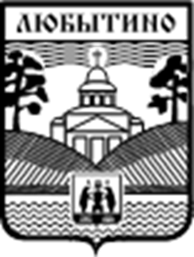 № 11, пятница  31 августа 2018 года р.п.ЛюбытиноВ данном номере опубликованы следующие документы: Распоряжение от 03.08.2018 № 373-рг О проведении семейного фестиваля активного отдыха, посвященного Дню физкультурникаРаспоряжение от 06.08.2018 № 375-рг Об общих параметрах, используемых для расчета нормативной стоимости образовательной услугиРаспоряжение от 08.08.2018 № 385-рг Об утверждении плана мероприятий, посвященных Дню солидарности  в борьбе с терроризмом, в Любытинском муниципальном районеРаспоряжение от 29.08.2018 № 421-рг Об утверждении Перечня муниципальных программ Любытинского сельского поселенияРаспоряжение от 29.08.2018 № 422-рг Об утверждении Перечня муниципальных программ Любытинского  муниципального районаПостановление от 06.08.2018 № 647 Об утверждении Комплекса мер, направленного на улучшение положения  детей-сирот и детей, оставшихся без попечения родителей, а также лиц из числа детей-сирот и детей, оставшихся без попечения родителей, на 2018 годПостановление от 06.08.2018 № 648 О внесении изменений в План мероприятий («дорожную карту») «Изменения в отраслях социальной сферы, направленные на повышение эффективности образования в Любытинском муниципальном районе» на 2014-2018 годыПостановление от 15.08.2018 № 659 Об утверждении программы о персонифицированном финансировании дополнительного образования детей в Любытинском муниципальном районе на 2018 годПостановление от 15.08.2018 № 660 О внесении изменений в муниципальную программу Любытинского муниципального района «Развитие образования Любытинского муниципального  района на 2014-2020 годы»Постановление от 15.08.2018 № 661  О внесении изменений в муниципальную программу Любытинского муниципального района «Развитие физической культуры и спорта в Любытинском муниципальном районе на 2014-2020 годы» Постановление      от 15.08.2018 № 662 Об утверждении Концепции общего цветового решения застройки улиц и территорий  населённых пунктов Любытинского сельского поселения      Постановление     от 15.08.2018 № 663 Об утверждении Концепции общего цветового решения застройки улиц и территорий населённых пунктов Неболчского сельского поселения   Постановление      от 16.08.2018 № 683  О создании официального сообщества Администрации Любытинского муниципального района в социальной сетиПостановление от 30.08.2018 № 795О ликвидации Муниципального казённого учреждения      «Центр финансово-методического сопровождения».Постановление от 30.08.2018 № 801 Об утверждении Порядка и условий предоставления в аренду имущества, включенного в Перечень муниципального имущества в целях предоставления его во владение и (или) пользование субъектам малого и среднего предпринимательства и организациям, образующим инфраструктуру поддержки  субъектов малого и среднего предпринимательства Постановление от 31.08.2018 № 802О внесении изменений в муниципальную программу Любытинского муниципального района «Развитие образования Любытинского муниципального района на 2014-2020 годы»РЕШЕНИЕ О внесении изменений в решение Думы Любытинского муниципального района «О бюджете Любытинского муниципального района на 2018 год  и на плановый период 2019 и 2020 годов» Принято Думой муниципального района 24.08.2018 года РЕШЕНИЕ О  работе Молодежного совета при Думе Любытинского муниципального района    Принято  Думой муниципального района   24.08.2018  годаРЕШЕНИЕ О внесении изменений в решение Думы  муниципального района № 280 от 20.06.2014 Принято Думой муниципального района  24.08.2018года.РЕШЕНИЕ Об утверждении Порядка проведения конкурса по отбору кандидатур на должность Главы Любытинского муниципального района и избрания Главы Любытинского муниципального района Принято Думой муниципального района 24.08.2018  годаРЕШЕНИЕ О внесении изменений в Генеральный план Неболчского сельского поселения Принято Думой Любытинского муниципального района  24.08.2018 года.Российская  ФедерацияНовгородская областьАдминистрация  Любытинского муниципального районаР А С П О Р Я Ж Е Н И Еот 03.08.2018 № 373-ргр.п.ЛюбытиноО проведении семейного фестиваля активного отдыха, посвященного Дню физкультурникаВ целях празднования Дня физкультурника, пропаганды здорового образа жизни:	1. Утвердить прилагаемое Положение о проведении семейного фестиваля активного отдыха, посвященного празднованию Дня физкультурника (далее мероприятие).	2. Комитету культуры, спорта и туризма Администрации  муниципального района организовать проведение мероприятия 11 августа 2018 года на территории аэродрома в д.Бор. 	3.  Отделу ЖКХ, строительства и дорожного хозяйства Администрации муниципального района предусмотреть проведение работ по благоустройству мест массового мероприятия в срок до 10 августа  2018 года.  	4. Муниципальному  бюджетному учреждению  Любытинского района «Хозяйственно-диспетчерская служба» обеспечить транспортом для проведения мероприятия муниципальное бюджетное учреждение культуры «Культурно-досуговая система Любытинского муниципального района».5. Рекомендовать отделению полиции по Любытинскому району межмуниципального отдела Министерства внутренних дел России «Боровичский» организовать охрану общественного порядка при проведении массовых мероприятий на территории муниципального района с выделением дополнительного экипажа дорожно-патрульной службы на период проведения мероприятия.6. Рекомендовать государственному областному бюджетному учреждению здравоохранения «Зарубинская центральная районная больница» обеспечить медицинское обслуживание мероприятия автомашиной скорой медицинской помощи и медицинским работником.  7. Рекомендовать начальнику 7-го отряда Противопожарной службы МЧС России  обеспечить дежурство пожарного расчета при проведении мероприятия.  	8. Контроль за выполнением распоряжения возложить на заместителя Главы администрации муниципального района Артемьеву Е.Е. 9. Опубликовать распоряжение на официальном сайте Администрации муниципального района в информационно-коммуникационной сети «Интернет».Главамуниципального района                                                    А.А.Устинов                                                   Утверждено                                                     распоряжением Администрации                                                     муниципального района                                                        от 03.08.2018 № 373-ргПОЛОЖЕНИЕсемейного фестиваля активного отдыха, посвященного Дню физкультурника1.  Цели и задачи     	Спортивные и досуговые  мероприятия проводятся с целью привлечения  широких слоёв населения к занятиям физической культурой и спортом, формирования здорового  образа жизни, сохранение спортивных традиций, празднования  «Дня физкультурника». 2.  Руководство проведения мероприятия     	Общее руководство проведением спортивных  мероприятий  осуществляет комитет культуры, спорта и туризма Администрации муниципального района. Непосредственное проведение  спортивных мероприятий  возлагается на муниципальное автономное учреждение  «Физкультурно-спортивный центр», досугово-спортивных мероприятий - на муниципальное автономное учреждение молодежный центр «Импульс», звуковое сопровождение и концертная программа - на муниципальное бюджетное учреждение культуры «Культурно-досуговая система Любытинского муниципального района».3.  Время,  место проведения и виды программыМероприятия  проводятся 11  августа 2018  года, д. Бор, территория аэродрома. Заезд  участников  - до 14 часов 30 минут на территорию аэродрома.  Регистрация  до 15часов 00 минут. Программа мероприятия:4. Участники мероприятия    	К участию в мероприятиях допускаются все желающие лица  и  гости из других регионов, имеющие  необходимую подготовку и годные по состоянию здоровья к участию в состязаниях по заявленным видам спорта. Состав участников в каждом виде программы не ограничен.5. Порядок проведения соревнований   	 Спортивные мероприятия и состязания по видам спорта проводятся по действующим «Правилам соревнований» по видам спорта. Судья в каждом виде программы  оговаривает с участниками весь порядок проведения состязаний и несет ответственность за правильность проведения.6. Определение победителей и награждение    	Победителей и призёров в каждом виде состязания   определяет судья, на основании протоколов соревнований и таблиц. Участники, занявшие призовые места, награждаются Дипломами комитета культуры, спорта и туризма Администрации муниципального района соответствующих степеней и денежными призами. 7. Финансовые расходы  	 Расходы, связанные с  проведением спортивных мероприятий, осуществляются за счет средств бюджета Любытинского сельского поселения.8. Заявки   	Заявки на участие в мероприятиях подаются в судейскую коллегию в день состязаний.  Контактный телефон: 61-558, моб. +7 9210277555, Богданова Елена Викторовна.Российская  ФедерацияНовгородская областьАдминистрация  Любытинского муниципального районаР А С П О Р Я Ж Е Н И Еот 06.08.2018 № 375-ргр.п.ЛюбытиноОб общих параметрах, используемых для расчета нормативной стоимости образовательной услугиВ соответствии с постановлением Администрации Любытинского муниципального района от 10.07.2018 № 576 «Об утверждении Положения о персонифицированном дополнительном образовании детей в Любытинском муниципальном районе», разделом 7 Правил персонифицированного финансирования дополнительного образования детей в Новгородской области, утвержденных приказом Министерства образования Новгородской области от 25.06.2018 № 673:	1. Утвердить прилагаемые значения общих параметров, используемых для расчета нормативной стоимости образовательной услуги.2.Установить, что параметры, представленные в приложении, используются оператором персонифицированного финансирования при определении нормативной стоимости образовательной услуги для каждой части образовательной программы, реализация которой осуществляется на территории Любытинского муниципального района.3. Разместить  распоряжение  на официальном сайте Администрации муниципального района в информационно-телекоммуникационной сети «Интернет», на официальном сайте комитета образования и комитета культуры, спорта и туризма Администрации Любытинского муниципального района.Главамуниципального района                                                      А.А.Устинов                                                              Утверждены                                                                  распоряжением Администрации                                                              муниципального района                                                              от 06.08.2018 № 375-ргОбщие параметры, используемые для расчета нормативной стоимости образовательной услугиРоссийская  ФедерацияНовгородская областьАдминистрация  Любытинского муниципального районаР А С П О Р Я Ж Е Н И Еот 08.08.2018 № 385-ргр.п.ЛюбытиноОб утверждении плана мероприятий, посвященных Дню солидарности  в борьбе с терроризмом, в Любытинском муниципальном районе   	Во исполнение пункта 2.13  Комплексного плана противодействия идеологии терроризма в Российской Федерации на 2013-2018 годы, утвержденного Президентом Российской Федерации от 26 апреля 2013 года               № Пр-1069,  на основании письма антитеррористической комиссии в Новгородской области от 03.08.2018 № 04/270 «О проведении мероприятий, посвященных Дню солидарности в борьбе  с терроризмом»:1. Утвердить прилагаемый План мероприятий, посвященных Дню солидарности  в борьбе с терроризмом, в Любытинском муниципальном районе (далее - План).2. Исполнителям Плана представить информацию о выполнении секретарю районной антитеррористической комиссии до 13 сентября 2018 года.3. Контроль за выполнением распоряжения возложить на заместителя Главы администрации муниципального района Иванову О.А.4.Опубликовать распоряжение на официальном сайте Администрации муниципального района в информационно-телекоммуникационной сети «Интернет». Главамуниципального района                                                      А.А.Устинов                                                                                                                                                         Утвержден                                                                                                                                                           распоряжением Администрации                                                                                                                                                        муниципального района                                                                                                                                                        от 08.08.2018 № 385-ргПЛАНмероприятий, посвященных Дню солидарности  в борьбе с терроризмом, в Любытинском муниципальном районеРоссийская  ФедерацияНовгородская областьАдминистрация  Любытинского муниципального районаР А С П О Р Я Ж Е Н И Еот 29.08.2018 № 421-ргр.п.ЛюбытиноОб утверждении Перечня муниципальных программ Любытинского сельского поселения1. Утвердить прилагаемый Перечень муниципальных программ Любытинского сельского поселения.	2. Считать утратившими силу с 1 января 2019 года распоряжения Администрации Любытинского сельского поселения:от 30.10.2015 № 366 «Об утверждении Перечня муниципальных программ Любытинского сельского поселения»;от 04.08.2017 № 343-рз «О внесении изменений в Перечень муниципальных программ Любытинского сельского поселения »;от 21.09.2017 № 426-рг «О внесении изменений в Перечень муниципальных программ Любытинского сельского поселения ».3. Распоряжение распространяется на правоотношения, возникшие с              1 января 2019 года.	4. Опубликовать постановление в бюллетене «Официальный вестник» и разместить на  официальном  сайте Администрации муниципального района в информационно-телекоммуникационной сети «Интернет».Главамуниципального района                                                       А.А.УстиновУтвержденраспоряжением  Администрациимуниципального районаот 29.08.2018 № 421-ргПЕРЕЧЕНЬмуниципальных программ Любытинского сельского поселенияРоссийская  ФедерацияНовгородская областьАдминистрация  Любытинского муниципального районаР А С П О Р Я Ж Е Н И Еот 29.08.2018 № 422-ргр.п.ЛюбытиноОб утверждении Перечня муниципальных программ Любытинского  муниципального района1. Утвердить прилагаемый Перечень муниципальных программ Любытинского муниципального района. 2. Считать утратившими силу распоряжения Администрации муниципального района с 1 января 2019 года: от  02.11.2016 № 500-рг «Об утверждении перечня муниципальных программ Любытинского муниципального района»;от 15.02.2017 № 43-рг «О внесении изменений в Перечень муниципальных программ Любытинского муниципального района»;от 25.08.2017 № 381-рг «О внесении изменений в Перечень муниципальных программ Любытинского муниципального района»;от 11.05.2018 № 225-рз «О внесении изменений в Перечень муниципальных программ Любытинского муниципального района»;от 15.06.2018 № 283-рг «О внесении изменений в Перечень муниципальных программ Любытинского муниципального района»; 3. Распоряжение  распространяется на правоотношения, возникшие  с       1 января 2019 года4. Опубликовать распоряжение в бюллетене «Официальный вестник» и разместить на официальном сайте Администрации муниципального района в информационно-телекоммуникационной сети «Интернет».Главамуниципального района                                               А.А.Устинов                                                                   Утвержден                                                                      распоряжением Администрации                                                                        муниципального района                                                                       от 29.08.2018 № 422-рг ПЕРЕЧЕНЬмуниципальных программ Любытинского муниципального районаРоссийская  ФедерацияНовгородская областьАдминистрация  Любытинского муниципального районаП О С Т А Н О В Л Е Н И Еот 06.08.2018 № 647р.п.ЛюбытиноОб утверждении Комплекса мер, направленного на улучшение положения  детей-сирот и детей, оставшихся без попечения родителей, а также лиц из числа детей-сирот и детей, оставшихся без попечения родителей, на 2018 годВ целях реализации  на территории Любытинского  муниципального района мероприятий, направленных на улучшение положения детей-сирот и детей, оставшихся без попечения родителей, а также лиц из числа детей-сирот и детей, оставшихся без попечения родителей, на 2018 год Администрация Любытинского муниципального района ПОСТАНОВЛЯЕТ:1.Утвердить прилагаемый Комплекс мер, направленный на улучшение положения  детей-сирот и детей, оставшихся без попечения родителей, а также лиц из числа детей-сирот и детей, оставшихся без попечения родителей, на 2018 год (далее - Комплекс мер).2. Исполнителям Комплекса мер предоставлять отчет об исполнении в комитет образования Администрации муниципального района ежеквартально до 10 числа.  3.   Опубликовать постановление на официальном сайте Администрации муниципального района в информационно-телекоммуникационной сети «Интернет».Главамуниципального района                                                          А.А.Устинов                                                                                                                    Утвержден                                                                                                                     постановлением Администрации                                                                                                                     муниципального района                                                                                                                     от 06.08.2018 № 647КОМПЛЕКС МЕР,направленный на улучшение положения детей-сирот и детей, оставшихся без попечения родителей, а также лиц из            числа детей-сирот и детей, оставшихся без попечения родителей, на 2018 год Российская  ФедерацияНовгородская областьАдминистрация  Любытинского муниципального районаП О С Т А Н О В Л Е Н И Еот 06.08.2018 № 648р.п.ЛюбытиноО внесении изменений в План мероприятий («дорожную карту») «Изменения в отраслях социальной сферы, направленные на повышение эффективности образования в Любытинском муниципальном районе» на 2014-2018 годыАдминистрация Любытинского муниципального района                              ПОСТАНОВЛЯЕТ:       	1. Внести изменения в План мероприятий («дорожную карту») «Изменения в отраслях социальной сферы, направленные на повышение эффективности образования в Любытинском муниципальном районе» на 2014-2018 годы, утвержденный постановлением Администрации Любытинского муниципального района от 10.06.2014 № 279 (далее - План мероприятий (дорожная карта»):1.1. В Плане мероприятий («дорожной карте»):1.1.1. Изложить в разделе I. Изменения в дошкольном образовании, направленные на повышение эффективности и качества услуг в сфере образования, соотнесенные с этапами перехода к эффективному контракту пункт 3 в редакции:«3. Основные количественные характеристики системы общего образования:1.1.2. Изложить в пункте 5. Показатели повышения эффективности и качества услуг в сфере дошкольного образования, соотнесенные с этапами перехода к эффективному контракту, показатели 4 и 6 в редакции:1.1.3. Изложить в разделе II. Изменения в общем образовании, направленные на повышение эффективности и качества услуг в сфере образования, соотнесенные с этапами перехода к эффективному контракту пункт 3 в редакции:«3. «Основные количественные характеристики системы общего образования» 1.1.4.  Заменить в пункте 5 в строке 3 в графе 7 цифру «18,6» на «14,3»;1.1.5. Изложить в разделе III. Изменения в дополнительном образовании детей, направленные на повышение эффективности и качества услуг в сфере образования, соотнесенные с этапами перехода к эффективному контракту пункт 3 в редакции: «3. «Основные количественные характеристики системы дополнительного образования детей»1.1.6. Изложить пункт 5 в следующей редакции:1.1.7. Изложить в разделе Финансовое обеспечение Плана мероприятий («дорожной карты»)  в пункте 3 строки 3.1., 3.2., «всего по дошкольному образованию» в редакции:1.1.8. Изложить в пункте 3 строки 3.1.3., «всего по общему образованию» в редакции:1.1.9. Изложить в пункте 3 раздела Мероприятия по повышению эффективности и качества услуг в сфере дополнительного образования, соотнесенные с этапами перехода к эффективному контракту строки 3.1., 3.1.3 в  редакции:1.1.10. Изложить в пункте 4 раздела Мероприятия по повышению эффективности и качества услуг в сфере дополнительного образования, соотнесенные с этапами перехода к эффективному контракту строку «всего по дополнительному образованию детей» в редакции:2. Опубликовать постановление в бюллетене «Официальный вестник» и разместить на официальном сайте Администрации муниципального района в информационно-телекоммуникационной сети «Интернет».Главамуниципального района                                                                        А.А.УстиновРоссийская  ФедерацияНовгородская областьАдминистрация  Любытинского муниципального районаП О С Т А Н О В Л Е Н И Еот 15.08.2018 № 659р.п.Любытино Об утверждении программы о персонифицированном финансировании дополнительного образования детей в Любытинском муниципальном районе на 2018 годВ соответствии с муниципальной программой Любытинского муниципального района «Развитие образования Любытинского муниципального района на 2014-2020 годы», утвержденной постановлением Администрации муниципального района от 12.01.2017 № 8, муниципальной программой Любытинского муниципального района «Развитие физической культуры и спорта в Любытинском муниципальном районе на 2014-2020 годы», утвержденной постановлением Администрации муниципального района от 30.05.2018 № 409, Положением о персонифицированном дополнительном образовании в Любытинском муниципальном районе, утвержденном постановлением Администрации муниципального района от 10.07.2018 № 576, Администрация Любытинского муниципального района ПОСТАНОВЛЯЕТ:1. Утвердить прилагаемую программу персонифицированного финансирования дополнительного образования детей в Любытинском муниципальном районе  на 2018 год (далее - программа персонифицированного финансирования).2. Комитету образования Любытинского муниципального района, Комитету культуры, спорта и туризма Администрации Любытинского муниципального района:В срок до 15 сентября 2018 года обеспечить предоставление детям, проживающим на территории Любытинского муниципального района, сертификатов дополнительного образования в соответствии с порядком Положения о персонифицированном дополнительном образовании детей в Любытинском муниципальном районе,Обеспечить организационное, информационное и методическое сопровождение реализации программы персонифицированного финансирования.3. Контроль исполнения настоящего постановления возложить на заместителя Главы Администрации муниципального района Иванову О.А.4. Настоящее постановление вступает в силу со дня его принятия и подлежит обязательному опубликованию.Главамуниципального района                                                  А.А.Устинов                                                              Утверждена                                                                постановлением Администрации                                                                муниципального района                                                                от 15.08.2018 № 659Программа персонифицированного финансирования дополнительного образования детей в Любытинском муниципальном районе на 2018 год* при переводе сертификата дополнительного образования в статус сертификата персонифицированного финансирования после завершения первого месяца периода действия программы персонифицированного финансирования норматив обеспечения сертификата персонифицированного финансирования корректируется с учетом числа месяцев, оставшихся до завершения периода действия программы персонифицированного финансирования. Российская  ФедерацияНовгородская областьАдминистрация  Любытинского муниципального районаП О С Т А Н О В Л Е Н И Еот 15.08.2018 № 660р.п.ЛюбытиноО внесении изменений в муниципальную программу Любытинскогомуниципального района «Развитие образования Любытинского муниципального  района на 2014-2020 годы»Администрация Любытинского муниципального района                              ПОСТАНОВЛЯЕТ:1. Внести в муниципальную программу Любытинского муницмпального района «Развитие образования  Любытинского муниципального района на 2014-2020 годы», утвержденную постановлением Администрации муниципального района от 12.01.2017 № 8 (далее Программа), следующие изменения:1.1. Дополнить  пункт 5 паспорта Программы «Цели, задачи и целевые показатели муниципальной программы» задачу 1 строками 2.1.7 , 2.1.8 в редакции: 1.2. Дополнить пункт 8 паспорта Программы «Ожидаемые конечные результаты реализации муниципальной программы к 2020 году» словами:«Обеспечение персонифицированного финансирования дополнительного образования детей.»; 1.3. Раздел 1 «Характеристика текущего состояния, приоритеты и цели государственной политики в сфере образования Любытинского муниципального района «Дополнительное образование» дополнить четвертым абзацем следующего содержания:«В соответствии с общими приоритетными направлениями совершенствования системы дополнительного образования в Российской Федерации, закрепленными, в частности, Концепцией развития дополнительного образования детей в Российской Федерации, утвержденной распоряжением Правительства Российской Федерации от 04.09.2014 №1726-р, приоритетным проектом Доступное дополнительное образование для детей», утвержденным протоколом заседания президиума Совета при Президенте Российской Федерации по стратегическому развитию и приоритетным проектам от 30 ноября № 11, Национальной стратегией действий в интересах детей на 2012-2017 годы, утвержденной Указом Президента Российской Федерации от 01.06.2012 № 761, в целях обеспечения равной доступности качественного дополнительного образования для детей в Любытинском муниципальном районе реализуется система персонифицированного финансирования дополнительного образования, подразумевающая предоставление детям именных сертификатов дополнительного образования.  Реализуемый финансово-экономический механизм позволяет всем организациям, в том числе не являющимся муниципальными учреждениями, имеющим лицензию на ведение образовательной деятельности, получить равный доступ к бюджетному финансированию. С целью обеспечения использования именных сертификатов дополнительного образования Комитет образования Администрации Любытинского муниципального района руководствуется региональными правилами персонифицированного финансирования дополнительного образования детей и ежегодно принимает программу персонифицированного финансирования дополнительного образования детей в Любытинском муниципальном районе. Помимо реализуемого механизма персонифицированного финансирования в Любытинском муниципальном районе реализуется механизм персонифицированного учета детей, получающих дополнительное образование за счет средств бюджетов различных уровней, которые в совокупности создают систему персонифицированного дополнительного образования.»;         1.4. Дополнить в приложении №1 к паспорту муниципальной программы строками 36, 37 следующего содержания:         	1.5. В разделе IY. « Мероприятия муниципальной программы» в строке 2 графа 11 местный  бюджет  заменить цифры «104,0» на «170,3»,  в строке             5  графа 11 местный бюджет заменить цифры «25635,2» на «25568,9»;              	1.6. В раздел  YI.  Подпрограммы 2. «Развитие дополнительного образования в Любытинском муниципальном районе» паспорта Подпрограммы:        	1.6.1. Раздел 2. «Задачи и целевые показатели подпрограммы», задача 1. «Вовлечение детей в сферу дополнительного образования и обеспечение доступности услуг дополнительного образования детей независимо от их места жительства, социально-экономического статуса, состояния здоровья» дополнить строками 1.7 и 1.8 следующего содержания:       	1.6.2. Изложить строки «2018» и «Всего» подраздела 4 «Объемы и источники финансирования муниципальной программы в целом и по годам» паспорта подпрограммы 2. «Развитие дополнительного образования в Любытинском муниципальном районе» в редакции:«4. Объемы и источники финансирования муниципальной подпрограммы в целом и по годам реализации (тыс.руб.):    1.6.3.  Дополнить  подраздел 5 «Ожидаемые конечные результаты реализации муниципальной программы к 2020 году» паспорта подпрограммы    2 «Развитие дополнительного образования в Любытинском муниципальном районе» Программы  словами «введение и обеспечение функционирования системы персонифицированного дополнительного образования детей, подразумевающей предоставление детям именных сертификатов дополнительного образования с возможностью использования в рамках механизмов персонифицированного финансирования.»;      	1.6.4.  Дополнить мероприятия  подпрограммы задача 1. «Вовлечение детей в сферу дополнительного образования и обеспечение доступности услуг дополнительного образования детей независимо от их места жительства, социально-экономического статуса, состояния здоровья» строкой               1.5. следующего содержания:      	1.7. В разделе IX.  подпрограмма 5. «Обеспечение реализации муниципальной программы «Развитие образования  муниципального района на 2014-2020 годы» Программы, далее подпрограмма 5:      	1.7.1. Изложить  строки «2018» и «Всего» подраздела 4 «Объемы и источники финансирования муниципальной подпрограммы в целом и по годам реализации» паспорта подпрограммы 5 «Обеспечение реализации муниципальной программы «Развитие образования  муниципального района на 2014-2020 годы» муниципальной программы в редакции:«4. Объемы и источники финансирования муниципальной подпрограммы в целом и по годам реализации (тыс.руб.):     	1.7.2.Заменить цифры в мероприятиях подпрограммы 5 в строке 1.1. графа 11 местный бюджет «21244,12» на «21177,82».2.Опубликовать постановление в бюллетене «Официальный вестник» и разместить на официальном сайте Администрации муниципального района в информационно-телекоммуникационной сети «Интернет». Главамуниципального района                                                           А.А.УстиновРоссийская  ФедерацияНовгородская областьАдминистрация  Любытинского муниципального районаП О С Т А Н О В Л Е Н И Еот 15.08.2018 № 661р.п.Любытино    О внесении изменений в муниципальную программу Любытинского муниципального района «Развитие физической культуры и спорта в Любытинском муниципальном районе на 2014-2020 годы»                                                     Администрация Любытинского муниципального района                      ПОСТАНОВЛЯЕТ:     	1. Внести в муниципальную программу Любытинского муниципального района «Развитие  физической культуры и спорта на территории Любытинского  муниципального района на 2014 - 2020 годы», утвержденную постановлением  Администрации  муниципального района  от 30.05.2018                   № 409 (далее - муниципальная программа):	1.1. Дополнить  пункт 3 паспорта Программы «Цели, задачи и целевые показатели муниципальной программы»  строками 4, 4.1, 4.2 в следующей редакции:1.2. Изложить в пункте 5. «Объемы и источники финансирования муниципальной программы в целом и по годам реализации» строки «2018» и «Всего» в следующей редакции:1.3. Дополнить пункт 6. «Ожидаемые конечные результаты реализации муниципальной программы» словами:«Обеспечение персонифицированного финансирования дополнительного образования детей»; 1.4. Дополнить раздел  I. «Характеристика текущего состояния физической культуры и спорта в муниципальном районе, приоритеты и цели государственной политики» разделом следующего содержания:«В соответствии с общими приоритетными направлениями совершенствования системы дополнительного образования в Российской Федерации, закрепленными, в частности, Концепцией развития дополнительного образования детей в Российской Федерации, утвержденной распоряжением Правительства Российской Федерации от 04.09.2014 № 1726-р, приоритетным проектом Доступное дополнительное образование для детей», утвержденным протоколом заседания президиума Совета при Президенте Российской Федерации по стратегическому развитию и приоритетным проектам от 30 ноября  № 11, Национальной стратегией действий в интересах детей на 2012-2017 годы, утвержденной Указом Президента Российской Федерации от 01.06.2012 № 761, в целях обеспечения равной доступности качественного дополнительного образования для детей в Любытинском муниципальном районе реализуется система персонифицированного финансирования дополнительного образования, подразумевающая предоставление детям именных сертификатов дополнительного образования. Реализуемый финансово-экономический механизм позволяет всем организациям, в том числе не являющимся муниципальными учреждениями, имеющим лицензию на ведение образовательной деятельности, получить равный доступ к бюджетному финансированию. С целью обеспечения использования именных сертификатов дополнительного образования  комитет культуры, спорта и туризма Администрации Любытинского муниципального района руководствуется региональными правилами персонифицированного финансирования дополнительного образования детей и ежегодно принимает программу персонифицированного финансирования дополнительного образования детей в Любытинском муниципальном районе.Помимо реализуемого механизма персонифицированного финансирования в Любытинском муниципальном районе реализуется механизм персонифицированного учета детей, получающих дополнительное образование за счет средств бюджетов различных уровней, которые в совокупности создают систему персонифицированного дополнительного образования».;1.5. В раздел 3.4. «Мероприятия муниципальной программы» внести следующие изменения: в графе 11 заменить цифры с «2402,800» на «2369,500»;в графе 12 заменить цифры с «2288,100» на «2089,200»;в графе 13 заменить цифры с «2253,800» на «2054,900»;1.6. Мероприятия муниципальной программы дополнить строкой 3.9 следующего содержания:2. Опубликовать постановление в бюллетене «Официальный вестник» и разместить на официальном сайте Администрации муниципального района в информационно-телекоммуникационной сети «Интернет».Главамуниципального района                                                          А.А.УстиновРоссийская  ФедерацияНовгородская областьАдминистрация  Любытинского муниципального районаП О С Т А Н О В Л Е Н И Еот 15.08.2018 № 662р.п.ЛюбытиноОб утверждении Концепции общего цветового решения застройки улици территорий  населённых пунктов Любытинского сельского поселенияВ соответствии с Федеральным законом от 06 октября 2003 года           № 131-ФЗ «Об общих принципах организации местного самоуправления в Российской Федерации», пунктом 6.11.2 Методических рекомендаций для подготовки правил благоустройства территорий поселений, городских округов, внутригородских районов, утвержденных Приказом Минстроя России от 13.04.2017 № 711/пр, Правилами благоустройства территории Любытинского сельского поселения, утвержденными решением Совета депутатов Любытинского сельского поселения от 31.10.2017 № 124, в целях определения перспективного развития территории муниципального образования, с учетом сохранения культурного наследия, своеобразия архитектурно-градостроительного облика населённых пунктов, функционального назначения застроенных территорий населённых пунктов, Администрация Любытинского муниципального района ПОСТАНОВЛЯЕТ:1. Утвердить прилагаемую Концепцию общего цветового решения застройки улиц и территорий населённых пунктов Любытинского сельского поселения.2. Опубликовать постановление в бюллетене «Официальном вестнике.Главамуниципального района                                                   А.А.Устинов                                                              Утверждена                                                              постановлением Администрации                                                              муниципального района                                                               от 15.08.2018 № 662КОНЦЕПЦИЯ общего цветового решения застройки улиц и территорийнаселённых пунктов Любытинского сельского поселенияКонцепция общего цветового решения застройки улиц и территорий населённых пунктов Любытинского сельского поселения (далее - Концепция) разработана с целью определения главных стратегических направлений развития жилой среды с учетом сохранения исторического наследия, направлена на изменение внешнего облика населённых пунктов, оказание влияния на культурный, духовный уровень жителей поселения.Концепция является основой для разработки и реализации муниципальных программ, планов действий, практической деятельности органов местного самоуправления, организаций, осуществляющих свою деятельность на территории поселения, а также общественных организаций.1. Основные термины и определенияКонцепция - генеральный замысел, определяющий стратегию действий при осуществлении преобразований, проектов, планов, программ.Городская среда - взаимодействие городского сообщества и предметно-пространственного окружения.Архитектурно - художественная среда - совокупность облика и пространства зданий и сооружений, предназначенных для определенных функций и наделенных необходимой и достаточной для потребителя информативностью, в том числе с помощью архитектурной пластики.Комплексное благоустройство территории - деятельность, направленная на обеспечение безопасности, удобства и художественной выразительности жилой среды, осуществляемая с использованием средств пластической организации рельефа, покрытия поверхности земли, декоративного озеленения и обводнения, некапитальных сооружений, малых архитектурных форм, наружного освещения, визуальной информации и иных средств.Геопластика - пластическая обработка поверхности земли с использованием приемов вертикальной планировки для достижения решения утилитарных и архитектурно-художественных задач.Архитектурно - дизайнерское решение временного сооружения - объемно-пространственные характеристики временного объекта, включающие описание цветового решения.Цветовая среда - элемент среды обитания человека, оказывающий на него психофизическое и психоэмоциональное воздействие и зрительно воспринимаемый во времени и пространстве.2. Обоснование и механизм реализации КонцепцииРеализация настоящей Концепции создаст своеобразный архитектурно-художественный облик населённых пунктов, в том числе гармонию цветового решения фасадов, восстановит пропорциональность, масштабность, ритм и силуэт зданий и объектов.При разработке проектов планировки жилой застройки в границах населённых пунктов необходимо учитывать сохранение существующих объектов культурного наследия, совмещение современных зданий с существующими объектами в определенной архитектурно-художественной среде, федеральные целевые, областные, муниципальные программы, Правила благоустройства территории Любытинского сельского поселения и принимаемые в соответствии с ними муниципальные правовые акты.3. Формирование жилой средыПроцесс формирования жилой среды включает в себя формирование застройки населенных пунктов, а также создание архитектурно-художест-венной среды в целом.Облик населённых пунктов напрямую связан с созданием новых архитектурных объектов и сохранением старых, наиболее ценных. Главным фактором, влияющим на облик застройки улиц населённых пунктов, является качество среды проживания.Неотъемлемой частью художественного оформления населённых пунктов является благоустройство. Вместе с тем, особую роль в формировании облика улиц, общественных территорий населённых пунктов играют малые архитектурные формы, наличие которых формирует индивидуальный облик жилой среды.Главными целями для создания основных направлений развития облика улиц и территорий населённых пунктов являются:- сохранение единства архитектурного пространства и стиля, направленного на создание индивидуального бренда;- улучшение качества условий для комфортного и благоприятного проживания.Архитектурно-художественная жилая среда представляет собой совокупность природных и искусственных компонентов, социальных явлений, формирующих определенное предметно-пространственное окружение во взаимосвязи с протекающей жизнедеятельностью людей. Основой ее функционирования выступает человек и его деятельность.Архитектурная среда является одним из основных аспектов, на основе которых формируется концептуальная модель жилой среды с учетом комплексного благоустройства территорий.Приемлемым решением цветового оформления жилой среды является использование одного цветового ряда, применение насыщенности и глубины цвета, регулирование баланса светлого и темного. Чем ближе выбранные решения к естественной природной среде, тем больше возможностей гармоничного и позитивного воздействия цветового ряда на психику человека.Колористика населённых пунктов - это бесконечное количество цветов и оттенков, поэтому важно соблюдать сочетание основных цветов, задействованных в цветовой палитре. Дополнительные цвета, если и внесут некоторый диссонанс, то не разрушат гармонии в целом.4. Архитектурная и цветовая средаВ современных условиях происходит активное развитие цветовой среды, влияющей на общий облик сельских населённых пунктов. В связи с этим основным пунктом разработки цветовой среды сельских населённых пунктов является не определенные цвета и цветовые сочетания, а степень цветового контраста. Архитектурное решение улиц, дорог и искусственных сооружений должно создавать гармоничную связь с окружающим ландшафтом с учетом требований охраны окружающей среды.Колористика населённых пунктов характеризуется совокупностью множества цветоносителей, которые образуют подвижную пространственную цветовую палитру, связанную с изменением природной жилой среды, с развитием художественной культуры и техническим прогрессом.Основными принципами в построении комплексной системы цветовой среды населённых пунктов являются:1) выявление функциональных зон;2) выделение цветом пространственных ориентиров;3) соблюдение стилистики архитектурного сооружения;4) влияние географического расположения на колористическое решение различных участков сельских населённых пунктов.Цвет придает жилому пространству конкретную стилевую направленность, объединяет разнохарактерные и разностилевые постройки, создает цветовые акценты. Основными носителями цвета являются фасады зданий, элементы благоустройства, малые архитектурные формы.В городском пространстве можно выделить условно три группы цветоносителей.	
	К первым относятся основные цветоносители в рабочих поселках: фасады зданий, обработанная определенным образом земля и некоторые элементы природного мира (ландшафтная архитектура). Именно эти составляющие должны формировать цветовой баланс в рабочих поселках, характеризовать его своеобразие, нести цветовую культуру прошлого и настоящего.Ко вторым принадлежит большое количество элементов урбанистического дизайна, малых архитектурных форм, транспорт, реклама, оформление первых этажей зданий.Третья группа цветоносителей быстро меняется и связана с естественной необходимостью скорой замены. Это цветочное оформление, праздничное убранство, газоны и низкая зелень, контейнерная зелень, другими словами объекты, меняющие свой цвет в зависимости от смены времен года.Колористическая организация р.п.Любытино: центральное ядро (исторический центр), буферные зоны с сохранением индивидуальной  жилой застройки, многоквартирные маловыразительные застройки 60-80-х годов, а также районы новостроек.При комплексном использовании вышеперечисленных принципов можно получить целостный художественный облик города, состоящий из:1) визуально-комфортной среды;2) неограниченной цветовой палитры;3) гибкой, развивающейся во времени структуры цветовой среды;4) своеобразного, неповторимого цветового облика города.Таким образом, художественно-эстетическая функция колористического проектирования заключается в формировании гармоничного визуально воспринимаемого пространства улицы, площади, двора, а также в создании запоминающихся сельских пейзажей, позитивно влияющих на эмоциональное состояние человека.5. Колористическое решение фасадов  жилых домов и иных сооруженийЦветовое зонирование создается в основном вокруг значимых точек. Особое внимание следует уделять центру населённого пункта, который состоит из зданий послевоенной постройки и где отсутствует типовая застройка, и потому требуется индивидуальное рассмотрение цветового решения каждого здания. В частях населённого пункта, где архитектура смешанная, цветовая концепция заключается в использовании существующих сложившихся тонов окраски зданий  в сочетании со светлыми тонами и  цветами дополнительных элементов и цоколей.В кварталах, где композиция застройки слабо выраженная, колористическая концепция основывается на ориентации участка. Основные цвета для фасадов - светлые тона охры и бежевого, а также белый цвет. Для подчеркивания дополнительных архитектурных элементов выбираются контрастные оттенки тех же цветов.В кварталах, где архитектура преимущественно советского периода и застройка типовая, колористическая концепция заключается в использовании оттенков бежевого и коричневого цветов для зданий советской постройки.  Дополнительные элементы окрашиваются в белый, бежевый, кирпичный, бледно-желтый, контрастно основному цвету фасадов.В частях населённого пункта, где располагаются транспортные узлы, колористическая идея заключается в грамотном сочетании цветов зданий, выполненных с использованием белого, серого и синего цветов, со зданиями, содержащими бледные оттенки коричневого и желтого.В районах, где архитектура смешанная и композиция застройки отсутствует, основными фасадными цветами будут являться цвета в соответствии с существующими основными цветами застройки, а дополнительные элементы окрашены в коричневый и темные оттенки основных цветов.Приоритетной задачей такого детального подхода к каждому объекту жилой среды является создание в перспективе обновленной палитры населённого пункта, его цветовой гармонизации.Возможен подход к колористике  промышленных зон, где предпочтительны фасады с активным включением ярких цветовых пятен, то есть требуется искусственное цветонасыщение сельского экстерьера.Интенсивность освещения в разные времена года и время суток напрямую связана с тем, какие цвета должны использоваться для создания гармоничной и комфортной среды с учетом особенностей каждого конкретного здания.Ремонтные работы жилых домов, объектов культурного наследия населённых пунктов, а также иных объектов и сооружений выполняются согласно паспортам цветового решения фасадов зданий и сооружений на территории Любытинского сельского поселения в соответствии с приложением  и в соответствии с действующим законодательством.6. Организация реализации КонцепцииФункции координации и контроля за реализацией Концепции осуществляются Администрацией муниципального района. Администрация муниципального района в пределах своей компетенции определяет последовательность реализации Концепции, образует рабочие группы, координационные советы по подготовке отдельных проектов и документов, привлекает к работе творческие силы.Концепция должна реализовываться совместно с Генеральным планом Любытинского сельского поселения, включая проекты планировки территорий.                                                   Приложение                                                    к Концепции общего цветового решения                                                      застройки улиц и территорий населённых                                                        пунктов Любытинского сельского поселенияПАСПОРТ N _________ЦВЕТОВОГО РЕШЕНИЯ ФАСАДА(материалы и технология проведения работ)Адрес объекта: _______________________________________________________________1. Сведения об объекте    1. Год постройки ________ ________________________________________    2. Автор проекта ________________________________________________    3. Автор колористического решения ________________________________    4. Этажность ____________________________________________________    5. Дата последнего ремонта _______________________________________    6. Подрядчик производства работ ___________________________________    7. Заявитель ____________________________________________________       Адрес _________________________________________________________(юридический и фактический)       Основание _______________________________________________________________________(свидетельство на право собственности, договор аренды или иного права пользования)    8. Собственник ____________________________________________________________________       Адрес ____________________________________________________________________________(юридический и физический)       Основание _______________________________________________________________________(свидетельство на право собственности)    9. Обслуживающая организация _______________________________________________2. Окраска и отделка3. Фасад и его окружениеОбщий вид фасада (фрагмент фасада)--------------------------------------------------------------------------¬¦                                                                         ¦¦                                                                         ¦¦                                                                         ¦¦                                                                         ¦¦                                                                         ¦¦                                                                         ¦¦                                                                         ¦¦                                                                         ¦¦                                                                         ¦¦                                                                         ¦¦                                                                         ¦¦                                                                         ¦¦                                                                         ¦¦                                                                         ¦¦                                                                         ¦¦                                                                         ¦¦                                                                         ¦¦                                                                         ¦¦                                                                         ¦L--------------------------------------------------------------------------Фрагмент фасада с проектируемым входом(боковой вид или фасад)--------------------------------------------------------------------------¬¦                                                                         ¦¦                                                                         ¦¦                                                                         ¦¦                                                                         ¦¦                                                                         ¦¦                                                                         ¦¦                                                                         ¦¦                                                                         ¦¦                                                                         ¦¦                                                                         ¦¦                                                                         ¦¦                                                                         ¦¦                                                                         ¦¦                                                                         ¦¦                                                                         ¦¦                                                                         ¦¦                                                                         ¦¦                                                                         ¦¦                                                                         ¦L--------------------------------------------------------------------------34. Расположение объектаВыкопировка из генерального плана--------------------------------------------------------------------------¬¦                                                                         ¦¦                                                                         ¦¦                                                                         ¦¦                                                                         ¦¦                                                                         ¦¦                                                                         ¦¦                                                                         ¦¦                                                                         ¦¦                                                                         ¦¦                                                                         ¦¦                                                                         ¦¦                                                                         ¦¦                                                                         ¦¦                                                                         ¦¦                                                                         ¦L--------------------------------------------------------------------------М 1:500Ситуационный план--------------------------------------------------------------------------¬¦                                                                         ¦¦                                                                         ¦¦                                                                         ¦¦                                                                         ¦¦                                                                         ¦¦                                                                         ¦¦                                                                         ¦¦                                                                         ¦¦                                                                         ¦¦                                                                         ¦¦                                                                         ¦¦                                                                         ¦¦                                                                         ¦¦                                                                         ¦¦                                                                         ¦L--------------------------------------------------------------------------М 1:50005. План благоустройства участка--------------------------------------------------------------------------¬¦                                                                         ¦¦                                                                         ¦¦                                                                         ¦¦                                                                         ¦¦                                                                         ¦¦                                                                         ¦¦                                                                         ¦¦                                                                         ¦¦                                                                         ¦¦                                                                         ¦¦                                                                         ¦¦                                                                         ¦¦                                                                                                                                            ¦L--------------------------------------------------------------------------М 1:500; 1:2006. СогласованияГлава Любытинского муниципального района ____________/_____________/                                                                                                                                                                              (Ф.И.О.) МП                                  на  срок  до "____" ____________ 20___ г.Заведующая отделом архитектуры и градостроительства  АдминистрацииЛюбытинского муниципального района     _____________/________________/                                                                                                                                                                               (Ф.И.О.)МП                                  на  срок  до "____" ____________ 20___ г.Собственник ___________________________________/______________________________/                                                                                                                                                                  (Ф.И.О.)МП                                  на  срок  до "____" ____________ 20___ г.*Государственная инспекция по охране      объектов культурного наследия __________________/_________________/                                                                                                                                                                    (Ф.И.О.)МП                                  на  срок  до "____" ____________ 20___ г.Изготовитель паспорта ______________________________________________* Государственная инспекция по охране объектов культурного наследия администрации Новгородской области подписывает паспорт цветового решения фасада в том случае, если здание или сооружение находится в реестре объектов культурного наследия Новгородской области. 7. Обязанности заказчика1. Осуществлять ремонт, покраску фасадов и возведение конструктивно-объемных элементов строго в соответствии с утвержденным паспортом, соблюдая технологическое и цветовое соответствие.2. Согласовать в Администрации муниципального района все необходимые изменения, возникшие в ходе проведения ремонтных работ.3. Привлекать для работы подрядные организации, имеющие соответствующие документы (лицензию на право проведения таких работ).4. Сохранять данный паспорт как документ, подтверждающий законность произведенных работ по изменению фасада.5. Наличие паспорта является необходимым требованием для выполнения работ по ремонту и окраске фасада.С правами и обязанностями ознакомлен:_________________________________________________________                                                           (должность, подпись, дата)Российская  ФедерацияНовгородская областьАдминистрация  Любытинского муниципального районаП О С Т А Н О В Л Е Н И Еот 15.08.2018 № 663р.п.ЛюбытиноОб утверждении Концепции общего цветового решения застройки улици территорий населённых пунктов Неболчского сельского поселения          В соответствии с Федеральным законом от 06 октября 2003 года          № 131-ФЗ «Об общих принципах организации местного самоуправления в Российской Федерации», пунктом 6.11.2 Методических рекомендаций для подготовки правил благоустройства территорий поселений, городских округов, внутригородских районов, утвержденных Приказом Минстроя России от 13.04.2017 № 711/пр, Правилами благоустройства и санитарного содержания территории Неболчского сельского поселения,  утвержденными решением Совета депутатов Неболчского сельского поселения от 28.01.2016 № 31, в целях определения перспективного развития территории муниципального образования, с учетом сохранения культурного наследия, своеобразия архитектурно-градостроительного облика населённых пунктов, функционального назначения застроенных территорий населённых пунктов, Администрация Любытинского муниципального района ПОСТАНОВЛЯЕТ:1. Утвердить  прилагаемую Концепцию общего цветового решения застройки улиц и территорий населённых пунктов Неболчского сельского поселения.2. Опубликовать постановление в бюллетене «Официальный вестник».Главамуниципального района                                                     А.А.Устинов                                                                                         Утверждена                                                                        постановлением Администрации                                                                               муниципального района                                                                                 от 15.08.2018 № 663_________КОНЦЕПЦИЯ общего цветового решения застройки улиц и территорийнаселённых пунктов Неболчского сельского поселенияКонцепция общего цветового решения застройки улиц и территорий населённых пунктов Неболчского сельского поселения (далее - Концепция) разработана с целью определения главных стратегических направлений развития жилой среды с учетом сохранения исторического наследия, направлена на изменение внешнего облика населённых пунктов, оказание влияния на культурный, духовный уровень жителей поселения.Концепция является основой для разработки и реализации муниципальных программ, планов действий, практической деятельности органов местного самоуправления, организаций, осуществляющих свою деятельность на территории поселения, а также общественных организаций.1. Основные термины и определенияКонцепция - генеральный замысел, определяющий стратегию действий при осуществлении преобразований, проектов, планов, программ.Городская среда - взаимодействие городского сообщества и предметно-пространственного окружения.Архитектурно - художественная среда - совокупность облика и пространства зданий и сооружений, предназначенных для определенных функций и наделенных необходимой и достаточной для потребителя информативностью, в том числе с помощью архитектурной пластики.Комплексное благоустройство территории - деятельность, направленная на обеспечение безопасности, удобства и художественной выразительности жилой среды, осуществляемая с использованием средств пластической организации рельефа, покрытия поверхности земли, декоративного озеленения и обводнения, некапитальных сооружений, малых архитектурных форм, наружного освещения, визуальной информации и иных средств.Геопластика - пластическая обработка поверхности земли с использованием приемов вертикальной планировки для достижения решения утилитарных и архитектурно-художественных задач.Архитектурно-дизайнерское решение временного сооружения - объемно-пространственные характеристики временного объекта, включающие описание цветового решения.Цветовая среда - элемент среды обитания человека, оказывающий на него психофизическое и психоэмоциональное воздействие и зрительно воспринимаемый во времени и пространстве.2. Обоснование и механизм реализации КонцепцииРеализация настоящей Концепции создаст своеобразный архитектурно-художественный облик населённых пунктов, в том числе гармонию цветового решения фасадов, восстановит пропорциональность, масштабность, ритм и силуэт зданий и объектов.При разработке проектов планировки жилой застройки в границах населённых пунктов необходимо учитывать сохранение существующих объектов культурного наследия, совмещение современных зданий с существующими объектами в определенной архитектурно-художественной среде, федеральные целевые, областные, муниципальные программы, Правила благоустройства территории Неболчского сельского поселения и принимаемые в соответствии с ними муниципальные правовые акты.3. Формирование жилой средыПроцесс формирования жилой среды включает в себя формирование застройки населенных пунктов, а также создание архитектурно-художест-венной среды в целом.Облик населённых пунктов напрямую связан с созданием новых архитектурных объектов и сохранением старых, наиболее ценных. Главным фактором, влияющим на облик застройки улиц населённых пунктов, является качество среды проживания.Неотъемлемой частью художественного оформления населённых пунктов является благоустройство. Вместе с тем, особую роль в формировании облика улиц, общественных территорий населённых пунктов играют малые архитектурные формы, наличие которых формирует индивидуальный облик жилой среды.Главными целями для создания основных направлений развития облика улиц и территорий населённых пунктов являются:- сохранение единства архитектурного пространства и стиля, направленного на создание индивидуального бренда;- улучшение качества условий для комфортного и благоприятного проживания.Архитектурно-художественная жилая среда представляет собой совокупность природных и искусственных компонентов, социальных явлений, формирующих определенное предметно-пространственное окружение во взаимосвязи с протекающей жизнедеятельностью людей. Основой ее функционирования выступает человек и его деятельность.Архитектурная среда является одним из основных аспектов, на основе которых формируется концептуальная модель жилой среды с учетом комплексного благоустройства территорий.Приемлемым решением цветового оформления жилой среды является использование одного цветового ряда, применение насыщенности и глубины цвета, регулирование баланса светлого и темного. Чем ближе выбранные решения к естественной природной среде, тем больше возможностей гармоничного и позитивного воздействия цветового ряда на психику человека.Колористика населённых пунктов - это бесконечное количество цветов и оттенков, поэтому важно соблюдать сочетание основных цветов, задействованных в цветовой палитре. Дополнительные цвета, если и внесут некоторый диссонанс, то не разрушат гармонии в целом.4. Архитектурная и цветовая средаВ современных условиях происходит активное развитие цветовой среды, влияющей на общий облик сельских населённых пунктов. В связи с этим основным пунктом разработки цветовой среды сельских населённых пунктов является не определенные цвета и цветовые сочетания, а степень цветового контраста. Архитектурное решение улиц, дорог и искусственных сооружений должно создавать гармоничную связь с окружающим ландшафтом с учетом требований охраны окружающей среды.Колористика населённых пунктов характеризуется совокупностью множества цветоносителей, которые образуют подвижную пространственную цветовую палитру, связанную с изменением природной жилой среды, с развитием художественной культуры и техническим прогрессом.Основными принципами в построении комплексной системы цветовой среды населённых пунктов являются:1) выявление функциональных зон;2) выделение цветом пространственных ориентиров;3) соблюдение стилистики архитектурного сооружения;4) влияние географического расположения на колористическое решение различных участков сельских населённых пунктов.Цвет придает жилому пространству конкретную стилевую направленность, объединяет разнохарактерные и разностилевые постройки, создает цветовые акценты. Основными носителями цвета являются фасады зданий, элементы благоустройства, малые архитектурные формы.В городском пространстве можно выделить условно три группы цветоносителей.	
	К первым относятся основные цветоносители в городе: фасады зданий, обработанная определенным образом земля и некоторые элементы природного мира (ландшафтная архитектура). Именно эти составляющие должны формировать цветовой баланс в городе, характеризовать его своеобразие, нести цветовую культуру прошлого и настоящего.Ко вторым принадлежит большое количество элементов урбанистического дизайна, малых архитектурных форм, транспорт, реклама, оформление первых этажей зданий.Третья группа цветоносителей быстро меняется и связана с естественной необходимостью скорой замены. Это цветочное оформление, праздничное убранство, газоны и низкая зелень, контейнерная зелень, другими словами объекты, меняющие свой цвет в зависимости от смены времен года.Колористическая организация р.п.Неболчи: центральное ядро (исторический центр), буферные зоны с сохранением индивидуальной  жилой застройки, многоквартирные маловыразительные застройки 60-80-х годов, а также районы новостроек.При комплексном использовании вышеперечисленных принципов можно получить целостный художественный облик города, состоящий из:1) визуально-комфортной среды;2) неограниченной цветовой палитры;3) гибкой, развивающейся во времени структуры цветовой среды;4) своеобразного, неповторимого цветового облика города.Таким образом, художественно-эстетическая функция колористического проектирования заключается в формировании гармоничного визуально воспринимаемого пространства улицы, площади, двора, а также в создании запоминающихся сельских пейзажей, позитивно влияющих на эмоциональное состояние человека.5. Колористическое решение фасадов  жилых домов и иных сооруженийЦветовое зонирование создается в основном вокруг значимых точек. Особое внимание следует уделять центру населённого пункта, который состоит из зданий послевоенной постройки и где отсутствует типовая застройка, и потому требуется индивидуальное рассмотрение цветового решения каждого здания. Необходимо придерживаться светлых цветов (бежевый, светлая охра) и белого цвета (в сочетаниях) как для основных, так и для дополнительных цветов.В частях населённого пункта, где архитектура смешанная, цветовая концепция заключается в использовании светлых тонов охры в сочетании с белым и серым цветами дополнительных элементов и цоколей.В кварталах, где композиция застройки слабо выраженная, колористическая концепция основывается на ориентации участка. Основные цвета для фасадов - светлые тона охры и бежевого, а также белый цвет. Для подчеркивания дополнительных архитектурных элементов выбираются контрастные оттенки тех же цветов.В кварталах, где архитектура преимущественно советского периода и застройка типовая, колористическая концепция заключается в использовании оттенков бежевого и коричневого цветов для зданий советской постройки.  Дополнительные элементы окрашиваются в белый, бежевый, кирпичный, бледно-желтый, контрастно основному цвету фасадов.В частях населённого пункта, где располагаются транспортные узлы, колористическая идея заключается в грамотном сочетании цветов зданий, выполненных с использованием белого, серого и синего цветов, со зданиями, содержащими бледные оттенки коричневого и желтого.В районах, где архитектура смешанная и композиция застройки отсутствует, основными фасадными цветами будут являться светлые оттенки серого, бежевого, а также белый цвет, а дополнительные элементы окрашены в коричневый и темные оттенки основных цветов.Приоритетной задачей такого детального подхода к каждому объекту жилой среды является создание в перспективе обновленной палитры населённого пункта, его цветовой гармонизации.Возможен подход к колористике  промышленных зон, где предпочтительны фасады с активным включением ярких цветовых пятен, то есть требуется искусственное цветонасыщение сельского экстерьера.Интенсивность освещения в разные времена года и время суток напрямую связана с тем, какие цвета должны использоваться для создания гармоничной и комфортной среды с учетом особенностей каждого конкретного здания.Ремонтные работы жилых домов, объектов культурного наследия населённых пунктов, а также иных объектов и сооружений выполняются согласно паспортам цветового решения фасадов зданий и сооружений на территории Любытинского сельского поселения в соответствии с приложением  и в соответствии с действующим законодательством.6. Организация реализации КонцепцииФункции координации и контроля за реализацией Концепции осуществляются Администрацией муниципального района. Администрация муниципального района в пределах своей компетенции определяет последовательность реализации Концепции, образует рабочие группы, координационные советы по подготовке отдельных проектов и документов, привлекает к работе творческие силы.Концепция должна реализовываться совместно с Генеральным планом Неболчского сельского поселения, включая проекты планировки территорий.                                           Приложение                                                к Концепции общего цветового решения                                                застройки улиц и территорий населённых                                                пунктов Неболчского сельского поселенияПАСПОРТ N _________ЦВЕТОВОГО РЕШЕНИЯ ФАСАДА(материалы и технология проведения работ) Адрес объекта: _____________________________________________________1. Сведения об объекте    1. Год постройки ________ _____________________________________    2. Автор проекта ________________________________________________    3. Автор колористического решения ________________________________    4. Этажность _____________________________________________________    5. Дата последнего ремонта ________________________________________    6. Подрядчик производства работ ___________________________________    7. Заявитель _____________________________________________________       Адрес _________________________________________________________(юридический и фактический)       Основание _____________________________________________________(свидетельство на право собственности, договор аренды или иного права пользования)    8. Собственник __________________________________________________       Адрес ________________________________________________________(юридический и физический)       Основание _____________________________________________________(свидетельство на право собственности)    9. Обслуживающая организация ____________________________________2. Окраска и отделка3. Фасад и его окружениеОбщий вид фасада (фрагмент фасада)--------------------------------------------------------------------------¬¦                                                                         ¦¦                                                                         ¦¦                                                                         ¦¦                                                                         ¦¦                                                                         ¦¦                                                                         ¦¦                                                                         ¦¦                                                                         ¦¦                                                                         ¦¦                                                                         ¦¦                                                                         ¦¦                                                                         ¦¦                                                                         ¦¦                                                                         ¦¦                                                                         ¦¦                                                                         ¦¦                                                                         ¦¦                                                                         ¦¦                                                                         ¦L--------------------------------------------------------------------------Фрагмент фасада с проектируемым входом(боковой вид или фасад)--------------------------------------------------------------------------¬¦                                                                         ¦¦                                                                         ¦¦                                                                         ¦¦                                                                         ¦¦                                                                         ¦¦                                                                         ¦¦                                                                         ¦¦                                                                         ¦¦                                                                         ¦¦                                                                         ¦¦                                                                         ¦¦                                                                         ¦¦                                                                         ¦¦                                                                         ¦¦                                                                         ¦¦                                                                         ¦¦                                                                         ¦¦                                                                         ¦¦                                                                         ¦L--------------------------------------------------------------------------34. Расположение объектаВыкопировка из генерального плана--------------------------------------------------------------------------¬¦                                                                         ¦¦                                                                         ¦¦                                                                         ¦¦                                                                         ¦¦                                                                         ¦¦                                                                         ¦¦                                                                         ¦¦                                                                         ¦¦                                                                         ¦¦                                                                         ¦¦                                                                         ¦¦                                                                         ¦¦                                                                         ¦¦                                                                         ¦¦                                                                         ¦L--------------------------------------------------------------------------М 1:500Ситуационный план--------------------------------------------------------------------------¬¦                                                                         ¦¦                                                                         ¦¦                                                                         ¦¦                                                                         ¦¦                                                                         ¦¦                                                                         ¦¦                                                                         ¦¦                                                                         ¦¦                                                                         ¦¦                                                                         ¦¦                                                                         ¦¦                                                                         ¦¦                                                                         ¦¦                                                                         ¦¦                                                                         ¦L--------------------------------------------------------------------------М 1:50005. План благоустройства участка--------------------------------------------------------------------------¬¦                                                                         ¦¦                                                                         ¦¦                                                                         ¦¦                                                                         ¦¦                                                                         ¦¦                                                                         ¦¦                                                                         ¦¦                                                                         ¦¦                                                                         ¦¦                                                                         ¦¦                                                                         ¦¦                                                                         ¦¦                                                                                                                                            ¦L--------------------------------------------------------------------------М 1:500; 1:2006. СогласованияГлава Любытинского муниципального района ____________/_____________/                                                                                                                                                                               (Ф.И.О.) МП                                  на  срок  до "____" ____________ 20___ г.Заведующая отделом архитектуры и  градостроительства АдминистрацииЛюбытинского муниципального района    _________/____________________/                                                                                                                                                                              (Ф.И.О.)МП                                  на  срок  до "____" ____________ 20___ г.Собственник _________________________________ /____________________/                                                                                                                                                                    (Ф.И.О.)МП                                  на  срок  до "____" ____________ 20___ г.*Государственная инспекция по охране      объектов культурного наследия  _______________/____________________/                                                                                                                                                                    (Ф.И.О.)МП                                  на  срок  до "____" ____________ 20___ г.Изготовитель паспорта ______________________________________________* Государственная инспекция по охране объектов культурного наследия администрации Новгородской области подписывает паспорт цветового решения фасада в том случае, если здание или сооружение находится в реестре объектов культурного наследия Новгородской области. 7. Обязанности заказчика1. Осуществлять ремонт, покраску фасадов и возведение конструктивно-объемных элементов строго в соответствии с утвержденным паспортом, соблюдая технологическое и цветовое соответствие.2. Согласовать в Администрации муниципального района все необходимые изменения, возникшие в ходе проведения ремонтных работ.3. Привлекать для работы подрядные организации, имеющие соответствующие документы (лицензию на право проведения таких работ).4. Сохранять данный паспорт как документ, подтверждающий законность произведенных работ по изменению фасада.5. Наличие паспорта является необходимым требованием для выполнения работ по ремонту и окраске фасада.С правами и обязанностями ознакомлен:___________________________________________________________________________(должность, подпись, дата)Российская  ФедерацияНовгородская областьАдминистрация  Любытинского муниципального районаП О С Т А Н О В Л Е Н И Еот 16.08.2018 № 683р.п.ЛюбытиноО создании официального сообщества Администрации Любытинского муниципального района в социальной сетиВ связи с поручением Губернатора Новгородской области А.С.Ники-тина и в целях более полного информирования жителей муниципальных районов о деятельности Губернатора Новгородской области, Администрации Губернатора Новгородской области, Правительства Новгородской области, органов исполнительной власти Новгородской области, органов местного самоуправления, государственных и муниципальных учреждений Администрация Любытинского муниципального района ПОСТАНОВЛЯЕТ:1. Создать официальное сообщество Администрации Любытинского  муниципального района в социальной сети «Вконтакте» (далее - официальное сообщество).2. Утвердить прилагаемый Порядок по ведению официального сообщества Администрации Любытинского муниципального района в социальной сети «ВКонтакте».2. Опубликовать постановление в бюллетене «Официальный вестник»  и разместить на официальном сайте Администрации муниципального района в информационно-телекоммуникационной сети «Интернет». Главамуниципального района                                                А.А.Устинов                                                                 Утверждён                                                                         постановлением Администрации                                                                        муниципального района                                                                         от 16.08.2018 № 683 ПОРЯДОКпо ведению официального сообщества АдминистрацииЛюбытинского муниципального района в социальной сети «ВКонтакте»
1. Общие положения	1.1 Настоящий порядок разработан в целях информирования жителей Любытинского муниципального района о деятельности органов местного самоуправления, государственных и муниципальных учреждений, а также для упорядочивания работы по информированию в социальной сети «ВКонтакте». 	1.2. Работа в социальной сети «ВКонтакте» включает в себя:	- создание официального сообщества  Администрации Любытинского муниципального района (далее - официальное сообщество); 	- ежедневное информирование на страницах официального сообщества о деятельности органов местного самоуправления, государственных и муниципальных учреждений;	- работу с комментариями, личными сообщениями граждан в официальном сообществе.	1.3. Общую координацию работы официального сообщества осуществляет уполномоченное должностное лицо организационного отдела Администрации муниципального района (далее - администратор).	1.4. К отношениям, возникающим в связи с эксплуатацией социальной сети «ВКонтакте», не применяются положения Федерального закона от 2 мая 2006 года № 59-ФЗ «О порядке рассмотрения обращений граждан Российской Федерации». 
2. Порядок по информационному наполнению официального сообщества в социальной сети «ВКонтакте»	2.1. В официальном сообществе размещается информация о деятельности органов местного самоуправления, государственных и муниципальных учреждений, а также иная информация, имеющая значение для граждан и не противоречащая действующему законодательству.	2.2. Запрещается публикация непроверенной информации, дезинформирующей граждан, а также информации которая:	- содержит угрозы, дискредитирует, оскорбляет, порочит честь и достоинство или деловую репутацию, нарушает неприкосновенность частной жизни граждан или третьих лиц;	-   нарушает права несовершеннолетних лиц;	- является вульгарной или непристойной, содержит порнографические изображения и тексты или сцены сексуального характера с участием несовершеннолетних;	- содержит сцены бесчеловечного обращения с животными;	- содержит описание средств и способов суицида, любое подстрекательство к его совершению;	- пропагандирует и/или способствует разжиганию расовой, религиозной, этнической ненависти или вражды, пропагандирует фашизм или идеологию расового превосходства;	- содержит экстремистские материалы;	- пропагандирует преступную деятельность или содержит советы, инструкции или руководства по совершению преступных действий;	- содержит информацию ограниченного доступа, включая, но не ограничиваясь, государственной и коммерческой тайной, информацией о частной жизни третьих лиц;	- содержит рекламу или описывает привлекательность употребления наркотических веществ, в том числе «цифровых наркотиков» (звуковых файлов, оказывающих воздействие на мозг человека за счет бинауральных ритмов), информацию о распространении наркотиков, рецепты их изготовления и советы по употреблению;	- потенциально может привести к совершению противоправных действий путем введения пользователей социальной сети «ВКонтакте» в заблуждение или злоупотребления их доверием;	- нарушает иные права и интересы граждан и юридических лиц или требования законодательства Российской Федерации.	2.3. Информация, размещаемая в официальном сообществе, представляется в виде текстового сообщения, написанного понятным языком без использования «канцеляризмов», с прикрепленными фотографиями или видеоматериалами. 	2.4. Для информирования граждан о деятельности органов местного самоуправления, государственных и муниципальных учреждений в официальном сообществе ежедневно публикуется не менее двух сообщений.	2.5.Страницы официального сообщества не менее трех раз в день проверяются администратором на предмет наличия запрещенной к публикации, рекламной и иной не относящейся к деятельности официального сообщества информации, и последующего ее удаления.3. Порядок работы с комментариями и личными сообщениями граждан, поступающими на страницы официального сообщества в социальной сети «ВКонтакте»	3.1 Администратор не менее трех раз в день проверяет страницы официального сообщества на наличие комментариев и личных сообщений граждан.	3.2. Ответы подготавливаются на сообщения граждан, текст которых содержит конкретные факты, на основании которых возможно провести проверку, или позволяет рассмотреть проблему по существу. 	3.3 Подготовку ответа на сообщение осуществляет сотрудник того структурного подразделения, к ведению которого относится указанное сообщение.	3.4. Ответы публикуются администратором под сообщениями, на которые они даются. 	3.5 Срок ответа на сообщения составляет не более пяти рабочих дней. Ответы, не требующие проработки (справочная информация) публикуются в день поступления сообщения. 	3.6. Ответы на сообщения, касающиеся безопасности жизни и здоровья граждан, требующие незамедлительного решения, публикуются в день поступления сообщения.  		3.7. При поступлении вопросов, не относящихся к сфере деятельности органов местного самоуправления, государственных и муниципальных учреждений, а также вопросы, не содержащие конкретных фактов, необходимо корректно объяснить автору, почему на эти вопросы не может быть дан ответ. Российская  ФедерацияНовгородская областьАдминистрация  Любытинского муниципального районаП О С Т А Н О В Л Е Н И Еот 30.08.2018 № 795р.п.ЛюбытиноО ликвидации Муниципального казённого учреждения  «Центр финансово-методического сопровождения»В соответствии со статьей 61 Гражданского кодекса Российской Федерации, статьей 20 Федерального закона от 08 августа 2001 года № 129-ФЗ «О государственной регистрации юридических лиц», статьей 18 Федерального закона от 12 января 1996 года № 7-ФЗ «О некоммерческих организациях», Уставом Любытинского муниципального района, решением Думы Любытинского муниципального района от 02.05.2007 № 112 «Об утверждении положения о прядке ведения, пользования и распоряжения имуществом Любытинского муниципального района»  Администрация муниципального района ПОСТАНОВЛЯЕТ:	1. Ликвидировать муниципальное казённое учреждение  «Центр финансово-методического сопровождения», именуемое в дальнейшем МКУ «ЦФМС», в срок до 01 января 2019 года.	2. Утвердить состав ликвидационной комиссии МКУ «ЦФМС»:3. Председателю ликвидационной комиссии Павловой С.В. в течение трех рабочих дней после даты принятия настоящего постановления письменно сообщить о ликвидации в уполномоченный государственный орган, ведущий реестр юридических лиц сведения о том, что  юридическое лицо находится в процессе ликвидации.4. Ликвидационной комиссии обеспечить проведение ликвидации МКУ «ЦФМС» в срок до 01января 2019 года.5. Контроль за исполнением настоящего постановления возложить на заместителя Главы администрации муниципального района Иванову О.А.6. Разместить  настоящее распоряжение  на официальном сайте Администрации муниципального района в информационно-телекоммуникационной сети «Интернет».Главамуниципального района                                                    А.А.Устинов                Российская  ФедерацияНовгородская областьАдминистрация  Любытинского муниципального районаП О С Т А Н О В Л Е Н И Еот 30.08.2018 № 801р.п.ЛюбытиноОб утверждении Порядка и условий предоставления в аренду имущества, включенного в Перечень муниципального имущества в целях предоставления его во владение и (или) пользование субъектам малого и среднего предпринимательства и организациям, образующим инфраструктуру поддержки  субъектов малого и среднего предпринимательства         В соответствии с федеральными законами от 6 октября 2003 года № 131-ФЗ «Об общих принципах организации местного самоуправления в Российской Федерации», от 26 июля 2006 года № 135-ФЗ «О защите конкуренции», от 24 июля 2007 года № 209-ФЗ «О развитии малого и среднего предпринимательства в Российской Федерации», Уставом Любытинского муниципального района, Положением о порядке управления и распоряжения имуществом Любытинского муниципального района, утвержденным решением Думы муниципального района  от  02.05.2007 № 112, в целях содействия развитию субъектов малого и среднего предпринимательства на территории Любытинского муниципального района ПОСТАНОВЛЯЕТ:1. Утвердить прилагаемый Порядок и условия предоставления в аренду имущества, включенного в Перечень муниципального имущества в целях предоставления его во владение и (или) пользование субъектам малого и среднего предпринимательства и организациям, образующим инфраструктуру поддержки субъектов малого и среднего предпринимательства.2. Опубликовать постановление в бюллетене «Официальный вестник» и разместить на официальном сайте Администрации муниципального района в информационно-телекоммуникационной сети «Интернет».Главамуниципального района                                                     А.А.Устинов                                                Утвержден                                               постановлением Администрации                                               муниципального района                                               от 30.08.2018 № 801Порядок и условия предоставления в аренду имущества,включенного в Перечень муниципального имущества в целях предоставления его во владение и (или) пользование субъектам малого и среднего предпринимательства и организациям, образующим инфраструктуру поддержки  субъектов малого и среднего предпринимательстваI. Общие положения	1. Настоящий Порядок и условия предоставления в аренду имущества, включенного в Перечень муниципального имущества в целях предоставления его во владение и (или) пользование субъектам малого и среднего предпринимательства и организациям, образующим инфраструктуру поддержки субъектов малого и среднего предпринимательства (далее - Порядок), разработан в соответствии с Федеральным законом от 24 июля 2007 года              № 209-ФЗ «О развитии малого и среднего предпринимательства в Российской Федерации» и определяет порядок и условия предоставления в аренду муниципального имущества из Перечня муниципального имущества Любытинского муниципального района, предоставляемого субъектам малого и среднего предпринимательства и организациям, образующим инфраструктуру поддержки субъектов малого и среднего предпринимательства (далее - Имущество, Перечень).	2. Арендодателем Имущества, включенного в Перечень, является Администрация Любытинского муниципального района.	3. Имущество, включенное в Перечень, предоставляется в аренду с соблюдением требований, установленных Федеральным законом от 26 июля 2006 года № 135-ФЗ «О защите конкуренции» (далее - Федеральный закон «О защите конкуренции»).	4. Заключение договора аренды Имущества осуществляется:	по результатам торгов (конкурса, аукциона) на право заключения договора аренды, в порядке, установленном федеральным законодательством, субъектам малого и среднего предпринимательства и организациям, образующим инфраструктуру поддержки субъектов малого и среднего предпринимательства;	без проведения торгов субъектам малого и среднего предпринимательства в форме предоставления имущества в виде муниципальной преференции с предварительным получением согласия антимонопольного органа в порядке, установленном главой 5 Федерального закона «О защите конкуренции».	5. Решение о предоставлении субъектам малого и среднего предпринимательства либо организациям, образующим инфраструктуру поддержки субъектов малого и среднего предпринимательства, Имущества в аренду принимается Администрацией Любытинского муниципального района на основании рекомендаций Совета по развитию малого и среднего предпринимательства при Главе муниципального района, деятельность которого регламентируется Положением, утверждаемым постановлением Администрации муниципального района (далее - Совет), о возможности предоставления Имущества в аренду. Совет оформляет свои рекомендации в виде протокола заседания Совета.II. Перечень документов, представляемых в Администрациюмуниципального района субъектами малого и среднегопредпринимательства либо организациями, образующимиинфраструктуру поддержки субъектов малого и среднегопредпринимательства	6. Юридические лица, являющиеся субъектами малого и среднего предпринимательства либо организациями, образующими инфраструктуру поддержки субъектов малого и среднего предпринимательства (далее - субъекты или организации), представляют в отдел имущественных отношений и муниципальных закупок Администрации муниципального района (далее - отдел) заявление с приложением следующих документов:	копии учредительных документов;	копию свидетельства о постановке на учет в налоговом органе (ИНН);	выписку из единого государственного реестра юридических лиц (ЕГРЮЛ), полученную не ранее чем за 3 месяца до подачи заявления;	документ, подтверждающий полномочия лица, подписавшего заявление;	доверенность представителя (в случае представления документов доверенным лицом).	Выписка из ЕГРЮЛ запрашивается отделом в рамках межведомственного взаимодействия у государственного органа, в распоряжении которого она находится, если она не представлена субъектами или организациями по желанию.	7. Индивидуальные предприниматели, являющиеся субъектами малого и среднего предпринимательства либо организациями, образующими инфраструктуру поддержки субъектов малого и среднего предпринимательства, представляют в отдел заявление с приложением следующих документов:	копию свидетельства о государственной регистрации предпринимателя;	копию свидетельства о постановке на учет в налоговом органе (ИНН);	выписку из единого государственного реестра индивидуальных предпринимателей (ЕГРИП), полученную не ранее чем за 3 месяца до подачи заявления;	доверенность представителя (в случае представления документов доверенным лицом).	Выписка из ЕГРИП запрашивается отделом в рамках межведомственного взаимодействия у государственного органа, в распоряжении которого она находится, если она не представлена субъектами или организациями по желанию.III. Порядок предоставления имущества в аренду субъектаммалого и среднего предпринимательства при заключениидоговоров аренды Имущества на новый срок или в форме предоставления муниципальной преференции	8. Субъекты малого и среднего предпринимательства либо организации, образующие инфраструктуру поддержки субъектов малого и среднего предпринимательства, заинтересованные в заключении договора аренды Имущества на новый срок или в форме предоставления имущества в виде муниципальной преференции, представляют в отдел заявление (приложение № 1 к Порядку) с указанием срока предоставления Имущества в аренду. К заявлению прилагаются документы, предусмотренные пунктами 6, 7 Положения.	9. Заявление регистрируется отделом в день поступления, на заявлении проставляется отметка о дате поступления заявления.	10. В целях принятия решения о предоставлении субъектам малого и среднего предпринимательства либо организациям, образующим инфраструктуру поддержки субъектов малого и среднего предпринимательства, Имущества в аренду без проведения торгов на новый срок или в форме предоставления имущества в виде муниципальной преференции Администрация муниципального района в течение пяти рабочих дней направляет в Совет соответствующую информацию с приложением копий поступившего заявления и документов.	Совет направляет свои рекомендации в адрес Администрации муниципального района в течение десяти рабочих дней с момента получения информации. В течение пяти рабочих дней с даты поступления рекомендаций Совета Администрация муниципального района принимает решение о предоставлении Имущества в аренду на новый срок лили в форме предоставления имущества в виде муниципальной преференции, готовит и направляет субъекту малого или среднего предпринимательства либо организации, образующей инфраструктуру поддержки субъектов малого и среднего предпринимательства, любым доступным способом проект договора аренды для подписания либо принимает решение об отказе в предоставлении Имущества с указанием причин отказа.	11. Решение об отказе в предоставлении Имущества в аренду на новый срок принимается Администрацией муниципального района в следующих случаях:	принятие в установленном порядке решения, предусматривающего иной порядок распоряжения Имуществом;	наличие у арендатора задолженности по арендной плате за такое Имущество, начисленным неустойкам (штрафам, пеням) в размере, превышающем размер арендной платы за более чем один период платежа, установленный договором аренды.	12. Решение об отказе в предоставлении имущества в виде муниципальной преференции принимается Администрацией муниципального района по следующим основаниям:	субъект, заинтересованный в предоставлении имущества в аренду, не является субъектом малого или среднего предпринимательства либо организацией, образующей инфраструктуру поддержки субъектов малого и среднего предпринимательства;	субъектом малого или среднего предпринимательства либо организацией, образующей инфраструктуру поддержки субъектов малого и среднего предпринимательства, не представлены документы, предоставление которых обязательно в соответствии с пунктами 6,7 Порядка;	на день подачи субъектом малого или среднего предпринимательства либо организацией, образующей инфраструктуру поддержки субъектов малого и среднего предпринимательства заявления, уже рассмотрено ранее поступившее заявление другого субъекта малого или среднего предпринимательства либо организации, образующей инфраструктуру поддержки субъектов малого и среднего предпринимательства, и по нему принято решение о предоставлении имущества;	имущество ранее предоставлено другому субъекту малого или среднего предпринимательства либо организации, образующей инфраструктуру поддержки субъектов малого и среднего предпринимательства.	13. Администрация муниципального района в течение пяти рабочих дней со дня принятия решения об отказе в предоставлении имущества направляет любым доступным способом заинтересованному субъекту малого или среднего предпринимательства либо организации, образующей инфраструктуру поддержки субъектов малого и среднего предпринимательства, письменное извещение о принятом решении.IV. Порядок предоставления Имущества в аренду на торгахсубъектам малого и среднего предпринимательства илиорганизациям, образующим инфраструктуру поддержки субъектовмалого и среднего предпринимательства14. Право заключить договор аренды Имущества на торгах в случае, указанном в пункте 4 Порядка, имеют субъекты малого и среднего предпринимательства либо организации, образующие инфраструктуру поддержки субъектов малого и среднего предпринимательства.	15. Основанием для предоставления имущества в аренду на торгах является решение Администрации муниципального района о выставлении на торги Имущества:	включенного в Перечень и не востребованного в течение трех месяцев со дня его опубликования в средствах массовой информации;	в отношении которого Администрацией муниципального района принято решение об отказе в его предоставлении субъекту малого или среднего предпринимательства либо организации, образующей инфраструктуру поддержки субъектов малого и среднего предпринимательства, арендующему данное Имущество, без проведения торгов на новый срок;	в отношении которого истек срок действия договора аренды, заключенного ранее с субъектом малого или среднего предпринимательства либо организацией, образующей инфраструктуру поддержки субъектов малого и среднего предпринимательства, и со стороны последнего не подано заявление о перезаключении договора аренды на новый срок;	в отношении которого Администрацией муниципального района принято решение об отказе в его предоставлении субъекту малого или среднего предпринимательства либо организации, образующей инфраструктуру поддержки субъектов малого и среднего предпринимательства, без проведения торгов в виде муниципальной преференции;	в отношении которого в Администрацию муниципального района в течение одного месяца со дня опубликования Перечня поступило 2 и более заявления о его предоставлении в виде муниципальной преференции.	16. При предоставлении Имущества в аренду на торгах (конкурсах, аукционах) Администрация муниципального района осуществляет полномочия продавца и организатора торгов (конкурсов, аукционов) на право заключения договоров аренды.	17. Начальная цена торгов определяется в соответствии с Правилами проведения конкурсов или аукционов на право заключения договоров аренды, договоров безвозмездного пользования, договоров доверительного управления Имуществом, иных договоров, предусматривающих переход прав владения и (или) пользования в отношении государственного или муниципального Имущества, утвержденными Приказом Федеральной антимонопольной службы от 10.02.2010 № 67.18.  Организатор торгов проводит торги по продаже права на заключение договора аренды в порядке и сроки, установленные федеральным законодательством.V. Условия предоставления и использования имущества19. Имущество, включенное в Перечень, предоставляется в аренду в соответствии с его целевым назначением на срок не менее пяти лет. Срок договора может быть уменьшен на основании поданного до заключения такого договора заявления лица, приобретающего права владения и (или) пользования.	Если Имущество может быть использовано по различному целевому назначению, то при предоставлении его в аренду указывается целевое назначение, указанное в заявлении субъекта малого или среднего предпринимательства либо организации, образующей инфраструктуру поддержки субъектов малого и среднего предпринимательства.	20. Субъектам малого и среднего предпринимательства либо организациям, образующим инфраструктуру поддержки субъектов малого и среднего предпринимательства, которые имеют право на предоставление им Имущества в аренду в соответствии с Порядком и которые осуществляют социально значимые виды деятельности, предоставляется льгота по арендной плате в виде коэффициента 0,5, понижающего величину арендной платы.	21. Целевое использование субъектом малого или среднего предпринимательства либо организацией, образующей инфраструктуру поддержки субъектов малого и среднего предпринимательства, арендуемого Имущества является существенным условием договора аренды, и в случае его нарушения Администрация муниципального района расторгает договор аренды.                    Приложение № 1                   к Порядку и условиям предоставления в аренду                      имущества, включенного в Перечень муниципального                     имущества в целях предоставления его во владение и                           (или) пользование субъектам малого и среднего                   предпринимательства и организациям, образующим                   инфраструктуру поддержки субъектов малого и                 среднего предпринимательства                                                В Администрацию Любытиноского                                                      муниципального района              от _________________________________________________________(наименование субъекта малого и среднего предпринимательства)_____________________________________________________________              _____________________________________________________________(адрес места нахождения, регистрации)              _____________________________________________________________(телефон)                   Заявление о продлении договора аренды    Прошу продлить срок договора аренды от ______________№________следующего имущества ____________________________________________расположенного                        по                            адресу:_________________________________________________________ до _____________________.    Информацию о принятом решении прошу направить по адресу:________________________________________________________________.    С   заявлением   о   государственной   регистрации  договора  аренды  инеобходимыми   для   государственной   регистрации   документами  в  орган,осуществляющий  государственную  регистрацию прав на недвижимое имущество и сделок  с  ним,  намерен  обратиться  по собственной инициативе, не намерен обращаться (нужное подчеркнуть)._________                              _______________/____________________   Дата                                                              Подпись                      Расшифровка подписи                       Приложение № 2                   к Порядку и условиям предоставления в аренду                      имущества, включенного в Перечень муниципального                     имущества в целях предоставления его во владение и                           (или) пользование субъектам малого и среднего                   предпринимательства и организациям, образующим                   инфраструктуру поддержки субъектов малого и                 среднего предпринимательства                                                В Администрацию Любытинского                                                       муниципального района                                   от _____________________________________                                  (наименование субъекта малого и среднего                                предпринимательства)                                   ________________________________________                                                     (адрес места нахождения, регистрации)                                   ________________________________________                                                                                             (телефон)                   Заявление о продлении договора аренды    Прошу     заключить     договор     аренды     следующего    имущества:__________________________________________________________________,расположенного  по адресу: ______________________________________ в порядке предоставления  муниципальной  преференции на срок __________.Целевое назначение имущества _____________________________________.    Информацию о принятом решении прошу направить по адресу:_________________________________________________________________.    С   заявлением   о   государственной   регистрации  договора  аренды  инеобходимыми   для   государственной   регистрации   документами  в  орган,осуществляющий  государственную  регистрацию прав на недвижимое имущество и сделок  с  ним,  намерен  обратиться  по собственной инициативе, не намерен обращаться (нужное подчеркнуть)._________                              _______________/____________________   Дата                                                          Подпись                       Расшифровка подписиРоссийская  ФедерацияНовгородская областьАдминистрация  Любытинского муниципального районаП О С Т А Н О В Л Е Н И Еот 31.08.2018 № 802р.п.ЛюбытиноО внесении изменений в муниципальную программу Любытинскогомуниципального района «Развитие образования Любытинского муниципального района на 2014-2020 годы»	Администрация Любытинского муниципального района ПОСТАНОВЛЯЕТ:	1. Внести в  муниципальную программу «Развитие образования  Любытинского муниципального района на 2014-2020 годы», утвержденную постановлением Администрации муниципального района от 12.01.2017 № 8 (далее Программа), следующие изменения:	1.1. Изложить строки «2018» и «Всего» пункта 7.«Объемы и источники финансирования муниципальной программы в целом и по годам»  паспорта Программы в  редакции:		«7. Объемы и источники финансирования муниципальной программы в целом и по годам реализации (тыс.руб.):	1.2.  В разделе IY. «Мероприятия муниципальной программы» заменить цифры:	 в строке 1 графы 11 местный бюджет «1246,1» на «1308,2»; 	в строке 2  графы 11 местный бюджет «170,3» на «236,6»; 	в строке 5 графы 11 областной бюджет «85894,6»  на «86525».	2. В разделе  Y. паспорта подпрограммы 1.«Развитие дошкольного и общего образования в Любытинском муниципальном районе» Программы (далее подпрограмма 1):	2.1. Изложить строки  «2018» и  «Всего» пункта 4. «Объемы и источники финансирования муниципальной подпрограммы в целом и по годам»  в  редакции:		«4. Объемы и источники финансирования подпрограммы в целом и по годам реализации (тыс.руб.):	2.2. Дополнить в мероприятиях подпрограммы 1. «Развитие дошкольного и общего образования в Любытинском муниципальном районе» задачу           1. Модернизация дошкольного образования строкой 1.7 следующего содержания:              3. В разделе  YI.  Подпрограммы 2. «Развитие дополнительного образования в Любытинском муниципальном районе» (далее подпрограмма 2):	3.1. Изложить строки «2018» и «Всего» пункта 4 «Объемы и источники финансирования муниципальной программы в целом и по годам» в редакции:«4. Объемы и источники финансирования муниципальной подпрограммы в целом и по годам реализации (тыс.руб.):	3.2. Заменить в мероприятиях подпрограммы  2 цифры в строке 1.5 графы 11 местный бюджет «66,3» на «132,6».	4. В разделе IX. паспорта  Подпрограммы 5. «Обеспечение реализации муниципальной программы «Развитие образования  муниципального района на 2014-2020 годы» Программы (далее подпрограмма 5):       	4.1. Изложить  строки  «2018» и «Всего» пункта  4. «Объемы и источники финансирования муниципальной подпрограммы в целом и по годам реализации» в  редакции:«4. Объемы и источники финансирования подпрограммы в целом и по годам реализации (тыс.рублей):       	4.2.Заменить в мероприятиях подпрограммы 5 цифры:  	в строке 1.1. графы 11 областной бюджет «12232,7» на «12280,9»; 	в строке 2.1. графы 11 областной бюджет «49403,3» на «49977,0».	5.Опубликовать постановление в бюллетене «Официальный вестник» и разместить на официальном сайте Администрации муниципального района в информационно-телекоммуникационной сети Интернет.Главамуниципального района                                                          А.А.УстиновРоссийская ФедерацияНовгородская областьДУМА ЛЮБЫТИНСКОГО МУНИЦИПАЛЬНОГО РАЙОНАРЕШЕНИЕО внесении изменений в решение Думы Любытинского муниципального района «О бюджете Любытинского муниципального района на 2018 год  и на плановый период 2019 и 2020 годов»Принято Думой муниципального района 24.08.2018 годаДума муниципального района:РЕШИЛА:Внести в решение Думы Любытинского муниципального района от 22.12.2017 № 204 «О бюджете Любытинского муниципального района на 2018 год и на плановый период 2019 и 2020 годов» (бюллетень Официальный вестник от 25.12.17 №17, от 02.03.18 №3, от 12.04.18 №5, от 04.05.18 № 6, от 25.06.18 № 8, от 31.07.18 № 10) следующие изменения:1. В подпункте 1) пункта 1 цифры «292 873,80987 тыс. рублей» заменить цифрами «302 667,45950 тыс. рублей». В подпункте 2) пункта 1 цифры «298 486,16287 тыс. рублей» заменить цифрами «308 279,81250 тыс. рублей».2.  В пункте 14 цифры «194 952,13587 тыс. рублей» заменить цифрами «204 177,65837 тыс. рублей».3. Изложить пункт 19 в следующей редакции «Утвердить объем бюджетных ассигнований дорожного фонда Любытинского муниципального района на 2018 год в сумме 21618,22250 тыс. рублей, в том числе за счет субсидии бюджетам муниципальных районов на формирование муниципальных дорожных фондов 1600,00000 тыс. рублей, за счет субсидии на содержание автомобильных дорог общего пользования местного значения, переданных из областной собственности в текущем финансовом году 5810,60000, за счет субсидии бюджетам муниципальных районов   на софинансирование расходов  по реализации правовых актов Правительства Новгородской области по вопросам проектирования, строительства, реконструкции, капитального ремонта автомобильных дорог общего пользования местного значения (за счет средств федерального бюджета) 4189,62250 тыс. рублей, за счет субсидии бюджетам муниципальных районов на софинансирование расходов  по реализации правовых актов Правительства Новгородской области по вопросам проектирования, строительства, реконструкции, капитального ремонта автомобильных дорог общего пользования местного значения (за счет средств областного бюджета)1777,60000, за счет неиспользованных остатков дорожного фонда  1219,00000 тыс. рублей, за счет денежных взысканий (штрафов) за нарушение законодательства Российской Федерации о контрактной системе в сфере закупок товаров, работ, услуг для обеспечения государственных и муниципальных нужд 126,60000 тыс.рублей (из них за счет остатков прошлого года 81,60000 тыс.рублей).           Утвердить объем бюджетных ассигнований дорожного фонда Любытинского муниципального района на 2019 год в сумме 9328,40000 тыс. рублей, в том числе за счет субсидии бюджетам муниципальных районов на формирование муниципальных дорожных фондов 1600,00000 тыс. рублей.        Утвердить объем бюджетных ассигнований дорожного фонда Любытинского муниципального района на 2020 год в сумме 9445,40000 тыс. рублей, в том числе за счет субсидии бюджетам муниципальных районов на формирование муниципальных дорожных фондов 1600,00000 тыс. рублей».4. Приложение 1 к решению Думы Любытинского муниципального района «О бюджете Любытинского муниципального района на 2018 год и на плановый период 2019 и 2020 годов» изложить в следующей редакции:  5.Приложения 8-9 к решению Думы Любытинского муниципального района «О бюджете Любытинского муниципального района на 2018 год и на плановый период 2019 и 2020 годов» изложить в следующей редакции:6. Приложение 10 к решению Думы Любытинского муниципального района ««О бюджете Любытинского муниципального района на 2018 год и на плановый период 2019 и 2020 годов»  изложить в следующей редакции:7. Опубликовать настоящее решение в бюллетени «Официальный вестник» и разместить на официальном сайте Администрации Любытинского муниципального района в сети Интернет. Председатель Думымуниципального района                                               В.Н.Иванов 24.08.2018№ 242Глава муниципального района                                            А.А.УстиновРоссийская ФедерацияНовгородская областьДУМА ЛЮБЫТИНСКОГО МУНИЦИПАЛЬНОГО РАЙОНАРЕШЕНИЕО  работе Молодежного совета при Думе Любытинского муниципального района    Принято  Думой муниципального района   24.08.2018  года.Дума муниципального районаРЕШИЛА:Принять к сведению информацию  о  работе Молодежного совета при Думе Любытинского муниципального района Настоящее решение опубликовать в бюллетене «Официальный вестник», на сайте Администрации Любытинского муниципального района в информационно-коммуникационной сети Интернет». Председатель Думымуниципального района                                               В.Н.Иванов 27.07.2018№ 243Глава муниципального района                                              А.А.УстиновИнформация  о  работе Молодежного совета при Думе Любытинского муниципального района При Думе Любытинского муниципального района осуществляет свою деятельность орган молодежного самоуправления – Молодежный Совет.Молодежный совет   является совещательным органом по вопросам  муниципальной молодежной политики (далее Совет).Молодежный Совет ведет свою работу с 2008 г. Совет осуществляет свою деятельность на основании Конституции Российской  Федерации, законов Российской Федерации, указов Президента Российской Федерации, постановлений  правительства Российской Федерации, Рекомендаций по развитию молодежного парламентаризма в Российской Федерации утвержденных решением  от 19.12.2007  № 23р-04 Общественной молодежной палаты при Государственной Думе Федерального Собрания Российской Федерации, законов и иных правовых актов Новгородской области, Устава  Любытинского муниципального района и иных нормативных актов органов местного самоуправления, настоящего Положения.               Целями деятельности Совета являются:содействие в реализации прав и интересов молодежи при выработке и принятии решений органами местного самоуправления:                            создание механизма подготовки кадрового резерва для всех звеньев органов местного самоуправления.  Основными задачами Молодежного совета являются:    привлечение потенциала молодежи  к участию в разработке нормативных актов района;   формирование позиции Совета, как представителя  активной молодежи, по важнейшим социально – экономическим и политическим событиям, происходящим в районе;  организация контактов молодежи и молодежных организаций с органами местного самоуправления;рассмотрение предложений по формированию эффективного механизма решения актуальных проблем молодежи района;информирование органов местного самоуправления поселения о проблемах молодежи;социальная поддержка молодежи; развитие детских и молодежных общественных объединений;развитие молодежной досуговой  инфраструктуры;обеспечение постоянного взаимодействия с молодежными детскими общественными организациями;взаимодействие с Молодежным парламентом при Новгородской областной Думе.К компетенции Совета относятся:         разработка и обсуждение нормативных актов; разработка и обсуждение программ по проблемам молодежи села; участие в предоставлении полномочий молодежным организациям на реализацию тех  или иных программ или проектов совместно с органами местного самоуправления района;участие в реализации на территории района молодежных программ или проектов совместно с органами местного самоуправления  поселения, молодежными организациями;самостоятельное проведение молодежных мероприятий, конкурсов, фестивалей, акций  при поддержке  органов местного самоуправления; организация конференций, «круглых столов», семинаров и других мероприятий  для обсуждения молодежной политики; Председатель Совета или  уполномоченное лицо может участвовать в работе Думы муниципального района.В состав Молодежного Совета входят 15 человек. Состав Совета постоянно обновляется, в работу включается активная молодежь в возрасте от 14 лет.Ежеквартально проходят заседания Совета. Составляются и обсуждаются планы, организуются мероприятия. Силами Молодежного Совета был организован автопробег «Дорога к невернувшимся с войны». Молодежный проект «Счетчик» уже не первый год реализуется в стенах молодежного центра «Импульс». На территории муниципального района отслеживается проблема с общедоступными заведениями,  направленными на здоровое времяпровождение, без употребления алкогольных напитков и табачных изделий, не относящихся к спортивным объектам, с минимальными затратами за посещение. 					Молодёжным советом  был проведён социальный опрос,  в ходе которого проект «Счётчик» нашёл поддержку среди населения Любытинского района. Проект «Счетчик» направлен  на развитие информационной обеспеченности и патриотического воспитания,  пропагандирует здоровый образ жизни,  обеспечивает досуг и организацию взаимодействий.  «Счетчик»  пользуется популярностью среди молодежи.  Проводятся кинолектории, информационные мероприятия по ЗОЖ, беседы за «круглым столом»,  работает клуб «Любителей песен под гитару», собирается молодежь  поиграть в настольные игры, игру «Мафия», также работает настольный теннис, бильярд.Молодежная идея о «Периметре активного отдыха» была задумана давно, но не хватало времени и сил. Идея периметра заключается в создании зоны активного отдыха, которая привлечет внимание жителей и гостей поселка всех возрастов. На данный момент силами молодежных активистов  организован стационарный веревочный парк, площадка для интерактивной военно-тактической игры «Лазертаг»,  где свои силы может попробовать любой желающий. Уже не первый год реализуется экологически чистая акция «Мы выбираем лес». Суть акции заключается в том, чтобы наладить  сбор макулатуры и её вывоз на вторичную переработку в как можно большем количестве, тем самым помочь в решении проблемы отходов и чрезмерного потребления ресурсов планеты. На заседании Молодежного Совета было решено, что сбором макулатуры занимаются волонтеры клуба «Бумеранг». Сдача макулатуры является безвозмездной для граждан, все  вырученные средства пойдут на реализацию молодёжных инициатив. На данный момент апробируется идея сбора пластика от населения п. Любытино.Молодежный Совет принимает  участие в весьма значимых мероприятиях, в частности: в акциях  « Бессмертный полк», «Вахта памяти», Свеча Памяти. Совместно с патриотическим клубом «Исток»  уже не первый год  проводится  творческий фестиваль «Майское настроение».  Команда Молодежного Совета уже не первый год принимает участие в областном фестивале интеллектуальных  игр «Что? Где? Когда?», в туристическом слете для работающей молодежи и в различных ежегодных традиционных культурно-массовых,  спортивных мероприятиях.	Члены Молодежного Совета участвуют в работе обучающих семинаров,  областных, региональных молодежных форумов.Российская ФедерацияНовгородская областьДУМА ЛЮБЫТИНСКОГО МУНИЦИПАЛЬНОГО РАЙОНАРЕШЕНИЕО внесении изменений в решение Думы  муниципального района№ 280 от 20.06.2014Принято Думой муниципального района  24.08.2018года.      В соответствии с Федеральным законом от 08.11.2007   № 257-ФЗ «Об автомобильных дорогах и о дорожной деятельности в Российской Федерации и о внесении изменений в отдельные законодательные акты Российской Федерации», Федеральным законом от 6 октября 2003 года № 131-ФЗ «Об общих принципах организации местного самоуправления в Российской Федерации», Федеральным законом от 26 декабря 2008 года       № 294-ФЗ «О защите прав юридических лиц и индивидуальных предпринимателей при осуществлении государственного контроля (надзора) и муниципального контроля»  Дума муниципального районаРЕШИЛА:	1. Внести изменения  в   Положение  о порядке организации и осуществления муниципального контроля за сохранностью автомобильных дорог местного значения в границах  Любытинского муниципального района изложив пункт 2.13.  раздела 2 в следующей редакции:      « 2.13.  Основанием для проведения внеплановой проверки является:	1) истечение срока исполнения юридическим лицом, индивидуальным предпринимателем ранее выданного предписания об устранении выявленного нарушения обязательных требований и (или) требований, установленных муниципальными правовыми актами;             2) поступление в орган муниципального контроля заявления от юридического лица или индивидуального предпринимателя о предоставлении правового статуса, специального разрешения (лицензии) на право осуществления отдельных видов деятельности или разрешения (согласования) на осуществление иных юридически значимых действий, если проведение соответствующей внеплановой проверки юридического лица, индивидуального предпринимателя предусмотрено правилами предоставления правового статуса, специального разрешения (лицензии), выдачи разрешения (согласования);         3) мотивированное представление должностного лица органа муниципального контроля по результатам анализа результатов мероприятий по контролю без взаимодействия с юридическими лицами, индивидуальными предпринимателями, рассмотрения или предварительной проверки поступивших в органы муниципального контроля обращений и заявлений граждан, в том числе индивидуальных предпринимателей, юридических лиц, информации от органов государственной власти, органов местного самоуправления, из средств массовой информации о следующих фактах:       а) возникновение угрозы причинения вреда жизни, здоровью граждан, вреда животным, растениям, окружающей среде, объектам культурного наследия (памятникам истории и культуры) народов Российской Федерации, музейным предметам и музейным коллекциям, включенным в состав Музейного фонда Российской Федерации, особо ценным, в том числе уникальным, документам Архивного фонда Российской Федерации, документам, имеющим особое историческое, научное, культурное значение, входящим в состав национального библиотечного фонда, безопасности государства, а также угрозы чрезвычайных ситуаций природного и техногенного характера;       б) причинение вреда жизни, здоровью граждан, вреда животным, растениям, окружающей среде, объектам культурного наследия (памятникам истории и культуры) народов Российской Федерации, музейным предметам и музейным коллекциям, включенным в состав Музейного   фонда Российской Федерации, особо ценным, в том числе уникальным, документам Архивного фонда Российской Федерации, документам, имеющим особое историческое, научное, культурное значение, входящим в состав национального библиотечного фонда, безопасности государства, а также возникновение чрезвычайных ситуаций природного и техногенного характера;        в) нарушение прав потребителей (в случае обращения в орган, осуществляющий федеральный государственный надзор в области защиты прав потребителей, граждан, права которых нарушены, при условии, что заявитель обращался за защитой (восстановлением) своих нарушенных прав к юридическому лицу, индивидуальному предпринимателю и такое обращение не было рассмотрено либо требования заявителя не были удовлетворены);	Обращения и заявления, не позволяющие установить лицо, обратившееся в орган государственного контроля (надзора), орган муниципального контроля, а также обращения и заявления, не содержащие сведений о фактах, указанных в пунктах «а,б», не могут служить основанием для проведения внеплановой проверки. В случае, если изложенная в обращении или заявлении информация может являться основанием для проведения внеплановой проверки, специалист администрации муниципального района при наличии у него обоснованных сомнений в авторстве обращения или заявления обязано принять разумные меры к установлению обратившегося лица. Обращения и заявления, направленные заявителем в форме электронных документов, могут служить основанием для проведения внеплановой проверки только при условии, что они были направлены заявителем с использованием средств информационно-коммуникационных технологий, предусматривающих обязательную авторизацию заявителя в единой системе идентификации и аутентификации. При рассмотрении обращений и заявлений, информации о фактах, указанных в подпунктах «а» и «б» настоящего пункта, должны учитываться результаты рассмотрения ранее поступивших подобных обращений и заявлений, информации, а также результаты ранее проведенных мероприятий по контролю в отношении соответствующих юридических лиц, индивидуальных предпринимателей.При отсутствии достоверной информации о лице, допустившем нарушение обязательных требований, достаточных данных о нарушении обязательных требований либо о фактах, указанных подпунктах «а» и «б» настоящего пункта, уполномоченными должностными лицами органа государственного контроля (надзора), органа муниципального контроля может быть проведена предварительная проверка поступившей информации. В ходе проведения предварительной проверки принимаются меры по запросу дополнительных сведений и материалов (в том числе в устном порядке) у лиц, направивших заявления и обращения, представивших информацию, проводится рассмотрение документов юридического лица, индивидуального предпринимателя, имеющихся в распоряжении органа государственного контроля (надзора), органа муниципального контроля, при необходимости проводятся мероприятия по контролю, осуществляемые без взаимодействия с юридическими лицами, индивидуальными предпринимателями и без возложения на указанных лиц обязанности по представлению информации и исполнению требований органов государственного контроля (надзора), органов муниципального контроля. В рамках предварительной проверки у юридического лица, индивидуального предпринимателя могут быть запрошены пояснения в отношении полученной информации, но представление таких пояснений и иных документов не является обязательным. При выявлении по результатам предварительной проверки лиц, допустивших нарушение обязательных требований, получении достаточных данных о нарушении обязательных требований либо о фактах, указанных в части 2 настоящей статьи, специалист администрации подготавливает мотивированное представление о назначении внеплановой проверки по основаниям, указанным в пункте 2 части 2  ст.10 ФЗ №294-ФЗ. По результатам предварительной проверки меры по привлечению юридического лица, индивидуального предпринимателя к ответственности не принимаются.По решению Главы муниципального района  предварительная проверка, внеплановая проверка прекращаются, если после начала соответствующей проверки выявлена анонимность обращения или заявления, явившихся поводом для ее организации, либо установлены заведомо недостоверные сведения, содержащиеся в обращении или заявлении.2.  Опубликовать настоящее решение в бюллетени «Официальный вестник» и разместить на официальном сайте Администрации Любытинского муниципального района в сети Интернет.Председатель Думымуниципального района                                               В.Н.Иванов 24.08.2018№ 244Глава муниципального района                                            А.А.УстиновРоссийская ФедерацияНовгородская областьДУМА ЛЮБЫТИНСКОГО МУНИЦИПАЛЬНОГО РАЙОНАРЕШЕНИЕОб утверждении Порядка проведения конкурса по отбору кандидатур на должность Главы Любытинского муниципального района и избрания Главы Любытинского муниципального районаПринято Думой муниципального района 24.08.2018  годаВ соответствии с Федеральным законом от 6 октября 2003 года № 131-ФЗ "Об общих принципах организации местного самоуправления в Российской Федерации",  частью 1-1 статьи 4 областного закона от 02.12.2014 № 674-ОЗ "О сроке полномочий представительных органов муниципальных образований Новгородской области и порядке формирования представительных органов муниципальных районов Новгородской области, сроке полномочий и порядке избрания Глав муниципальных образований Новгородской области", Уставом Любытинского муниципального района Дума Любытинского муниципального района РЕШИЛА:1. Утвердить  Порядок проведения конкурса по отбору кандидатур на должность Главы  Любытинского муниципального района и избрания Главы Любытинского муниципального района.2. Решения Думы Любытинского муниципального района от 10.05.2017 № 164 « Об утверждении Порядка проведения конкурса по отбору кандидатур на должность Главы Любытинского муниципального района и избрания Главы Любытинского муниципального района, установлении  общего числа членов конкурсной комиссии по отбору кандидатур на должность Главы Любытинского муниципального района», от  28.02.2018 № 217 «О внесении изменений в  Порядок  проведения конкурса по отбору кандидатур на должность Главы Любытинского муниципального района и избрания Главы Любытинского муниципального района, установлении  общего числа членов конкурсной комиссии по отбору кандидатур на должность Главы Любытинского муниципального района»4. Настоящее решение опубликовать в бюллетене «Официальный вестник» и на официальном сайте Администрации муниципального района  в сети «Интернет». Председатель Думымуниципального района                                               В.Н.Иванов 24.08.2018№ 245Глава муниципального района                                            А.А.Устинов    УТВЕРЖДЕНрешением Думы Любытинского муниципального района                     от 24.08.2018  № 245 ПОРЯДОК проведения конкурса по отбору кандидатур на должность Главы Любытинского муниципального района и избрания Главы Любытинского муниципального района1. Общие положенияПорядок проведения конкурса по отбору кандидатур на должность Главы Любытинского муниципального района и избрания Главы Любытинского муниципального района (далее – конкурс) разработан в соответствии с требованиями части 21 статьи 36 Федерального закона от 6 октября 2003 года №131-ФЗ "Об общих принципах организации местного самоуправления в Российской Федерации" (далее - Федеральный закон № 131-ФЗ) и определяет способ формирования и полномочия конкурсной комиссии по отбору кандидатур на должность Главы Любытинского муниципального района (далее – конкурсная комиссия), требования, предъявляемые к кандидатам, порядок определения победителей конкурса и порядок избрания Главы Любытинского муниципального района.2. Условия проведения конкурса2.1 Право на участие в конкурсе имеют граждане Российской Федерации, достигшие 21 года.2.2. Не имеет право участвовать в конкурсе граждане Российской Федерации, имеющие ограничения, предусмотренные Федеральным законом от 12 июня 2002 года №67-ФЗ «Об основных гарантиях избирательных прав и права на участие в референдуме граждан Российской Федерации».2.3. Граждане Российской Федерации, имеющие гражданство иностранного государства либо вид на жительство или иной документ, подтверждающий право на постоянное проживание гражданина Российской Федерации на территории иностранного государства вправе участвовать в конкурсе, если это предусмотрено международным договором Российской Федерации;2.4. Конкурс проводится по решению Думы Любытинского муниципального района.2.5. Решение об объявлении конкурса принимается в случаях:1) истечения срока полномочий Главы Любытинского муниципального района;2) досрочного прекращения полномочий Главы Любытинского муниципального района;3) принятия конкурсной комиссией по отбору кандидатур на должность Главы Любытинского муниципального района решения о признании конкурса несостоявшимся по основаниям, предусмотренным пунктом 4.33 Порядка проведения конкурса по отбору кандидатур на должность Главы Любытинского муниципального района и избрания Главы Любытинского муниципального района;4) непринятия Думой Любытинского муниципального района решения об избрании главы Любытинского муниципального района из числа кандидатов, предложенных конкурсной комиссией. 2.6. Решение об объявлении конкурса принимается не позднее, чем за 35 дней до окончания срока полномочий Главы Любытинского муниципального района. В остальных случаях решение об объявлении конкурса принимается Думой Любытинского муниципального района в течение 30 дней со дня наступления одного из указанных в настоящем пункте случаев.3. Конкурсная комиссия3.1. Конкурс организует и проводит конкурсная комиссия. 3.1. Конкурсная комиссия формируется для проведения конкурса. Срок полномочий конкурсной комиссии начинается со дня назначения всех членов Конкурсной комиссии и заканчивается в день принятия конкурсной комиссией решения о представлении в Думу Любытинского муниципального района кандидатов на должность Главы Любытинского муниципального района для проведения голосования.3.2. При формировании конкурсной комиссии:десять членов конкурсной комиссии назначаются Думой Любытинского муниципального района;десять членов конкурсной комиссии назначаются Губернатором Новгородской области.3.3. Информация о составе конкурсной комиссии размещается на официальном сайте Администрации Любытинского муниципального района в информационно-телекоммуникационной сети Интернет.3.4. Комиссия состоит из председателя конкурсной комиссии, заместителя председателя конкурсной комиссии, секретаря конкурсной комиссии и членов конкурсной комиссии.3.4.1. Председатель, заместитель председателя и секретарь конкурсной комиссии избираются из состава конкурсной комиссии на первом заседании конкурсной комиссии;3.4.11 До избрания председателя конкурсной комиссии заседание конкурсной комиссии открывает и ведет лицо, назначенное членом конкурсной комиссии Губернатором Новгородской области,  замещающее государственную должность Новгородской области;3.4.2. Председатель конкурсной комиссии возглавляет конкурсную комиссию и осуществляет общее руководство деятельностью конкурсной комиссии, председательствует на заседаниях конкурсной комиссии, ставит на голосование предложения по рассматриваемым конкурсной комиссией вопросам, организует голосование и определяет результаты голосования распределяет обязанности между членами конкурсной комиссии, подписывает протоколы заседаний конкурсной комиссии и решения конкурсной комиссии;3.4.3 Заместитель председателя конкурсной комиссии выполняет обязанности председателя конкурсной комиссии в случае его отсутствия, а также выполняет по поручению председателя конкурсной комиссии иные полномочия;3.4.4 Секретарь конкурсной комиссии обеспечивает организацию деятельности конкурсной комиссии, ведёт делопроизводство, организует подсчет голосов членов конкурсной комиссии, ведет протоколы заседаний конкурсной комиссии, подписывает совместно с председателем протоколы заседаний конкурсной комиссии и решения конкурсной комиссии, а также выполняет по поручению председателя конкурсной комиссии иные полномочия;3.4.5.Члены конкурсной комиссии имеют право своевременно, не позднее чем за два дня до заседания, получать информацию о планируемом заседании комиссии, знакомиться с документами и материалами, непосредственно связанными с проведением конкурса, выступать на заседании конкурсной комиссии, вносить предложения по вопросам, отнесенным к компетенции комиссии. Члены конкурсной комиссии выполняют иные полномочия по поручению председателя конкурсной комиссии.3.5. Заседание конкурсной комиссии считается правомочным, если на нем присутствует не менее одной второй членов конкурсной комиссии от числа членов, назначенных Думой Любытинского муниципального района и не менее одной второй членов конкурсной комиссии от числа членов, назначенных Губернатором Новгородской области.3.6. Свое право на голосование член конкурсной комиссии осуществляет лично.3.7. Конкурсная комиссия организует проведение конкурса, рассматривает документы, предоставленные на конкурс, обеспечивает соблюдение равенства прав претендентов в соответствии с законодательством, рассматривает заявления и вопросы, возникающие в процессе подготовки и проведения конкурса, принимает решения по итогам 1 и 2 этапа конкурса, представляет кандидатов на должность Главы Любытинского муниципального района в Думу Любытинского муниципального района, осуществляет иные полномочия в соответствии с настоящим решением.3.8. Все решения конкурсной комиссии принимаются в отсутствии участников конкурса открытым голосованием большинством голосов от числа членов, присутствующих на заседании комиссии, за исключением голосования, указанного в пункте 4.28 настоящего Порядка.3.8.1. Председатель конкурсной комиссии голосует последним. В случае если голоса разделились поровну, голос председателя комиссии является решающим.3.9. Организационное, правовое, информационное, материально-техническое обеспечение деятельности конкурсной комиссии осуществляет Администрация Любытинского муниципального района.3.10. Все решения конкурсной комиссии размещаются Администрацией Любытинского муниципального района в течение двух рабочих дней со дня подписания протоколов на официальном сайте Администрации Любытинского муниципального района в информационно-телекоммуникационной сети Интернет.4. Проведение конкурса4.1. Конкурсная комиссия не позднее, чем за 35 дней до дня проведения конкурса публикует в газете «Любытинские вести» и периодическом печатном издании «Официальный вестник Любытинского муниципального района» объявление о проведении конкурса, в котором указывается:дата, время и место проведения конкурса;срок приема документов (дата начала и дата окончания), место и время приема документов, подлежащих представлению в конкурсную комиссию, требования к кандидатам;условия конкурса;перечень документов, необходимых для участия в конкурсе, и требования к их оформлению;адрес, телефон для получения дополнительной информации о конкурсе;4.2. Датой проведения конкурса считается день проведения собеседования с участниками конкурса.4.3. Гражданин, изъявивший желание участвовать в конкурсе, представляет в конкурсную комиссию не позднее 7 дней со дня опубликования объявления о проведении конкурса:4.3.1. личное письменное заявление (приложение №1 к настоящему Порядку);4.3.2. паспорт или документ, заменяющий паспорт гражданина. Копия паспорта или документа, заменяющего паспорт гражданина, изготавливаются в присутствии гражданина, и заверяется подписью лица, принявшего документы;4.3.3. собственноручно заполненную и подписанную анкету (приложение № 2 к настоящему Порядку) и фотографию (3 см х 4 см);4.3.4. согласие на обработку персональных данных (приложение №3 к настоящему Порядку);4.3.5 при указании в анкете сведений о наличии образования, стажа работы и квалификации, дополнительного профессионального образования, ученого звания – копии документов, подтверждающих указанные сведения, заверенные нотариально или кадровыми службами по месту работы (службы) либо лицом, принимающим документы. 4.3.6. Администрация Любытинского муниципального района в течение 2 рабочих дней со дня окончания приема заявлений размещает поступившие в конкурсную комиссию анкеты и фотографии претендентов на сайте администрации муниципального района в сети Интернет" для всеобщего сведения.4.4. Гражданин, изъявивший желание участвовать в конкурсе, представляет в конкурсную комиссию в течение 30 дней со дня опубликования объявления о проведении конкурса:4.4.1. программу предстоящей деятельности на должности Главы Любытинского муниципального района в текстовом варианте (формат - *.doc или *.docx, шрифт 14 TimesNewRoman, полуторный межстрочный интервал, поля: левое – 3 см, остальные по 1,5 см);4.4.2. программу предстоящей деятельности на должности Главы Любытинского муниципального района в форме презентации (формат - *.ppt или *.pptx) в печатном виде и на электронном носителе;4.4.3. справку о наличии (отсутствии) судимости и (или) факта уголовного преследования либо о прекращении уголовного преследования, выданную в порядке и по форме, которые устанавливаются федеральным органом исполнительной власти, осуществляющим функции по выработке и реализации государственной политики и нормативно-правовому регулированию в сфере внутренних дел;4.4.4. информацию о наличии (отсутствии) административного наказания за совершение административных правонарушений, предусмотренных статьями 20.3 и 20.29 Кодекса Российской Федерации об административных правонарушениях (предоставляется в свободной форме);4.4.5. информацию о наличии (отсутствии) гражданства иностранного государства либо вида на жительство или иного документа, подтверждающего право на постоянное проживание гражданина Российской Федерации на территории иностранного государства (предоставляется в свободной форме);4.4.6. информацию о наличии сведений о признании судом недееспособным (предоставляется в свободной форме);4.4.7. информацию, подтверждающую направление на имя Губернатора Новгородской области сведений о своих доходах, расходах, об имуществе и обязательствах имущественного характера, о доходах, расходах, об имуществе и обязательствах имущественного характера своих супруги (супруга) и несовершеннолетних детей в соответствии с областным законом от 28.08.2017 № 142-ОЗ «О порядке предоставления гражданами, претендующими на замещение муниципальной должности, должности главы местной администрации по контракту, лицами, замещающими указанные должности, сведений о доходах, расходах, об имуществе и обязательствах имущественного характера, проверки достоверности и полноты указанных сведений».4.5. Гражданин, изъявивший желание участвовать в конкурсе, также вправе представить в конкурсную комиссию следующие документы:копии документов, подтверждающих повышение или присвоение квалификации по результатам дополнительного профессионального образования, документов о присвоении ученой степени, ученого звания, заверенные нотариально или кадровой службой по месту работы (службы);документы, характеризующие профессиональную подготовку и личные качества кандидата;иные документы.4.6. Прием, регистрацию в журнале регистрации и подготовку материалов, поступающих в конкурсную комиссию для рассмотрения на заседаниях конкурсной комиссии, формирование проекта повестки дня заседания конкурсной комиссии, уведомление членов конкурсной комиссии и приглашенных на ее заседания лиц, а также участников конкурса о времени и месте проведения, а также о повестке дня заседания конкурсной комиссии, рассылку протоколов заседаний конкурсной комиссии и решений конкурсной комиссии организуют член конкурсной комиссии или ответственное должностное лицо из числа работников Администрации Любытинского муниципального района, назначенный муниципальным актом Администрации Любытинского муниципального района ответственным за организационное, правовое, информационное, материально-техническое обеспечение деятельности конкурсной комиссии;4.6.1. Факт подачи документов, указанных в пунктах 4.3, 4.4. и 4.5. удостоверяются подписью члена конкурсной комиссии или ответственного должностного лица, указанных в пункте 4.6. настоящего Порядка в описи документов, согласно приложению 4, составленную в двух экземплярах, для представления в конкурсную комиссию, и выдачи на руки гражданину, изъявившему желание участвовать в конкурсе;4.7. Администрация Любытинского муниципального района вправе проводить проверку достоверности сведений, представленных гражданином, изъявившим желание участвовать в конкурсе;4.8. Администрация Любытинского муниципального района в течение 2 рабочих дней со дня окончания приема документов размещает представленные претендентами в конкурсную комиссию программы предстоящей деятельности на должности Главы муниципального района на сайте Администрации муниципального района в сети Интернет для всеобщего сведения.4.9. Гражданин, изъявивший желание участвовать в конкурсе, вправе представить в конкурсную комиссию письменное заявление об отказе от участия в конкурсе не позднее, чем за 2 рабочих дня до даты проведения конкурса (дня проведения собеседования). Со дня поступления указанного заявления в конкурсную комиссию гражданин считается снявшим свою кандидатуру.4.10. На 1 этапе конкурса конкурсная комиссия проводит заседание, на котором проверяется наличие и оцениваются документы, представленные претендентами на участие в конкурсе путем заполнения оценочных листов (приложение № 5 к настоящему Порядку).4.11. По итогам заседания конкурсная комиссия принимает решение № 1 о допуске граждан к участию в конкурсе либо об отказе в допуске;4.11.1 Основаниями для отказа претенденту в допуске к участию в конкурсе являются:- несоответствие претендента требованиям, установленным пунктом 2 настоящего Порядка;- несвоевременное представление заявления и документов, указанных в пункте 4.3, 4.4. настоящего Порядка (предоставление заявления и документов с нарушением сроков, указанных в объявлении о проведении конкурса);- представление заявления и документов, указанных в пункте 4.3, 4.4. настоящего Порядка, не в полном объеме.4.11.2 Претендент на участие в конкурсе, в отношении которого принято решение об отказе в допуске к участию в конкурсе, информируется конкурсной комиссией в письменной форме о причинах отказа в допуске для участия в конкурсе в течение трех календарных дней со дня принятия решения;4.11.3. Если на 1 этапе конкурсной комиссией не были выявлены претенденты, допущенные к участию в конкурсе, Дума Любытинского муниципального района по обращению конкурсной комиссии принимает решение о проведении повторного конкурса в соответствии с настоящим Порядком.4.12. 2 этап конкурса проводится конкурсной комиссией в установленные в объявлении о проведении конкурса время и месте с приглашением участников конкурса;4.13. К проведению собеседования по решению конкурсной комиссии привлекаться независимые эксперты.4.14. Конкурсная комиссия оценивает профессиональный уровень участников конкурса на основе информации представленной в документах, указанных в пункте 4.3 Порядка, и информации, полученной в ходе собеседования.4.15. Заседания конкурсной комиссии являются открытыми. Администрация Любытинского муниципального района обеспечивает приглашение на заседание конкурсной комиссии представителей средств массовой информации.4.16. Все присутствующие на заседании конкурсной комиссии могут задавать вопросы участникам конкурса с разрешения председателя конкурсной комиссии.4.17. Во время заседания конкурсной комиссии секретарем конкурсной комиссии ведётся протокол заседания и диктофонная запись.4.18. Собеседование с участниками конкурса проводится в день проведения конкурса индивидуально в алфавитном порядке;4.19. В случае, если кандидат не явился на заседание конкурсной комиссии в день проведения конкурса, он решением конкурсной комиссии исключается из числа кандидатов.4.20. Во время собеседования на заседании конкурсной комиссии присутствует только тот кандидат, с которым проводится собеседование;4.21. В случае, если участник конкурса входит в состав конкурсной комиссии, его полномочия прекращаются решением конкурсной комиссии.4.22. В случае, если член конкурсной комиссии, находится в близком родстве или свойстве (родители, супруги, дети, братья, сестры, а также братья, сестры, родители, дети супругов и супруги детей) с участником конкурса, либо находится в непосредственной подчиненности участнику конкурса, он не голосует по данному участнику конкурса.4.23. Собеседование включает в себя презентацию участниками конкурса программ предстоящей деятельности на должности Главы муниципального района и ответы на вопросы членов конкурсной комиссии;4.23.1. Презентация не может быть более 20 минут, ответ на один вопрос - более 5 минут;4.24. Общим критерием оценки кандидатов при проведении конкурса является их профессиональное образование и (или) профессиональные знания и навыки, которые являются предпочтительными для осуществления Главой Любытинского муниципального района полномочий по решению вопросов местного значения. 4.25. Профессиональный уровень определяется наличием знаний, навыков и умений кандидатов, необходимых для исполнения должностных обязанностей по должности Главы муниципального района.4.26. К числу наиболее значимых знаний, навыков и умений, необходимых для исполнения должностных обязанностей Главы муниципального района и определяющих его профессиональный уровень, относятся:а) практические знания, умения, навыки, обуславливающие профессиональную компетентность:знания о направлениях деятельности муниципального района, состоянии и проблемах развития муниципального района;навыки долгосрочного планирования;навыки системного мышления - умение прогнозировать возникновение проблемных ситуаций;умение выявлять новые тенденции в практике государственного и муниципального управления, использовать их в своей работе;осознание влияния результатов своей работы на результаты работы муниципального района в целом;умение выявлять неэффективные процедуры и усовершенствовать их;умение определять и объяснять необходимость изменений для улучшения существующих процессов;навык оптимального распределения и использования имеющихся ресурсов, необходимых для выполнения работы;навыки работы с документами (умение готовить отчеты, аналитические материалы, разрабатывать нормативные правовые акты и т.п.);навыки в области использования современных информационных технологий, компьютерной и другой оргтехники;б) знания и умения в области работы с нормативными правовыми актами:способность ориентироваться в нормативных правовых актах;наличие представлений о роли законодательства Российской Федерации и законодательства Новгородской области в регулировании вопросов организации местного самоуправления;общая грамотность;умение работать с электронными справочными правовыми базами;в) коммуникативные умения и навыки:выстраивание эффективных коммуникаций с широкой целевой аудиторией и на разных условиях взаимодействия;умение работать с руководителями организаций, населением, налаживать с ними контакт;навыки сотрудничества, способность и готовность к совместному решению проблем;способность учитывать в профессиональной деятельности этнокультурные, этнонациональные и этноконфессиональные особенности;навыки разрешения конфликтных ситуаций;умение поддерживать комфортный морально-психологический климат в коллективе;умение создать среду, которая способствует разрешению возникшего конфликта;умение минимизировать негативные последствия конфликтной ситуации.4.27. Голосование проводится по каждой кандидатуре отдельно.4.28. При голосовании каждый член конкурсной комиссии имеет право голосовать «за» одного, нескольких или всех участников конкурса и «против» одного, нескольких или всех участников конкурса. При этом голосование «воздержался» не проводится. Голосование одновременно «за» и «против» участника конкурса не допускается.4.29. Прошедшими конкурсный отбор считаются участники конкурса, которые по результатам голосования набрали большее количество голосов членов конкурсной комиссии, поданных «за», чем голосов членов конкурсной комиссии, поданных «против» соответствующего участника конкурса.4.30. По результатам 2 этапа конкурса конкурсная комиссия принимает решение № 2, которое оформляется в письменном виде, подписывается председателем и секретарем конкурсной комиссии.4.31. В решении конкурсной комиссии № 2 указывается количество голосов, поданных "за" и "против" каждого участника конкурса, а также указываются участники конкурса, прошедшие конкурсный отбор (не менее двух), представляемые конкурсной комиссией Думе Любытинского муниципального района для проведения процедуры избрания Главы Любытинского муниципального района.4.32. Решение конкурсной комиссии № 2 направляется в Думу Любытинского муниципального района в течение трех рабочих дней со дня проведения конкурса и доводится до сведения участников конкурса в течение десяти рабочих дней со дня проведения конкурса.4.33. Конкурс признается несостоявшимся:а) если в нем приняло участие менее двух кандидатов,б) если конкурсная комиссия не смогла принять решение о представлении в Думу Любытинского муниципального района не менее двух кандидатов,в) в случае подачи письменного заявления об отказе от участия в конкурсе всеми участниками конкурса,г) в случае, если после подачи заявлений об отказе от участия в конкурсе осталось менее двух участников.4.33.1. Об указанных обстоятельствах конкурсная комиссия уведомляет Думу Любытинского муниципального района, которая принимает решение об объявлении повторного конкурса по отбору кандидатур на должность Главы Любытинского муниципального района;4.33.2.При проведении повторного конкурса допускается выдвижение кандидатов, которые выдвигались ранее.5. Порядок избрания Главы Любытинского муниципального района.5.1. Дума Любытинского муниципального района в течение десяти рабочих дней со дня проведения конкурса избирает Главу Любытинского муниципального района из числа кандидатов, представленных конкурсной комиссией по результатам конкурса.5.1.1 Кандидат, представленный конкурсной комиссией по результатам конкурса в Думу Любытинского муниципального района, вправе представить в Думу Любытинского муниципального района письменное заявление об отзыве своей кандидатуры не позднее, чем за 2 рабочих дня до даты проведения заседания Думы Любытинского муниципального района, на котором  запланировано избрание Главы Любытинского муниципального района . Со дня поступления указанного заявления в Думу Любытинского муниципального района кандидат исключается из  числа кандидатов, представленных конкурсной комиссией по результатам конкурса. 5.1.2 В случае если на должность Главы Любытинского муниципального района было представлено конкурсной комиссией два и более кандидатов  и все за исключением одного кандидата отозвали свои кандидатуры в порядке, установленном пунктом 5.11 Порядка, решение об избрании принимается в отношении оставшегося кандидата.5.1.3 В случае если на должность Главы Любытинского муниципального района было представлено конкурсной комиссией два и более кандидатов  и все кандидаты отозвали свои кандидатуры в порядке, установленном пунктом 5.11 Порядка, Думой Любытинского муниципального района принимается решение о проведении конкурса в соответствии с п.п.4 пункта 2.5 Порядка.5.2. Проект решения Думы Любытинского муниципального района об избрании Главы Любытинского муниципального района вносится в Думу Любытинского муниципального района субъектом правотворческой инициативы, наделенным правом внесения проектов решений на рассмотрение Думы Любытинского муниципального района.5.3. Решение об избрании на должность Главы Любытинского муниципального района принимается открытым голосованием большинством голосов от присутствующих на заседании депутатов Думы Любытинского муниципального района в порядке установленным Регламентом Думы Любытинского муниципального района.5.4. При голосовании каждый депутат может отдать свой голос только за одну кандидатуру. При этом голосование «воздержался» не проводится.5.5. Если при первичном голосовании решение не было принято, проводится повторное голосование по двум кандидатурам, набравшим наибольшее количество голосов депутатов Думы Любытинского муниципального района, поданных «за».5.5.1 В случае если ни один кандидат, представленный конкурсной комиссией по результатам конкурса, не набрал большинство голосов от присутствующих на заседании депутатов Думы Любытинского муниципального района, Думой Любытинского муниципального района принимается решение о проведении конкурса в соответствии с п.п.4 пункта 2.5 Порядка.5.6. Дума Любытинского муниципального района после принятия решения об избрании на должность Главы Любытинского муниципального района извещает об этом победившего участника конкурса, после чего он обязан в четырнадцатидневный срок представить в Думу Любытинского муниципального района копию приказа (иного документа) об освобождении его от обязанностей, несовместимых со статусом Главы Любытинского муниципального района.5.7. Если участник конкурса, не выполнит требование, указанное в п.5.6 настоящего порядка, Дума Любытинского муниципального района отменяет свое решение об избрании Главы Любытинского муниципального района и объявляет повторный конкурс.6. Заключительные положения6.1. Расходы по участию в конкурсе (проезд к месту проведения конкурса и обратно, наем жилого помещения, проживание, пользование услугами средств связи всех видов и другие расходы, не связанные с организацией проведения конкурса) кандидаты на должность Главы Любытинского муниципального района производят за счет собственных средств.6.2. Документы, поданные гражданами в конкурсную комиссию, материалы конкурсной комиссии передаются на хранение в Думу Любытинского муниципального района и по истечении установленного срока хранения передаются на постоянное хранение в архив.6.3. Участник конкурса вправе обжаловать решение конкурсной комиссии в соответствии с законодательством Российской Федерации.Приложение № 1к порядку проведения конкурса по отбору кандидатур на должность Главы Любытинского муниципального районаВ конкурсную комиссию по отбору кандидатур на должность Главы Любытинского муниципального районаот ________________________________________________________________________________________________________________(Ф.И.О., домашний адрес, мобильный телефон)ЗаявлениеПрошу принять мои документы для участия в конкурсе по отбору кандидатур на должность Главы Любытинского муниципального района.Сведения, содержащиеся в представленных мною документах для участия в конкурсе, являются полными и достоверными, а сами документы не являются подложными. С условиями конкурса согласен(на).Прилагаю документы, согласно описи. Приложение № 2к порядку проведения конкурса по отбору кандидатур на должность Главы Любытинского муниципального районаАНКЕТА1. __________________________________________________________________(фамилия, имя, отчество)2._________________________________________________________________(год рождения, семейное положение, дети)3._________________________________________________________________(наименование организации, занимаемая должность  на момент подачи документов в конкурсную комиссию или по последнему месту работы)4.__________________________________________________________, в том                                                                                       (общий трудовой стаж)числе:__________________________________________________________________(на государственных должностях Российской Федерации, субъекта Российской Федерации, выборных муниципальных должностях)__________________________________________________________________(государственной или муниципальной службы)__________________________________________________________________(руководителем организации)5._________________________________________________________________(образование, дата окончания и наименование учебного заведения, специальность)6._________________________________________________________________(наличие ученой степени, ученого звания, знание иностранных языков)7._________________________________________________________________(сведения о повышении квалификации, переподготовке (дата окончания и наименование учебного заведения)8._______________________________________________________________________________________________________________________________________________________________________________________________________________________________________________________________________(основные проблемы, в решении которых принимал участие, характер такого  участия)Приложение № 3 к порядку проведения конкурса по отбору кандидатур на должность Главы Любытинского муниципальногорайона СОГЛАСИЕна обработку персональных данныхЯ,________________________________________________________________,(Ф.И.О.)дата рождения _______, проживающий (ая) по адресу: _____________________________________________________________________________________,наименование основного документа, удостоверяющего личность, __________серия _________ номер ____________ дата выдачи ______________________наименование органа, выдавшего документ, ______________________________________________________________________________________________,в порядке и на условиях, определенных Федеральным законом от 27 июля 2006 года № 152-ФЗ «О персональных данных», даю согласие конкурсной комиссии по отбору кандидатур на должность Главы Любытинского муниципального района и Администрации Любытинского муниципального района на обработку моих персональных данных. Настоящим даю согласие на совершение в перечисленных целях следующих действий с моими персональными данными: сбор, запись, систематизация, накопление, хранение, уточнение.Согласие действует в течение периода проведения конкурса по отбору кандидатур на должность Главы Любытинского муниципального районаЯ оставляю за собой право отозвать свое согласие посредством составления соответствующего письменного документа, который может быть направлен мной в адрес конкурсной комиссии по отбору кандидатур на должность Главы Любытинского муниципального района по почте заказным письмом с уведомлением о вручении либо вручен лично или через законного представителя под расписку секретаря конкурсной комиссии по отбору кандидатур на должность Главы Любытинского муниципального района.В случае получения моего письменного заявления об отзыве настоящего согласия на обработку персональных данных конкурсная комиссия по отбору кандидатур на должность Главы Любытинского муниципального района обязана уничтожить мои персональные данные, но не ранее срока, необходимого для достижения целей обработки моих персональных данных.Я ознакомлен (а) с правами субъекта персональных данных, предусмотренными главой 3 Федерального закона от 27 июля 2006 года № 152-ФЗ «О персональных данных». Все изложенное мною прочитано, мне понятно и подтверждается собственноручной подписью.Приложение № 4 к порядку проведения конкурса по отбору кандидатур на должность Главы Любытинского муниципальногорайонаОПИСЬдокументов, представленных в конкурсную комиссию по проведению конкурса по отбору кандидатур на должность Главы Любытинского муниципального районаНастоящим удостоверяется, что я, __________________________________________________________________________________________________ (фамилия, имя, отчество, дата рождения)__________________________________________________________________представил (а) в конкурсную комиссию по проведению конкурса по отбору кандидатур на должность Главы Любытинского муниципального района следующие документы:Документы поданы «_______» _____________20____годаПодпись представившего документы_________________ /________________/Документы приняты «_______» ________20___годаПодпись принявшего документы___________________ /________________/Приложение №5к порядку проведения конкурса по отбору кандидатур на должностьГлавы Любытинского муниципальногорайонаОценочный лист проведения проверки наличия и оценки документов, представленных претендентами на участие в конкурсе по избранию кандидатур на должность Главы Любытинского муниципального района, на соответствие установленным требованиям__________________________________________________________________(Ф.И.О. члена конкурсной комиссии)                            Таблица 1                                                                                                                                          Таблица 2Российская ФедерацияНовгородская областьДУМА ЛЮБЫТИНСКОГО МУНИЦИПАЛЬНОГО РАЙОНАРЕШЕНИЕО внесении изменений в Генеральный план Неболчского сельского поселенияПринято Думой Любытинского муниципального района  24.08.2018 года.  В соответствии со статьями 9, 24, 25 Градостроительного кодекса Российской Федерации, Уставом Неболчского  сельского поселения, Дума  муниципального района   РЕШИЛА:1.Внести  изменения в Генеральный план Неболчского сельского поселения, утверждённый решением Совета депутатов Неболчского сельского поселения от 20.12.2012  № 115 согласно приложению 1.2. Данное решение вступает в силу с момента опубликования.3. Опубликовать решение в информационном бюллетене «Официальный вестник поселения», разместить на сайте Неболчского сельского поселения и Администрации Любытинского муниципального района.Председатель Думымуниципального района                                               В.Н.Иванов 24.08.2018№ 247Глава муниципального района                                            А.А.УстиновПриложение № 1Внесение изменений в Генеральный план Неболчского сельского поселенияПоложение о территориальном планировании1. В разделе «Состав проектных материалов»:1.1. Таблицу «Графические материалы» заменить таблицей следующего содержания: «2. В разделе «Текстовые материалы»:2.1. В пункте 4.2. «Земельные ресурсы» после первого абзаца добавить текст следующего содержания:«В настоящее время граница муниципального образования Неболчское сельское поселение уточнена, сведения о ней внесены в единый государственный реестр недвижимости.Общая площадь земель Неболчского сельского поселения в административных границах составляет 288717 га. Внести изменения в границу черты следующих населенных пунктов: д.РадостиноИз границ земель населенного пункта исключить земельный участок с кадастровым номером: 53:07:0170101:119 площадью 206000 кв.м. предназначенный для ведения крестьянского (фермерского) хозяйства. Категория земель – земли сельскохозяйственного назначения.Остальная исключаемая из границ земель населенных пунктов территория площадью 1,68 га относится к чересполосице.д.АнисимихаИз границ земель населенного пункта исключить земельные участки с кадастровыми номерами:1. 53:07:0101401:20 площадью 15028 кв.м. для сельскохозяйственного производства;2.53:07:0101401:27 площадью 69936 кв.м. для сельскохозяйственного производства;3.53:07:0101401:24 площадью 20189 кв.м. для сельскохозяйственного производства;4.53:07:0101401:25 площадью 30314 кв.м. для сельскохозяйственного производства Остальная исключаемая из границ земель населенного пункта территория площадью 6,86 га относится к чересполосице.д.ПроскуркаИз границ земель населенного пункта исключить земельный участок с кадастровым номером: 53:07:0123801:134 площадью 20109 кв.м. предназначенный для ведения крестьянского (фермерского) хозяйства. Категория земель – земли сельскохозяйственного назначения.Остальная исключаемая из границ земель населенных пунктов территория площадью 3,17 га относится к чересполосице.д.ЖадовоВключить в границы населенного пункта земельный участок площадью 0,21 га, в юго-восточной части населенного пункта (территория, занятая водными объектами и землями сельскохозяйственного назначения) в границы земель населенных пунктов в целях устройства мостового перехода.д.ДреглиВключить в границы населенного пункта д.Дрегли, земельный участок площадью 5,92 га из состава земель сельскохозяйственного назначения, для приведения границы в соответствие с данными ЕГРН и добавления в черту населенного пункта территорию занятую объектами водоснабжения.Предусмотреть увеличение площади земель промышленности, энергетики, транспорта, связи, радиовещания, телевидения, информатики, земли обороны, безопасности и земли иного специального назначения (за счет земель сельскохозяйственного назначения) на 34 га для добычи полезных ископаемых. Планируется перевод следующих земельных участков:Перевод земель осуществляет собственник земельного участка в порядке установленном законодательством.2.2.В пункте 4.2. «Земельные ресурсы» заменить таблицу 4.2.1. таблицей следующего содержания:«Таблица 4.2.1.2.3. В разделе 6 «Баланс территории» таблицы 6.1.- 6.4. заменить новой таблицей 6.1. следующего содержания:«Таблица 6.1.Официальный вестникУчредитель, издатель: Администрация Любытинского муниципального районаГлавный редактор: А.А.УстиновРаспространяется бесплатноАдрес издателя: 174760, Новгородская область, п.Любытино, ул.Советов,д.29   Телефон: (881668) 6-16-81, 6-15-90Подписано в печать 17.09.201515.00-открытие фестиваля15.30-просмотр дистанции  и  спортивных площадок по видам мероприятий:  волейбол, мини-футбол, лазертаг, площадка ГТО, полоса препятствий16.20-21.00  -выступление гостей фестиваля из г.Боровичи  и Санкт-Петербурга18.00-18.15   -подведение итогов,  награждение победителей и призеров21.00-01.00  -дискотека№Наименование параметра в соответствии с разделом 7 Правил персонифицированного финансирования дополнительного образования детей в Новгородской областиБуквенное обозначение параметра в формуле определения нормативной стоимости образовательной услугиРазмерность параметраЗначение параметраЗначение параметра№Наименование параметра в соответствии с разделом 7 Правил персонифицированного финансирования дополнительного образования детей в Новгородской областиБуквенное обозначение параметра в формуле определения нормативной стоимости образовательной услугиРазмерность параметрагородская местностьсельская местность1234561.Базовая потребность в приобретении услуг, необходимых для обеспечения организации реализации дополнительных общеобразовательных программ (в том числе, услуги по содержанию объектов недвижимого и особо ценного движимого имущества, включая проведение текущего ремонта и мероприятий по обеспечению санитарно-эпидемиологических требований, противопожарной безопасности, охранной сигнализации,  коммунальные услуги, услуги связи)рублей/(кабинет* неделя)2702.Средние расходы на обеспечение повышения квалификации одного педагогического работника (включая оплату услуг повышения квалификации, проезд и организацию проживания педагогических работников)рублей30003.Средние расходы на обеспечение допуска к работе одного педагогического работника (включая приобретение услуг медицинского осмотра, курсы по охране труда, иное обучение)рублей50004.Средние расходы на компенсацию оплаты стоимости проезда и провоза багажа к месту использования отпуска и обратно для работников и членов их семей в расчете на одного работникарублей2222221234565.Средняя прогнозируемая заработная плата педагогов организаций дополнительного образования в муниципальном районе (городском округе) на период, определяемый учебным годом, на который устанавливается нормативная стоимость образовательной услугирублей/месяц243706.Коэффициент привлечения дополнительных педагогических работников (педагоги-психологи, методисты, социальные педагоги и пр.) для сопровождения реализации части образовательной программыед.1,27.Коэффициент, учитывающий потребность в привлечении работников, которые не принимают непосредственного участия в реализации образовательной программы (административно-управленческий, административно-хозяйственный, учебно-вспомогательный и иной персонал)ед.0,58.Коэффициент отчислений по страховым взносам в государственные внебюджетные фондыед.1,3029.Коэффициент, учитывающий сохранение заработной платы и для работников, пребывающих в срочном отпуске, а также проходящих очередное повышение квалификацииед.1,1510.Расчетное время полезного использования одного помещения в неделю при реализации образовательных программчасов/неделя2711.Коэффициент, учитывающий сложившуюся в системе дополнительного образования практику трудоустройства более чем на одну ставкуставок на физлицо1,712.Базовая стоимость восполнения комплекта средств обучения (включая основные средства и материальные запасы), используемых для реализации образовательной программы определенная в расчете на одну неделю использования в группах для программ различной направленности, рублей/(комплект*неделя)--333333  123456определяемая в зависимости от направленности (вида деятельности)  образовательной программы, в том числе:для программ технической направленности (вид деятельности - робототехника)3227для программ технической направленности  техническая (иные виды деятельности)2708для программ естественнонаучной направленности2250для программ физкультурно-спортивной направленности2000для программ художественной направленности1893для программ туристско-краевед-ческой направленности2292для программ социально-педагогической направленности1786№п/пНаименование мероприятийСрок исполненияОтветственный исполнитель12341. Участие  во Всероссийском уроке  гражданско-патриотической направленности01 сентября 2018годаобразовательные организации муниципального района 2.Проведение классных часов и конкурса стенгазет,  посвященных Дню солидарности  в борьбе с терроризмомсентябрь 2018 года образовательные организации му-ниципального района3.Акция «Белый шар» (запуск символических памятных воздушных шаров)31августа 2018 годадошкольные образовательные организации муниципального района 4.Оборудование книжных и художественных  выставок на базе школьных библиотек на тему противодействия терроризмусентябрь 2018 года образовательные организации му-ниципального района5.Проведение родительских собраний  с участием сотрудников силовых структур, общественных деятелей, представителей традиционных религийсентябрь 2018 года образовательные организации му-ниципального района6.Конкурс на лучшую ручную работу «Терроризму скажем нет» сентябрь 2018годаМАОУ ДО «Центр дополнительного образования»учреждения культурно-досуговой системы муниципального района7.Выставка на тему «Терроризм угроза обществу»01 сентября 2018года  МБУК  «Межпоселенческая централизованная библиотечная система Любытинского  муниципального района» (далее - МБУК МЦБС)222212348.Выставка информация  «Чем опасен терроризм?» Международный день борьбы с терроризмом03 сентября 2018 годаМБУК МЦБС9.Акция «Россия без терроризма» (волонтеры)03 сентября 2018 года МАУ Молодежный центр «Импульс»10.Беседа «Будущее без терроризма, терроризм без будущего»4 сентября 2018 годаМБУК МЦБС11.Уроки мужества «Как вести себя во время теракта» (с демонстрацией ролика)5 сентября 2018 годаМАУ Молодежный центр «Импульс»12.Организация  спортивных соревнований, посвященных Дню солидарности  в борьбе с терроризмом5 сентября 2018 годаМАОУ ДО «ДЮСШ»13. Показ  документального фильма «Беслан»6 сентября 2018 годаМАУ Молодежный центр  «Импульс»14.Товарищеский турнир по мини-футболу среди юношей «Вместе против террора»07сентября 2018 года МАОУ ДО «ДЮСШ»15.Ролики в интернет «Мы против террора»сентябрь 2018 годаМАУ Молодежный центр  «Импульс»16.Размещение на официальном сайте Администрации муниципального района информации о проведенных мероприятиях до 14 сентября 2018антитеррористическая комиссия в Любытинском муниципальном районе (секретарь)№п/пНаименованиемуниципальнойпрограммыНаименование подпрограммы, входящей в состав муниципальной программыОтветственный исполнитель12341.Благоустройство территории Любытинского сельского поселения на 2016-2020 годы и на период до 2024 годаОзеленение, уборка мусора, пожарная безопасность на территории Любытинского сельского поселения;Уличное освещение территории Любытинского сельского поселения;Содержание, текущий и капитальный ремонт дорог в границах населенных пунктов Любытинского сельского поселенияотдел ЖКХ, строительства и дорожного хозяйства Администрации муниципального района2.Управление муниципальным имуществом Любытинского сельского поселения на 2018-2023 годыотдел имущественных отношений и муниципальных закупок Администрации муниципального района3.Формирование современной городской среды на территории Любытинского сельского поселения на 2018-2022 годыотдел ЖКХ, строительства и дорожного хозяйства Администрации муниципального района№п/пНаименование муниципальной программыНаименование подпрограммы, входящей в состав муниципальной программыОтветственныйисполнитель12341.Развитие образования Любытинского муниципального района на 2014-2024 годыРазвитие дошкольного и общего образования в Любытинском муниципальном районекомитет образования Администрации муниципального района1.Развитие образования Любытинского муниципального района на 2014-2024 годыРазвитие дополнительного образования в Любытинском муниципальном районекомитет образования Администрации муниципального района1.Развитие образования Любытинского муниципального района на 2014-2024 годыВовлечение молодежи Любытинского муниципального района в социальную практикукомитет образования Администрации муниципального района1.Развитие образования Любытинского муниципального района на 2014-2024 годыСоциальная адаптация детей-сирот и детей, оставшихся без попечения родителей, а также лиц из числа детей-сирот и детей, оставшихся без попечения родителейкомитет образования Администрации муниципального района1.Развитие образования Любытинского муниципального района на 2014-2024 годыОбеспечение реализации муниципальной программы «Развитие образования Любытинского муниципального района на 2014-2024 годы»комитет образования Администрации муниципального района2.Развитие культуры и туризма на территории Любытинского муниципального района на 2014-2024 годыРазвитие культуры и туризмакомитет культуры, спорта и туризма Администрации муниципального района2.Развитие культуры и туризма на территории Любытинского муниципального района на 2014-2024 годыВовлечение молодежи в социальную практикукомитет культуры, спорта и туризма Администрации муниципального района2.Развитие культуры и туризма на территории Любытинского муниципального района на 2014-2024 годыПатриотическое воспитание населения Любытинского районакомитет культуры, спорта и туризма Администрации муниципального района3.Развитие физической культуры и спорта в Любытинском муниципальном районе на 2014-2024 годыкомитет культуры, спорта и туризма Администрации муниципального района222212344.Улучшение жилищных условий граждан и повышение качества жилищно-коммунальных услуг в Любытинском муниципальном районе на 2017-2022 годыГазификация Любытинского муниципального района в 2017-2022 годахотдел ЖКХ, строительства и дорожного хозяйстваАдминистрация муниципального района4.Улучшение жилищных условий граждан и повышение качества жилищно-коммунальных услуг в Любытинском муниципальном районе на 2017-2022 годыРемонт и содержание муниципальных жилых помещений в Любытинском муниципальном районе в 2017-2022 годахЭнергосбережение в Любытинском муниципальном районе в 2017-2022 годахотдел ЖКХ, строительства и дорожного хозяйстваАдминистрация муниципального района4.Улучшение жилищных условий граждан и повышение качества жилищно-коммунальных услуг в Любытинском муниципальном районе на 2017-2022 годыПереселение граждан, проживающих на территории Любытинского муниципального района, из аварийного жилищного фонда в 2017-2022 годахотдел ЖКХ, строительства и дорожного хозяйстваАдминистрация муниципального района4.Улучшение жилищных условий граждан и повышение качества жилищно-коммунальных услуг в Любытинском муниципальном районе на 2017-2022 годыРазвитие инфраструктуры водоснабжения и водоотведения населенных пунктов Любытинского муниципального района в 2017-2022 годахотдел ЖКХ, строительства и дорожного хозяйстваАдминистрация муниципального района5.Развитие агропромышленного комплекса Любытинского муниципального района на 2014-2020 годыРазвитие подотрасли животноводства, переработки и реализации продукции животноводстваотдел экономики, потребительского рынка и сельского хозяйства Администрации муниципального района5.Развитие агропромышленного комплекса Любытинского муниципального района на 2014-2020 годыРазвитие подотрасли растениеводства, переработки и реализации продукции растениеводстваотдел экономики, потребительского рынка и сельского хозяйства Администрации муниципального района5.Развитие агропромышленного комплекса Любытинского муниципального района на 2014-2020 годыПоддержка малых форм хозяйствованияотдел экономики, потребительского рынка и сельского хозяйства Администрации муниципального района5.Развитие агропромышленного комплекса Любытинского муниципального района на 2014-2020 годыРазвитие мелиорации земель сельскохозяйственного назначенияотдел экономики, потребительского рынка и сельского хозяйства Администрации муниципального района5.Развитие агропромышленного комплекса Любытинского муниципального района на 2014-2020 годыРазвитие системы консультационного, информационного и научного обеспечения сельскохозяйственных товаропроизводителей и сельского населения, повышение кадрового потенциала в сельском хозяйствеотдел экономики, потребительского рынка и сельского хозяйства Администрации муниципального района333312346.Устойчивое развитие сельских территорий Любытинского муниципального района на 2014-2020 годыотдел экономики, потребительского рынка и сельского хозяйства Администрации муниципального района7.Обеспечение жильем молодых семей на территории Любытинского муниципального  района на 2014-2020 годыотдел архитектуры и градостроительства Администрации муниципального района8.Совершенствование и содержание дорожного хозяйства Любытинского района муниципального района (за исключением автомобильных дорог федерального и областного значения) на 2014-2020 годы и на период  до 2014 годаПовышение безопасности дорожного движения в Любытинском муниципальном районе на 2014-2020 годы и на период до 2014 годаСовершенствование и содержание дорожного хозяйства Любытинского муниципального района (за исключением автомобильных дорог федерального и областного значения) на 2014-2020 годы и на период 2024 годаотдел ЖКХ, строительства и дорожного хозяйстваАдминистрация  муниципального района9.Совершенствование системы муниципального управления и поддержки развития территориального общественного самоуправления на 2017-2022 годыРазвитие муниципальной службы в Любытинском муниципальном районеорганизационный отдел Администрации муниципального района9.Совершенствование системы муниципального управления и поддержки развития территориального общественного самоуправления на 2017-2022 годыФормирование и подготовка кадрового резерва и резерва управленческих кадров в Любытинском  муниципальном районеорганизационный отдел Администрации муниципального района9.Совершенствование системы муниципального управления и поддержки развития территориального общественного самоуправления на 2017-2022 годыПоддержка территориального общественного самоуправления в Любытинском муниципальном районеорганизационный отдел Администрации муниципального района9.Совершенствование системы муниципального управления и поддержки развития территориального общественного самоуправления на 2017-2022 годыПротиводействие коррупции в Любытинском муниципальном районе Обеспечение муниципального управления в Любытинском муниципальном районе организационный отдел Администрации муниципального района4444123410.Управление муниципальными финансами Любытинского муниципального района на 2014-2024 годыОрганизация и обеспечение осуществления бюджетного процесса, управление муниципальным долгом  Любытинского муниципального района на  2014-2024 годыкомитет финансов Администрации муниципального района10.Управление муниципальными финансами Любытинского муниципального района на 2014-2024 годыФинансовая поддержка муниципальных образований Любытинского муниципального района на 2014-2024 годыкомитет финансов Администрации муниципального района10.Управление муниципальными финансами Любытинского муниципального района на 2014-2024 годыПовышение эффективности бюджетных расходов Любытинского муниципального района на 2014-2024 годыкомитет финансов Администрации муниципального района11.Развитие торговли в Любытинском муниципальном районе на 2017-2020 годыотдел экономики, потребительского рынка и сельского хозяйства Администрации муниципального района12.Развитие малого и среднего предпринимательства в Любытинском муниципальном районе на 2017-2020 годыотдел экономики, потребительского рынка и сельского хозяйства Администрации муниципального района13.Развитие информационного общества в Любытинском муниципальном районе на 2017-2022 годыорганизационный отдел Администрации муниципального района14.Социальная поддержка граждан Любытинского муниципального района на 2016-2020 годыСоциальная поддержка отдельных категорий граждан в Любытинском муниципальном районе на 2016-2020 годыОбеспечение муниципального управления в сфере социальной защиты населения района на 2016-2020 годыРеализация муниципального инновационного социального проекта«Точка опоры» в Любытинском муниципальном районекомитет социальной защиты населения Администрации муниципального районаАдминистрация Любытинского муниципального района5555123415.Профилактика терроризма и экстремизма в Любытинском муниципальном районе на 2017-2022 годыАдминистрацияЛюбытинского муниципального района16.Управление муниципальным имуществом Любытинского муниципального района на 2018-2023 годы»отдел имущественных отношений и муниципального заказа Администрации муниципального района№МероприятиеМероприятиеСрокиСрокиОтветственныеОжидаемые результаты1. Профилактика социального сиротства и семейное устройство детей-сирот и детей, оставшихся без попечения родителей (далее дети-сироты)1. Профилактика социального сиротства и семейное устройство детей-сирот и детей, оставшихся без попечения родителей (далее дети-сироты)1. Профилактика социального сиротства и семейное устройство детей-сирот и детей, оставшихся без попечения родителей (далее дети-сироты)1. Профилактика социального сиротства и семейное устройство детей-сирот и детей, оставшихся без попечения родителей (далее дети-сироты)1. Профилактика социального сиротства и семейное устройство детей-сирот и детей, оставшихся без попечения родителей (далее дети-сироты)1. Профилактика социального сиротства и семейное устройство детей-сирот и детей, оставшихся без попечения родителей (далее дети-сироты)1. Профилактика социального сиротства и семейное устройство детей-сирот и детей, оставшихся без попечения родителей (далее дети-сироты)1.1. Информационно-просветительское обеспечение1.1. Информационно-просветительское обеспечение1.1. Информационно-просветительское обеспечение1.1. Информационно-просветительское обеспечение1.1. Информационно-просветительское обеспечение1.1. Информационно-просветительское обеспечение1.1. Информационно-просветительское обеспечение1.1.1.Проведение семинара-совещания по теме: «Организация работы по профилактике семейного неблагополучия и социального сиротства, использование  социального сопровождения семей с детьми как эффективной практики помощи семье»Проведение семинара-совещания по теме: «Организация работы по профилактике семейного неблагополучия и социального сиротства, использование  социального сопровождения семей с детьми как эффективной практики помощи семье»2018 годОБУСО «Любытинский КЦСО»ОБУСО «Любытинский КЦСО»обеспечение информаци-онной открытости и про-зрачности планируемых и реализуемых мер, форми-рование положи-тельного общественного мнения по вопросам профилактики социального сиротства, семейного устройства детей-сирот1.1.2.Проведение «Горячей линии» по вопросам социальной поддержки детей-сирот и детей, оставшихся без попечения родителей, приемных семейПроведение «Горячей линии» по вопросам социальной поддержки детей-сирот и детей, оставшихся без попечения родителей, приемных семейавгуст2018 годакомитет образования Администрации Любытинского муниципального района (далее - Комитет образования)комитет образования Администрации Любытинского муниципального района (далее - Комитет образования)обеспечение информаци-онной открытости и про-зрачности планируемых и реализуемых мер, форми-рование положи-тельного общественного мнения по вопросам профилактики социального сиротства, семейного устройства детей-сирот1.1.3.Проведение обучающих семинаров по правовым вопросам для лиц, желающих принять на воспитание в свою семью ребенка, оставшегося без попечения родителейПроведение обучающих семинаров по правовым вопросам для лиц, желающих принять на воспитание в свою семью ребенка, оставшегося без попечения родителейиюнь2018 годаноябрь2018 годаГОБОУ «Боровичский ЦППМС»,Комитет образования ГОБОУ «Боровичский ЦППМС»,Комитет образования обеспечение информаци-онной открытости и про-зрачности планируемых и реализуемых мер, форми-рование положи-тельного общественного мнения по вопросам профилактики социального сиротства, семейного устройства детей-сирот1.1.4.Проведение «круглого стола» для опекунов, попечителей, приемных родителей  по вопросам  сопровождения замещающих семейПроведение «круглого стола» для опекунов, попечителей, приемных родителей  по вопросам  сопровождения замещающих семейоктябрь 2018 годГОБОУ «Боровичский ЦППМС»,Комитет образования, ОБУСО «Любытинский КЦСО»ГОБОУ «Боровичский ЦППМС»,Комитет образования, ОБУСО «Любытинский КЦСО»обеспечение информаци-онной открытости и про-зрачности планируемых и реализуемых мер, форми-рование положи-тельного общественного мнения по вопросам профилактики социального сиротства, семейного устройства детей-сирот222222212234451.1.5.Проведение «Горячей линии»: по вопросам защиты прав и законных интересов детей;по вопросам семейного устройства детей-инвалидов, оставшихся без попечения родителей Проведение «Горячей линии»: по вопросам защиты прав и законных интересов детей;по вопросам семейного устройства детей-инвалидов, оставшихся без попечения родителей ноябрь2018 годадекабрь2018 годКомитет образования Комитет образования 1.2. Методическое обеспечение1.2. Методическое обеспечение1.2. Методическое обеспечение1.2. Методическое обеспечение1.2. Методическое обеспечение1.2. Методическое обеспечение1.2. Методическое обеспечение1.2.1. Организация работы служб профилактики отказов от новорожденных в учреждениях социального обслуживания населенияОрганизация работы служб профилактики отказов от новорожденных в учреждениях социального обслуживания населенияв течение годаКомитет образования,ГОБУЗ «Зарубинская ЦРБ»,ОБУСО «Любытинский КЦСО»,ГОБОУ «Боровичский ЦППМС»Комитет образования,ГОБУЗ «Зарубинская ЦРБ»,ОБУСО «Любытинский КЦСО»,ГОБОУ «Боровичский ЦППМС»недопущение отказов от новорожденных 1.3. Организационное обеспечение 1.3. Организационное обеспечение 1.3. Организационное обеспечение 1.3. Организационное обеспечение 1.3. Организационное обеспечение 1.3. Организационное обеспечение 1.3. Организационное обеспечение 1.3.1.Содействие в трудоустройстве, в том числе в организации временных и общественных работ граждан, воспитывающих несовершеннолетних детейСодействие в трудоустройстве, в том числе в организации временных и общественных работ граждан, воспитывающих несовершеннолетних детей2018 годГОКУ «Центр занятости населения Любытинского района»ОБУСО «Любытинский КЦСО»ГОКУ «Центр занятости населения Любытинского района»ОБУСО «Любытинский КЦСО»увеличение доли трудоуст-роенных граждан, воспитывающих несовершеннолетних детей, в общей чис-ленности обратившихся в органы службы занятости граждан указанной категории1.3.2.Организация работы по введению института наставничества (куратора) семьи, находящейся в социально опасном положенииОрганизация работы по введению института наставничества (куратора) семьи, находящейся в социально опасном положении2018 годАдминистрация муниципального районаАдминистрация муниципального районауменьшение количества семей, находящихся в социально опасном положении1.3.3.Организация работы по раннему выявлению семейного неблагополучия (работа служб «Скорая семейная помощь», «Мой малыш», поддержки несовершеннолетних мам на базе организаций социального обслуживания)Организация работы по раннему выявлению семейного неблагополучия (работа служб «Скорая семейная помощь», «Мой малыш», поддержки несовершеннолетних мам на базе организаций социального обслуживания)2018 годОБУСО «Любытинский КЦСО»ОБУСО «Любытинский КЦСО»уменьшение количества семей, находящихся в социально опасном положении на 10%333333312234451.3.4.Организация работы с лицами, ограниченными в родительских правах, с целью отмены ограничения в родительских правах и возврату ребенка (детей) в кровные семьи:оказание бесплатной юридической помощи лицам, ограниченным в родительских правах;разработка программы психологической помощи лицам, ограниченным в родительских правахОрганизация работы с лицами, ограниченными в родительских правах, с целью отмены ограничения в родительских правах и возврату ребенка (детей) в кровные семьи:оказание бесплатной юридической помощи лицам, ограниченным в родительских правах;разработка программы психологической помощи лицам, ограниченным в родительских правах2018 годпостояннооктябрь 2018 годаКомитет образования ОБУСО «Любытинский КЦСО»ГОБОУ «Боровичский ЦППМС»Комитет образования ОБУСО «Любытинский КЦСО»ГОБОУ «Боровичский ЦППМС»увеличение на численности родителей, в отношении которых отменено ограничение в родительских правах2. Обеспечение жилыми помещениями детей-сирот и детей, оставшихся без попечения родителей, а также лиц из числа детей-сирот и детей, оставшихся без попечения родителей (далее дети-сироты, лица из числа детей-сирот2. Обеспечение жилыми помещениями детей-сирот и детей, оставшихся без попечения родителей, а также лиц из числа детей-сирот и детей, оставшихся без попечения родителей (далее дети-сироты, лица из числа детей-сирот2. Обеспечение жилыми помещениями детей-сирот и детей, оставшихся без попечения родителей, а также лиц из числа детей-сирот и детей, оставшихся без попечения родителей (далее дети-сироты, лица из числа детей-сирот2. Обеспечение жилыми помещениями детей-сирот и детей, оставшихся без попечения родителей, а также лиц из числа детей-сирот и детей, оставшихся без попечения родителей (далее дети-сироты, лица из числа детей-сирот2. Обеспечение жилыми помещениями детей-сирот и детей, оставшихся без попечения родителей, а также лиц из числа детей-сирот и детей, оставшихся без попечения родителей (далее дети-сироты, лица из числа детей-сирот2. Обеспечение жилыми помещениями детей-сирот и детей, оставшихся без попечения родителей, а также лиц из числа детей-сирот и детей, оставшихся без попечения родителей (далее дети-сироты, лица из числа детей-сирот2. Обеспечение жилыми помещениями детей-сирот и детей, оставшихся без попечения родителей, а также лиц из числа детей-сирот и детей, оставшихся без попечения родителей (далее дети-сироты, лица из числа детей-сирот2.1. Формирование (создание) специализированного жилищного фонда для детей-сирот, лиц из числа детей-сирот 2.1. Формирование (создание) специализированного жилищного фонда для детей-сирот, лиц из числа детей-сирот 2.1. Формирование (создание) специализированного жилищного фонда для детей-сирот, лиц из числа детей-сирот 2.1. Формирование (создание) специализированного жилищного фонда для детей-сирот, лиц из числа детей-сирот 2.1. Формирование (создание) специализированного жилищного фонда для детей-сирот, лиц из числа детей-сирот 2.1. Формирование (создание) специализированного жилищного фонда для детей-сирот, лиц из числа детей-сирот 2.1. Формирование (создание) специализированного жилищного фонда для детей-сирот, лиц из числа детей-сирот 2.1.1.2.1.1.Обеспечение детей-сирот, лиц из числа детей-сирот жилыми помещениями из муниципального жилищного фонда.2018 год2018 годАдминистрация муниципального района, отдел имущественных отношений и муниципальных закупок Администрации муниципального районаснижение численности нуждающихся в жилье детей-сирот 10%2.1.2.2.1.2.Формирование муниципального маневренного жилого фонда, который может использоваться для проживания детей-сирот, лиц из числа детей-сирот до момента предоставления им жилых помещений по договору найма специализированного жилого помещения2018 год2018 год-//-снижение социальной напряженности 2.1.3.2.1.3.Формирование муниципального маневренногожилищного фонда (например комнаты) для предоставления их детям-сиротам, с которыми расторгнут договор найма специализированного жилого помещения в связи с нарушениями условий договора, нецелевым использованием жилого помещения2018 год2018 год-//-снижение численности нуждающихся в жилье детей-сирот 10 %№ п/пЕдиница 
измерения2013год2014год2015год2016год2017год2018год1234567891.Численность детей в возрасте от 2 месяцев до 7 лет (не включая 7 лет)тыс. чел.0,5720,5810,5990,7540,5280,5502.Численность детей в возрасте от 3 до 7 лет, получающих дошкольное образованиетыс. чел.0,3370,3480,3360,4380,3380, 3202222222221234567893.Численность детей в возрасте от 3 до 7 лет, находящихся в очереди на получение в текущем году дошкольного образования**тыс.чел.0000004.Численность воспитанников в расчете на 1 педагогического работникачел.12,6512,6912,6913,3412,6812,905.Удельный вес численности работников административно-управленческого и вспомогательного персонала в общей численности работников дошкольных образовательных организаций%61,560,059,559,559,559,56.Актуальная очередность детей в ДОО в возрасте от 1.5 до 3 лет (спрос на текущий год)коли-чество0000007.Охват детей программами дошкольного образования  детей от 1,5 до 3 лет от актуального спроса в дошкольном образовании%1001001001001001004.Отношение среднемесячной 
заработной платы педагогических работников муниципальных  образовательных организаций дошкольного образования к средней заработной плате в общем образовании области%101,310070,16108,3106,5100средняя заработная плата педагогических работников дошкольных образовательных 
организаций будет соответствовать средней заработной плате в сфере общего образования области, повысится качество кадрового состава дошкольного образования 3333333333123456789106.Привлечение  молодых педагогов до 35 лет со стажем работы менее 10 лет в общей числе штатных педагогических работников дошкольных образовательных организаций%19,418,012,7315,115,112,1Единица 
   измере-ния        2012        год2013год2014 год2015 год2016 год2017 год2018 год123456789Численность детей и молодежи в возрасте 7-17 лет тыс.чел.1,0660,9460,9320,9020,9300,9300,932Численность обучающихся по программам общего образования в общеобразовательных организациях тыс.чел.0,8360,7990,8060,8070,8060,8260,770Численность обучающихся в расчете на 1 педагогического работникачел.12,8612,7812,5614,1613,9014,5712,83Удельный вес учащихся организаций общего образования, обучающихся по новым ФГОС (к 2018 году обучаться по ФГОС будут все учащиеся 1-8 классов)%39,463,275,5473,881,3986,688,0Доля работников административно-управлен-ческого и вспомогательного персонала в общей численности работников общеобразовательных организаций%32,629,036,0828,725,339,025,3444444444123456789Доля педагогических работников общеобразовательных организаций, имеющих первую или высшую категории%10,720,330,650,856,1457,065,0Удельный вес численности обучающихся на старшей ступени среднего общего образования, охваченных мероприятиями профессиональной ориентации, в общей их численности%100100100100100100100Единица измерения2013 год2014 год2015 год2016 год2017 год2018 годЧисленность детей и молодежи от 5 до 18 летчел.61311261126112211221126Охват детей в возрасте от 5 до 18 лет  программами дополнительного образования (удельный вес численности детей, получающих услуги дополнительного образования, в общей численности детей и молодежи от 5 до 18 лет)%98,9964,6596,895,295,291,6Численность детей и молодежи в возрасте от 5 до 18 лет  (не включая 18 лет), приходящихся в расчете на 1 педагогического работника Центра дополнительного образования детейчел.235,77375,33356,3113,33113,33357Доля педагогических работников, участвующих в  реализации программ дополнительного образования детей,  которым по итогам аттестации присвоена  первая или высшая квалификационная категория, в общей численности педагогических работников центра дополнительного образования%000000№ п/пНаименование
показателяЕдиница
измерения2013 год2014 год2015 год2016 год2017 год2018 годРезультаты1.Охват детей в возрасте от 5 до 18 лет  программами дополнительного образования (удельный вес численности детей, получающих услуги дополнительного образования, в общей численности детей и молодежи от 5 до 18 лет)%98,9964,596,895,295,291,6не менее 91,6 % детей и молодежи в возрасте от  5 до 18 лет будут получать услуги дополнительного образования2.Удельный вес численности обучающихся по программам общего образования, участвующих в олимпиадах и конкурсах различного уровня, в общей численности обучающихся по программам общего образования, в том числе в рамках Указа Президента Российской Федерации «О мерах государственной поддержки талантливой молодёжи»%80,398,998,998,998,998,9увеличится доля обучающихся по программам общего образования, участвующих в олимпиадах и конкурсах различного уровня3.Отношение среднемесячной заработной платы педагогов Центра дополнительного образования детей  к среднемесячной 
заработной плате учителей в  области%70,580,984,968,7668,30100в ЦДО будет обеспечен переход на эффективный контракт 
с педагогическими работника-ми. Отношение среднемесячной 
заработной платы педагогических работников ЦДО к среднемесячной заработной плате учителей в области составит 
100 % к 2018 году3.Введение эффективного контракта в дошкольном образованииВведение эффективного контракта в дошкольном образованииВведение эффективного контракта в дошкольном образованииВведение эффективного контракта в дошкольном образованииВведение эффективного контракта в дошкольном образованииВведение эффективного контракта в дошкольном образованииВведение эффективного контракта в дошкольном образованииВведение эффективного контракта в дошкольном образованииВведение эффективного контракта в дошкольном образованииВведение эффективного контракта в дошкольном образованииВведение эффективного контракта в дошкольном образованииВведение эффективного контракта в дошкольном образованииВведение эффективного контракта в дошкольном образовании3.1.Внедрение механизмов эффективного контракта с педагогическими работниками организаций дошкольного 
образования:1,4340,0050,4801,22800,8831,37001,0100,2330,9963.2.Планирование дополнительных расходов бюджетов на повышение оплаты труда педагогических работников дошкольных образовательных организаций в соответствии с Указом Президента Российской Федерации от 7 мая 2012 года № 597 «О мероприятиях по реализации государственной социальной политики»1,4340,0050,4801,22800,8831,37001,0100,2330,996ВСЕГО по дошкольному 
образованию1,4340,0050,4801,22800,8831,37001,0100,2330,9963.1.3.планирование дополнительных расходов на повышение оплаты труда педагогических работников общеобразовательных организаций в соответствии с Указом Президента Российской Федерации от 7 мая . №597 "О мероприятиях по реализации государственной социальной политики" 0,3350,1310,4033,7800,0121,6642,2150,062,2750,7782,505-ВСЕГО по общему образованию0,3350,1310,4033,7800,0121,6642,2150,062,2750,7782,505-3.Введение эффективного контракта в системе дополнительного образования детейВведение эффективного контракта в системе дополнительного образования детейВведение эффективного контракта в системе дополнительного образования детейВведение эффективного контракта в системе дополнительного образования детейВведение эффективного контракта в системе дополнительного образования детейВведение эффективного контракта в системе дополнительного образования детейВведение эффективного контракта в системе дополнительного образования детейВведение эффективного контракта в системе дополнительного образования детейВведение эффективного контракта в системе дополнительного образования детейВведение эффективного контракта в системе дополнительного образования детейВведение эффективного контракта в системе дополнительного образования детейВведение эффективного контракта в системе дополнительного образования детейВведение эффективного контракта в системе дополнительного образования детейВведение эффективного контракта в системе дополнительного образования детей3.1.Внедрение механизмов эффективного контракта с педагогическими работниками муниципальных организаций дополнительного образования детей: Внедрение механизмов эффективного контракта с педагогическими работниками муниципальных организаций дополнительного образования детей: 0,4160,01000,1790,0040,0480,1980,0030,0560,0160,088-3.1.3.3.1.3.Планирование дополнительных расходов на повышение оплаты труда педагогических работников образовательных организаций дополнительного образования детей0,4160,01000,1790,0040,0480,0680,050,1180,0160,088-ВСЕГО по дополнительному 
образованию детей0,4160,01000,1790,0040,0480,1980,0030,0560,0160,088-1.Период действия программы персонифицированного финансированияс 1 сентября 2018 года по 31 декабря 2018 года2.Категория детей, которым предоставляются сертификаты дополнительного образованиядети в возрасте от 5-ти до 18-ти лет, в том числе дети с ОВЗ, дети из многодетных семей, дети из малоимущих семей, проживающие на территории Любытинского муниципального района3.Число сертификатов дополнительного образования, обеспечиваемых за счет средств бюджета Любытинского муниципального района на период действия программы персонифицированного финансирования (не более), ед.Число сертификатов дополнительного образования, обеспечиваемых за счет средств бюджета Любытинского муниципального района на период действия программы персонифицированного финансирования (не более), ед.3.1Дети от 5 до 18 (не более), ед.503.2.Дети от 5 до 18 с ОВЗ (не более), ед.23.3.Дети от 5 до 18 лет из многодетных семей (не более), ед.43.4.Дети от 5 до 18 лет из малоимущих семей (не более), ед.44.Норматив обеспечения сертификата персонифицированного финансирования, установленный для соответствующей категории детей*, тыс. рублей:Норматив обеспечения сертификата персонифицированного финансирования, установленный для соответствующей категории детей*, тыс. рублей:4.1.Дети от 5 до 18 (не более), ед.2210,004.2.Дети от 5 до 18 с ОВЗ (не более), ед.2210,004.3.Дети от 5 до 18 лет из многодетных семей (не более), ед.2210,004.4.Дети от 5 до 18 лет из малоимущих семей (не более), ед.2210,005.Объем обеспечения сертификатов дополнительного образования в статусе сертификатов персонифицированного финансирования в период действия программы персонифицированного финансирования,  рублейОбъем обеспечения сертификатов дополнительного образования в статусе сертификатов персонифицированного финансирования в период действия программы персонифицированного финансирования,  рублей5.1.Дети от 5 до 18 (не более), ед.110500,005.2.Дети от 5 до 18 с ОВЗ (не более), ед.4420,005.3.Дети от 5 до 18 лет из многодетных семей (не более), ед.8840,002225.4.Дети от 5 до 18 лет из малоимущих семей (не более), ед.8840,006.На период действия программы персонифицированного финансирования установлены следующие ограничения  числа одновременно оказываемых услуг по реализации дополнительных общеразвивающих программ, которые полностью или частично финансируется за счет сертификатов дополнительного образования:На период действия программы персонифицированного финансирования установлены следующие ограничения  числа одновременно оказываемых услуг по реализации дополнительных общеразвивающих программ, которые полностью или частично финансируется за счет сертификатов дополнительного образования:6.1.при реализации программ технической направленностибез ограничений6.2.при реализации образовательных программ художественной направленностибез ограничений6.3.при реализации образовательных программ физкультурно-спортивной направленностибез ограничений6.4.при реализации образовательных программ естественно-научной направленностибез ограничений6.5.при реализации образовательных программ туристско-краеведческой направленностибез ограничений6.6.при реализации образовательных программ социально-педагогической направленностибез ограничений№
п/п№
п/пЦели, задачи муниципальной программы, наименование и единица измерения целевого показателяЦели, задачи муниципальной программы, наименование и единица измерения целевого показателяЗначения целевого показателя по годамЗначения целевого показателя по годамЗначения целевого показателя по годамЗначения целевого показателя по годамЗначения целевого показателя по годамЗначения целевого показателя по годамЗначения целевого показателя по годамЗначения целевого показателя по годамЗначения целевого показателя по годамЗначения целевого показателя по годамЗначения целевого показателя по годамЗначения целевого показателя по годамЗначения целевого показателя по годамЗначения целевого показателя по годам№
п/п№
п/пЦели, задачи муниципальной программы, наименование и единица измерения целевого показателяЦели, задачи муниципальной программы, наименование и единица измерения целевого показателя201420142015201520162016201720172018201820192019202020201122334455667788992.1.7.2.1.7. Доля детей в возрасте от 5 до 18 лет, получающих дополнительное образование с использованием сертификата дополнительного образования, в общей численности детей, получающих дополнительное образование за счет бюджетных средств  Доля детей в возрасте от 5 до 18 лет, получающих дополнительное образование с использованием сертификата дополнительного образования, в общей численности детей, получающих дополнительное образование за счет бюджетных средств 000000001001001001001001002.1.8.2.1.8.Доля детей в возрасте от 5 до 18 лет, использующих сертификаты дополнительного образования в статусе сертификатов персонифицированного финансированияДоля детей в возрасте от 5 до 18 лет, использующих сертификаты дополнительного образования в статусе сертификатов персонифицированного финансирования00000000101010101010«36.Доля детей в возрасте от 5 до 18 лет, получающих дополнительное образование с использованием сертификата дополнительного образования, в общей численности детей, получающих дополнительное образование за счет бюджетных средств Спдо=(Чспдо/Чобуч 5-18)*100%, где: Чспдо - численность детей в возрасте от 5 до 18 лет, использующих для получения дополнительного образования сертификаты дополнительного образования;Чобуч5-18 - общая численность детей в возрасте от         5 до 18 лет получающих дополнительное образования по программам, финансовое обеспечение которых осуществляется за счет бюджетных средств (пообъектный мониторинг)37.Доля детей в возрасте от 5 до 18 лет, использующих сертификаты дополнительного образования в статусе сертификатов персонифицированного финансированияРассчитывается по формуле: Спф= (Чдспф / Ч5-18)*100%, где:Чдспф - общая численность детей, использующих сертификаты дополнительного образования в статусе сертификатов персонифицированного финансирования;Ч5-18 - численность детей в возрасте от 5 до 18 лет,  проживающих на территории муниципалитета»  №
 п/пЗадачи подпрограммы, наименование и единица измерения целевого 
показателяЗадачи подпрограммы, наименование и единица измерения целевого 
показателяЗадачи подпрограммы, наименование и единица измерения целевого 
показателяЗначение целевого показателя по годамЗначение целевого показателя по годамЗначение целевого показателя по годамЗначение целевого показателя по годамЗначение целевого показателя по годамЗначение целевого показателя по годамЗначение целевого показателя по годамЗначение целевого показателя по годамЗначение целевого показателя по годамЗначение целевого показателя по годамЗначение целевого показателя по годамЗначение целевого показателя по годамЗначение целевого показателя по годам  №
 п/пЗадачи подпрограммы, наименование и единица измерения целевого 
показателяЗадачи подпрограммы, наименование и единица измерения целевого 
показателяЗадачи подпрограммы, наименование и единица измерения целевого 
показателя201420142015201520162017201720172018201820192020202020202020   12223344566677899991.Задача 1: Вовлечение детей в сферу дополнительного образования и обеспечение доступности услуг дополнительного образования детей независимо от их места жительства, социально-экономического статуса, состояния здоровьяЗадача 1: Вовлечение детей в сферу дополнительного образования и обеспечение доступности услуг дополнительного образования детей независимо от их места жительства, социально-экономического статуса, состояния здоровьяЗадача 1: Вовлечение детей в сферу дополнительного образования и обеспечение доступности услуг дополнительного образования детей независимо от их места жительства, социально-экономического статуса, состояния здоровьяЗадача 1: Вовлечение детей в сферу дополнительного образования и обеспечение доступности услуг дополнительного образования детей независимо от их места жительства, социально-экономического статуса, состояния здоровьяЗадача 1: Вовлечение детей в сферу дополнительного образования и обеспечение доступности услуг дополнительного образования детей независимо от их места жительства, социально-экономического статуса, состояния здоровьяЗадача 1: Вовлечение детей в сферу дополнительного образования и обеспечение доступности услуг дополнительного образования детей независимо от их места жительства, социально-экономического статуса, состояния здоровьяЗадача 1: Вовлечение детей в сферу дополнительного образования и обеспечение доступности услуг дополнительного образования детей независимо от их места жительства, социально-экономического статуса, состояния здоровьяЗадача 1: Вовлечение детей в сферу дополнительного образования и обеспечение доступности услуг дополнительного образования детей независимо от их места жительства, социально-экономического статуса, состояния здоровьяЗадача 1: Вовлечение детей в сферу дополнительного образования и обеспечение доступности услуг дополнительного образования детей независимо от их места жительства, социально-экономического статуса, состояния здоровьяЗадача 1: Вовлечение детей в сферу дополнительного образования и обеспечение доступности услуг дополнительного образования детей независимо от их места жительства, социально-экономического статуса, состояния здоровьяЗадача 1: Вовлечение детей в сферу дополнительного образования и обеспечение доступности услуг дополнительного образования детей независимо от их места жительства, социально-экономического статуса, состояния здоровьяЗадача 1: Вовлечение детей в сферу дополнительного образования и обеспечение доступности услуг дополнительного образования детей независимо от их места жительства, социально-экономического статуса, состояния здоровьяЗадача 1: Вовлечение детей в сферу дополнительного образования и обеспечение доступности услуг дополнительного образования детей независимо от их места жительства, социально-экономического статуса, состояния здоровьяЗадача 1: Вовлечение детей в сферу дополнительного образования и обеспечение доступности услуг дополнительного образования детей независимо от их места жительства, социально-экономического статуса, состояния здоровьяЗадача 1: Вовлечение детей в сферу дополнительного образования и обеспечение доступности услуг дополнительного образования детей независимо от их места жительства, социально-экономического статуса, состояния здоровьяЗадача 1: Вовлечение детей в сферу дополнительного образования и обеспечение доступности услуг дополнительного образования детей независимо от их места жительства, социально-экономического статуса, состояния здоровьяЗадача 1: Вовлечение детей в сферу дополнительного образования и обеспечение доступности услуг дополнительного образования детей независимо от их места жительства, социально-экономического статуса, состояния здоровья444444444444444444411123344555677888991.7.1.7.1.7. Доля детей в возрасте от 5 до 18 лет, получающих дополнительное образование с использованием сертификата дополнительного образования, в общей численности детей, получающих дополнительное образование за счет бюджетных средств %000000001001001001001001001001.8.1.8.1.8.1.8.Доля детей в возрасте от 5 до 18 лет, использующих сертификаты дополнительного образования в статусе сертификатов персонифицированного финансирования %0000000010101010101010ГодИсточник финансированияИсточник финансированияИсточник финансированияИсточник финансированияИсточник финансированияИсточник финансированияГодобластной бюджетфедеральный бюджетместные бюджетывнебюджетные средствавсеговсего2018--      170,3-170,3ВСЕГО--      506,1-506,1»1.5.Обеспечение персонифицированного финансирования дополнительного образования детейКомитет,подведомственные учреждения и организации дополнительного образования2018-2020год1.7.-1.8.мест-ныйбюджет66,3ГодИсточник финансированияИсточник финансированияИсточник финансированияИсточник финансированияИсточник финансированияИсточник финансированияГодобластной бюджетфедеральный бюджетместные бюджетывнебюджетные средствавсеговсего201885903,125685,92111589,02ВСЕГО568037,546381,200190853,257759272,003№
п/пЦели, задачи муниципальной программы, наименование и единица измерения целевого показателяЦели, задачи муниципальной программы, наименование и единица измерения целевого показателяЗначения целевого показателя по годамЗначения целевого показателя по годамЗначения целевого показателя по годамЗначения целевого показателя по годамЗначения целевого показателя по годамЗначения целевого показателя по годамЗначения целевого показателя по годамЗначения целевого показателя по годам№
п/пЦели, задачи муниципальной программы, наименование и единица измерения целевого показателяЦели, задачи муниципальной программы, наименование и единица измерения целевого показателя20142015201620172018201820192020122  345677894.Цель 4. Развитие дополнительного образования детей на территории муниципального районаЦель 4. Развитие дополнительного образования детей на территории муниципального районаЦель 4. Развитие дополнительного образования детей на территории муниципального районаЦель 4. Развитие дополнительного образования детей на территории муниципального районаЦель 4. Развитие дополнительного образования детей на территории муниципального районаЦель 4. Развитие дополнительного образования детей на территории муниципального районаЦель 4. Развитие дополнительного образования детей на территории муниципального районаЦель 4. Развитие дополнительного образования детей на территории муниципального районаЦель 4. Развитие дополнительного образования детей на территории муниципального районаЦель 4. Развитие дополнительного образования детей на территории муниципального района4.1.4.1.Задача 4.1.   Вовлечение детей в сферу дополнительного образования и обеспечение доступности услуг дополнительного образования детейЗадача 4.1.   Вовлечение детей в сферу дополнительного образования и обеспечение доступности услуг дополнительного образования детейЗадача 4.1.   Вовлечение детей в сферу дополнительного образования и обеспечение доступности услуг дополнительного образования детейЗадача 4.1.   Вовлечение детей в сферу дополнительного образования и обеспечение доступности услуг дополнительного образования детейЗадача 4.1.   Вовлечение детей в сферу дополнительного образования и обеспечение доступности услуг дополнительного образования детейЗадача 4.1.   Вовлечение детей в сферу дополнительного образования и обеспечение доступности услуг дополнительного образования детейЗадача 4.1.   Вовлечение детей в сферу дополнительного образования и обеспечение доступности услуг дополнительного образования детейЗадача 4.1.   Вовлечение детей в сферу дополнительного образования и обеспечение доступности услуг дополнительного образования детейЗадача 4.1.   Вовлечение детей в сферу дополнительного образования и обеспечение доступности услуг дополнительного образования детей4.14.1 Доля детей в возрасте от 5 до 18 лет, получающих дополнительное образование с использованием сертификата дополнительного образования, в общей численности детей, получающих дополнительное образование за счет бюджетных средств 000010010010010022222222222112345678894.2.4.2.Доля детей в возрасте от 5 до 18 лет, использующих сертификаты дополнительного образования в статусе сертификатов персонифицированного финансирования000010101010ГодИсточник финансированияИсточник финансированияИсточник финансированияИсточник финансированияИсточник финансированияГодфедеральный бюджетобластной бюджетбюджет муниципального районавнебюджетные средствавсего20183824,4004713,300Всего25220,85029983,9503.9.Обеспечение персонифицированного дополнительного образования детейМАОУ ДО «ДЮСШ»-//-4.14.2бюджет муниципального района66,3Всего4713,3Элемент фасада                 Цвет по шкале RALОбразец цветаФактураповерхности1234СтеныЦокольКарнизФронтонНаличники, оконные переплетыВходная группа:ступеникозырекДвери 22221234Металлические конструкции и элементы:стойкипоручнирешетки Кровля Элементы декоративной отделки:пилоныколонныфриз Элемент фасада                 Цвет по шкале RALОбразеццветаФактураповерхности1234СтеныЦокольКарнизФронтонНаличники, оконные переплетыВходная группа:ступеникозырекДвери 22221234Металлические конструкции и  элементы:стойкипоручнирешетки Кровля Элементы декоративной отделки:пилоныколонныфриз Павлова С.В.-директор Муниципального казённого учреждения   «Центр финансово-методического сопровождения»,  председатель комиссии          Члены комиссии:          Члены комиссии:Анишина Л.Е.-председатель комитета образования Администрации  муниципального районаИванова О.А.-заместитель Главы администрации муниципального            районаНовикова О.В.-председатель комитета финансов Администрации муни- ципального районаПопова С.А.-заведующая отделом имущественных отношений и муни- ципальных закупок Администрации муниципального  районаСтепанова О.В.-заведующая отделом правового обеспечения и работы с населением Администрации муниципального районаШевелева Е.В.-главный бухгалтер Муниципального казённого учрежде- ния «Центр финансово-методического сопровождения»ГодИсточник финансированияИсточник финансированияИсточник финансированияИсточник финансированияИсточник финансированияГодобластной бюджетфедеральный бюджетместные бюджетывнебюджетные средствавсего201890513,900552,10027230,720118296,720ВСЕГО603646,58710397,400193712,257807756,244»                         ГодГодИсточник финансированияИсточник финансированияИсточник финансированияИсточник финансированияИсточник финансированияГодГодобластной бюджетфедеральный бюджетместные бюджетывнебюджетные средствавсего2018436,600436,6001308,2001744,800ВСЕГО5444,1005444,1003555,3002159,80011159,200»«1.7.Мероприятия по ремонтуКомитет,МАДОУ«Детский сад№ 17«Теремок»2018год1.4.местныйбюджет----62,1--ГодИсточник финансированияИсточник финансированияИсточник финансированияИсточник финансированияИсточник финансированияИсточник финансированияГодобластной бюджетфедеральный бюджетместные бюджетывнебюджетные средствавсеговсего2018--      236,600-236,600ВСЕГО--      572,400-572,400ГодИсточник финансированияИсточник финансированияИсточник финансированияИсточник финансированияИсточник финансированияИсточник финансированияИсточник финансированияГодобластной
бюджетфедеральный
бюджетместный бюджетместный бюджетвнебюджетные
средствавнебюджетные
средствавсего12334456201886525,00025685,92025685,920112210,920ВСЕГО568659,446381,200381,200190919,557190919,557759951,703»                                                       Приложение 1                                                       Приложение 1                                                       Приложение 1                                                       Приложение 1                                                       Приложение 1                                                 к решению Думы муниципального района                                                  к решению Думы муниципального района                                                  к решению Думы муниципального района                                                  к решению Думы муниципального района                                                  к решению Думы муниципального района                                                             "О бюджете Любытинского муниципального района                                                            "О бюджете Любытинского муниципального района                                                            "О бюджете Любытинского муниципального района                                                            "О бюджете Любытинского муниципального района                                                            "О бюджете Любытинского муниципального районана 2018 год и на плановый период 2019 и 2020 годов"на 2018 год и на плановый период 2019 и 2020 годов"на 2018 год и на плановый период 2019 и 2020 годов"на 2018 год и на плановый период 2019 и 2020 годов"на 2018 год и на плановый период 2019 и 2020 годов"Прогнозируемые поступления доходов в бюджет муниципального района на 2018 год и на плановый период 2019 и 2020 годовПрогнозируемые поступления доходов в бюджет муниципального района на 2018 год и на плановый период 2019 и 2020 годовПрогнозируемые поступления доходов в бюджет муниципального района на 2018 год и на плановый период 2019 и 2020 годовПрогнозируемые поступления доходов в бюджет муниципального района на 2018 год и на плановый период 2019 и 2020 годовПрогнозируемые поступления доходов в бюджет муниципального района на 2018 год и на плановый период 2019 и 2020 годовНаименование Код бюджетной классификацииСумма (тыс.руб.)Сумма (тыс.руб.)Сумма (тыс.руб.)Наименование Код бюджетной классификации2018 год2019 год2020 год12345ДОХОДЫ, ВСЕГО302 667,45950265 651,50000264 167,60000Налоговые и неналоговые доходы 100 00000 00 0000 00098 517,7271395 953,3000097 019,90000Налоговые доходы89 616,2000091 169,9000092 236,50000Налоги на прибыль, доходы 101 00000 00 0000 00075 563,4000075 714,5000076 093,10000Налог на доходы физических лиц 101 02000 01 0000 110 75 563,4000075 714,5000076 093,10000Налог на доходы физических лиц  с доходов,  источником которых является налоговой агент, за исключением доходов, в отношении которых исчисление и уплата налога осуществляются в соответствии со статьями 227, 2271 и 228 Налогового кодекса Российской Федерации      101 02010 01 0000 11074 783,4000074 932,5000075 307,10000Налог на доходы физических лиц с доходов, полученных от осуществления деятельности физическими лицами, зарегистрированными в качестве индивидуальных предпринимателей, нотариусов, занимающихся частной практикой, адвокатов, учредивших адвокатские кабинеты и других лиц, занимающихся частной практикой в соответствии со статьей 227 Налогового кодекса Российской Федерации 101 02020 01 0000 110190,00000190,00000191,00000Налог на доходы физических лиц с доходов,  полученных физическими лицами в соответствии со статьей 228 Налогового кодекса Российской Федерации 101 02030 01 0000 110250,00000251,00000252,00000Налог на доходы физических лиц в виде фиксированных авансовых платежей с доходов, полученных физическими лицами, являющимися иностранными гражданами, осуществляющими трудовую деятельность по найму на основании патента в соответствии со статьей 227.1 Налогового кодекса Российской Федерации 101 02040 01 0000 110340,00000341,00000343,00000Налоги на товары (работы, услуги), реализуемые на территории Российской Федерации103 00000  00 0000 0006 894,800007 728,400007 845,40000Доходы от уплаты акцизов на дизельное топливо, подлежащие распределению между  бюджетами субъектов Российской Федерации и местными бюджетами с учетом установленных дифференцированных нормативов отчислений в местные бюджеты103 02230 01 0000 1102 651,000002 935,000002 975,00000Доходы от уплаты акцизов на моторные масла для дизельных и (или) карбюраторных (инжекторных) двигателей, подлежащие распределению между бюджетами субъектов Российской Федерации и местными бюджетами с учетом установленных дифференцированных нормативов отчислений в местные бюджеты103 02240 01 0000 11025,0000028,0000030,00000Доходы от уплаты акцизов на автомобильный бензин, подлежащие распределению между бюджетами субъектов Российской Федерации и местными бюджетами с учетом установленных дифференцированных нормативов отчислений в местные бюджеты 103 02250 01 0000 1104 688,800005 245,400005 325,40000Доходы от уплаты акцизов на прямогонный бензин,  подлежащие распределению между бюджетами субъектов Российской Федерации и местными бюджетами с учетом установленных дифференцированных нормативов отчислений в местные бюджеты103 02260 01 0000 110-470,00000-480,00000-485,00000Налоги на совокупный доход 105 00000 00 0000 0006 808,000007 377,000007 948,00000Налог, взимаемый в связи с применением упрощенной системы налогообложения 105 00000 00 0000 0003 200,000003 840,000004 480,00000Налог, взимаемый с налогоплательщиков, выбравших в качестве объекта налогообложения доходы 105 01011 01 0000 1101 730,000002 075,000002 420,00000Налог, взимаемый с налогоплательщиков, выбравших в качестве объекта налогообложения доходы, уменьшенные на величину расходов 105 01021 01 0000 1101 470,000001 765,000002 060,00000Единый налог на вмененный доход для отдельных видов деятельности 105 02000 02 0000 1103 608,000003 537,000003 468,00000Единый налог на вмененный доход для отдельных видов деятельности 105 02010 02 0000 1103 606,000003 536,000003 467,00000Единый налог на вмененный доход для отдельных видов деятельности (за налоговые периоды, истекшие до 1 января 2011года)  105 02020 02 0000 1102,000001,000001,00000Государственная пошлина 108 00000 00 0000 000350,00000350,00000350,00000Государственная пошлина по делам, рассматриваемым в судах общей юрисдикции, мировыми судьями108 03000 01 0000 000350,00000350,00000350,00000Государственная пошлина по делам, рассматриваемым в судах общей юрисдикции, мировыми судьями (за исключением Верховного Суда  Российской Федерации)108 03010 01 0000 110350,00000350,00000350,00000Неналоговые доходы8 901,527134 783,400004 783,40000Доходы от использования имущества, находящегося в государственной и муниципальной собственности111 00000 00 0000 0004 407,000004 407,000004 407,00000Доходы, получаемые в виде арендной либо иной платы за передачу в возмездное пользование государственного и муниципального имущества (за исключением имущества бюджетных и автономных учреждений, а также имущества государственных и муниципальных унитарных предприятий, в том числе казенных) 111 05000 00 0000 1204 407,000004 407,000004 407,00000Доходы, получаемые в виде арендной платы за земельные участки, государственная собственность на которые не разграничена, а также средства от продажи права на заключение договоров аренды указанных земельных участков 111 05010 00 0000 1203 800,000003 800,000003 800,00000Доходы, получаемые в виде арендной платы за земельные участки, государственная собственность на которые не разграничена и которые расположены в границах сельских поселений и межселенных территорий  муниципальных районов, а также средства от продажи права на заключение договоров аренды указанных земельных участков111 05013 05 0000 1203 800,000003 800,000003 800,00000Доходы от сдачи в аренду имущества, находящегося в оперативном управлении органов государственной власти, органов местного самоуправления, государственных внебюджетных фондов и созданных ими учреждений (за исключением имущества бюджетных и автономных учреждений)111 05030 00 0000 000155,00000155,00000155,00000Доходы от сдачи в аренду имущества, находящегося в оперативном управлении органов управления муниципальных районов и созданных ими учреждений (за исключением имущества муниципальных бюджетных и автономных учреждений)111 05035 05 0000 120 155,00000155,00000155,00000Прочие поступления от использования имущества, находящегося в государственной и муниципальной собственности (за исключением имущества бюджетных и автономных учреждений, а также имущества государственных и муниципальных унитарных предприятий, в том числе казенных)111  09040 05 0000 120452,00000452,00000452,00000Прочие поступления от использования имущества, находящегося в собственности муниципальных районов (за исключением имущества муниципальных бюджетных и автономных учреждений, а также имущества муниципальных унитарных предприятий, в том числе казенных)111 09045 05 0000 120452,00000452,00000452,00000Платежи при пользовании природными ресурсами112 00000 00 0000 000126,40000126,40000126,40000Плата за негативное воздействие на окружающую среду112 01000 01 0000 120 126,40000126,40000126,40000Плата за выбросы загрязняющих веществ в атмосферный воздух стационарными объектами112 01010 01 0000 12024,4000024,4000024,40000Плата за сбросы загрязняющих веществ в водные объекты112 01030 01 0000 12034,0000034,0000034,00000Плата за размещение отходов производства и потребления112 01040 01 0000 1200,0000068,0000068,00000Плата за размещение отходов производства112 01041 01 0000 12068,000000,000000,00000Доходы от оказания платных услуг и компенсации затрат  государства 113 00000 00 0000 0001 014,127130,000000,00000Доходы от компенсации затрат государства113 02000 00 0000 1301 014,127130,000000,00000Прочие доходы от компенсации затрат государства113 02990 00 0000 130 1 014,127130,000000,00000Прочие доходы от компенсации затрат бюджетов муниципальных районов 113 02995 05 0000 1301 014,127130,000000,00000Доходы от продажи материальных и нематериальных активов114 00000 00 0000 0003 259,00000200,00000200,00000Доходы от реализации имущества, находящегося в государственной и муниципальной собственности (за исключением имущества бюджетных и автономных учреждений, а также имущества государственных и муниципальных унитарных предприятий, в том числе казенных)114 02000 00 0000 000384,00000100,00000100,00000Доходы от реализации имущества, находящегося в собственности муниципальных районов (за исключением движимого имущества муниципальных бюджетных и автономных учреждений, а также имущества муниципальных унитарных предприятий, в том числе казенных), в части реализации основных средств по указанному имуществу114 02050 05 0000 410 384,00000100,00000100,00000Доходы от реализации иного имущества, находящегося в собственности муниципальных районов (за исключением имущества муниципальных бюджетных и автономных учреждений, а также имущества муниципальных унитарных предприятий, в том числе казенных), в части реализации основных средств по указанному имуществу114 02053 05 0000 410384,00000100,00000100,00000Доходы от продажи земельных участков, находящихся в  государственной и муниципальной собственности (за исключением земельных участков автономных учреждений)114 06000 00 0000 4302 875,00000100,00000100,00000Доходы от продажи земельных участков, государственная собственность на которые не разграничена 114 06010 00 0000 4302 875,00000100,00000100,00000Доходы от продажи земельных участков, государственная собственность на которые не разграничена и которые расположены в границах сельских  поселений и межселенных территорий муниципальных районов114 06013 05 0000 4302 875,00000100,00000100,00000Штрафы, санкции, возмещение ущерба116 00000 00 0000 00095,0000050,0000050,00000Денежные взыскания (штрафы) за нарушение законодательства о налогах и сборах116 03000 00 0000 14023,0000023,0000023,00000Денежные взыскания (штрафы) за нарушение законодательства о налогах и сборах, предусмотренные статьями 116, 119.1, 119.2, пунктами 1 и 2 статьи 120, статьями 125, 126, 126.1, 128, 129, 129.1, 129.4, 132, 133, 134, 135, 135.1, 135.2 Налогового кодекса Российской Федерации116 03010 01 0000 14020,0000020,0000020,00000Денежные взыскания (штрафы) за административные правонарушения в области налогов и сборов, предусмотренные Кодексом Российской Федерации об административных правонарушениях116 03030 01 0000 1403,000003,000003,00000Денежные взыскания (штрафы) за нарушение законодательства Российской Федерации о контрактной системе в сфере закупок товаров, работ, услуг для обеспечения государственных и муниципальных нужд 116 00000 00 0000 14045,000000,000000,00000Денежные взыскания (штрафы) за нарушение законодательства Российской Федерации о контрактной системе в сфере закупок товаров, работ, услуг для обеспечения государственных и муниципальных нужд для нужд муниципальных районов (федеральные государственные органы, Банк России, органы управления государственными внебюджетными фондами Российской Федерации) 116 33050 05 0000 14045,000000,000000,00000Прочие поступления от денежных взысканий (штрафов) и иных сумм в возмещение ущерба116 90000 00 0000 14027,0000027,0000027,00000Прочие поступления от денежных взысканий (штрафов) и иных сумм в возмещение ущерба, зачисляемые в бюджеты муниципальных районов116 90050 05 0000 14027,0000027,0000027,00000Безвозмездные поступления  200 00000 00 0000 000204 149,73237169 698,20000167 147,70000Безвозмездные поступления от других бюджетов бюджетной системы Российской Федерации  202 00000 00 0000 000204 177,65837169 698,20000167 147,70000Дотации бюджетам бюджетной системы Российской Федерации   202 10000 00 0000 15118 890,3000015 438,1000012 833,00000Дотации бюджетам муниципальных районов на выравнивание бюджетной обеспеченности    202 15001 05 0000 15118 890,3000015 438,1000012 833,00000Субсидии бюджетам бюджетной системы Российской Федерации (межбюджетные субсидии)  202 20000 00 0000 151 33 720,0583719 182,3000019 182,30000Субсидии бюджетам муниципальных районов на обеспечение развития и укрепления материально-технической базы домов культуры в населенных пунктах с числом жителей до 50 тысяч человек  202 25467 05 0000 151 352,600000,000000,00000Субсидии бюджетам муниципальных районов на реализацию мероприятий по обеспечению жильем молодых семей   202 25497 05 0000 151 681,415870,000000,00000Субсидии бюджетам муниципальных районов на поддержку отрасли культуры  202 25519 05 0000 151 56,300000,000000,00000Прочие субсидии бюджетам муниципальных районов 202 29999 05 0000 15132 629,7425019 182,3000019 182,30000Субвенции бюджетам бюджетной системы Российской Федерации 202 30000 00  0000 000142 879,10000135 077,80000135 132,40000Субвенции бюджетам муниципальных районов на осуществление полномочий по составлению (изменению) списков кандидатов в присяжные заседатели федеральных судов общей юрисдикции в Российской Федерации202 35120 05 0000 151433,3000028,5000046,00000Субвенции бюджетам  муниципальных районов на оплату  жилищно-коммунальных услуг отдельным  категориям  граждан  202 35250 05 0000 151 6 566,600006 699,200006 698,80000Субвенции бюджетам муниципальных районов на государственную регистрацию актов  гражданского состояния 202 35930 05 0000 151  998,40000940,10000572,80000Субвенции бюджетам муниципальных районов на обеспечение мер социальной поддержки реабилитированных лиц и лиц, признанных пострадавшими от политических репрессий202 30013 05 0000 151157,70000157,70000157,70000Субвенции бюджетам муниципальных районов на обеспечение предоставления жилых помещений детям-сиротам и детям, оставшимся без попечения родителей, лицам из  их числа по договорам найма специализированных жилых помещений 202 35082 05 0000 151  4 069,800002 944,400003 098,90000Субвенции  бюджетам муниципальных районов  на осуществление первичного воинского учета на территориях, где отсутствуют военные комиссариаты 202 35118 05 0000 151   386,40000390,50000404,90000Субвенции бюджетам муниципальных районов на ежемесячное денежное вознаграждение за классное  руководство202 30021 05 0000 151567,70000567,70000567,70000Субвенции бюджетам муниципальных районов на выполнение передаваемых полномочий субъектов Российской Федерации 202 30024 05 0000 151115 350,70000109 001,20000109 237,10000Субвенции бюджетам муниципальных районов на содержание ребенка в семье опекуна и приемной семье, а также вознаграждение, причитающееся приемному родителю 202 30027 05 0000 15113 537,0000013 537,0000013 537,00000Субвенции бюджетам муниципальных районов на компенсацию части родительской платы за содержание ребенка в муниципальных образовательных учреждениях, реализующих основную общеобразовательную  программу дошкольного образования  202 30029 05 0000 151678,50000678,50000678,50000Прочие субвенции бюджетам муниципальных районов202 39999 05 0000 151133,00000133,00000133,00000Иные межбюджетные трансферты202 40000 00  0000 0008 688,200000,000000,00000Межбюджетные трансферты, передаваемые бюджетам муниципальных районов из бюджетов поселений на осуществление части полномочий по решению вопросов местного значения в соответствии с заключенными соглашениями202 40014 05 0000 151 224,000000,000000,00000Прочие межбюджетные трансферты, передаваемые бюджетам муниципальных районов202 40014 05 0000 151 8 464,200000,000000,00000Безвозмездные поступления от негосударственных организаций204 00000 00 0000 000 977,374000,000000,00000Безвозмездные поступления от негосударственных организаций в бюджеты муниципальных районов 204 05000 05 0000 180  977,37400 0,00000 0,00000204 05000 05 0000 180 977,374000,000000,00000Предоставление негосударственными организациями грантов для получателей средств бюджетов муниципальных районов204 05010 05 0000 180 977,374000,000000,00000Возврат остатков субсидий, субвенций и иных межбюджетных трансфертов, имеющих целевое назначение, прошлых лет 219 00000 00 0000 000-1 005,300000,000000,00000Возврат прочих остатков субсидий, субвенций и иных межбюджетных трансфертов, имеющих целевое назначение, прошлых лет  из бюджетов муниципальных районов219 60010 05 0000 151 -1 005,300000,000000,00000          Приложение 8          Приложение 8          Приложение 8          Приложение 8          Приложение 8к решению Думы муниципального к решению Думы муниципального к решению Думы муниципального к решению Думы муниципального к решению Думы муниципального к решению Думы муниципального к решению Думы муниципального к решению Думы муниципального к решению Думы муниципального района "О бюджете Любытинского  муниципального районарайона "О бюджете Любытинского  муниципального районарайона "О бюджете Любытинского  муниципального районарайона "О бюджете Любытинского  муниципального районарайона "О бюджете Любытинского  муниципального районарайона "О бюджете Любытинского  муниципального районарайона "О бюджете Любытинского  муниципального районарайона "О бюджете Любытинского  муниципального районарайона "О бюджете Любытинского  муниципального районана 2018 год и на плановый период 2019 и 2020 годов " на 2018 год и на плановый период 2019 и 2020 годов " на 2018 год и на плановый период 2019 и 2020 годов " на 2018 год и на плановый период 2019 и 2020 годов " на 2018 год и на плановый период 2019 и 2020 годов " на 2018 год и на плановый период 2019 и 2020 годов " на 2018 год и на плановый период 2019 и 2020 годов " на 2018 год и на плановый период 2019 и 2020 годов " на 2018 год и на плановый период 2019 и 2020 годов " Ведомственная структура расходов бюджета муниципального района на 2018 год и на плановый                                             период 2019 и 2020 годов Ведомственная структура расходов бюджета муниципального района на 2018 год и на плановый                                             период 2019 и 2020 годов Ведомственная структура расходов бюджета муниципального района на 2018 год и на плановый                                             период 2019 и 2020 годов Ведомственная структура расходов бюджета муниципального района на 2018 год и на плановый                                             период 2019 и 2020 годов Ведомственная структура расходов бюджета муниципального района на 2018 год и на плановый                                             период 2019 и 2020 годов Ведомственная структура расходов бюджета муниципального района на 2018 год и на плановый                                             период 2019 и 2020 годов Ведомственная структура расходов бюджета муниципального района на 2018 год и на плановый                                             период 2019 и 2020 годов Ведомственная структура расходов бюджета муниципального района на 2018 год и на плановый                                             период 2019 и 2020 годов Ведомственная структура расходов бюджета муниципального района на 2018 год и на плановый                                             период 2019 и 2020 годов Сумма (тыс. рублей)Сумма (тыс. рублей)Сумма (тыс. рублей)НаименованиеМинРзПРЦСРВР2018 год2019год2020 годАдминистрация Любытинского муниципального района70366 046,1225046 111,2000045 954,10000Общегосударственные вопросы7030130 913,9960028 005,0000027 669,20000Функционирование высшего должностного лица субъекта Российской Федерации и муниципального образования70301021 369,800001 369,800001 369,80000Расходы на обеспечение деятельности высшего должностного лица муниципального образования, не отнесенные к муниципальным программам Любытинского муниципального района703010291 0 00 000001 369,800001 369,800001 369,80000Глава муниципального образования703010291 1 00 010001 369,800001 369,800001 369,80000Расходы на выплаты персоналу государственных (муниципальных) органов703010291 1 00 010001201 369,800001 369,800001 369,80000Функционирование законодательных (представительных) органов государственной власти и представительных органов муниципальных образований703010355,0000053,8000053,00000Обеспечение функционирования Думы Любытинского муниципального района703010393 0 00 0000055,0000053,8000053,00000Расходы на обеспечение функций Думы Любытинского муниципального района703010393 1 00 0100055,0000053,8000053,00000Иные закупки товаров, работ и услуг для обеспечения государственных (муниципальных) нужд703010393 1 00 0100024055,0000053,8000053,00000Функционирование Правительства Российской Федерации, высших исполнительных органов государственной власти субъектов Российской Федерации, местных администраций703010420 391,9000019 582,5000019 253,80000Муниципальная  программа Любытинского муниципального района «Совершенствование системы муниципального управления и поддержки развития территориального общественного самоуправления на 2017-2022 годы703010409 0 00 0000020 386,9000019 582,5000019 253,80000Подпрограмма "Обеспечение муниципального управления в Любытинском муниципальном районе муниципальной  программы Любытинского муниципального района «Совершенствование системы муниципального управления и поддержки развития территориального общественного самоуправления на 2017-2022 годы»703010409 5 00 0000020 386,9000019 582,5000019 253,80000Обеспечение исполнения муниципальными служащими и служащими Администрации Любытинского муниципального района возложенных полномочий703010409 5 01 00000 20 386,9000019 582,5000019 253,80000Расходы на обеспечение функций муниципальных органов703010409 5 01 0100019 600,8000018 823,5000018 494,80000Расходы на выплаты персоналу государственных (муниципальных) органов703010409 5 01 0100012018 454,1155718 047,1000017 734,00000Иные закупки товаров, работ и услуг для обеспечения государственных (муниципальных) нужд703010409 5 01 010002401 054,30000773,50000757,90000Социальные выплаты гражданам, кроме публичных нормативных социальных выплат703010409 5 01 0100032087,639090,000000,00000Уплата налогов, сборов и иных платежей703010409 5 01 010008504,745342,900002,90000Возмещение затрат по содержанию штатных единиц, осуществляющих  переданные отдельные государственные полномочия области 703010409 5 01 70280784,60000757,50000757,50000Расходы на выплаты персоналу государственных (муниципальных) органов703010409 5 01 70280120766,30000739,20000739,20000Иные закупки товаров, работ и услуг для обеспечения государственных (муниципальных) нужд703010409 5 01 7028024018,3000018,3000018,30000Осуществление отдельных государственных полномочий по определению перечня должностных лиц, уполномоченных составлять протоколы об административных правонарушениях, предусмотренных соответствующими статьями областного закона "Об административных правонарушениях"703010409 5 01 706501,500001,500001,50000Иные закупки товаров, работ и услуг для обеспечения государственных (муниципальных) нужд703010409 5 01 706502401,500001,500001,50000Прочие  расходы, не отнесенные к муниципальным программам Любытинского муниципального района7030104970 00 000005,000000,000000,00000Расходы на обеспечение выполнения решения суда7030104972 00 999905,000000,000000,00000Исполнение судебных актов 7030104972 00 999908305,000000,000000,00000Судебная система7030105433,3000028,5000046,00000Прочие  расходы, не отнесенные к муниципальным программам Любытинского муниципального района703010597 0 00 00000433,3000028,5000046,00000Составление (изменение) списков кандидатов в присяжные заседатели федеральных судов общей юрисдикции в Российской Федерации703010597 4 00 51200433,3000028,5000046,00000Иные закупки товаров, работ и услуг для обеспечения государственных (муниципальных) нужд703010597 4 00 51200240433,3000028,5000046,00000Обеспечение деятельности финансовых, налоговых и таможенных органов и органов  финансового (финансово-бюджетного) надзора7030106743,61500671,40000671,40000Переданные полномочия из бюджетов сельских поселений в бюджет муниципального района703010684 0 00 00000224,000000,000000,00000Переданные полномочия  из бюджета Любытинского сельского поселения в бюджет муниципального района по решению вопросов местного значения в соответствии с заключенными  соглашениями в части расходов на обеспечение деятельности органов  финансового (финансово-бюджетного) надзора703010684 1 00 88020112,000000,000000,00000Расходы на выплаты персоналу государственных (муниципальных) органов703010684 1 00 88020120102,900000,000000,00000Иные закупки товаров, работ и услуг для обеспечения государственных (муниципальных) нужд703010684 1 00 880202409,100000,000000,00000Переданные полномочия  из бюджета Неболчского сельского поселения в бюджет муниципального района по решению вопросов местного значения в соответствии с заключенными  соглашениями в части расходов на обеспечение деятельности органов  финансового (финансово-бюджетного) надзора703010684 2 00 63230112,000000,000000,00000Расходы на выплаты персоналу государственных (муниципальных) органов703010684 2 00 63230120102,900000,000000,00000Иные закупки товаров, работ и услуг для обеспечения государственных (муниципальных) нужд703010684 2 00 632302409,100000,000000,00000Контрольно-счетная палата Любытинского муниципального района703010694 0 00 00000519,61500671,40000671,40000Председатель Контрольно-счетной палаты муниципального района703010694 1 00 01000479,60000527,50000527,50000Расходы на выплаты персоналу государственных (муниципальных) органов703010694 1 00 01000120479,60000527,50000527,50000Расходы на обеспечение функций Контрольно-счетной палаты Любытинского муниципального района703010694 2 00 0100032,0000037,0000037,00000Иные закупки товаров, работ и услуг для обеспечения государственных (муниципальных) нужд703010694 2 00 0100024032,0000037,0000037,00000Аудитор Контрольно-счетной палаты Любытинского муниципального района703010694 3 00 010008,01500106,90000106,90000Расходы на выплаты персоналу государственных (муниципальных) органов703010694 3 00 010001208,01500106,90000106,90000Другие общегосударственные вопросы70301137 920,381006 299,000006 275,20000Муниципальная  программа Любытинского муниципального района «Совершенствование системы муниципального управления и поддержки развития территориального общественного самоуправления на 2017-2022 годы»703011309 0 00 000006 944,100005 845,200005 780,70000Подпрограмма "Поддержка территориального общественного самоуправления в Любытинском муниципальном районе" муниципальной  программы Любытинского муниципального района «Совершенствование системы муниципального управления и поддержки развития территориального общественного самоуправления на 2017-2022 годы»703011309 3  00 0000040,0000039,2000038,50000Поддержка и популяризация деятельности территориального общественного самоуправления 703011309 3 03 0000040,0000039,2000038,50000Реализация мероприятий подпрограммы "Поддержка территориального общественного самоуправления в Любытинском муниципальном районе" муниципальной  программы Любытинского муниципального района «Совершенствование системы муниципального управления и поддержки развития территориального общественного самоуправления на 2017-2022 годы»703011309 3 03 9999040,0000039,2000038,50000Иные выплаты населению703011309 3 03 9999036040,0000039,2000038,50000Подпрограмма "Обеспечение муниципального управления в Любытинском муниципальном районе муниципальной  программы Любытинского муниципального района «Совершенствование системы муниципального управления и поддержки развития территориального общественного самоуправления на 2017-2022 годы»703011309 5 00 000006 904,100005 806,000005 742,20000Обеспечение исполнения муниципальными служащими и служащими Администрации Любытинского муниципального района возложенных полномочий703011309 5 01 00000 6 904,100005 806,000005 742,20000Содержание учреждений по обеспечению хозяйственного обслуживания703011309 5 01 011105 080,800004 073,300004 009,50000Субсидии бюджетным учреждениям703011309 5 01 011106105 080,800004 073,300004 009,50000Иные межбюджетные трансферты муниципальным районам на частичную компенсацию дополнительных расходов на повышение оплаты труда работников бюджетной сферы703011309 5 01 7141090,600000,000000,00000Субсидии бюджетным учреждениям703011309 5 01 7141061090,600000,000000,00000Субсидии на софинансирование расходов муниципальных учреждений по приобретению коммунальных услуг703011309 5 01 723001 386,200001 386,200001 386,20000Иные закупки товаров, работ и услуг для обеспечения государственных (муниципальных) нужд703011309 5 01 72300240240,29000208,30000208,30000Субсидии бюджетным учреждениям703011309 5 01 723006101 145,910001 177,900001 177,90000Софинансирование субсидии по приобретению коммунальных услуг муниципальными учреждениями703011309 5 01 S2300346,50000346,50000346,50000Иные закупки товаров, работ и услуг для обеспечения государственных (муниципальных) нужд703011309 5 01 S230024060,0900052,1000052,10000Субсидии бюджетным учреждениям703011309 5 01 S2300610286,41000294,40000294,40000Муниципальная  программа Любытинского муниципального района "Развитие информационного общества в Любытинском муниципальном районе на 2017-2022 годы"703011313 0 00 00000383,80000117,00000163,00000Развитие информационно-телекоммуникационной инфраструктуры ОМСУ703011313 0 01 0000098,4000050,0000070,00000Реализация мероприятий программы Любытинского муниципального района "Развитие информационного общества в Любытинском муниципальном районе на 2017-2022 годы"703011313 0 01 9999098,4000050,0000070,00000Иные закупки товаров, работ и услуг для обеспечения государственных (муниципальных) нужд703011313 0 01 9999024098,4000050,0000070,00000Поддержка в актуальном состоянии официальных сайтов органов местного самоуправления703011313 0 03 0000059,400002,000003,00000Реализация мероприятий программы Любытинского муниципального района "Развитие информационного общества в Любытинском муниципальном районе на 2017-2022 годы"703011313 0 03 9999059,400002,000003,00000Иные закупки товаров, работ и услуг для обеспечения государственных (муниципальных) нужд703011313 0 03 9999024059,400002,000003,00000Создание условий для защиты информации, а также обеспечение целостности, достоверности и конфиденциальности703011313 0 04 0000030,0000020,0000025,00000Реализация мероприятий программы Любытинского муниципального района "Развитие информационного общества в Любытинском муниципальном районе на 2017-2022 годы"703011313 0 04 9999030,0000020,0000025,00000Иные закупки товаров, работ и услуг для обеспечения государственных (муниципальных) нужд703011313 0 04 9999024030,0000020,0000025,00000Обеспечение работников ОМСУ современным компьютерным оборудованием и копировальной техникой703011313 0 06 00000196,0000045,0000065,00000Реализация мероприятий программы Любытинского муниципального района "Развитие информационного общества в Любытинском муниципальном районе на 2017-2022 годы"703011313 0 06 99990196,0000045,0000065,00000Иные закупки товаров, работ и услуг для обеспечения государственных (муниципальных) нужд703011313 0 06 99990240196,0000045,0000065,00000Муниципальная  программа Любытинского муниципального района "Управление муниципальным имуществом Любытинского муниципального района на 2018-2023 годы703011316 0 00 0000066,200000,000000,00000Обеспечение эффективного использования муниципального имущества703011316 0 01 0000066,200000,000000,00000Мероприятия по регистрации, перерегистрации, страхованию, прохождению технического осмотра транспортных средств703011316 0 01 2125066,200000,000000,00000Иные закупки товаров, работ и услуг для обеспечения государственных (муниципальных) нужд703011316 0 01 2125024027,600000,000000,00000Уплата налогов, сборов и иных платежей703011316 0 01 2125085038,600000,000000,00000Взносы в Ассоциацию"Совет муниципальных образований"703011396 0 00 00000140,00000137,10000134,90000Членские взносы в ассоциацию поселений703011396 1 00 82210140,00000137,10000134,90000Уплата налогов, сборов и иных платежей703011396 1 00 82210850140,00000137,10000134,90000Прочие  расходы, не отнесенные к муниципальным программам Любытинского муниципального района703011397 0 00 00000386,28100199,70000196,60000Прочие расходы на выполнение функций органов местного самоуправления703011397 1 00 83220338,60000199,70000196,60000Иные закупки товаров, работ и услуг для обеспечения государственных (муниципальных) нужд703011397 1 00 83220240338,60000199,70000196,60000Расходы на обеспечение выполнения решения суда703011397 2 00 9999047,681000,000000,00000Исполнение судебных актов 703011397 2 00 9999083047,681000,000000,00000Национальная безопасность и правоохранительная деятельность703031 150,000001 113,500001 096,10000Защита населения и территории от  чрезвычайных ситуаций природного и техногенного характера, гражданская оборона70303091 141,000001 104,700001 087,40000Расходы на обеспечение деятельности учреждений, не отнесенные к муниципальным программам Любытинского муниципального района703030998 0 00 000001 141,000001 104,700001 087,40000Обеспечение деятельности учреждений, функционирующих в сфере защиты населения от чрезвычайных ситуаций и пожарной безопасности 703030998 1 00 011201 141,000001 104,700001 087,40000Субсидии бюджетным учреждениям703030998 1 00 011206101 141,000001 104,700001 087,40000Другие вопросы в области национальной безопасности и правоохранительной деятельности70303149,000008,800008,70000Муниципальная  программа Любытинского муниципального района «Совершенствование системы муниципального управления и поддержки развития территориального общественного самоуправления на 2017-2022 годы»703031409 0 00 000009,000008,800008,70000Подпрограмма "Противодействие коррупции в Любытинском муниципальном районе" муниципальной  программы Любытинского муниципального района «Совершенствование системы муниципального управления и поддержки развития территориального общественного самоуправления на 2017-2022 годы»703031409 4 00 000004,000004,000004,00000Формирование в обществе нетерпимости к коррупционному поведению, создание условий для обеспечения участия общества в противодействии коррупции, обеспечение доступа граждан к информации о деятельности органов местного самоуправления Любытинского муниципального района (ОМСУ)703031409 4 01000004,000004,000004,00000Реализация мероприятий подпрограммы "Противодействие коррупции в Любытинском муниципальном районе" муниципальной  программы Любытинского муниципального района «Совершенствование системы муниципального управления и поддержки развития территориального общественного самоуправления на 2017-2022 годы»703031409 4 01 999904,000004,000004,00000Иные закупки товаров, работ и услуг для обеспечения государственных (муниципальных) нужд703031409 4 01 999902404,000004,000004,00000Формирование антикоррупционного мировоззрения, повышения уровня правосознания и правовой культуры, а также подготовка и переподготовка специалистов соответствующей квалификации703031409 4 03 000004,000004,000004,00000Реализация мероприятий подпрограммы "Противодействие коррупции в Любытинском муниципальном районе" муниципальной  программы Любытинского муниципального района «Совершенствование системы муниципального управления и поддержки развития территориального общественного самоуправления на 2017-2022 годы»703031409 4 03 999904,000004,000004,00000Иные закупки товаров, работ и услуг для обеспечения государственных (муниципальных) нужд703031409 4 03 999902404,000004,000004,00000Обеспечение антикоррупционного мониторинга703031409 4 08 000001,000000,800000,70000Реализация мероприятий подпрограммы  "Противодействие коррупции в Любытинском муниципальном районе" муниципальной  программы Любытинского муниципального района «Совершенствование системы муниципального управления и поддержки развития территориального общественного самоуправления на 2017-2022 годы»703031409 4 08 999901,000000,800000,70000Иные закупки товаров, работ и услуг для обеспечения государственных (муниципальных) нужд703031409 4 08 999902401,000000,800000,70000Национальная экономика7030419 186,9225010 335,5000010 438,40000Сельское хозяйство и рыболовство7030405113,60000113,30000113,10000Муниципальная программа Любытинского муниципального района  "Развитие агропромышленного комплекса  Любытинского муниципального района  на 2014-2020 годы" 703040505 0 00 0000015,0000014,7000014,50000Подпрограмма "Развитие системы консультационного, информационного и научного обеспечения сельскохозяйственных производителей и сельского населения, повышение кадрового потенциала в сельском хозяйстве" муниципальной программы Любытинского муниципального района  "Развитие агропромышленного комплекса  Любытинского муниципального района  на 2014-2020 годы"703040505 5 00 0000015,0000014,7000014,50000Повышение кадрового потенциала в сельском хозяйстве703040505 5 01 00000 15,0000014,7000014,50000Реализация мероприятий подпрограммы "Развитие системы консультационного, информационного и научного обеспечения сельскохозяйственных производителей и сельского населения, повышение кадрового потенциала в сельском хозяйстве" муниципальной программы Любытинского муниципального района  "Развитие агропромышленного комплекса  Любытинского муниципального района  на 2014-2020 годы"703040505 5 01 9999015,0000014,7000014,50000Иные закупки товаров, работ и услуг для обеспечения государственных (муниципальных) нужд703040505 5 01 9999024015,0000014,7000014,50000Прочие  расходы, не отнесенные к муниципальным программам Любытинского муниципального района703040597 0 00 0000098,6000098,6000098,60000Организация проведения мероприятий по предупреждению и ликвидации болезней животных, их лечению, отлову и содержанию безнадзорных животных, защите населения от болезней, общих для человека и животных, в части отлова безнадзорных животных, транспортировки отловленных безнадзорных животных, учета, содержания, лечения, вакцинации, стерилизации, чипирования отловленных безнадзорных животных, утилизации (уничтожения) биологических отходов, в том числе в результате эвтаназии отловленных безнадзорных животных, возврата владельцам отловленных безнадзорных животных703040597 3 00 7072098,6000098,6000098,60000Иные закупки товаров, работ и услуг для обеспечения государственных (муниципальных) нужд703040597 3 00 7072024098,6000098,6000098,60000Дорожное хозяйство (дорожные фонды)703040918 245,322509 328,400009 445,40000Муниципальная  программа Любытинского муниципального района «Совершенствование и содержание дорожного хозяйства Любытинского муниципального района (за исключением автомобильных дорог федерального и областного значения) на 2014-2020 годы»703040908 0 00 0000018 245,322509 328,400009 445,40000Подпрограмма "Совершенствование и содержание дорожного хозяйства Любытинского муниципального района (за исключением автомобильных дорог федерального и областного значения) на 2014-2020 годы» муниципальной  программы Любытинского муниципального района «Совершенствование и содержание дорожного хозяйства Любытинского муниципального района (за исключением автомобильных дорог федерального и областного значения) на 2014-2020 годы»703040908 2 00 0000018 245,322509 328,400009 445,40000Содержание автомобильных дорог общего пользования, местного значения вне границ населенных пунктов, в границах муниципального района и искусственных сооружений на них703040908 2 01 000008 258,428004 500,000004 500,00000Субсидии на содержание автомобильных дорог общего пользования местного значения, переданных из областной собственности в текущем финансовом году703040908 2 01 715805 810,600000,000000,00000Иные закупки товаров, работ и услуг для обеспечения государственных (муниципальных) нужд703040908 2 01 715802405 810,600000,000000,00000Содержание автомобильных дорог общего пользования, местного значения вне границ населенных пунктов, в границах муниципального района и искусственных сооружений на них, за счет средств дорожного фонда муниципального района703040908 2 01 832302 389,135004 500,000004 500,00000Иные закупки товаров, работ и услуг для обеспечения государственных (муниципальных) нужд703040908 2 01 832302402 389,135004 500,000004 500,00000Cофинансирование субсидии на содержание автомобильных дорог общего пользования местного значения, переданных из областной собственности в текущем финансовом году703040908 2 01 S158058,693000,000000,00000Иные закупки товаров, работ и услуг для обеспечения государственных (муниципальных) нужд703040908 2 01 S158024058,693000,000000,00000Ремонт автомобильных дорог общего пользования, местного значения вне границ населенных пунктов, в границах муниципального района и искусственных сооружений на них703040908 2 02 000009 986,894501 928,400004 945,40000Реализация мероприятий по восстановлению автомобильных дорог регионального, межмуниципального и местного значения при ликвидации последствий чрезвычайных ситуаций за счет иных межбюджетных трансфертов из федерального бюджета703040908 2 02 547904 189,622500,000000,00000Иные закупки товаров, работ и услуг для обеспечения государственных (муниципальных) нужд703040908 2 02 547902404 189,622500,000000,00000Субсидии на формирование муниципальных дорожных фондов703040908 2 02 715101 600,000001 600,000001 600,00000Иные закупки товаров, работ и услуг для обеспечения государственных (муниципальных) нужд703040908 2 02 715102401 600,000001 600,000001 600,00000Субсидии на софинансирование расходов по реализации правовых актов Правительства Новгородской области по вопросам проектирования, строительства, реконструкции, капитального ремонта и ремонта автомобильных дорог общего пользования местного значения703040908 2 02 715301 777,600000,000000,00000Иные закупки товаров, работ и услуг для обеспечения государственных (муниципальных) нужд703040908 2 02 715302401 777,600000,000000,00000Ремонт автомобильных дорог общего пользования, местного значения вне границ населенных пунктов, в границах муниципального района и искусственных сооружений на них, за счет средств дорожного фонда муниципального района703040908 2 02 832402 317,37200244,100003 261,10000Иные закупки товаров, работ и услуг для обеспечения государственных (муниципальных) нужд703040908 2 02 832402402 317,37200244,100003 261,10000Софинансирование субсидии на формирование муниципальных дорожных фондов703040908 2 02 S151084,3000084,3000084,30000Иные закупки товаров, работ и услуг для обеспечения государственных (муниципальных) нужд703040908 2 02 S151024084,3000084,3000084,30000Софинансирование субсидии на софинансирование расходов по реализации правовых актов Правительства Новгородской области по вопросам проектирования, строительства, реконструкции, капитального ремонта и ремонта автомобильных дорог общего пользования местного значения703040908 2 02 S153018,000000,000000,00000Иные закупки товаров, работ и услуг для обеспечения государственных (муниципальных) нужд703040908 2 02 S153024018,000000,000000,00000Капитальный ремонт автомобильных дорог общего пользования, местного значения вне границ населенных пунктов, в границах муниципального района703040908 2 04 000000,000002 900,000000,00000Изготовление проектно-сметной документации на капитальный ремонт автомобильных дорог общего пользования, местного значения вне границ населенных пунктов, в границах муниципального района и искусственных сооружений на них, за счет средств дорожного фонда муниципального района703040908 2 04 832700,000002 900,000000,00000Иные закупки товаров, работ и услуг для обеспечения государственных (муниципальных) нужд703040908 2 04 832702400,000002 900,000000,00000Другие вопросы в области национальной  экономики7030412828,00000893,80000879,90000Муниципальная  программа Любытинского муниципального района "Развитие торговли в Любытинском  муниципальном районе на 2017-2020 годы"703041211 0 00 0000015,0000014,7000014,50000Реализация государственной политики в области торговой деятельности в целях создания условий для наиболее полного удовлетворения спроса населения на потребительские товары соответствующего качества по доступным ценам в пределах территориальной доступности, обеспечения прав потребителей на приобретение качественных и безопасных товаров703041211 0 01 0000015,0000014,7000014,50000Реализация мероприятий муниципальной  программы Любытинского муниципального района "Развитие торговли в Любытинском  муниципальном районе на 2017-2020 годы"703041211 0 01 9999015,0000014,7000014,50000Иные закупки товаров, работ и услуг для обеспечения государственных (муниципальных) нужд703041211 0 01 9999024015,0000014,7000014,50000Муниципальная  программа Любытинского муниципального района "Развитие малого и среднего предпринимательства в Любытинском муниципальном районе на 2017-2020 годы"703041212 0 00 00000298,00000291,70000287,20000Финансовая поддержка субъектов малого и среднего предпринимательства в муниципальном районе703041212 0 01 00000213,00000206,70000202,20000Реализация мероприятий муниципальной  программы Любытинского муниципального района "Развитие малого и среднего предпринимательства в Любытинском муниципальном районе на 2017-2020 годы"703041212 0 01 99990213,00000206,70000202,20000Субсидии юридическим лицам (кроме некоммерческих организаций), индивидуальным предпринимателям, физическим лицам703041212 0 01 99990810213,00000206,70000202,20000Создание благоприятных условий для развития малого и среднего предпринимательства в муниципальном районе703041212 0 02 0000085,0000085,0000085,00000Реализация мероприятий муниципальной  программы Любытинского муниципального района "Развитие малого и среднего предпринимательства в Любытинском муниципальном районе на 2017-2020 годы"703041212 0 02 9999085,0000085,0000085,00000Иные закупки товаров, работ и услуг для обеспечения государственных (муниципальных) нужд703041212 0 02 9999024085,0000085,0000085,00000Муниципальная  программа Любытинского муниципального района "Управление муниципальным имуществом Любытинского муниципального района на 2018-2023 годы703041216 0 00 00000315,00000391,60000385,50000Обеспечение эффективного использования муниципального имущества703041216 0 01 00000315,00000391,60000385,50000Организация проведения работ по описанию местоположения границ населенных пунктов в координатах характерных точек и внесению сведений о границах в государственный кадастр недвижимости703041216 0 01 21210100,0000097,9000096,40000Иные закупки товаров, работ и услуг для обеспечения государственных (муниципальных) нужд703041216 0 01 21210240100,0000097,9000096,40000Формирование и оценка земельных участков, государственная собственность на которые не разграничена703041216 0 01 21220215,00000293,70000289,10000Иные закупки товаров, работ и услуг для обеспечения государственных (муниципальных) нужд703041216 0 01 21220240215,00000293,70000289,10000Прочие  расходы, не отнесенные к муниципальным программам Любытинского муниципального района703041297 0 00 00000200,00000195,80000192,70000Субсидии Автономной некоммерческой организации "Национальный туристический офис "Русь Новгородская""703041297 1 00 82220200,00000195,80000192,70000Субсидии некоммерческим организациям (за исключением государственных (муниципальных) учреждений)703041297 1 00 82220630200,00000195,80000192,70000Жилищно-коммунальное хозяйство703056 255,247001 133,400001 122,70000Жилищное хозяйство70305012 736,247001 133,400001 122,70000Муниципальная  программа Любытинского муниципального района «Улучшение жилищных условий граждан и повышение качества жилищно-коммунальных услуг в Любытинском муниципальном районе на 2017-2022 годы»703050104 0 00 000001 161,300001 133,400001 122,70000Подпрограмма "Ремонт и содержание муниципальных жилых помещений в Любытинском муниципальном районе в 2017-2022 годах" муниципальной  программы Любытинского муниципального района «Улучшение жилищных условий граждан и повышение качества жилищно-коммунальных услуг в Любытинском муниципальном районе на 2017-2022 годы»703050104 2 00 000001 017,300001 133,400001 122,70000Ремонт и содержание муниципального жилого фонда703050104 2 01 00000445,30000452,00000452,00000Мероприятия по содержанию и ремонту муниципального жилищного фонда     703050104 2 01 99990445,30000452,00000452,00000Иные закупки товаров, работ и услуг для обеспечения государственных (муниципальных) нужд703050104 2 01 99990240392,74000452,00000452,00000Иные выплаты населению703050104 2 01 9999036052,560000,000000,00000Участие в региональной программе по капитальному ремонту общего имущества в многоквартирных домах703050104 2 02 00000572,00000681,40000670,70000Расходы на обеспечение мероприятий по капитальному ремонту жилищного фонда703050104 2 02 99970572,00000681,40000670,70000Иные закупки товаров, работ и услуг для обеспечения государственных (муниципальных) нужд703050104 2 02 99970240572,00000681,40000670,70000Подпрограмма "Переселение граждан, проживающих на территории Любытинского муниципального района, из аварийного жилого фонда в 2017-2022 годах" муниципальной  программы Любытинского муниципального района «Улучшение жилищных условий граждан и повышение качества жилищно-коммунальных услуг в Любытинском муниципальном районе на 2017-2022 годы»703050104 4 00 00000144,000000,000000,00000Переселение граждан, проживающих на территории  муниципального района, из аварийного жилого фонда703050104 4 01 00000144,000000,000000,00000Обследование технического состояния жилых помещений для признания их пригодными (непригодными) для проживания703050104 4 01 21410144,000000,000000,00000Иные закупки товаров, работ и услуг для обеспечения государственных (муниципальных) нужд703050104 4 01 21410240144,000000,000000,00000Муниципальная  программа Любытинского муниципального района "Управление муниципальным имуществом Любытинского муниципального района на 2018-2023 годы703050116 0 00 00000196,000000,000000,00000Обеспечение эффективного использования муниципального имущества703050116 0 01 00000196,000000,000000,00000Обследование и оценка рыночной стоимости имущества703050116 0 01 21230196,000000,000000,00000Иные закупки товаров, работ и услуг для обеспечения государственных (муниципальных) нужд703050116 0 01 21230240196,000000,000000,00000Прочие  расходы, не отнесенные к муниципальным программам Любытинского муниципального района703050197 0 00 000001 378,947000,000000,00000Расходы на обеспечение выполнения решения суда703050197 2 00 999901 378,947000,000000,00000Иные закупки товаров, работ и услуг для обеспечения государственных (муниципальных) нужд703050197 2 00 999902401 278,947000,000000,00000Иные выплаты населению703050197 2 00 99990360100,000000,000000,00000Коммунальное хозяйство70305023 519,000000,000000,00000Муниципальная  программа Любытинского муниципального района «Улучшение жилищных условий граждан и повышение качества жилищно-коммунальных услуг в Любытинском муниципальном районе на 2017-2022 годы»703050204 0 00 000003 374,000000,000000,00000Подпрограмма «Газификация Любытинского муниципального района в 2017-2022 годах» муниципальной  программы Любытинского муниципального района «Улучшение жилищных условий граждан и повышение качества жилищно-коммунальных услуг  в Любытинском муниципальном районе на 2017-2022 годы»703050204 1 00 000002 310,700000,000000,00000Повышение уровня коммунального обустройства муниципального района за счет создания условий для газификации домовладений703050204 1 01000002 255,000000,000000,00000Субсидии на реализацию мероприятий муниципальных программ в области газификации703050204 1 01 722702 029,500000,000000,00000Бюджетные инвестиции703050204 1 01 722704102 029,500000,000000,00000Cофинансирование субсидии на реализацию мероприятий муниципальных программ в области газификации703050204 1 01 S2270225,500000,000000,00000Бюджетные инвестиции703050204 1 01 S2270410225,500000,000000,00000Развитие газораспределительной сети муниципального района703050204 1 02 0000055,700000,000000,00000Мероприятия по проведению газификации многоквартирных домов703050204 1 02 211506,700000,000000,00000Бюджетные инвестиции703050204 1 02 211504106,700000,000000,00000Обслуживание и ремонт сетей газораспределения, газопотребления и газового оборудования703050204 1 02 2117049,000000,000000,00000Иные закупки товаров, работ и услуг для обеспечения государственных (муниципальных) нужд703050204 1 02 2117024049,000000,000000,00000Подпрограмма «Развитие инфраструктуры водоснабжения и водоотведения населенных пунктов Любытинского муниципального района в 2017-2022 годах» муниципальной  программы Любытинского муниципального района «Улучшение жилищных условий граждан и повышение качества жилищно-коммунальных услуг  в Любытинском муниципальном районе на 2017-2022 годы»703050204 5 00 000001 063,300000,000000,00000Развитие систем централизованного водоснабжения населенных пунктов района путем строительства, реконструкции и капитального ремонта сетей централизованного водоснабжения, объектов водоподготовки и подачи воды, приобретения и монтажа оборудования для очистки воды, строительства и ремонта объектов нецентрализованного водоснабжения населения703050204 5 01 000001 063,300000,000000,00000Развитие систем централизованного водоснабжения населенных пунктов района703050204 5 01 2131054,000000,000000,00000Иные закупки товаров, работ и услуг для обеспечения государственных (муниципальных) нужд703050204 5 01 2131024054,000000,000000,00000Субсидии на реализацию мероприятий муниципальных программ в области водоснабжения и водоотведения703050204 5 01 72370908,300000,000000,00000Бюджетные инвестиции703050204 5 01 72370410908,300000,000000,00000Софинансирование субсидии на реализацию мероприятий муниципальных программ в области водоснабжения и водоотведения703050204 5 01 S2370101,000000,000000,00000Бюджетные инвестиции703050204 5 01 S2370410101,000000,000000,00000Муниципальная программа Любытинского муниципального района  "Устойчивое развитие сельских территорий Любытинского муниципального района   на 2014-2020 годы"703050206 0 00 00000115,000000,000000,00000Повышение уровня комплексного обустройства населенных пунктов, расположенных в сельской местности, объектами социальной и инженерной инфраструктуры703050206 0 02 00000115,000000,000000,00000Строительство распределительных газовых сетей в сельской местности  703050206 0 02 21160115,000000,000000,00000Иные закупки товаров, работ и услуг для обеспечения государственных (муниципальных) нужд703050206 0 02 2116024050,000000,000000,00000Бюджетные инвестиции703050206 0 02 2116041065,000000,000000,00000Прочие  расходы, не отнесенные к муниципальным программам Любытинского муниципального района703050297 0 00 0000030,000000,000000,00000Обеспечение проведения работ по постановке на кадастровый учет безхозяйного имущества703050297 4 00 2124030,000000,000000,00000Иные закупки товаров, работ и услуг для обеспечения государственных (муниципальных) нужд703050297 4 00 2124024030,000000,000000,00000Образование7030729,5000021,0000021,00000Другие вопросы в области образования703070929,5000021,0000021,00000Муниципальная  программа Любытинского муниципального района «Совершенствование системы муниципального управления и поддержки развития территориального общественного самоуправления на 2017-2022 годы»703070909 0 00 0000029,5000021,0000021,00000Подпрограмма "Развитие муниципальной службы в Любытинском муниципальном районе" муниципальной  программы Любытинского муниципального района «Совершенствование системы муниципального управления и поддержки развития территориального общественного самоуправления на 2017-2022 годы»703070909 1 00 0000029,5000021,0000021,00000Повышение уровня профессиональной подготовки муниципальных служащих и лиц, замещающих муниципальные должности в органах местного самоуправления Любытинского муниципального района703070909 1 02 00000 29,5000021,0000021,00000Повышение уровня профессиональной подготовки муниципальных служащих и лиц, замещающих муниципальные должности в органах местного самоуправления 703070909 1 02 2111021,0000021,0000021,00000Иные закупки товаров, работ и услуг для обеспечения государственных (муниципальных) нужд703070909 1 02 2111024021,0000021,0000021,00000Иные межбюджетные трансферты на организацию дополнительного профессионального образования и участия в семинарах служащих, муниципальных служащих Новгородской области, работников муниципальных учреждений в сфере повышения эффективности бюджетных расходов703070909 1 02 713408,500000,000000,00000Иные закупки товаров, работ и услуг для обеспечения государственных (муниципальных) нужд703070909 1 02 713402408,500000,000000,00000Социальная политика703107 533,083005 502,800005 606,70000Пенсионное обеспечение70310012 599,200002 558,400002 507,80000Муниципальная  программа Любытинского муниципального района «Совершенствование системы муниципального управления и поддержки развития территориального общественного самоуправления на 2017-2022 годы»703100109 0 00 000002 599,200002 558,400002 507,80000Подпрограмма "Обеспечение муниципального управления в Любытинском муниципальном районе" муниципальной  программы Любытинского муниципального района «Совершенствование системы муниципального управления и поддержки развития территориального общественного самоуправления на 2017-2022 годы»703100109 5 00 000002 599,200002 558,400002 507,80000Обеспечение исполнения законодательства по пенсионному обеспечению работников органов местного самоуправления703100109 5 02 000002 599,200002 558,400002 507,80000Доплаты к пенсиям муниципальных служащих703100109 5 02 620102 599,200002 558,400002 507,80000Иные закупки товаров, работ и услуг для обеспечения государственных (муниципальных) нужд703100109 5 02 6201024025,8000025,2000024,80000Публичные нормативные социальные выплаты гражданам703100109 5 02 620103102 573,400002 533,200002 483,00000Социальное обеспечение населения7031003864,083000,000000,00000Муниципальная  программа Любытинского муниципального района «Обеспечение жильем молодых семей на территории Любытинского муниципального района на 2014-2020 годы»703100307 0 00 00000864,083000,000000,00000Обеспечение предоставления молодым семьям социальных выплат на предоставление жилья экономического класса или строительство индивидуального жилого дома экономического класса, а также создание условий для привлечения молодыми семьями собственных средств, дополнительных финансовых средств кредитных и других организаций, предоставляющих кредиты и займы, в том числе ипотечные кредиты, для приобретения жилого помещения или строительство индивидуального жилого дома703100307 0 01 00000864,083000,000000,00000Софинансирование социальных выплат молодым семьям на приобретение (строительство) жилья703100307 0 01 L4970864,083000,000000,00000Социальные выплаты гражданам, кроме публичных нормативных социальных выплат703100307 0 01 L4970320864,083000,000000,00000Охрана семьи детства70310044 069,800002 944,400003 098,90000Муниципальная программа Любытинского муниципального  района "Развитие образования  Любытинского муниципального района на 2014-2020 годы"703100401 0 00 000004 069,800002 944,400003 098,90000Подпрограмма «Социальная адаптация детей-сирот и детей, оставшихся без попечения родителей, а также лиц из числа детей-сирот           и детей, оставшихся без попечения родителей» муниципальной программы Любытинского муниципального района «Развитие образования в Любытинского муниципального района на 2014-2020 годы»703100401 4 00 000004 069,800002 944,400003 098,90000Ресурсное и материально-техническое обеспечение процесса социализации детей-сирот, а также лиц из числа детей-сирот703100401 4 02 000004 069,800002 944,400003 098,90000Обеспечение жилыми помещениями детей-сирот и детей, оставшихся без попечения родителей, лиц из числа детей-сирот и детей, оставшихся без попечения родителей (сверх уровня, предусмотренного соглашением)703100401 4 02 N08213 352,800002 218,700002 310,60000Бюджетные инвестиции703100401 4 02 N08214103 352,800002 218,700002 310,60000Обеспечение жилыми помещениями детей-сирот и детей, оставшихся без попечения родителей, лиц из числа детей-сирот и детей, оставшихся без попечения родителей 703100401 4 02 R0821717,00000725,70000788,30000Бюджетные инвестиции703100401 4 02 R0821410717,00000725,70000788,30000Другие вопросы в области социальной политики70310 06977,374000,000000,00000Муниципальная  программа Любытинского муниципального района "Социальная поддержка граждан Любытинского муниципального района на 2016-2020 годы"70310 0614 0 00 00000977,374000,000000,00000Подпрограмма «Реализация муниципального инновационного социального проекта  «Точка опоры» в Любытинском муниципальном районе" муниципальной  программы Любытинского муниципального района "Социальная поддержка граждан Любытинского муниципального района на 2016-2020 годы"70310 0614 3 00 00000977,374000,000000,00000Комплексное решение проблем семейного неблагополучия с помощью  развитие системы наставничества,создания межведомственных площадок по профилактике социального сиротства, повышения доступности информационных, методических, материально-технических ресурсов  по профилактике социального сиротства, распространение эффективных социальных практик, новых технологий и методик работы по профилактике социального сиротства70310 0614 3 01 00000977,374000,000000,00000Реализация мероприятий подпрограммы «Реализация муниципального инновационного социального проекта  «Точка опоры» в Любытинском муниципальном районе" муниципальной  программы Любытинского муниципального района "Социальная поддержка граждан Любытинского муниципального района на 2016-2020 годы"70310 0614 3 01 99990977,374000,000000,00000Иные закупки товаров, работ и услуг для обеспечения государственных (муниципальных) нужд70310 0614 3 01 99990240977,374000,000000,00000Комитет социальной защиты населения Администрации Любытинского муниципального района74838 184,8000038 717,4000038 717,00000Социальная политика7481038 184,8000038 717,4000038 717,00000Социальное обеспечение населения748100332 762,7000033 295,3000033 294,90000Муниципальная  программа Любытинского муниципального района "Социальная поддержка граждан Любытинского муниципального района на 2016-2020 годы"748100314 0 00 0000032 762,7000033 295,3000033 294,90000Подпрограмма "Социальная поддержка отдельных категорий граждан в Любытинском муниципальном районе на 2016-2020 годы" муниципальной программы Любытинского муниципального района "Социальная поддержка граждан Любытинского муниципального района на 2016-2020 годы"748100314 1 00 0000032 762,7000033 295,3000033 294,90000Совершенствование системы социальной поддержки граждан, проживающих в Любытинском муниципальном районе, и повышение уровня жизни получателей мер социальной поддержки748100314 1 01 0000032 762,7000033 295,3000033 294,90000Оплата жилищно-коммунальных услуг отдельным категориям граждан748100314 1 01 525006 566,600006 699,200006 698,80000Иные закупки товаров, работ и услуг для обеспечения государственных (муниципальных) нужд748100314 1 01 52500240100,00000100,00000100,00000Публичные нормативные социальные выплаты гражданам748100314 1 01 525003106 466,600006 599,200006 598,80000Осуществление отдельных государственных полномочий по предоставлению компенсации на оплату жилья и коммунальных услуг отдельным категориям граждан, работающих и проживающих в сельских населенных пунктах и поселках городского типа Новгородской области748100314 1 01 700702 931,000002 931,000002 931,00000Иные закупки товаров, работ и услуг для обеспечения государственных (муниципальных) нужд748100314 1 01 700702405,400005,400005,40000Публичные нормативные социальные выплаты гражданам748100314 1 01 700703102 925,600002 925,600002 925,60000Осуществление отдельных государственных полномочий по выплате социального пособия на погребение и возмещению стоимости услуг, предоставляемых согласно гарантированному перечню услуг по погребению748100314 1 01 70160133,00000133,00000133,00000Публичные нормативные социальные выплаты гражданам748100314 1 01 70160310133,00000133,00000133,00000Осуществление отдельных государственных полномочий по оказанию государственной социальной помощи малоимущим семьям, малоимущим одиноко проживающим гражданам и социальной поддержки лицам, оказавшимся в трудной жизненной ситуации748100314 1 01 70210926,50000926,50000926,50000Публичные нормативные социальные выплаты гражданам748100314 1 01 70210310916,50000926,50000926,50000Социальные выплаты гражданам, кроме публичных нормативных социальных выплат748100314 1 01 7021032010,000000,000000,00000Осуществление отдельных государственных полномочий по реализации дополнительных мер социальной поддержки лиц, удостоенных звания "Герой Социалистического Труда"748100314 1 01 7022050,5000050,5000050,50000Публичные нормативные социальные выплаты гражданам748100314 1 01 7022031050,5000050,5000050,50000Осуществление отдельных государственных полномочий по предоставлению мер социальной поддержки ветеранов труда Новгородской области748100314 1 01 702407 049,900007 049,900007 049,90000Иные закупки товаров, работ и услуг для обеспечения государственных (муниципальных) нужд748100314 1 01 7024024090,0000090,0000090,00000Публичные нормативные социальные выплаты гражданам748100314 1 01 702403106 959,900006 959,900006 959,90000Осуществление отдельных государственных полномочий по оказанию социальной поддержки малоимущим семьям (малоимущим одиноко проживающим гражданам) на газификацию их домовладений748100314 1 01 70270219,00000219,00000219,00000Публичные нормативные социальные выплаты гражданам748100314 1 01 70270310219,00000219,00000219,00000Выполнение отдельных государственных полномочий по предоставлению мер социальной поддержки педагогическим работникам образовательных учреждений, расположенных в сельской местности, поселках городского типа748100314 1 01 703104 044,200004 044,200004 044,20000Иные закупки товаров, работ и услуг для обеспечения государственных (муниципальных) нужд748100314 1 01 703102406,000006,000006,00000Публичные нормативные социальные выплаты гражданам748100314 1 01 703103104 038,200004 038,200004 038,20000Обеспечение отдельных государственных полномочий по предоставлению мер социальной поддержки ветеранов труда и граждан, приравненных к ним748100314 1 01 7041010 279,5000010 679,5000010 679,50000Иные закупки товаров, работ и услуг для обеспечения государственных (муниципальных) нужд748100314 1 01 70410240150,00000150,00000150,00000Публичные нормативные социальные выплаты гражданам748100314 1 01 7041031010 129,5000010 529,5000010 529,50000Обеспечение отдельных государственных полномочий по предоставлению мер социальной поддержки тружеников тыла748100314 1 01 70420404,80000404,80000404,80000Иные закупки товаров, работ и услуг для обеспечения государственных (муниципальных) нужд748100314 1 01 7042024010,0000010,0000010,00000Публичные нормативные социальные выплаты гражданам748100314 1 01 70420310394,80000394,80000394,80000Обеспечение отдельных государственных полномочий по предоставлению мер социальной поддержки реабилитированных лиц и лиц, признанных пострадавшими от политических репрессий748100314 1 01 70430157,70000157,70000157,70000Иные закупки товаров, работ и услуг для обеспечения государственных (муниципальных) нужд748100314 1 01 704302406,000006,000006,00000Публичные нормативные социальные выплаты гражданам748100314 1 01 70430310151,70000151,70000151,70000Охрана семьи и детства74810043 192,500003 192,500003 192,50000Муниципальная  программа Любытинского муниципального района "Социальная поддержка граждан Любытинского муниципального района на 2016-2020 годы"748100414 0 00 000003 192,500003 192,500003 192,50000Подпрограмма "Социальная поддержка отдельных категорий граждан в Любытинском муниципальном районе на 2016-2020 годы" муниципальной программы Любытинского муниципального района "Социальная поддержка граждан Любытинского муниципального района на 2016-2020 годы"748100414 1 00 000003 192,500003 192,500003 192,50000Совершенствование системы социальной поддержки граждан, проживающих в Любытинском муниципальном районе, и повышение уровня жизни получателей мер социальной поддержки748100414 1 01 000003 192,500003 192,500003 192,50000Осуществление отдельных государственных полномочий по предоставлению мер социальной поддержки многодетных семей и возмещению организациям расходов по предоставлению меры социальной поддержки многодетных семей748100414 1 01 702001 157,500001 157,500001 157,50000Иные закупки товаров, работ и услуг для обеспечения государственных (муниципальных) нужд748100414 1 01 702002402,000002,000002,00000Публичные нормативные социальные выплаты гражданам748100414 1 01 702003101 063,800001 063,800001 063,80000Социальные выплаты гражданам, кроме публичных нормативных социальных выплат748100414 1 01 7020032091,7000091,7000091,70000Осуществление отдельных государственных полномочий по предоставлению льготы на проезд в транспорте междугородного сообщения к месту лечения и обратно детей, нуждающихся в санаторно-курортном лечении748100414 1 01 702301,000001,000001,00000Публичные нормативные социальные выплаты гражданам748100414 1 01 702303101,000001,000001,00000Осуществление отдельных государственных полномочий по назначению и выплате пособий гражданам, имеющим детей748100414 1 01 704002 034,000002 034,000002 034,00000Публичные нормативные социальные выплаты гражданам748100414 1 01 704003102 034,000002 034,000002 034,00000Другие вопросы в области социальной политики74810062 229,600002 229,600002 229,60000Муниципальная  программа Любытинского муниципального района "Социальная поддержка граждан Любытинского муниципального района на 2016-2020 годы"748100614 0 00 000002 229,600002 229,600002 229,60000Подпрограмма "Обеспечение муниципального управления в сфере социальной защиты населения района на 2016-2020 годы" муниципальной программы Любытинского муниципального района "Социальная поддержка граждан Любытинского муниципального района на 2016-2020 годы"748100614 2 00 000002 229,600002 229,600002 229,60000Создание условий и обеспечение реализации муниципальной программы748100614 2 01 000002 229,600002 229,600002 229,60000Возмещение затрат по содержанию штатных единиц, осуществляющих  переданные отдельные государственные полномочия области 748100614 2 01 702802 229,600002 229,600002 229,60000Расходы на выплаты персоналу государственных (муниципальных) органов748100614 2 01 702801202 137,000002 137,000002 137,00000Иные закупки товаров, работ и услуг для обеспечения государственных (муниципальных) нужд748100614 2 01 7028024092,6000092,6000092,60000Комитет культуры, спорта и туризма Администрации Любытинского муниципального района75757 807,0700047 680,3000046 678,30000Общегосударственные вопросы757011 766,300001 812,800001 445,50000Функционирование Правительства Российской Федерации, высших исполнительных органов государственной власти субъектов Российской Федерации, местных администраций75701041 766,300001 812,800001 445,50000Муниципальная  программа Любытинского муниципального района «Совершенствование системы муниципального управления и поддержки развития территориального общественного самоуправления на 2017-2022 годы757010409 0 00 000001 766,300001 812,800001 445,50000Подпрограмма "Обеспечение муниципального управления в Любытинском муниципальном районе муниципальной  программы Любытинского муниципального района «Совершенствование системы муниципального управления и поддержки развития территориального общественного самоуправления на 2017-2022 годы»757010409 5 00 000001 766,300001 812,800001 445,50000Обеспечение исполнения муниципальными служащими и служащими Администрации Любытинского муниципального района возложенных полномочий757010409 5 01 00000 1 766,300001 812,800001 445,50000Расходы на обеспечение функций муниципальных органов757010409 5 01 01000459,00000536,70000536,70000Расходы на выплаты персоналу государственных (муниципальных) органов757010409 5 01 01000120434,70000509,10000509,10000Иные закупки товаров, работ и услуг для обеспечения государственных (муниципальных) нужд757010409 5 01 0100024024,3000027,6000027,60000Осуществление переданных органам государственной власти субъектов Российской Федерации в соответствии с пунктом 1 статьи 4 Федерального закона «Об актах гражданского состояния» полномочий Российской Федерации на государственную регистрацию актов гражданского состояния757010409 5 01 59300998,40000940,10000572,80000Расходы на выплаты персоналу государственных (муниципальных) органов757010409 5 01 59300120808,70000724,60000413,00000Иные закупки товаров, работ и услуг для обеспечения государственных (муниципальных) нужд757010409 5 01 59300240189,70000215,50000159,80000Возмещение затрат по содержанию штатных единиц, осуществляющих  переданные отдельные государственные полномочия области 757010409 5 01 70280308,90000336,00000336,00000Расходы на выплаты персоналу государственных (муниципальных) органов757010409 5 01 70280120298,10000325,20000325,20000Иные закупки товаров, работ и услуг для обеспечения государственных (муниципальных) нужд757010409 5 01 7028024010,8000010,8000010,80000Образование7570711 863,0000010 809,0000010 690,60000Дополнительное образование детей75707037 457,700006 858,300006 771,30000Муниципальная  программа Любытинского муниципального района «Развитие культуры и туризма на территории Любытинского муниципального района на 2014-2020 годы»757070302 0 00 000004 536,000004 129,600004 076,90000Подпрограмма "Развитие культуры и туризма" муниципальной  программы Любытинского муниципального района ««Развитие культуры и туризма на территории Любытинского муниципального района на 2014-2020 годы"757070302 1 00 000004 536,000004 129,600004 076,90000Развитие художественного образования в сфере культуры757070302 1 03 000004 536,000004 129,600004 076,90000Обеспечение деятельности организаций дополнительного образования детей757070302 1 03 013103 424,400003 352,500003 299,80000Субсидии бюджетным учреждениям757070302 1 03 013106103 424,400003 352,500003 299,80000Иные межбюджетные трансферты муниципальным районам на частичную компенсацию дополнительных расходов на повышение оплаты труда работников бюджетной сферы757070302 1 03 71410334,500000,000000,00000Субсидии бюджетным учреждениям757070302 1 03 71410610334,500000,000000,00000Субсидии на софинансирование расходов муниципальных учреждений по приобретению коммунальных услуг757070302 1 03 72300621,60000621,60000621,60000Субсидии бюджетным учреждениям757070302 1 03 72300610621,60000621,60000621,60000Софинансирование субсидии по приобретению коммунальных услуг муниципальными учреждениями757070302 1 03 S2300155,50000155,50000155,50000Субсидии бюджетным учреждениям757070302 1 03 S2300610155,50000155,50000155,50000Муниципальная  программа Любытинского муниципального района «Развитие физической культуры и спорта в Любытинском муниципальном районе на 2014-2020 годы»757070303 0 00 000002 921,700002 728,700002 694,40000Развитие отрасли физической культуры и спорта757070303 0 03 000002 921,700002 728,700002 694,40000Обеспечение деятельности организаций дополнительного образования детей757070303 0 03 014102 259,400002 178,000002 143,70000Субсидии автономным учреждениям757070303 0 03 014106202 259,400002 178,000002 143,70000Иные межбюджетные трансферты муниципальным районам на частичную компенсацию дополнительных расходов на повышение оплаты труда работников бюджетной сферы757070303 0 03 71410111,600000,000000,00000Субсидии автономным учреждениям757070303 0 03 71410620111,600000,000000,00000Субсидии на софинансирование расходов муниципальных учреждений по приобретению коммунальных услуг757070303 0 03 72300440,60000440,60000440,60000Субсидии автономным учреждениям757070303 0 03 72300620440,60000440,60000440,60000Софинансирование субсидии по приобретению коммунальных услуг муниципальными учреждениями757070303 0 03 S2300110,10000110,10000110,10000Субсидии автономным учреждениям757070303 0 03 S2300620110,10000110,10000110,10000Молодежная политика и оздоровление детей75707074 396,800003 950,700003 919,30000Муниципальная программа Любытинского муниципального  района "Развитие образования Любытинского муниципального района на 2014-2020 годы"757070701 0 00 0000050,2000050,2000050,20000Подпрограмма «Обеспечение реализации муниципальной программы «Развитие образования Любытинского муниципального района на 2014-2020 годы» муниципальной программы «Развитие образования и молодежной политики Любытинского муниципального района  на 2014-2020 годы»757070701 5 00 00000 50,2000050,2000050,20000Обеспечение выполнения муниципальных заданий757070701 5 01 0000050,2000050,2000050,20000Организация летнего отдыха детей  и подростков757070701 5 01 2114050,2000050,2000050,20000Субсидии автономным учреждениям757070701 5 01 2114062050,2000050,2000050,20000Муниципальная  программа Любытинского муниципального района «Развитие культуры и туризма на территории Любытинского муниципального района на 2014-2020 годы»757070702 0 00 000004 246,600003 900,500003 869,10000Подпрограмма "Вовлечение молодежи в социальную практику" муниципальной  программы Любытинского муниципального района «Развитие культуры и туризма на территории Любытинского муниципального района на 2014-2020 годы"757070702 2 00 000004 224,600003 879,000003 847,90000Развитие системы молодежной политики757070702 2 01 000004 224,600003 879,000003 847,90000Содержание учреждений, обеспечивающих предоставление услуг в области молодежной политики757070702 2 01 012401 860,900001 971,800001 940,70000Субсидии автономным учреждениям757070702 2 01 012406201 860,900001 971,800001 940,70000Иные межбюджетные трансферты муниципальным районам на частичную компенсацию дополнительных расходов на повышение оплаты труда работников бюджетной сферы757070702 2 01 71410456,500000,000000,00000Субсидии автономным учреждениям757070702 2 01 71410620456,500000,000000,00000Субсидии на софинансирование расходов муниципальных учреждений по приобретению коммунальных услуг757070702 2 01 723001 525,800001 525,800001 525,80000Субсидии автономным учреждениям757070702 2 01 723006201 525,800001 525,800001 525,80000Софинансирование субсидии по приобретению коммунальных услуг муниципальными учреждениями757070702 2 01 S2300381,40000381,40000381,40000Субсидии автономным учреждениям757070702 2 01 S2300620381,40000381,40000381,40000Подпрограмма «Патриотическое воспитание населения Любытинского района» муниципальной программы Любытинского муниципального района «Развитие культуры и туризма на территории Любытинского муниципального района на 2014-2020 годы»757070702 3 00 00000 22,0000021,5000021,20000Организация патриотического воспитания населения757070702 3 01 0000022,0000021,5000021,20000Реализация мероприятий подпрограммы «Патриотическое воспитание населения Любытинского района» муниципальной программы Любытинского муниципального района «Развитие культуры и туризма на территории Любытинского муниципального района на 2014-2020 годы» 757070702 3 01 9999022,0000021,5000021,20000Субсидии автономным учреждениям757070702 3 01 9999062022,0000021,5000021,20000Муниципальная программа Любытинского муниципального района "Профилактика терроризма и экстремизма в Любытинском муниципальном районе на 2017-2022 годы"757070715 0 00 00000100,000000,000000,00000Формирование нетерпимости к проявлениям терроризма и экстремизма, а также толерантного сознания, позитивных установок к представителям иных этнических и конфессиональных сообществ, проведение воспитательной пропагандистской работы с населением Любытинского муниципального района, направленной на предупреждение террористической и экстремистской деятельности757070715 0 02 00000100,000000,000000,00000Реализация мероприятий муниципальной программы Любытинского муниципального района "Профилактика терроризма и экстремизма в Любытинском муниципальном районе на 2017-2022 годы"757070715 0 02 99990100,000000,000000,00000Субсидии автономным учреждениям757070715 0 02 99990620100,000000,000000,00000Другие вопросы в области образования75707098,500000,000000,00000Муниципальная  программа Любытинского муниципального района «Развитие культуры и туризма на территории Любытинского муниципального района на 2014-2020 годы»757070902 0 00 000008,500000,000000,00000Подпрограмма "Развитие культуры и туризма" муниципальной  программы Любытинского муниципального района «Развитие культуры и туризма на территории Любытинского муниципального района на 2014-2020 годы"757070902 1 00 000008,500000,000000,00000Обеспечение реализации муниципальной программы "Развитие культуры и туризма на территории Любытинского муниципального района на 2014-2020годы"757070902 1 06 000008,500000,000000,00000Иные межбюджетные трансферты на организацию дополнительного профессионального образования и участия в семинарах служащих, муниципальных служащих Новгородской области, работников муниципальных учреждений в сфере повышения эффективности бюджетных расходов757070902 1 06 713408,500000,000000,00000Иные закупки товаров, работ и услуг для обеспечения государственных (муниципальных) нужд757070902 1 06 713402408,500000,000000,00000Культура, кинематография7570842 627,4700033 733,2000033 234,70000Культура757080134 528,4700028 994,7000028 570,30000Муниципальная  программа Любытинского муниципального района «Развитие культуры и туризма на территории Любытинского муниципального района на 2014-2020 годы»757080102 0 00 0000034 523,4700028 989,7000028 565,30000Подпрограмма "Развитие культуры и туризма" муниципальной  программы Любытинского муниципального района «Развитие культуры и туризма на территории Любытинского муниципального района на 2014-2020 годы"757080102 1 00 0000034 523,4700028 989,7000028 565,30000Обеспечение прав граждан на равный доступ к культурным ценностям и участию в культурной жизни, создание условий для развития и реализации творческого потенциала каждой личности757080102 1 01 0000019 858,6600016 368,0000016 143,20000Обеспечение деятельности учреждений культуры757080102 1 01 0132014 222,8000014 741,6000014 516,80000Субсидии бюджетным учреждениям757080102 1 01 0132061014 222,8000014 741,6000014 516,80000Иные межбюджетные трансферты муниципальным районам на частичную компенсацию дополнительных расходов на повышение оплаты труда работников бюджетной сферы757080102 1 01 714103 489,300000,000000,00000Субсидии бюджетным учреждениям757080102 1 01 714106103 489,300000,000000,00000Субсидии на софинансирование расходов муниципальных учреждений по приобретению коммунальных услуг757080102 1 01 723001 237,000001 237,000001 237,00000Субсидии бюджетным учреждениям757080102 1 01 723006101 237,000001 237,000001 237,00000Реализация мероприятий подпрограммы "Развитие культуры и туризма" муниципальной  программы Любытинского муниципального района «Развитие культуры и туризма на территории Любытинского муниципального района на 2014-2020 годы"757080102 1 01 99990229,0000080,0000080,00000Субсидии бюджетным учреждениям757080102 1 01 99990610229,0000080,0000080,00000Обеспечение развития и укрепления материально-технической базы муниципальных домов культуры757080102 1 01 L4670371,160000,000000,00000Субсидии бюджетным учреждениям757080102 1 01 L4670610371,160000,000000,00000Софинансирование субсидии по приобретению коммунальных услуг муниципальными учреждениями757080102 1 01 S2300309,40000309,40000309,40000Субсидии бюджетным учреждениям757080102 1 01 S2300610309,40000309,40000309,40000Совершенствование библиотечного дела и обеспечение деятельности библиотечной системы757080102 1 02 0000010 869,510008 742,500008 603,00000Обеспечение деятельности библиотек757080102 1 02 013408 333,878408 299,300008 159,80000Субсидии бюджетным учреждениям757080102 1 02 013406108 333,878408 299,300008 159,80000Иные межбюджетные трансферты муниципальным районам на частичную компенсацию дополнительных расходов на повышение оплаты труда работников бюджетной сферы757080102 1 02 714102 035,800000,000000,00000Субсидии бюджетным учреждениям757080102 1 02 714106102 035,800000,000000,00000Субсидии на софинансирование расходов муниципальных учреждений по приобретению коммунальных услуг757080102 1 02 72300342,60000342,60000342,60000Субсидии бюджетным учреждениям757080102 1 02 72300610342,60000342,60000342,60000Реализация мероприятий подпрограммы "Развитие культуры и туризма" муниципальной  программы Любытинского муниципального района ««Развитие культуры и туризма на территории Любытинского муниципального района на 2014-2020 годы"757080102 1 02 9999015,0000015,0000015,00000Субсидии бюджетным учреждениям757080102 1 02 9999061015,0000015,0000015,00000Субсидии на поддержку отрасли культура757080102 1 02 L519056,631600,000000,00000Премии и гранты757080102 1 02 L519035050,000000,000000,00000Субсидии бюджетным учреждениям757080102 1 02 L51906106,631600,000000,00000Софинансирование субсидии по приобретению коммунальных услуг муниципальными учреждениями757080102 1 02 S230085,6000085,6000085,60000Субсидии бюджетным учреждениям757080102 1 02 S230061085,6000085,6000085,60000Сохранение культурного и исторического наследия Любытинского муниципального района757080102 1 05 000003 795,300003 879,200003 819,10000Обеспечение деятельности музеев и постоянных выставок757080102 1 05 013302 858,400003 814,900003 754,80000Субсидии бюджетным учреждениям757080102 1 05 013306102 858,400003 814,900003 754,80000Иные межбюджетные трансферты муниципальным районам на частичную компенсацию дополнительных расходов на повышение оплаты труда работников бюджетной сферы757080102 1 05 71410872,600000,000000,00000Субсидии бюджетным учреждениям757080102 1 05 71410610872,600000,000000,00000Субсидии на софинансирование расходов муниципальных учреждений по приобретению коммунальных услуг757080102 1 05 7230051,5000051,5000051,50000Субсидии бюджетным учреждениям757080102 1 05 7230061051,5000051,5000051,50000Софинансирование субсидии по приобретению коммунальных услуг муниципальными учреждениями757080102 1 05 S230012,8000012,8000012,80000Субсидии бюджетным учреждениям757080102 1 05 S230061012,8000012,8000012,80000Муниципальная программа Любытинского муниципального района "Профилактика терроризма и экстремизма в Любытинском муниципальном районе на 2017-2022 годы"757080115 0 00 000005,000005,000005,00000Формирование нетерпимости к проявлениям терроризма и экстремизма, а также толерантного сознания, позитивных установок к представителям иных этнических и конфессиональных сообществ, проведение воспитательной пропагандистской работы с населением Любытинского муниципального района, направленной на предупреждение террористической и экстремистской деятельности757080115 0 02 000005,000005,000005,00000Реализация мероприятий муниципальной программы Любытинского муниципального района "Профилактика терроризма и экстремизма в Любытинском муниципальном районе на 2017-2022 годы"757080115 0 02 999905,000005,000005,00000Субсидии бюджетным учреждениям757080115 0 02 999906105,000005,000005,00000Другие вопросы в области культуры, кинематографии75708048 099,000004 738,500004 664,40000Муниципальная  программа Любытинского муниципального района «Развитие культуры и туризма на территории Любытинского муниципального района на 2014-2020 годы»757080402 0 00 000008 099,000004 738,500004 664,40000Подпрограмма "Развитие культуры и туризма" муниципальной  программы Любытинского муниципального района «Развитие культуры и туризма на территории Любытинского муниципального района на 2014-2020 годы"757080402 1 00 000008 099,000004 738,500004 664,40000Обеспечение реализации муниципальной программы "Развитие культуры и туризма на территории Любытинского муниципального района на 2014-2020годы"757080402 1 06 000008 099,000004 738,500004 664,40000Расходы на обеспечение функций муниципальных органов 757080402 1 06 010001 508,200001 479,100001 457,80000Расходы на выплаты персоналу государственных (муниципальных) органов757080402 1 06 010001201 456,186001 425,100001 404,60000Иные закупки товаров, работ и услуг для обеспечения государственных (муниципальных) нужд757080402 1 06 0100024052,0140054,0000053,20000Обеспечение деятельности групп хозяйственного обслуживания и финансового, методического сопровождения757080402 1 06 013506 030,500003 259,400003 206,60000Расходы на выплаты персоналу казенных учреждений757080402 1 06 013501105 944,500003 173,400003 120,60000Иные закупки товаров, работ и услуг для обеспечения государственных (муниципальных) нужд757080402 1 06 0135024086,0000086,0000086,00000Иные межбюджетные трансферты муниципальным районам на частичную компенсацию дополнительных расходов на повышение оплаты труда работников бюджетной сферы757080402 1 06 71410560,300000,000000,00000Расходы на выплаты персоналу казенных учреждений757080402 1 06 71410110560,300000,000000,00000Физическая культура и спорт 757111 550,300001 325,300001 307,50000Физическая культура 75711011 550,300001 325,300001 307,50000Муниципальная  программа Любытинского муниципального района «Развитие физической культуры и спорта в Любытинском муниципальном районе на 2014-2020 годы»757110103 0 00 000001 550,300001 325,300001 307,50000Развитие физической культуры и массового спорта на территории муниципального района757110103 0 01 0000038,0000090,0000090,00000Реализация мероприятий муниципальной программы Любытинского муниципального района «Развитие физической культуры и спорта в Любытинском муниципальном района на 2014-2020 годы»757110103 0 01 9999062038,0000090,0000090,00000Развитие отрасли физической культуры и спорта757110103 0 03 000001 512,300001 235,300001 217,50000Обеспечение деятельности учреждений в сфере физической культуры и спорта757110103 0 03 014201 310,200001 033,200001 015,40000Субсидии автономным учреждениям757110103 0 03 014206201 310,200001 033,200001 015,40000Субсидии на софинансирование расходов муниципальных учреждений по приобретению коммунальных услуг757110103 0 03 72300161,70000161,70000161,70000Субсидии автономным учреждениям757110103 0 03 72300620161,70000161,70000161,70000Софинансирование субсидии по приобретению коммунальных услуг муниципальными учреждениями757110103 0 03 S230040,4000040,4000040,40000Субсидии автономным учреждениям757110103 0 03 S230062040,4000040,4000040,40000Комитет образования Администрации Любытинского муниципального района774114 236,32000108 941,10000108 590,00000Жилищно-коммунальное хозяйство7740559,600000,000000,00000Коммунальное хозяйство774050259,600000,000000,00000Муниципальная  программа Любытинского муниципального района «Улучшение жилищных условий граждан и повышение качества жилищно-коммунальных услуг в Любытинском муниципальном районе на 2017-2022 годы»774050204 0 00 0000059,600000,000000,00000Подпрограмма «Развитие инфраструктуры водоснабжения и водоотведения населенных пунктов Любытинского муниципального района в 2017-2022 годах» муниципальной  программы Любытинского муниципального района «Улучшение жилищных условий граждан и повышение качества жилищно-коммунальных услуг  в Любытинском муниципальном районе на 2017-2022 годы»774050204 5 00 0000059,600000,000000,00000Развитие систем централизованного водоснабжения населенных пунктов района путем строительства, реконструкции и капитального ремонта сетей централизованного водоснабжения, объектов водоподготовки и подачи воды, приобретения и монтажа оборудования для очистки воды, строительства и ремонта объектов нецентрализованного водоснабжения населения774050204 5 01 0000059,600000,000000,00000Субсидии на реализацию мероприятий муниципальных программ в области водоснабжения и водоотведения774050204 5 01 7237056,620000,000000,00000Субсидии автономным учреждениям774050204 5 01 7237062056,620000,000000,00000Софинансирование субсидии на реализацию мероприятий муниципальных программ в области водоснабжения и водоотведения774050204 5 01 S23702,980000,000000,00000Субсидии автономным учреждениям774050204 5 01 S23706202,980000,000000,00000Образование7740799 926,6200094 691,0000094 339,90000Дошкольное образование774070134 729,3850032 259,1000032 112,90000Муниципальная программа Любытинского муниципального  района "Развитие образования  Любытинского муниципального района на 2014-2020 годы"774070101 0 00 0000034 729,3850032 259,1000032 112,90000Подпрограмма «Развитие дошкольного и общего образования в Любытинском муниципальном районе» муниципальной программы Любытинского района «Развитие образования Любытинского муниципального района на 2014-2020 годы»774070101 1 00 00000924,100000,000000,00000Модернизация  дошкольного образования774070101 1 01 00000924,100000,000000,00000Обеспечение деятельности образовательных организаций, реализующих основную общеобразовательную программу дошкольного образования774070101 1 01 01210924,100000,000000,00000Субсидии автономным учреждениям774070101 1 01 01210620924,100000,000000,00000Подпрограмма «Обеспечение реализации муниципальной программы «Развитие образования  Любытинского муниципального района на 2014-2020 годы» муниципальной программы «Развитие образования  Любытинского муниципального района  на 2014-2020 годы»774070101 5 00 0000033 805,2850032 259,1000032 112,90000Обеспечение выполнения муниципальных заданий774070101 5 01 0000015 813,2850015 380,8000015 234,60000Обеспечение деятельности образовательных организаций, реализующих основную общеобразовательную программу дошкольного образования774070101 5 01 0121010 672,9850010 395,2000010 249,00000Субсидии автономным учреждениям774070101 5 01 0121062010 672,9850010 395,2000010 249,00000Иные межбюджетные трансферты муниципальным районам на частичную компенсацию дополнительных расходов на повышение оплаты труда работников бюджетной сферы774070101 5 01 71410154,700000,000000,00000Субсидии автономным учреждениям774070101 5 01 71410620154,700000,000000,00000Субсидии на софинансирование расходов муниципальных учреждений по приобретению коммунальных услуг7740701 01 5 01 723003 988,400003 988,400003 988,40000Субсидии автономным учреждениям7740701 01 5 01 723006203 988,400003 988,400003 988,40000Софинансирование субсидии по приобретению коммунальных услуг муниципальными учреждениями774070101 5 01 S2300997,20000997,20000997,20000Субсидии автономным учреждениям774070101 5 01 S2300620997,20000997,20000997,20000Обеспечение условий для выполнения государственных полномочий774070101 5 02 0000017 992,0000016 878,3000016 878,30000Обеспечение государственных гарантий реализации прав на получение общедоступного и бесплатного дошкольного образования в муниципальных дошкольных образовательных организациях, общедоступного и бесплатного дошкольного, начального общего, основного общего, среднего общего образования в муниципальных общеобразовательных организациях, обеспечение дополнительного образования детей в муниципальных общеобразовательных организациях в части расходов на оплату труда работникам образовательных организаций, технические средства обучения, расходные материалы и хозяйственные нужды образовательных организаций, на воспитание и обучение детей-инвалидов дошкольного и школьного возраста на дому, осуществляемое образовательными организациями, возмещение расходов за пользование услугой доступа к информационно-телекоммуникационной сети "Интернет" муниципальных общеобразовательных организаций, организующих обучение детей-инвалидов с использованием дистанционных образовательных технологий774070101 5 02 7004017 275,2000016 495,5000016 495,50000Субсидии автономным учреждениям774070101 5 02 7004062017 275,2000016 495,5000016 495,50000Осуществление отдельных государственных полномочий по оказанию социальной поддержки обучающимся муниципальных образовательных организаций774070101 5 02 70060382,80000382,80000382,80000Субсидии автономным учреждениям774070101 5 02 70060620382,80000382,80000382,80000Обеспечение пожарной безопасности, антитеррористической и антикриминальной безопасности муниципальных дошкольных образовательных организаций, муниципальных общеобразовательных организаций, муниципальных организаций дополнительного образования детей774070101 5 02 72120267,100000,000000,00000Субсидии автономным учреждениям774070101 5 02 72120620267,100000,000000,00000Cофинансирование субсидии на обеспечение пожарной безопасности, антитеррористической и антикриминальной безопасности муниципальных дошкольных образовательных организаций, муниципальных общеобразовательных организаций, муниципальных организаций дополнительного образования детей774070101 5 02 S212066,900000,000000,00000Субсидии автономным учреждениям774070101 5 02 S212062066,900000,000000,00000Общее образование774070255 111,2050052 273,2000052 187,50000Муниципальная программа Любытинского муниципального  района "Развитие образования  Любытинского муниципального района на 2014-2020 годы"774070201 0 00 0000055 111,2050052 273,2000052 187,50000Подпрограмма «Развитие дошкольного и общего образования в Любытинском муниципальном районе» муниципальной программы Любытинского района «Развитие образования Любытинского муниципального района на 2014-2020 годы»774070201 1 00 00000809,11700341,90000341,90000Создание условий для получения качественного образования774070201 1 03 00000809,11700341,90000341,90000Обеспечение деятельности образовательных организаций, реализующих основные общеобразовательные программы774070201 1 03 01220372,517000,000000,00000Субсидии бюджетным учреждениям774070201 1 03 01220610192,517000,000000,00000Субсидии автономным учреждениям774070201 1 03 01220620180,000000,000000,00000Обеспечение муниципальных организаций, осуществляющих образовательную деятельность по образовательным программам начального общего, основного общего и среднего общего образования, учебниками и учебными пособиями774070201 1 03 70500341,90000341,90000341,90000Субсидии бюджетным учреждениям774070201 1 03 705006107,200007,200007,20000Субсидии автономным учреждениям774070201 1 03 70500620334,70000334,70000334,70000Обеспечение доступа к информационно-телекоммуникационной сети "Интернет" муниципальных организаций, осуществляющих образовательную деятельность по образовательным программам начального общего, основного общего и среднего общего образования774070201 1 03 7057094,700000,000000,00000Субсидии бюджетным учреждениям774070201 1 03 7057061023,600000,000000,00000Субсидии автономным учреждениям774070201 1 03 7057062071,100000,000000,00000Подпрограмма «Обеспечение реализации муниципальной программы «Развитие образования  Любытинского муниципального района на 2014-2020 годы» муниципальной программы «Развитие образования  Любытинского муниципального района  на 2014-2020 годы»774070201 5 00 0000054 302,0880051 931,3000051 845,60000Обеспечение выполнения муниципальных заданий774070201 5 01 0000012 721,8880012 076,8000011 991,10000Обеспечение деятельности образовательных организаций, реализующих основные общеобразовательные программы774070201 5 01 012204 860,988004 420,300004 334,60000Субсидии бюджетным учреждениям774070201 5 01 01220610359,20000285,80000281,20000Субсидии автономным учреждениям774070201 5 01 012206204 501,788004 134,500004 053,40000Иные межбюджетные трансферты муниципальным районам на частичную компенсацию дополнительных расходов на повышение оплаты труда работников бюджетной сферы774070201 5 01 71410204,400000,000000,00000Субсидии бюджетным учреждениям774070201 5 01 7141061034,000000,000000,00000Субсидии автономным учреждениям774070201 5 01 71410620170,400000,000000,00000Субсидии на софинансирование расходов муниципальных учреждений по приобретению коммунальных услуг7740702 01 5 01 723006 125,200006 125,200006 125,20000Субсидии бюджетным учреждениям7740702 01 5 01 72300610726,90000726,90000726,90000Субсидии автономным учреждениям7740702 01 5 01 723006205 398,300005 398,300005 398,30000Софинансирование субсидии по приобретению коммунальных услуг муниципальными учреждениями774070201 5 01 S23001 531,300001 531,300001 531,30000Субсидии бюджетным учреждениям774070201 5 01 S2300610181,70000181,70000181,70000Субсидии автономным учреждениям774070201 5 01 S23006201 349,600001 349,600001 349,60000Обеспечение условий для выполнения государственных полномочий"774070201 5 02 0000041 580,2000039 854,5000039 854,50000Обеспечение государственных гарантий реализации прав на получение общедоступного и бесплатного дошкольного образования в муниципальных дошкольных образовательных организациях, общедоступного и бесплатного дошкольного, начального общего, основного общего, среднего общего образования в муниципальных общеобразовательных организациях, обеспечение дополнительного образования детей в муниципальных общеобразовательных организациях в части расходов на оплату труда работникам образовательных организаций, технические средства обучения, расходные материалы и хозяйственные нужды образовательных организаций, на воспитание и обучение детей-инвалидов дошкольного и школьного возраста на дому, осуществляемое образовательными организациями, возмещение расходов за пользование услугой доступа к сети Интернет муниципальных общеобразовательных организаций, организующих обучение детей-инвалидов с использованием дистанционных образовательных технологий774070201 5 02 7004032 701,8000031 488,3000031 488,30000Субсидии бюджетным учреждениям774070201 5 02 700406102 473,200002 338,500002 338,50000Субсидии автономным учреждениям774070201 5 02 7004062030 228,6000029 149,8000029 149,80000Осуществление отдельных государственных полномочий по оказанию социальной поддержки обучающимся муниципальных образовательных организаций774070201 5 02 700607 782,200007 781,100007 781,10000Социальные выплаты гражданам, кроме публичных нормативных социальных выплат774070201 5 02 70060320106,400000,000000,00000Субсидии бюджетным учреждениям774070201 5 02 7006061086,1000086,1000086,10000Субсидии автономным учреждениям774070201 5 02 700606207 589,700007 695,000007 695,00000Ежемесячное денежное вознаграждение за классное руководство в муниципальных образовательных организациях, реализующих общеобразовательные программы начального общего, основного общего и среднего общего образования774070201 5 02 70630567,70000567,70000567,70000Субсидии бюджетным учреждениям774070201 5 02 7063061021,1000021,1000021,10000Субсидии автономным учреждениям774070201 5 02 70630620546,60000546,60000546,60000Приобретение или изготовление бланков документов об образовании и (или) о квалификации муниципальными образовательными организациями774070201 5 02 7208013,4000013,4000013,40000Субсидии бюджетным учреждениям774070201 5 02 720806100,500000,500000,50000Субсидии автономным учреждениям774070201 5 02 7208062012,9000012,9000012,90000Обеспечение пожарной безопасности, антитеррористической и антикриминальной безопасности муниципальных дошкольных образовательных организаций, муниципальных общеобразовательных организаций, муниципальных организаций дополнительного образования детей774070201 5 02 72120409,000000,000000,00000Субсидии бюджетным учреждениям774070201 5 02 7212061035,500000,000000,00000Субсидии автономным учреждениям774070201 5 02 72120620373,500000,000000,00000Софинансирование субсидии на приобретение или изготовление бланков документов об образовании и (или) о квалификации муниципальными образовательными организациями774070201 5 02 S20804,000004,000004,00000Субсидии бюджетным учреждениям774070201 5 02 S20806100,060000,100000,10000Субсидии автономным учреждениям774070201 5 02 S20806203,940003,900003,90000Софинансирование субсидии на обеспечение пожарной безопасности, антитеррористической и антикриминальной безопасности муниципальных дошкольных образовательных организаций, муниципальных общеобразовательных организаций, муниципальных организаций дополнительного образования детей774070201 5 02 S2120102,100000,000000,00000Субсидии бюджетным учреждениям774070201 5 02 S21206108,900000,000000,00000Субсидии автономным учреждениям774070201 5 02 S212062093,200000,000000,00000Дополнительное образование детей77407033 341,600003 142,900003 112,40000Муниципальная программа Любытинского муниципального  района "Развитие образования  Любытинского муниципального района на 2014-2020 годы"774070301 0 00 000003 341,600003 142,900003 112,40000Подпрограмма «Развитие дополнительного образования в Любытинском муниципальном районе» муниципальной программы Любытинского района «Развитие образования Любытинского муниципального района на 2014-2020 годы»774070301 2 00 00000132,600000,000000,00000Вовлечение детей в сферу дополнительного образования и обеспечение доступности услуг дополнительного образования детей независимо от их места жительства, социально-экономического статуса, состояния здоровья774070301 2 01 00000132,600000,000000,00000Обеспечение персонифицированного финансирования дополнительного образования детей774070301 2 01 22220132,600000,000000,00000Субсидии автономным учреждениям774070301 2 01 22220620132,600000,000000,00000Подпрограмма «Обеспечение реализации муниципальной программы «Развитие образования  Любытинского муниципального района на 2014-2020 годы» муниципальной программы «Развитие образования  Любытинского муниципального района  на 2014-2020 годы»774070301 5 00 000003 209,000003 142,900003 112,40000Обеспечение выполнения муниципальных заданий774070301 5 01 000003 173,200003 142,900003 112,40000Обеспечение деятельности организаций дополнительного образования детей774070301 5 01 012301 810,100001 899,700001 869,20000Субсидии автономным учреждениям774070301 5 01 012306201 810,100001 899,700001 869,20000Иные межбюджетные трансферты муниципальным районам на частичную компенсацию дополнительных расходов на повышение оплаты труда работников бюджетной сферы774070301 5 01 71410119,900000,000000,00000Субсидии автономным учреждениям774070301 5 01 71410620119,900000,000000,00000Субсидии на софинансирование расходов муниципальных учреждений по приобретению коммунальных услуг7740703 01 5 01 72300994,60000994,60000994,60000Субсидии автономным учреждениям7740703 01 5 01 72300620994,60000994,60000994,60000Софинансирование субсидии по приобретению коммунальных услуг муниципальными учреждениями774070301 5 01 S2300248,60000248,60000248,60000Субсидии автономным учреждениям774070301 5 01 S2300620248,60000248,60000248,60000Обеспечение условий для выполнения государственных полномочий"774070301 5 02 0000035,800000,000000,00000Обеспечение пожарной безопасности, антитеррористической и антикриминальной безопасности муниципальных дошкольных образовательных организаций, муниципальных общеобразовательных организаций, муниципальных организаций дополнительного образования детей774070301 5 02 7212028,600000,000000,00000Субсидии автономным учреждениям774070301 5 02 7212062028,600000,000000,00000Софинансирование субсидии на обеспечение пожарной безопасности, антитеррористической и антикриминальной безопасности муниципальных дошкольных образовательных организаций, муниципальных общеобразовательных организаций, муниципальных организаций дополнительного образования детей774070301 5 02 S21207,200000,000000,00000Субсидии автономным учреждениям774070301 5 02 S21206207,200000,000000,00000Молодежная политика и оздоровление детей7740707315,10000261,30000256,40000Муниципальная программа Любытинского муниципального  района "Развитие образования  Любытинского муниципального района на 2014-2020 годы"774070701 0 00 00000315,10000261,30000256,40000Подпрограмма «Обеспечение реализации муниципальной программы «Развитие образования  Любытинского муниципального района на 2014-2020 годы» муниципальной программы «Развитие образования  Любытинского муниципального района  на 2014-2020 годы»774070701 5 00 00000315,10000261,30000256,40000Обеспечение выполнения муниципальных заданий774070701 5 01 00000315,10000261,30000256,40000Организация летнего отдыха детей  и подростков774070701 5 01 21140315,10000261,30000256,40000Социальные выплаты гражданам, кроме публичных нормативных социальных выплат774070701 5 01 2114032047,100000,000000,00000Субсидии автономным учреждениям774070701 5 01 21140620268,00000261,30000256,40000Другие вопросы в области образования77407096 429,330006 754,500006 670,70000Муниципальная программа Любытинского муниципального  района "Развитие образования  Любытинского муниципального района на 2014-2020 годы"774070901 0 00 000006 429,330006 754,500006 670,70000Подпрограмма «Развитие дошкольного и общего образования в Любытинском муниципальном районе» муниципальной программы Любытинского района «Развитие образования Любытинского муниципального района на 2014-2020 годы»774070901 1 00 0000015,000000,000000,00000Повышение эффективности и качества услуг в сфере общего образования774070901 1 02 0000010,000000,000000,00000Реализация мероприятий подпрограммы «Развитие дошкольного и общего образования в Любытинском муниципальном районе» муниципальной программы Любытинского района «Развитие образования Любытинского муниципального района на 2014-2020 годы»774070901 1 02 9999010,000000,000000,00000Иные закупки товаров, работ и услуг для обеспечения государственных (муниципальных) нужд774070901 1 02 9999024010,000000,000000,00000Обновление состава и компетенций педагогических кадров, создание механизмов мотивации педагогов к непрерывному профессиональному развитию774070901 1 04 000005,000000,000000,00000Реализация мероприятий подпрограммы «Развитие дошкольного и общего образования в Любытинском муниципальном районе» муниципальной программы Любытинского района «Развитие образования Любытинского муниципального района на 2014-2020 годы»774070901 1 04 999905,000000,000000,00000Иные закупки товаров, работ и услуг для обеспечения государственных (муниципальных) нужд774070901 1 04 999902405,000000,000000,00000Подпрограмма «Развитие дополнительного образования в Любытинском муниципальном районе» муниципальной программы Любытинского района «Развитие образования Любытинского муниципального района на 2014-2020 годы»774070901 2 00 00000104,000000,000000,00000Формирование целостной системы выявления, продвижения и поддержки одаренных детей, инициативной и талантливой молодежи774070901 2 02 00000104,000000,000000,00000Реализация мероприятий подпрограммы "Развитие дополнительного образования в Любытинском муниципальном районе муниципальной программы Любытинского района "Развитие образования  Любытинского муниципального района на 2014-2020 годы"774070901 2 02 99990104,000000,000000,00000Иные закупки товаров, работ и услуг для обеспечения государственных (муниципальных) нужд774070901 2 02 9999024043,700000,000000,00000Публичные нормативные выплаты гражданам несоциального характера774070901 2 02 9999033060,300000,000000,00000Подпрограмма «Обеспечение реализации муниципальной программы «Развитие образования  Любытинского муниципального района на 2014-2020 годы» муниципальной программы «Развитие образования  Любытинского муниципального района  на 2014-2020 годы»774070901 5 00 000006 310,330006 754,500006 670,70000Обеспечение выполнения муниципальных заданий774070901 5 01 000001 746,930002 318,600002 295,90000Обеспечение деятельности групп хозяйственного обслуживания и финансового, методического сопровождения774070901 5 01 01250 879,830001 451,500001 428,80000Субсидии автономным учреждениям774070901 5 01 01250 620879,830001 451,500001 428,80000Субсидии на софинансирование расходов муниципальных учреждений по приобретению коммунальных услуг7740709 01 5 01 72300693,70000693,70000693,70000Субсидии автономным учреждениям7740709 01 5 01 72300620693,70000693,70000693,70000Софинансирование субсидии по приобретению коммунальных услуг муниципальными учреждениями774070901 5 01 S2300173,40000173,40000173,40000Субсидии автономным учреждениям774070901 5 01 S2300620173,40000173,40000173,40000Обеспечение условий для выполнения государственных полномочий"774070901 5 02 00000133,10000125,70000125,70000Осуществление отдельных государственных полномочий по оказанию социальной поддержки обучающимся муниципальных образовательных организаций774070901 5 02 70060124,60000125,70000125,70000Расходы на выплаты персоналу казенных учреждений774070901 5 02 70060110121,40000122,50000122,50000Иные закупки товаров, работ и услуг для обеспечения государственных (муниципальных) нужд774070901 5 02 700602403,200003,200003,20000Иные межбюджетные трансферты бюджетам муниципальных районов  на организацию дополнительного профессионального образования служащих, муниципальных служащих Новгородской области, работников муниципальных учреждений в сфере повышения эффективности бюджетных расходов774070901 5 02 713408,500000,000000,00000Иные закупки товаров, работ и услуг для обеспечения государственных (муниципальных) нужд774070901 5 02 713402408,500000,000000,00000Обеспечение деятельности комитета774070901 5 03 000004 430,300004 310,200004 249,10000Расходы на обеспечение функций муниципальных органов 774070901 5 03 010001 385,200001 237,500001 218,20000Расходы на выплаты персоналу государственных (муниципальных) органов774070901 5 03 010001201 330,000001 183,500001 165,00000Иные закупки товаров, работ и услуг для обеспечения государственных (муниципальных) нужд774070901 5 03 0100024055,2000054,0000053,20000Обеспечение деятельности групп хозяйственного обслуживания и финансового, методического сопровождения774070901 5 03 012502 577,400002 605,000002 563,20000Расходы на выплаты персоналу казенных учреждений774070901 5 03 012501102 407,300002 555,900002 514,90000Иные закупки товаров, работ и услуг для обеспечения государственных (муниципальных) нужд774070901 5 03 01250240170,1000049,1000048,30000Возмещение затрат по содержанию штатных единиц, осуществляющих  переданные отдельные государственные полномочия области774070901 5 03 70280467,70000467,70000467,70000Расходы на выплаты персоналу государственных (муниципальных) органов774070901 5 03 70280120462,60000458,20000458,20000Иные закупки товаров, работ и услуг для обеспечения государственных (муниципальных) нужд774070901 5 03 702802405,100009,500009,50000Социальная политика7741014 250,1000014 250,1000014 250,10000Охрана семьи и детства774100414 250,1000014 250,1000014 250,10000Муниципальная программа Любытинского муниципального  района "Развитие образования  Любытинского муниципального района на 2014-2020 годы"774100401 0 00 0000014 250,1000014 250,1000014 250,10000Подпрограмма «Социальная адаптация детей-сирот и детей, оставшихся без попечения родителей, а также лиц из числа детей-сирот           и детей, оставшихся без попечения родителей» муниципальной программы Любытинского муниципального района «Развитие образования Любытинского муниципального района на 2014-2020 годы»774100401 4 00 0000034,6000034,6000034,60000Ресурсное и материально-техническое обеспечение процесса социализации детей-сирот, а также лиц из числа детей-сирот774100401 4 02 0000034,6000034,6000034,60000Единовременная выплата лицам из числа детей-сирот и детей, оставшихся без попечения родителей, на текущий ремонт находящихся в их собственности жилых помещений, расположенных на территории Новгородской области774100401 4 02 7060034,6000034,6000034,60000Публичные нормативные социальные выплаты гражданам774100401 4 02 7060031034,6000034,6000034,60000Подпрограмма «Обеспечение реализации муниципальной программы «Развитие образования  Любытинского муниципального района на 2014-2020 годы» муниципальной программы «Развитие образования  Любытинского муниципального района  на 2014-2020 годы»774100401 5 00 0000014 215,5000014 215,5000014 215,50000Обеспечение условий для выполнения государственных полномочий"774100401 5 02 0000014 215,5000014 215,5000014 215,50000Компенсация родительской платы родителям (законным представителям) детей, посещающих  образовательные организации, реализующие образовательную программу дошкольного образования774100401 5 02 70010678,50000678,50000678,50000Публичные нормативные социальные выплаты гражданам774100401 5 02 70010310678,50000678,50000678,50000Содержание ребенка в семье опекуна и приемной семье, а также вознаграждение, причитающееся  приемному родителю774100401 5 02 7013013 537,0000013 537,0000013 537,00000Публичные нормативные социальные выплаты гражданам774100401 5 02 701303107 457,600007 457,600007 457,60000Социальные выплаты гражданам, кроме публичных нормативных социальных выплат774100401 5 02 701303206 079,400006 079,400006 079,40000Комитет финансов Администрации Любытинского муниципального района79232 005,5000024 201,5000024 228,20000Общегосударственные вопросы792014 658,900004 550,400004 433,80000Функционирование Правительства Российской Федерации, высших исполнительных органов государственной власти субъектов Российской Федерации, местных администраций7920104199,00000199,00000199,00000Муниципальная  программа Любытинского муниципального района "Управление муниципальными финансами Любытинского муниципального района на 2014-2020 годы"792010410 0 00 00000199,00000199,00000199,00000Подпрограмма "Финансовая поддержка муниципальных образований Любытинского района на 2014-2020 годы" муниципальной программы Любытинского муниципального района "Управление муниципальными финансами Любытинского муниципального района на 2014-2020 годы"792010410 2 00 00000199,00000199,00000199,00000Предоставление прочих видов межбюджетных трансфертов бюджетам поселений Любытинского муниципального района 792010410 2 02 00000199,00000199,00000199,00000Возмещение затрат по содержанию штатных единиц, осуществляющих  переданные отдельные государственные полномочия области792010410 2 02 70280198,50000198,50000198,50000Субвенции792010410 2 02 70280530198,50000198,50000198,50000Осуществление отдельных государственных полномочий по определению перечня должностных лиц, уполномоченных составлять протоколы об административных правонарушениях в отношении граждан  792010410 2 02 706500,500000,500000,50000Субвенции792010410 2 02 706505300,500000,500000,50000Обеспечение деятельности финансовых, налоговых и таможенных органов и органов  финансового (финансово-бюджетного) надзора79201064 359,900004 251,400004 134,80000Муниципальная  программа Любытинского муниципального района "Управление муниципальными финансами Любытинского муниципального района на 2014-2020 годы"792010610 0 00 000004 359,900004 251,400004 134,80000Подпрограмма «Организация и обеспечение осуществления бюджетного процесса, управление муниципальным долгом Любытинского муниципального района на 2014-2020 годы» муниципальной  программы Любытинского муниципального района "Управление муниципальными финансами Любытинского муниципального района на 2014-2020 годы"792010610 1 00 000004 359,900004 251,400004 134,80000Обеспечение деятельности комитета792010610 1 05 000004 359,900004 251,400004 134,80000Расходы на обеспечение функций муниципальных органов 792010610 1 05 010004 355,000004 246,500004 129,90000Расходы на выплаты персоналу государственных (муниципальных) органов792010610 1 05 010001204 134,000004 047,200003 983,50000Иные закупки товаров, работ и услуг для обеспечения государственных (муниципальных) нужд792010610 1 05 01000240221,00000199,30000146,40000Возмещение затрат по содержанию штатных единиц, осуществляющих  переданные отдельные государственные полномочия области792010610 1 05 702804,900004,900004,90000Расходы на выплаты персоналу государственных (муниципальных) органов792010610 1 05 702801204,900004,900004,90000Резервные фонды7920111100,00000100,00000100,00000Прочие  расходы, не отнесенные к муниципальным программам Любытинского муниципального района792011197 0 00 00000100,00000100,00000100,00000Резервные фонды местных администраций792011197 9 00 21130100,00000100,00000100,00000Резервные средства792011197 9 00 21130870100,00000100,00000100,00000Национальная оборона79202386,40000390,50000404,90000Мобилизационная и вневойсковая подготовка7920203386,40000390,50000404,90000Муниципальная  программа Любытинского муниципального района "Управление муниципальными финансами Любытинского муниципального района на 2014-2020 годы"792020310 0 00 00000386,40000390,50000404,90000Подпрограмма "Финансовая поддержка муниципальных образований Любытинского района на 2014-2020 годы" муниципальной программы Любытинского муниципального района "Управление муниципальными финансами Любытинского муниципального района на 2014-2020 годы"792020310 2 00 00000386,40000390,50000404,90000Осуществление первичного воинского учета на территориях, где отсутствуют военные комиссариаты792020310 2 02 51180386,40000390,50000404,90000Субвенции792020310 2 02 51180530386,40000390,50000404,90000Национальная экономика792043 372,900000,000000,00000Дорожное хозяйство (дорожные фонды)79204093 372,900000,000000,00000Муниципальная  программа Любытинского муниципального района «Совершенствование и содержание дорожного хозяйства Любытинского муниципального района (за исключением автомобильных дорог федерального и областного значения) на 2014-2020 годы»792040908 0 00 000003 372,900000,000000,00000Подпрограмма "Совершенствование и содержание дорожного хозяйства Любытинского муниципального района (за исключением автомобильных дорог федерального и областного значения) на 2014-2020 годы» муниципальной  программы Любытинского муниципального района «Совершенствование и содержание дорожного хозяйства Любытинского муниципального района (за исключением автомобильных дорог федерального и областного значения) на 2014-2020 годы»792040908 2 00 000003 372,900000,000000,00000Содержание автомобильных дорог общего пользования, местного значения вне границ населенных пунктов, в границах муниципального района и искусственных сооружений на них792040908 2 01 000001 872,900000,000000,00000Содержание автомобильных дорог общего пользования, местного значения вне границ населенных пунктов, в границах муниципального района и искусственных сооружений на них, за счет средств дорожного фонда муниципального района792040908 2 01 832301 872,900000,000000,00000Иные межбюджетные трансферты792040908 2 01 832305401 872,900000,000000,00000Ремонт автомобильных дорог общего пользования, местного значения вне границ населенных пунктов, в границах муниципального района и искусственных сооружений на них792040908 2 02 000001 500,000000,000000,00000Ремонт автомобильных дорог общего пользования, местного значения вне границ населенных пунктов, в границах муниципального района и искусственных сооружений на них, за счет средств дорожного фонда муниципального района792040908 2 02 832401 500,000000,000000,00000Иные межбюджетные трансферты792040908 2 02 832405401 500,000000,000000,00000Жилищно-коммунальное хозяйство79205124,000000,000000,00000Жилищное хозяйство7920501124,000000,000000,00000Муниципальная  программа Любытинского муниципального района «Улучшение жилищных условий граждан и повышение качества жилищно-коммунальных услуг в Любытинском муниципальном районе на 2017-2022 годы»792050104 0 00 00000124,000000,000000,00000Подпрограмма "Ремонт и содержание муниципальных жилых помещений в Любытинском муниципальном районе в 2017-2022 годах" муниципальной  программы Любытинского муниципального района «Улучшение жилищных условий граждан и повышение качества жилищно-коммунальных услуг в Любытинском муниципальном районе на 2017-2022 годы»792050104 2 00 00000124,000000,000000,00000Участие в региональной программе по капитальному ремонту общего имущества в многоквартирных домах792050104 2 02 00000124,000000,000000,00000Расходы на обеспечение мероприятий по капитальному ремонту жилищного фонда792050104 2 02 99970124,000000,000000,00000Иные межбюджетные трансферты792050104 2 02 99970540124,000000,000000,00000Образование792078,500000,000000,00000Другие вопросы в области образования79207098,500000,000000,00000Муниципальная  программа Любытинского муниципального района "Управление муниципальными финансами Любытинского муниципального района на 2014-2020 годы"792070910 0 00 000008,500000,000000,00000Подпрограмма "Повышение эффективности бюджетных расходов Любытинского муниципального района на 2014-2020 годы" муниципальной программы Любытинского муниципального района "Управление муниципальными финансами Любытинского муниципального района на 2014-2020 годы"792070910 3 00 000008,500000,000000,00000Проведение профессиональной подготовки, переподготовки и повышение квалификации муниципальных служащих Любытинского муниципального района в сфере повышения эффективности бюджетных расходов792070910 3 05 000008,500000,000000,00000Иные межбюджетные трансферты на организацию дополнительного профессионального образования и участия в семинарах служащих, муниципальных служащих Новгородской области, работников муниципальных учреждений в сфере повышения эффективности бюджетных расходов792070910 3 05 713408,500000,000000,00000Иные закупки товаров, работ и услуг для обеспечения государственных (муниципальных) нужд792070910 3 05 713402408,500000,000000,00000Обслуживание государственного и муниципального долга7921334,60000502,00000395,00000Обслуживание государственного внутреннего и муниципального долга792130134,60000502,00000395,00000Муниципальная  программа Любытинского муниципального района "Управление муниципальными финансами Любытинского муниципального района на 2014-2020 годы"792130110 0 00 0000034,60000502,00000395,00000Подпрограмма «Организация и обеспечение осуществления бюджетного процесса, управление муниципальным долгом Любытинского муниципального района на 2014-2020 годы» муниципальной  программы Любытинского муниципального района "Управление муниципальными финансами Любытинского муниципального района на 2014-2020 годы"792130110 1 00 0000034,60000502,00000395,00000Обеспечение исполнения долговых обязательств Любытинского муниципального района792130110 1 01 0000034,60000502,00000395,00000Обслуживание внутреннего муниципального долга792130110 1 01 2112034,60000502,00000395,00000Обслуживание муниципального долга792130110 1 01 2112073034,60000502,00000395,00000Межбюджетные трансферты общего характера бюджетам субъектов Российской Федерации и муниципальных образований7921423 420,2000018 758,6000018 994,50000Дотации на выравнивание бюджетной обеспеченности субъектов Российской Федерации792140123 420,2000018 758,6000018 994,50000Муниципальная  программа Любытинского муниципального района "Управление муниципальными финансами Любытинского муниципального района на 2014-2020 годы"792140110 0 00 0000023 420,2000018 758,6000018 994,50000Подпрограмма "Финансовая поддержка муниципальных образований Любытинского района на 2014-2020 годы" муниципальной программы Любытинского муниципального района "Управление муниципальными финансами Любытинского муниципального района на 2014-2020 годы"792140110 2 00 0000023 420,2000018 758,6000018 994,50000Выравнивание уровня бюджетной обеспеченности поселений792140110 2 01 0000023 420,2000018 758,6000018 994,50000Выравнивание бюджетной обеспеченности поселений792140110 2 01 7010023 420,2000018 758,6000018 994,50000Дотации792140110 2 01 7010051023 420,2000018 758,6000018 994,50000Всего расходов308 279,81250265 651,50000264 167,60000          Приложение 9          Приложение 9          Приложение 9          Приложение 9          Приложение 9          Приложение 9          Приложение 9          Приложение 9к решению Думы муниципального районак решению Думы муниципального районак решению Думы муниципального районак решению Думы муниципального районак решению Думы муниципального районак решению Думы муниципального районак решению Думы муниципального районак решению Думы муниципального района"О бюджете Любытинского муниципального района"О бюджете Любытинского муниципального района"О бюджете Любытинского муниципального района"О бюджете Любытинского муниципального района"О бюджете Любытинского муниципального района"О бюджете Любытинского муниципального района"О бюджете Любытинского муниципального района"О бюджете Любытинского муниципального районана 2018 год и на плановый период 2019 и 2020 годов " на 2018 год и на плановый период 2019 и 2020 годов " на 2018 год и на плановый период 2019 и 2020 годов " на 2018 год и на плановый период 2019 и 2020 годов " на 2018 год и на плановый период 2019 и 2020 годов " на 2018 год и на плановый период 2019 и 2020 годов " на 2018 год и на плановый период 2019 и 2020 годов " на 2018 год и на плановый период 2019 и 2020 годов " Распределение бюджетных ассигнований по разделам и подразделам, целевым статьям и видам расходов классификации расходов бюджета на 2018 год  и на плановый период 2019 и 2020 годов                                                          Распределение бюджетных ассигнований по разделам и подразделам, целевым статьям и видам расходов классификации расходов бюджета на 2018 год  и на плановый период 2019 и 2020 годов                                                          Распределение бюджетных ассигнований по разделам и подразделам, целевым статьям и видам расходов классификации расходов бюджета на 2018 год  и на плановый период 2019 и 2020 годов                                                          Распределение бюджетных ассигнований по разделам и подразделам, целевым статьям и видам расходов классификации расходов бюджета на 2018 год  и на плановый период 2019 и 2020 годов                                                          Распределение бюджетных ассигнований по разделам и подразделам, целевым статьям и видам расходов классификации расходов бюджета на 2018 год  и на плановый период 2019 и 2020 годов                                                          Распределение бюджетных ассигнований по разделам и подразделам, целевым статьям и видам расходов классификации расходов бюджета на 2018 год  и на плановый период 2019 и 2020 годов                                                          Распределение бюджетных ассигнований по разделам и подразделам, целевым статьям и видам расходов классификации расходов бюджета на 2018 год  и на плановый период 2019 и 2020 годов                                                          Распределение бюджетных ассигнований по разделам и подразделам, целевым статьям и видам расходов классификации расходов бюджета на 2018 год  и на плановый период 2019 и 2020 годов                                                          Сумма (тыс. рублей)Сумма (тыс. рублей)Сумма (тыс. рублей)Сумма (тыс. рублей)НаименованиеРзПРЦСРВР2018 год2019 год2020 годОбщегосударственные вопросы0137 339,1960034 368,2000033 548,50000Функционирование высшего должностного лица субъекта Российской Федерации и муниципального образования01021 369,800001 369,800001 369,80000Расходы на обеспечение деятельности высшего должностного лица муниципального образования, не отнесенные к муниципальным программам Любытинского муниципального района010291 0 00 000001 369,800001 369,800001 369,80000Глава муниципального образования010291 1 00 010001 369,800001 369,800001 369,80000Расходы на выплаты персоналу государственных (муниципальных) органов010291 1 00 010001201 369,800001 369,800001 369,80000Функционирование законодательных (представительных) органов государственной власти и представительных органов муниципальных образований010355,0000053,8000053,00000Дума Любытинского муниципального района010393 0 00 0000055,0000053,8000053,00000Расходы на обеспечение функций Думы муниципального района010393 1 00 0100055,0000053,8000053,00000Иные закупки товаров, работ и услуг для обеспечения государственных (муниципальных) нужд010393 1 00 0100024055,0000053,8000053,00000Функционирование Правительства Российской Федерации, высших исполнительных органов государственной власти субъектов Российской Федерации, местных администраций010422 357,2000021 594,3000020 898,30000Муниципальная  программа Любытинского муниципального района «Совершенствование системы муниципального управления и поддержки развития территориального общественного самоуправления на 2017-2022  годы»010409 0 00 0000022 153,2000021 395,3000020 699,30000Подпрограмма "Обеспечение муниципального управления в Любытинском муниципальном районе" муниципальной  программы Любытинского муниципального района «Совершенствование системы муниципального управления и поддержки развития территориального общественного самоуправления на 2017-2022  годы»010409 5 00 0000022 153,2000021 395,3000020 699,30000Обеспечение исполнения муниципальными служащими и служащими Администрации Любытинского муниципального района возложенных полномочий010409 5 01 00000 22 153,2000021 395,3000020 699,30000Расходы на обеспечение функций муниципальных органов010409 5 01 0100020 059,8000019 360,2000019 031,50000Расходы на выплаты персоналу государственных (муниципальных) органов010409 5 01 0100012018 888,8155718 556,2000018 243,10000Иные закупки товаров, работ и услуг для обеспечения государственных (муниципальных) нужд010409 5 01 010002401 078,60000801,10000785,50000Социальные выплаты гражданам, кроме публичных нормативных социальных выплат010409 5 01 0100032087,639090,000000,00000Уплата налогов, сборов и иных платежей010409 5 01 010008504,745342,900002,90000Осуществление переданных органам государственной власти субъектов Российской Федерации в соответствии с пунктом 1 статьи 4 Федерального закона «Об актах гражданского состояния» полномочий Российской Федерации на государственную регистрацию актов гражданского состояния010409 5 01 59300998,40000940,10000572,80000Расходы на выплаты персоналу государственных (муниципальных) органов010409 5 01 59300120808,70000724,60000413,00000Иные закупки товаров, работ и услуг для обеспечения государственных (муниципальных) нужд010409 5 01 59300240189,70000215,50000159,80000Возмещение затрат по содержанию штатных единиц, осуществляющих  переданные отдельные государственные полномочия области 010409 5 01 702801 093,500001 093,500001 093,50000Расходы на выплаты персоналу государственных (муниципальных) органов010409 5 01 702801201 064,400001 064,400001 064,40000Иные закупки товаров, работ и услуг для обеспечения государственных (муниципальных) нужд010409 5 01 7028024029,1000029,1000029,10000Осуществление отдельных государственных полномочий по определению перечня должностных лиц, уполномоченных составлять протоколы об административных правонарушениях, предусмотренных соответствующими статьями областного закона "Об административных правонарушениях"010409 5 01 706501,500001,500001,50000Иные закупки товаров, работ и услуг для обеспечения государственных (муниципальных) нужд010409 5 01 706502401,500001,500001,50000Муниципальная  программа Любытинского муниципального района "Управление муниципальными финансами Любытинского муниципального района на 2014-2020 годы"010410 0 00 00000199,00000199,00000199,00000Подпрограмма "Финансовая поддержка муниципальных образований Любытинского района на 2014-2020 годы" муниципальной программы Любытинского муниципального района "Управление муниципальными финансами Любытинского муниципального района на 2014-2020 годы"010410 2 00 00000199,00000199,00000199,00000Предоставление прочих видов межбюджетных трансфертов бюджетам поселений Любытинского муниципального района 010410 2 02 00000199,00000199,00000199,00000Возмещение затрат по содержанию штатных единиц, осуществляющих  переданные отдельные государственные полномочия области010410 2 02 70280198,50000198,50000198,50000Субвенции010410 2 02 70280530198,50000198,50000198,50000Осуществление отдельных государственных полномочий по определению перечня должностных лиц, уполномоченных составлять протоколы об административных правонарушениях в отношении граждан  010410 2 02 706500,500000,500000,50000Субвенции010410 2 02 706505300,500000,500000,50000Прочие  расходы, не отнесенные к муниципальным программам Любытинского муниципального района0104970 00 000005,000000,000000,00000Расходы на обеспечение выполнения решения суда0104972 00 999905,000000,000000,00000Исполнение судебных актов 0104972 00 999908305,000000,000000,00000Судебная система0105433,3000028,5000046,00000Прочие  расходы, не отнесенные к муниципальным программам Любытинского муниципального района010597 0 00 00000433,3000028,5000046,00000Составление (изменение) списков кандидатов в присяжные заседатели федеральных судов общей юрисдикции в Российской Федерации010597 4 00 51200433,3000028,5000046,00000Иные закупки товаров, работ и услуг для обеспечения государственных (муниципальных) нужд010597 4 00 51200240433,3000028,5000046,00000Обеспечение деятельности финансовых, налоговых и таможенных органов и органов  финансового (финансово-бюджетного) надзора01065 103,515004 922,800004 806,20000Муниципальная  программа Любытинского муниципального района "Управление муниципальными финансами Любытинского муниципального района на 2014-2020 годы"010610 0 00 000004 359,900004 251,400004 134,80000Подпрограмма «Организация и обеспечение осуществления бюджетного процесса, управление муниципальным долгом Любытинского муниципального района на 2014-2020 годы» муниципальной  программы Любытинского муниципального района "Управление муниципальными финансами Любытинского муниципального района на 2014-2020 годы"010610 1 00 000004 359,900004 251,400004 134,80000Обеспечение деятельности комитета010610 1 05 000004 359,900004 251,400004 134,80000Расходы на обеспечение функций муниципальных органов 010610 1 05 010004 355,000004 246,500004 129,90000Расходы на выплаты персоналу государственных (муниципальных) органов010610 1 05 010001204 134,000004 047,200003 983,50000Иные закупки товаров, работ и услуг для обеспечения государственных (муниципальных) нужд010610 1 05 01000240221,00000199,30000146,40000Возмещение затрат по содержанию штатных единиц, осуществляющих  переданные отдельные государственные полномочия области010610 1 05 702804,900004,900004,90000Расходы на выплаты персоналу государственных (муниципальных) органов010610 1 05 702801204,900004,900004,90000Переданные полномочия из бюджетов сельских поселений в бюджет муниципального района010684 0 00 00000224,000000,000000,00000Переданные полномочия  из бюджета Любытинского сельского поселения в бюджет муниципального района по решению вопросов местного значения в соответствии с заключенными  соглашениями в части расходов на обеспечение деятельности органов  финансового (финансово-бюджетного) надзора010684 1 00 88020112,000000,000000,00000Расходы на выплаты персоналу государственных (муниципальных) органов010684 1 00 88020120102,900000,000000,00000Иные закупки товаров, работ и услуг для обеспечения государственных (муниципальных) нужд010684 1 00 880202409,100000,000000,00000Переданные полномочия  из бюджета Неболчского сельского поселения в бюджет муниципального района по решению вопросов местного значения в соответствии с заключенными  соглашениями в части расходов на обеспечение деятельности органов  финансового (финансово-бюджетного) надзора010684 2 00 63230112,000000,000000,00000Расходы на выплаты персоналу государственных (муниципальных) органов010684 2 00 63230120102,900000,000000,00000Иные закупки товаров, работ и услуг для обеспечения государственных (муниципальных) нужд010684 2 00 632302409,100000,000000,00000Контрольно-счетная палата Любытинского муниципального района010694 0 00 00000519,61500671,40000671,40000Председатель Контрольно-счетной палаты муниципального района010694 1 00 01000479,60000527,50000527,50000Расходы на выплаты персоналу государственных (муниципальных) органов010694 1 00 01000120479,60000527,50000527,50000Расходы на обеспечение функций Контрольно-счетной палаты Любытинского муниципального района010694 2 00 0100032,0000037,0000037,00000Иные закупки товаров, работ и услуг для обеспечения государственных (муниципальных) нужд010694 2 00 0100024032,0000037,0000037,00000Аудитор Контрольно-счетной палаты Любытинского муниципального района010694 3 00 010008,01500106,90000106,90000Расходы на выплаты персоналу государственных (муниципальных) органов010694 3 00 010001208,01500106,90000106,90000Резервные фонды0111100,00000100,00000100,00000Прочие  расходы, не отнесенные к муниципальным программам Любытинского муниципального района011197 0 00 00000100,00000100,00000100,00000Резервные фонды местных администраций011197 9 00 21130100,00000100,00000100,00000Резервные средства011197 9 00 21130870100,00000100,00000100,00000Другие общегосударственные вопросы01137 920,381006 299,000006 275,20000Муниципальная  программа Любытинского муниципального района «Совершенствование системы муниципального управления и поддержки развития территориального общественного самоуправления на 2017-2022 годы»011309 0 00 000006 944,100005 845,200005 780,70000Подпрограмма "Поддержка территориального общественного самоуправления в Любытинском муниципальном районе" муниципальной  программы Любытинского муниципального района «Совершенствование системы муниципального управления и поддержки развития территориального общественного самоуправления на 2017-2022 годы»011309 3  00 0000040,0000039,2000038,50000Поддержка и популяризация деятельности территориального общественного самоуправления 011309 3 03 0000040,0000039,2000038,50000Реализация мероприятий подпрограммы "Поддержка территориального общественного самоуправления в Любытинском муниципальном районе" муниципальной  программы Любытинского муниципального района «Совершенствование системы муниципального управления и поддержки развития территориального общественного самоуправления на 2017-2022 годы»011309 3 03 9999040,0000039,2000038,50000Иные выплаты населению011309 3 03 9999036040,0000039,2000038,50000Подпрограмма "Обеспечение муниципального управления в Любытинском муниципальном районе " муниципальной  программы Любытинского муниципального района «Совершенствование системы муниципального управления и поддержки развития территориального общественного самоуправления на 2017-2022 годы»011309 5 00 000006 904,100005 806,000005 742,20000Обеспечение исполнения муниципальными служащими и служащими Администрации Любытинского муниципального района возложенных полномочий011309 5 01 00000 6 904,100005 806,000005 742,20000Содержание учреждений по обеспечению хозяйственного обслуживания011309 5 01 011105 080,800004 073,300004 009,50000Субсидии бюджетным учреждениям011309 5 01 011106105 080,800004 073,300004 009,50000Иные межбюджетные трансферты муниципальным районам на частичную компенсацию дополнительных расходов на повышение оплаты труда работников бюджетной сферы011309 5 01 7141090,600000,000000,00000Субсидии бюджетным учреждениям011309 5 01 7141061090,600000,000000,00000Субсидии на софинансирование расходов муниципальных учреждений по приобретению коммунальных услуг011309 5 01 723001 386,200001 386,200001 386,20000Иные закупки товаров, работ и услуг для обеспечения государственных (муниципальных) нужд011309 5 01 72300240240,29000208,30000208,30000Субсидии бюджетным учреждениям011309 5 01 723006101 145,910001 177,900001 177,90000Софинансирование субсидии по приобретению коммунальных услуг муниципальными учреждениями011309 5 01 S2300346,50000346,50000346,50000Иные закупки товаров, работ и услуг для обеспечения государственных (муниципальных) нужд011309 5 01 S230024060,0900052,1000052,10000Субсидии бюджетным учреждениям011309 5 01 S2300610286,41000294,40000294,40000Муниципальная  программа Любытинского муниципального района "Развитие информационного общества в Любытинском муниципальном районе на 2017-2022 годы"011313 0 00 00000383,80000117,00000163,00000Расширение телекоммуникационной инфраструктуры ОМСУ011313 0 01 0000098,4000050,0000070,00000Реализация мероприятий программы Любытинского муниципального района "Развитие информационного общества в Любытинском муниципальном районе на 2017-2022 годы"011313 0 01 9999098,4000050,0000070,00000Иные закупки товаров, работ и услуг для обеспечения государственных (муниципальных) нужд011313 0 01 9999024098,4000050,0000070,00000Поддержка в актуальном состоянии официальных сайтов ОМСУ011313 0 03 0000059,400002,000003,00000Реализация мероприятий программы Любытинского муниципального района "Развитие информационного общества в Любытинском муниципальном районе на 2017-2022 годы"011313 0 03 9999059,400002,000003,00000Иные закупки товаров, работ и услуг для обеспечения государственных (муниципальных) нужд011313 0 03 9999024059,400002,000003,00000Создание условий для защиты информации, а также обеспечение целостности, достоверности и конфиденциальности011313 0 04 0000030,0000020,0000025,00000Реализация мероприятий программы Любытинского муниципального района "Развитие информационного общества в Любытинском муниципальном районе на 2017-2022 годы"011313 0 04 9999030,0000020,0000025,00000Иные закупки товаров, работ и услуг для обеспечения государственных (муниципальных) нужд011313 0 04 9999024030,0000020,0000025,00000Обеспечение работников ОМСУ современным компьютерным оборудованием и копировальной техникой011313 0 06 00000196,0000045,0000065,00000Реализация мероприятий программы Любытинского муниципального района "Развитие информационного общества в Любытинском муниципальном районе на 2017-2022 годы"011313 0 06 99990196,0000045,0000065,00000Иные закупки товаров, работ и услуг для обеспечения государственных (муниципальных) нужд011313 0 06 99990240196,0000045,0000065,00000Муниципальная  программа Любытинского муниципального района "Управление муниципальным имуществом Любытинского муниципального района на 2018-2023 годы011316 0 00 0000066,200000,000000,00000Обеспечение эффективного использования муниципального имущества011316 0 01 0000066,200000,000000,00000Мероприятия по регистрации, перерегистрации, страхованию, прохождению технического осмотра транспортных средств011316 0 01 2125066,200000,000000,00000Иные закупки товаров, работ и услуг для обеспечения государственных (муниципальных) нужд011316 0 01 2125024027,600000,000000,00000Уплата налогов, сборов и иных платежей011316 0 01 2125085038,600000,000000,00000Взносы в Ассоциацию"Совет муниципальных образований"011396 0 00 00000140,00000137,10000134,90000Членские взносы в ассоциацию поселений011396 1 00 82210140,00000137,10000134,90000Уплата налогов, сборов и иных платежей011396 1 00 82210850140,00000137,10000134,90000Прочие  расходы, не отнесенные к муниципальным программам Любытинского муниципального района011397 0 00 00000386,28100199,70000196,60000Прочие расходы на выполнение функций органов местного самоуправления011397 1 00 83220338,60000199,70000196,60000Иные закупки товаров, работ и услуг для обеспечения государственных (муниципальных) нужд011397 1 00 83220240338,60000199,70000196,60000Расходы на обеспечение выполнения решения суда011397 2 00 9999047,681000,000000,00000Исполнение судебных актов 011397 2 00 9999083047,681000,000000,00000Национальная оборона02386,40000390,50000404,90000Мобилизационная и вневойсковая подготовка0203386,40000390,50000404,90000Муниципальная  программа Любытинского муниципального района "Управление муниципальными финансами Любытинского муниципального района на 2014-2020 годы"020310 0 00 00000386,40000390,50000404,90000Подпрограмма "Финансовая поддержка муниципальных образований Любытинского района на 2014-2020 годы" муниципальной программы Любытинского муниципального района "Управление муниципальными финансами Любытинского муниципального района на 2014-2020 годы"020310 2 00 00000386,40000390,50000404,90000Предоставление прочих видов межбюджетных трансфертов бюджетам поселений020310 2 02 00000386,40000390,50000404,90000Осуществление первичного воинского учета на территориях, где отсутствуют военные комиссариаты020310 2 02 51180386,40000390,50000404,90000Субвенции020310 2 02 51180530386,40000390,50000404,90000Национальная безопасность и правоохранительная деятельность031 150,000001 113,500001 096,10000Защита населения и территории от чрезвычайных ситуаций природного и техногенного характера, гражданская оборона03091 141,000001 104,700001 087,40000Расходы на обеспечение деятельности учреждений, не отнесенные к муниципальным программам Любытинского муниципального района030998 0 00 000001 141,000001 104,700001 087,40000Обеспечение деятельности учреждений, функционирующих в сфере защиты населения от чрезвычайных ситуаций и пожарной безопасности 030998 1 00 011201 141,000001 104,700001 087,40000Субсидии бюджетным учреждениям030998 1 00 011206101 141,000001 104,700001 087,40000Другие вопросы в области национальной безопасности и правоохранительной деятельности03149,000008,800008,70000Муниципальная  программа Любытинского муниципального района «Совершенствование системы муниципального управления и поддержки развития территориального общественного самоуправления на 2017-2022 годы»031409 0 00 000009,000008,800008,70000Подпрограмма "Противодействие коррупции в Любытинском муниципальном районе" муниципальной  программы Любытинского муниципального района «Совершенствование системы муниципального управления и поддержки развития территориального общественного самоуправления на 2017-2022 годы»031409 4 00 000009,000008,800008,70000Формирование в обществе нетерпимости к коррупционному поведению, создание условий для обеспечения участия общества в противодействии коррупции, обеспечение доступа граждан к информации о деятельности органов местного самоуправления Любытинского муниципального района (ОМСУ)031409 4 01000004,000004,000004,00000Реализация мероприятий подпрограммы "Противодействие коррупции в Любытинском муниципальном районе" муниципальной  программы Любытинского муниципального района «Совершенствование системы муниципального управления и поддержки развития территориального общественного самоуправления на 2017-2022 годы»031409 4 01 999904,000004,000004,00000Иные закупки товаров, работ и услуг для обеспечения государственных (муниципальных) нужд031409 4 01 999902404,000004,000004,00000Формирование антикоррупционного мировоззрения, повышения уровня правосознания и правовой культуры, а также подготовка и переподготовка специалистов соответствующей квалификации031409 4 03 000004,000004,000004,00000Реализация мероприятий подпрограммы "Противодействие коррупции в Любытинском муниципальном районе" муниципальной  программы Любытинского муниципального района «Совершенствование системы муниципального управления и поддержки развития территориального общественного самоуправления на 2017-2022 годы»031409 4 03 999904,000004,000004,00000Иные закупки товаров, работ и услуг для обеспечения государственных (муниципальных) нужд031409 4 03 999902404,000004,000004,00000Обеспечение антикоррупционного мониторинга031409 4 08 000001,000000,800000,70000Реализация мероприятий подпрограммы  "Противодействие коррупции в Любытинском муниципальном районе" муниципальной  программы Любытинского муниципального района «Совершенствование системы муниципального управления и поддержки развития территориального общественного самоуправления на 2017-2022 годы»031409 4 08 999901,000000,800000,70000Иные закупки товаров, работ и услуг для обеспечения государственных (муниципальных) нужд031409 4 08 999902401,000000,800000,70000Национальная экономика0422 559,8225010 335,5000010 438,40000Сельское хозяйство и рыболовство0405113,60000113,30000113,10000Муниципальная программа Любытинского муниципального района  "Развитие агропромышленного комплекса  Любытинского муниципального района  на 2014-2020 годы" 040505 0 00 0000015,0000014,7000014,50000Подпрограмма "Развитие системы консультационного, информационного и научного обеспечения сельскохозяйственных производителей и сельского населения, повышение кадрового потенциала в сельском хозяйстве" муниципальной программы Любытинского муниципального района  "Развитие агропромышленного комплекса  Любытинского муниципального района  на 2014-2020 годы"040505 5 00 0000015,0000014,7000014,50000Повышение кадрового потенциала в сельском хозяйстве040505 5 01 00000 15,0000014,7000014,50000Реализация мероприятий подпрограммы "Развитие системы консультационного, информационного и научного обеспечения сельскохозяйственных производителей и сельского населения, повышение кадрового потенциала в сельском хозяйстве" муниципальной программы Любытинского муниципального района  "Развитие агропромышленного комплекса  Любытинского муниципального района  на 2014-2020 годы"040505 5 01 9999015,0000014,7000014,50000Иные закупки товаров, работ и услуг для обеспечения государственных (муниципальных) нужд040505 5 01 9999024015,0000014,7000014,50000Прочие  расходы, не отнесенные к муниципальным программам Любытинского муниципального района040597 0 00 0000098,6000098,6000098,60000Организация проведения мероприятий по предупреждению и ликвидации болезней животных, их лечению, отлову и содержанию безнадзорных животных, защите населения от болезней, общих для человека и животных, в части отлова безнадзорных животных, транспортировки отловленных безнадзорных животных, учета, содержания, лечения, вакцинации, стерилизации, чипирования отловленных безнадзорных животных, утилизации (уничтожения) биологических отходов, в том числе в результате эвтаназии отловленных безнадзорных животных, возврата владельцам отловленных безнадзорных животных040597 3 00 7072098,6000098,6000098,60000Иные закупки товаров, работ и услуг для обеспечения государственных (муниципальных) нужд040597 3 00 7072024098,6000098,6000098,60000Дорожное хозяйство (дорожные фонды)040921 618,222509 328,400009 445,40000Муниципальная  программа Любытинского муниципального района «Совершенствование и содержание дорожного хозяйства Любытинского муниципального района (за исключением автомобильных дорог федерального и областного значения) на 2014-2020 годы»040908 0 00 0000021 618,222509 328,400009 445,40000Подпрограмма "Совершенствование и содержание дорожного хозяйства Любытинского муниципального района (за исключением автомобильных дорог федерального и областного значения) на 2014-2020 годы» муниципальной  программы Любытинского муниципального района «Совершенствование и содержание дорожного хозяйства Любытинского муниципального района (за исключением автомобильных дорог федерального и областного значения) на 2014-2020 годы»040908 2 00 0000021 618,222509 328,400009 445,40000Содержание автомобильных дорог общего пользования, местного значения вне границ населенных пунктов, в границах муниципального района и искусственных сооружений на них040908 2 01 0000010 131,328004 500,000004 500,00000Субсидии на содержание автомобильных дорог общего пользования местного значения, переданных из областной собственности в текущем финансовом году040908 2 01 715805 810,600000,000000,00000Иные закупки товаров, работ и услуг для обеспечения государственных (муниципальных) нужд040908 2 01 715802405 810,600000,000000,00000Содержание автомобильных дорог общего пользования, местного значения вне границ населенных пунктов, в границах муниципального района и искусственных сооружений на них, за счет средств дорожного фонда муниципального района040908 2 01 832304 262,035004 500,000004 500,00000Иные закупки товаров, работ и услуг для обеспечения государственных (муниципальных) нужд040908 2 01 832302402 389,135004 500,000004 500,00000Иные межбюджетные трансферты040908 2 01 832305401 872,900000,000000,00000Cофинансирование субсидии на содержание автомобильных дорог общего пользования местного значения, переданных из областной собственности в текущем финансовом году040908 2 01 S158058,693000,000000,00000Иные закупки товаров, работ и услуг для обеспечения государственных (муниципальных) нужд040908 2 01 S158024058,693000,000000,00000Ремонт автомобильных дорог общего пользования, местного значения вне границ населенных пунктов, в границах муниципального района и искусственных сооружений на них040908 2 02 0000011 486,894501 928,400004 945,40000Реализация мероприятий по восстановлению автомобильных дорог регионального, межмуниципального и местного значения при ликвидации последствий чрезвычайных ситуаций за счет иных межбюджетных трансфертов из федерального бюджета040908 2 02 547904 189,622500,000000,00000Иные закупки товаров, работ и услуг для обеспечения государственных (муниципальных) нужд040908 2 02 547902404 189,622500,000000,00000Субсидии на формирование муниципальных дорожных фондов040908 2 02 715101 600,000001 600,000001 600,00000Иные закупки товаров, работ и услуг для обеспечения государственных (муниципальных) нужд040908 2 02 715102401 600,000001 600,000001 600,00000Субсидии на софинансирование расходов по реализации правовых актов Правительства Новгородской области по вопросам проектирования, строительства, реконструкции, капитального ремонта и ремонта автомобильных дорог общего пользования местного значения040908 2 02 715301 777,600000,000000,00000Иные закупки товаров, работ и услуг для обеспечения государственных (муниципальных) нужд040908 2 02 715302401 777,600000,000000,00000Ремонт автомобильных дорог общего пользования, местного значения вне границ населенных пунктов, в границах муниципального района и искусственных сооружений на них, за счет средств дорожного фонда муниципального района040908 2 02 832403 817,37200244,100003 261,10000Иные закупки товаров, работ и услуг для обеспечения государственных (муниципальных) нужд040908 2 02 832402402 317,37200244,100003 261,10000Иные межбюджетные трансферты040908 2 02 832405401 500,000000,000000,00000Софинансирование субсидии на формирование муниципальных дорожных фондов040908 2 02 S151084,3000084,3000084,30000Иные закупки товаров, работ и услуг для обеспечения государственных (муниципальных) нужд040908 2 02 S151024084,3000084,3000084,30000Софинансирование субсидии на софинансирование расходов по реализации правовых актов Правительства Новгородской области по вопросам проектирования, строительства, реконструкции, капитального ремонта и ремонта автомобильных дорог общего пользования местного значения040908 2 02 S153018,000000,000000,00000Иные закупки товаров, работ и услуг для обеспечения государственных (муниципальных) нужд040908 2 02 S153024018,000000,000000,00000Капитальный ремонт автомобильных дорог общего пользования, местного значения вне границ населенных пунктов, в границах муниципального района040908 2 04 000000,000002 900,000000,00000Изготовление проектно-сметной документации на капитальный ремонт автомобильных дорог общего пользования, местного значения вне границ населенных пунктов, в границах муниципального района и искусственных сооружений на них, за счет средств дорожного фонда муниципального района040908 2 04 832700,000002 900,000000,00000Иные закупки товаров, работ и услуг для обеспечения государственных (муниципальных) нужд040908 2 04 832702400,000002 900,000000,00000Другие вопросы в области национальной  экономики0412828,00000893,80000879,90000Муниципальная  программа Любытинского муниципального района "Развитие торговли в Любытинском  муниципальном районе на 2017-2020 годы"041211 0 00 0000015,0000014,7000014,50000Реализация государственной политики в области торговой деятельности в целях создания условий для наиболее полного удовлетворения спроса населения на потребительские товары соответствующего качества по доступным ценам в пределах территориальной доступности, обеспечения прав потребителей на приобретение качественных и безопасных товаров041211 0 01 0000015,0000014,7000014,50000Реализация мероприятий муниципальной  программы Любытинского муниципального района "Развитие торговли в Любытинском  муниципальном районе на 2017-2020 годы"041211 0 01 9999015,0000014,7000014,50000Иные закупки товаров, работ и услуг для обеспечения государственных (муниципальных) нужд041211 0 01 9999024015,0000014,7000014,50000Муниципальная  программа Любытинского муниципального района "Развитие малого и среднего предпринимательства в Любытинском муниципальном районе на 2017-2020 годы"041212 0 00 00000298,00000291,70000287,20000Финансовая поддержка субъектов малого и среднего предпринимательства в муниципальном районе041212 0 01 00000213,00000206,70000202,20000Реализация мероприятий муниципальной  программы Любытинского муниципального района "Развитие малого и среднего предпринимательства в Любытинском муниципальном районе на 2017-2020 годы"041212 0 01 99990213,00000206,70000202,20000Субсидии юридическим лицам (кроме некоммерческих организаций), индивидуальным предпринимателям, физическим лицам041212 0 01 99990810213,00000206,70000202,20000Создание благоприятных условий для развития малого и среднего предпринимательства в муниципальном районе041212 0 02 0000085,0000085,0000085,00000Реализация мероприятий муниципальной  программы Любытинского муниципального района "Развитие малого и среднего предпринимательства в Любытинском муниципальном районе на 2017-2020 годы"041212 0 02 9999085,0000085,0000085,00000Иные закупки товаров, работ и услуг для обеспечения государственных (муниципальных) нужд041212 0 02 9999024085,0000085,0000085,00000Муниципальная  программа Любытинского муниципального района "Управление муниципальным имуществом Любытинского муниципального района на 2018-2023 годы041216 0 00 00000315,00000391,60000385,50000Обеспечение эффективного использования муниципального имущества041216 0 01 00000315,00000391,60000385,50000Организация проведения работ по описанию местоположения границ населенных пунктов в координатах характерных точек и внесению сведений о границах в государственный кадастр недвижимости041216 0 01 21210100,0000097,9000096,40000Иные закупки товаров, работ и услуг для обеспечения государственных (муниципальных) нужд041216 0 01 21210240100,0000097,9000096,40000Формирование и оценка земельных участков, государственная собственность на которые не разграничена041216 0 01 21220215,00000293,70000289,10000Иные закупки товаров, работ и услуг для обеспечения государственных (муниципальных) нужд041216 0 01 21220240215,00000293,70000289,10000Прочие  расходы, не отнесенные к муниципальным программам Любытинского муниципального района041297 0 00 00000200,00000195,80000192,70000Субсидии Автономной некоммерческой организации "Национальный туристический офис "Русь Новгородская""041297 1 00 82220200,00000195,80000192,70000Субсидии некоммерческим организациям (за исключением государственных (муниципальных) учреждений)041297 1 00 82220630200,00000195,80000192,70000Жилищно-коммунальное хозяйство056 438,847001 133,400001 122,70000Жилищное хозяйство05012 860,247001 133,400001 122,70000Муниципальная  программа Любытинского муниципального района «Улучшение жилищных условий граждан и повышение качества жилищно-коммунальных услуг в Любытинском муниципальном районе на 2017-2022 годы»050104 0 00 000001 285,300001 133,400001 122,70000Подпрограмма "Ремонт и содержание муниципальных жилых помещений в Любытинском муниципальном районе в 2017-2022 годах" муниципальной  программы Любытинского муниципального района «Улучшение жилищных условий граждан и повышение качества жилищно-коммунальных услуг в Любытинском муниципальном районе на 2017-2022 годы»050104 2 00 000001 141,300001 133,400001 122,70000Ремонт и содержание муниципального жилого фонда050104 2 01 00000445,30000452,00000452,00000Мероприятия по содержанию и ремонту муниципального жилищного фонда     050104 2 01 99990445,30000452,00000452,00000Иные закупки товаров, работ и услуг для обеспечения государственных (муниципальных) нужд050104 2 01 99990240392,74000452,00000452,00000Иные выплаты населению050104 2 01 9999036052,560000,000000,00000Участие в региональной программе по капитальному ремонту общего имущества в многоквартирных домах050104 2 02 00000696,00000681,40000670,70000Расходы на обеспечение мероприятий по капитальному ремонту жилищного фонда050104 2 02 99970696,00000681,40000670,70000Иные закупки товаров, работ и услуг для обеспечения государственных (муниципальных) нужд050104 2 02 99970240572,00000681,40000670,70000Иные межбюджетные трансферты050104 2 02 99970540124,000000,000000,00000Подпрограмма "Переселение граждан, проживающих на территории Любытинского муниципального района, из аварийного жилого фонда в 2017-2022 годах" муниципальной  программы Любытинского муниципального района «Улучшение жилищных условий граждан и повышение качества жилищно-коммунальных услуг в Любытинском муниципальном районе на 2017-2022 годы»050104 4 00 00000144,000000,000000,00000Переселение граждан, проживающих на территории  муниципального района, из аварийного жилого фонда050104 4 01 00000144,000000,000000,00000Обследование технического состояния жилых помещений для признания их пригодными (непригодными) для проживания050104 4 01 21410144,000000,000000,00000Иные закупки товаров, работ и услуг для обеспечения государственных (муниципальных) нужд050104 4 01 21410240144,000000,000000,00000Муниципальная  программа Любытинского муниципального района "Управление муниципальным имуществом Любытинского муниципального района на 2018-2023 годы050116 0 00 00000196,000000,000000,00000Обеспечение эффективного использования муниципального имущества050116 0 01 00000196,000000,000000,00000Обследование и оценка рыночной стоимости имущества050116 0 01 21230196,000000,000000,00000Иные закупки товаров, работ и услуг для обеспечения государственных (муниципальных) нужд050116 0 01 21230240196,000000,000000,00000Прочие  расходы, не отнесенные к муниципальным программам Любытинского муниципального района050197 0 00 000001 378,947000,000000,00000Расходы на обеспечение выполнения решения суда050197 2 00 999901 378,947000,000000,00000Иные закупки товаров, работ и услуг для обеспечения государственных (муниципальных) нужд050197 2 00 999902401 278,947000,000000,00000Иные выплаты населению050197 2 00 99990360100,000000,000000,00000Коммунальное хозяйство05023 578,600000,000000,00000Муниципальная  программа Любытинского муниципального района «Улучшение жилищных условий граждан и повышение качества жилищно-коммунальных услуг в Любытинском муниципальном районе на 2017-2022 годы»050204 0 00 000003 433,600000,000000,00000Подпрограмма «Газификация Любытинского муниципального района в 2017-2022 годах» муниципальной  программы Любытинского муниципального района «Улучшение жилищных условий граждан и повышение качества жилищно-коммунальных услуг  в Любытинском муниципальном районе на 2017-2022 годы»050204 1 00 000002 310,700000,000000,00000Повышение уровня коммунального обустройства муниципального района за счет создания условий для газификации домовладений050204 1 01000002 255,000000,000000,00000Субсидии на реализацию мероприятий муниципальных программ в области газификации050204 1 01 722702 029,500000,000000,00000Бюджетные инвестиции050204 1 01 722704102 029,500000,000000,00000Cофинансирование субсидии на реализацию мероприятий муниципальных программ в области газификации050204 1 01 S2270225,500000,000000,00000Бюджетные инвестиции050204 1 01 S2270410225,500000,000000,00000Развитие газораспределительной сети муниципального района050204 1 02 0000055,700000,000000,00000Мероприятия по проведению газификации многоквартирных домов050204 1 02 211506,700000,000000,00000Бюджетные инвестиции050204 1 02 211504106,700000,000000,00000Обслуживание и ремонт сетей газораспределения, газопотребления и газового оборудования050204 1 02 2117049,000000,000000,00000Иные закупки товаров, работ и услуг для обеспечения государственных (муниципальных) нужд050204 1 02 2117024049,000000,000000,00000Подпрограмма «Развитие инфраструктуры водоснабжения и водоотведения населенных пунктов Любытинского муниципального района в 2017-2022 годах» муниципальной  программы Любытинского муниципального района «Улучшение жилищных условий граждан и повышение качества жилищно-коммунальных услуг  в Любытинском муниципальном районе на 2017-2022 годы»050204 5 00 000001 122,900000,000000,00000Развитие систем централизованного водоснабжения населенных пунктов района путем строительства, реконструкции и капитального ремонта сетей централизованного водоснабжения, объектов водоподготовки и подачи воды, приобретения и монтажа оборудования для очистки воды, строительства и ремонта объектов нецентрализованного водоснабжения населения050204 5 01 000001 122,900000,000000,00000Развитие систем централизованного водоснабжения населенных пунктов района050204 5 01 2131054,000000,000000,00000Иные закупки товаров, работ и услуг для обеспечения государственных (муниципальных) нужд050204 5 01 2131024054,000000,000000,00000Субсидии на реализацию мероприятий муниципальных программ в области водоснабжения и водоотведения050204 5 01 72370964,920000,000000,00000Бюджетные инвестиции050204 5 01 72370410908,300000,000000,00000Субсидии автономным учреждениям050204 5 01 7237062056,620000,000000,00000Софинансирование субсидии на реализацию мероприятий муниципальных программ в области водоснабжения и водоотведения050204 5 01 S2370103,980000,000000,00000Бюджетные инвестиции050204 5 01 S2370410101,000000,000000,00000Субсидии автономным учреждениям050204 5 01 S23706202,980000,000000,00000Муниципальная программа Любытинского муниципального района  "Устойчивое развитие сельских территорий Любытинского муниципального района   на 2014-2020 годы"050206 0 00 00000115,000000,000000,00000Повышение уровня комплексного обустройства населенных пунктов, расположенных в сельской местности, объектами социальной и инженерной инфраструктуры050206 0 02 00000115,000000,000000,00000Строительство распределительных газовых сетей в сельской местности  050206 0 02 21160115,000000,000000,00000Иные закупки товаров, работ и услуг для обеспечения государственных (муниципальных) нужд050206 0 02 2116024050,000000,000000,00000Бюджетные инвестиции050206 0 02 2116041065,000000,000000,00000Прочие  расходы, не отнесенные к муниципальным программам Любытинского муниципального района050297 0 00 0000030,000000,000000,00000Обеспечение проведения работ по постановке на кадастровый учет безхозяйного имущества050297 4 00 2124030,000000,000000,00000Иные закупки товаров, работ и услуг для обеспечения государственных (муниципальных) нужд050297 4 00 2124024030,000000,000000,00000Образование07111 827,62000105 521,00000105 051,50000Дошкольное образование070134 729,3850032 259,1000032 112,90000Муниципальная программа Любытинского муниципального  района "Развитие образования  Любытинского муниципального района на 2014-2020 годы"070101 0 00 0000034 729,3850032 259,1000032 112,90000Подпрограмма «Развитие дошкольного и общего образования в Любытинском муниципальном районе» муниципальной программы Любытинского района «Развитие образования Любытинского муниципального района на 2014-2020 годы»070101 1 00 00000924,100000,000000,00000Модернизация  дошкольного образования070101 1 01 00000924,100000,000000,00000Обеспечение деятельности образовательных организаций, реализующих основную общеобразовательную программу дошкольного образования070101 1 01 01210924,100000,000000,00000Субсидии автономным учреждениям070101 1 01 01210620924,100000,000000,00000Подпрограмма «Обеспечение реализации муниципальной программы «Развитие образования  Любытинского муниципального района на 2014-2020 годы» муниципальной программы «Развитие образования  Любытинского муниципального района  на 2014-2020 годы»070101 5 00 0000033 805,2850032 259,1000032 112,90000Обеспечение выполнения муниципальных заданий070101 5 01 0000015 813,2850015 380,8000015 234,60000Обеспечение деятельности образовательных организаций, реализующих основную общеобразовательную программу дошкольного образования070101 5 01 0121010 672,9850010 395,2000010 249,00000Субсидии автономным учреждениям070101 5 01 0121062010 672,9850010 395,2000010 249,00000Иные межбюджетные трансферты муниципальным районам на частичную компенсацию дополнительных расходов на повышение оплаты труда работников бюджетной сферы070101 5 01 71410154,700000,000000,00000Субсидии автономным учреждениям070101 5 01 71410620154,700000,000000,00000Субсидии на софинансирование расходов муниципальных учреждений по приобретению коммунальных услуг0701 01 5 01 723003 988,400003 988,400003 988,40000Субсидии автономным учреждениям0701 01 5 01 723006203 988,400003 988,400003 988,40000Софинансирование субсидии по приобретению коммунальных услуг муниципальными учреждениями070101 5 01 S2300997,20000997,20000997,20000Субсидии автономным учреждениям070101 5 01 S2300620997,20000997,20000997,20000Обеспечение условий для выполнения государственных полномочий070101 5 02 0000017 992,0000016 878,3000016 878,30000Обеспечение государственных гарантий реализации прав на получение общедоступного и бесплатного дошкольного образования в муниципальных дошкольных образовательных организациях, общедоступного и бесплатного дошкольного, начального общего, основного общего, среднего общего образования в муниципальных общеобразовательных организациях, обеспечение дополнительного образования детей в муниципальных общеобразовательных организациях в части расходов на оплату труда работникам образовательных организаций, технические средства обучения, расходные материалы и хозяйственные нужды образовательных организаций, на воспитание и обучение детей-инвалидов дошкольного и школьного возраста на дому, осуществляемое образовательными организациями, возмещение расходов за пользование услугой доступа к информационно-телекоммуникационной сети "Интернет" муниципальных общеобразовательных организаций, организующих обучение детей-инвалидов с использованием дистанционных образовательных технологий070101 5 02 7004017 275,2000016 495,5000016 495,50000Субсидии автономным учреждениям070101 5 02 7004062017 275,2000016 495,5000016 495,50000Осуществление отдельных государственных полномочий по оказанию социальной поддержки обучающимся муниципальных образовательных организаций070101 5 02 70060382,80000382,80000382,80000Субсидии автономным учреждениям070101 5 02 70060620382,80000382,80000382,80000Обеспечение пожарной безопасности, антитеррористической и антикриминальной безопасности муниципальных дошкольных образовательных организаций, муниципальных общеобразовательных организаций, муниципальных организаций дополнительного образования детей070101 5 02 72120267,100000,000000,00000Субсидии автономным учреждениям070101 5 02 72120620267,100000,000000,00000Cо финансирование субсидии на обеспечение пожарной безопасности, антитеррористической и антикриминальной безопасности муниципальных дошкольных образовательных организаций, муниципальных общеобразовательных организаций, муниципальных организаций дополнительного образования детей070101 5 02 S212066,900000,000000,00000Субсидии автономным учреждениям070101 5 02 S212062066,900000,000000,00000Общее образование070255 111,2050052 273,2000052 187,50000Муниципальная программа Любытинского муниципального  района "Развитие образования  Любытинского муниципального района на 2014-2020 годы"070201 0 00 0000055 111,2050052 273,2000052 187,50000Подпрограмма «Развитие дошкольного и общего образования в Любытинском муниципальном районе» муниципальной программы Любытинского района «Развитие образования Любытинского муниципального района на 2014-2020 годы»070201 1 00 00000805,70000341,90000341,90000Создание условий для получения качественного образования070201 1 03 00000805,70000341,90000341,90000Обеспечение деятельности образовательных организаций, реализующих основные общеобразовательные программы070201 1 03 01220369,100000,000000,00000Субсидии бюджетным учреждениям070201 1 03 01220610189,100000,000000,00000Субсидии автономным учреждениям070201 1 03 01220620180,000000,000000,00000Обеспечение муниципальных организаций, осуществляющих образовательную деятельность по образовательным программам начального общего, основного общего и среднего общего образования, учебниками и учебными пособиями070201 1 03 70500341,90000341,90000341,90000Субсидии бюджетным учреждениям070201 1 03 705006107,200007,200007,20000Субсидии автономным учреждениям070201 1 03 70500620334,70000334,70000334,70000Обеспечение доступа к информационно-телекоммуникационной сети "Интернет" муниципальных организаций, осуществляющих образовательную деятельность по образовательным программам начального общего, основного общего и среднего общего образования070201 1 03 7057094,700000,000000,00000Субсидии бюджетным учреждениям070201 1 03 7057061023,600000,000000,00000Субсидии автономным учреждениям070201 1 03 7057062071,100000,000000,00000Подпрограмма «Обеспечение реализации муниципальной программы «Развитие образования  Любытинского муниципального района на 2014-2020 годы» муниципальной программы «Развитие образования  Любытинского муниципального района  на 2014-2020 годы»070201 5 00 0000054 305,5050051 931,3000051 845,60000Обеспечение выполнения муниципальных заданий070201 5 01 0000012 725,3050012 076,8000011 991,10000Обеспечение деятельности образовательных организаций, реализующих основные общеобразовательные программы070201 5 01 012204 864,405004 420,300004 334,60000Субсидии бюджетным учреждениям070201 5 01 01220610362,61700285,80000281,20000Субсидии автономным учреждениям070201 5 01 012206204 501,788004 134,500004 053,40000Иные межбюджетные трансферты муниципальным районам на частичную компенсацию дополнительных расходов на повышение оплаты труда работников бюджетной сферы070201 5 01 71410204,400000,000000,00000Субсидии бюджетным учреждениям070201 5 01 7141061034,000000,000000,00000Субсидии автономным учреждениям070201 5 01 71410620170,400000,000000,00000Субсидии на софинансирование расходов муниципальных учреждений по приобретению коммунальных услуг0702 01 5 01 723006 125,200006 125,200006 125,20000Субсидии бюджетным учреждениям0702 01 5 01 72300610726,90000726,90000726,90000Субсидии автономным учреждениям0702 01 5 01 723006205 398,300005 398,300005 398,30000Софинансирование субсидии по приобретению коммунальных услуг муниципальными учреждениями070201 5 01 S23001 531,300001 531,300001 531,30000Субсидии бюджетным учреждениям070201 5 01 S2300610181,70000181,70000181,70000Субсидии автономным учреждениям070201 5 01 S23006201 349,600001 349,600001 349,60000Обеспечение условий для выполнения государственных полномочий"070201 5 02 0000041 580,2000039 854,5000039 854,50000Обеспечение государственных гарантий реализации прав на получение общедоступного и бесплатного дошкольного образования в муниципальных дошкольных образовательных организациях, общедоступного и бесплатного дошкольного, начального общего, основного общего, среднего общего образования в муниципальных общеобразовательных организациях, обеспечение дополнительного образования детей в муниципальных общеобразовательных организациях в части расходов на оплату труда работникам образовательных организаций, технические средства обучения, расходные материалы и хозяйственные нужды образовательных организаций, на воспитание и обучение детей-инвалидов дошкольного и школьного возраста на дому, осуществляемое образовательными организациями, возмещение расходов за пользование услугой доступа к сети Интернет муниципальных общеобразовательных организаций, организующих обучение детей-инвалидов с использованием дистанционных образовательных технологий070201 5 02 7004032 701,8000031 488,3000031 488,30000Субсидии бюджетным учреждениям070201 5 02 700406102 473,200002 338,500002 338,50000Субсидии автономным учреждениям070201 5 02 7004062030 228,6000029 149,8000029 149,80000Осуществление отдельных государственных полномочий по оказанию социальной поддержки обучающимся муниципальных образовательных организаций070201 5 02 700607 782,200007 781,100007 781,10000Социальные выплаты гражданам, кроме публичных нормативных социальных выплат070201 5 02 70060320106,400000,000000,00000Субсидии бюджетным учреждениям070201 5 02 7006061086,1000086,1000086,10000Субсидии автономным учреждениям070201 5 02 700606207 589,700007 695,000007 695,00000Ежемесячное денежное вознаграждение за классное руководство в муниципальных образовательных организациях, реализующих общеобразовательные программы начального общего, основного общего и среднего общего образования070201 5 02 70630567,70000567,70000567,70000Субсидии бюджетным учреждениям070201 5 02 7063061021,1000021,1000021,10000Субсидии автономным учреждениям070201 5 02 70630620546,60000546,60000546,60000Приобретение или изготовление бланков документов об образовании и (или) о квалификации муниципальными образовательными организациями070201 5 02 7208013,4000013,4000013,40000Субсидии бюджетным учреждениям070201 5 02 720806100,500000,500000,50000Субсидии автономным учреждениям070201 5 02 7208062012,9000012,9000012,90000Обеспечение пожарной безопасности, антитеррористической и антикриминальной безопасности муниципальных дошкольных образовательных организаций, муниципальных общеобразовательных организаций, муниципальных организаций дополнительного образования детей070201 5 02 72120409,000000,000000,00000Субсидии бюджетным учреждениям070201 5 02 7212061035,500000,000000,00000Субсидии автономным учреждениям070201 5 02 72120620373,500000,000000,00000Софинансирование субсидии на приобретение или изготовление бланков документов об образовании и (или) о квалификации муниципальными образовательными организациями070201 5 02 S20804,000004,000004,00000Субсидии бюджетным учреждениям070201 5 02 S20806100,060000,100000,10000Субсидии автономным учреждениям070201 5 02 S20806203,940003,900003,90000Софинансирование субсидии на обеспечение пожарной безопасности, антитеррористической и антикриминальной безопасности муниципальных дошкольных образовательных организаций, муниципальных общеобразовательных организаций, муниципальных организаций дополнительного образования детей070201 5 02 S2120102,100000,000000,00000Субсидии бюджетным учреждениям070201 5 02 S21206108,900000,000000,00000Субсидии автономным учреждениям070201 5 02 S212062093,200000,000000,00000Дополнительное образование детей070310 799,3000010 001,200009 883,70000Муниципальная программа Любытинского муниципального  района "Развитие образования  Любытинского муниципального района на 2014-2020 годы"070301 0 00 000003 341,600003 142,900003 112,40000Подпрограмма «Развитие дополнительного образования в Любытинском муниципальном районе» муниципальной программы Любытинского района «Развитие образования Любытинского муниципального района на 2014-2020 годы»070301 2 00 00000132,600000,000000,00000Вовлечение детей в сферу дополнительного образования и обеспечение доступности услуг дополнительного образования детей независимо от их места жительства, социально-экономического статуса, состояния здоровья070301 2 01 00000132,600000,000000,00000Обеспечение персонифицированного финансирования дополнительного образования детей070301 2 01 22220132,600000,000000,00000Субсидии автономным учреждениям070301 2 01 22220620132,600000,000000,00000Подпрограмма «Обеспечение реализации муниципальной программы «Развитие образования  Любытинского муниципального района на 2014-2020 годы» муниципальной программы «Развитие образования  Любытинского муниципального района  на 2014-2020 годы»070301 5 00 000003 209,000003 142,900003 112,40000Обеспечение выполнения муниципальных заданий070301 5 01 000003 173,200003 142,900003 112,40000Обеспечение деятельности организаций дополнительного образования детей070301 5 01 012301 810,100001 899,700001 869,20000Субсидии автономным учреждениям070301 5 01 012306201 810,100001 899,700001 869,20000Иные межбюджетные трансферты муниципальным районам на частичную компенсацию дополнительных расходов на повышение оплаты труда работников бюджетной сферы070301 5 01 71410119,900000,000000,00000Субсидии автономным учреждениям070301 5 01 71410620119,900000,000000,00000Субсидии на софинансирование расходов муниципальных учреждений по приобретению коммунальных услуг0703 01 5 01 72300994,60000994,60000994,60000Субсидии автономным учреждениям0703 01 5 01 72300620994,60000994,60000994,60000Софинансирование субсидии по приобретению коммунальных услуг муниципальными учреждениями070301 5 01 S2300248,60000248,60000248,60000Субсидии автономным учреждениям070301 5 01 S2300620248,60000248,60000248,60000Обеспечение условий для выполнения государственных полномочий"070301 5 02 0000035,800000,000000,00000Обеспечение пожарной безопасности, антитеррористической и антикриминальной безопасности муниципальных дошкольных образовательных организаций, муниципальных общеобразовательных организаций, муниципальных организаций дополнительного образования детей070301 5 02 7212028,600000,000000,00000Субсидии автономным учреждениям070301 5 02 7212062028,600000,000000,00000Софинансирование субсидии на обеспечение пожарной безопасности, антитеррористической и антикриминальной безопасности муниципальных дошкольных образовательных организаций, муниципальных общеобразовательных организаций, муниципальных организаций дополнительного образования детей070301 5 02 S21207,200000,000000,00000Субсидии автономным учреждениям070301 5 02 S21206207,200000,000000,00000Муниципальная  программа Любытинского муниципального района «Развитие культуры и туризма на территории Любытинского муниципального района на 2014-2020 годы»070302 0 00 000004 536,000004 129,600004 076,90000Подпрограмма "Развитие культуры и туризма" муниципальной  программы Любытинского муниципального района ««Развитие культуры и туризма на территории Любытинского муниципального района на 2014-2020 годы"070302 1 00 000004 536,000004 129,600004 076,90000Развитие художественного образования в сфере культуры070302 1 03 000004 536,000004 129,600004 076,90000Обеспечение деятельности организаций дополнительного образования детей070302 1 03 013103 424,400003 352,500003 299,80000Субсидии бюджетным учреждениям070302 1 03 013106103 424,400003 352,500003 299,80000Иные межбюджетные трансферты муниципальным районам на частичную компенсацию дополнительных расходов на повышение оплаты труда работников бюджетной сферы070302 1 03 71410334,500000,000000,00000Субсидии бюджетным учреждениям070302 1 03 71410610334,500000,000000,00000Субсидии на софинансирование расходов муниципальных учреждений по приобретению коммунальных услуг070302 1 03 72300621,60000621,60000621,60000Субсидии бюджетным учреждениям070302 1 03 72300610621,60000621,60000621,60000Софинансирование субсидии по приобретению коммунальных услуг муниципальными учреждениями070302 1 03 S2300155,50000155,50000155,50000Субсидии бюджетным учреждениям070302 1 03 S2300610155,50000155,50000155,50000Муниципальная  программа Любытинского муниципального района «Развитие физической культуры и спорта в Любытинском муниципальном районе на 2014-2020 годы»070303 0 00 000002 921,700002 728,700002 694,40000Развитие отрасли физической культуры и спорта070303 0 03 000002 921,700002 728,700002 694,40000Обеспечение деятельности организаций дополнительного образования детей070303 0 03 014102 259,400002 178,000002 143,70000Субсидии автономным учреждениям070303 0 03 014106202 259,400002 178,000002 143,70000Иные межбюджетные трансферты муниципальным районам на частичную компенсацию дополнительных расходов на повышение оплаты труда работников бюджетной сферы070303 0 03 71410111,600000,000000,00000Субсидии автономным учреждениям070303 0 03 71410620111,600000,000000,00000Субсидии на софинансирование расходов муниципальных учреждений по приобретению коммунальных услуг070303 0 03 72300440,60000440,60000440,60000Субсидии автономным учреждениям070303 0 03 72300620440,60000440,60000440,60000Софинансирование субсидии по приобретению коммунальных услуг муниципальными учреждениями070303 0 03 S2300110,10000110,10000110,10000Субсидии автономным учреждениям070303 0 03 S2300620110,10000110,10000110,10000Молодежная политика и оздоровление детей07074 711,900004 212,000004 175,70000Муниципальная программа Любытинского муниципального  района "Развитие образования  Любытинского муниципального района на 2014-2020 годы"070701 0 00 00000365,30000311,50000306,60000Подпрограмма «Обеспечение реализации муниципальной программы «Развитие образования  Любытинского муниципального района на 2014-2020 годы» муниципальной программы «Развитие образования  Любытинского муниципального района  на 2014-2020 годы»070701 5 00 00000365,30000311,50000306,60000Обеспечение выполнения муниципальных заданий070701 5 01 00000365,30000311,50000306,60000Организация летнего отдыха детей  и подростков070701 5 01 21140365,30000311,50000306,60000Социальные выплаты гражданам, кроме публичных нормативных социальных выплат070701 5 01 2114032047,100000,000000,00000Субсидии автономным учреждениям070701 5 01 21140620318,20000311,50000306,60000Муниципальная  программа Любытинского муниципального района «Развитие культуры и туризма на территории Любытинского муниципального района на 2014-2020 годы»070702 0 00 000004 246,600003 900,500003 869,10000Подпрограмма "Вовлечение молодежи в социальную практику" муниципальной  программы Любытинского муниципального района «Развитие культуры и туризма на территории Любытинского муниципального района на 2014-2020 годы"070702 2 00 000004 224,600003 879,000003 847,90000Развитие системы молодежной политики070702 2 01 000004 224,600003 879,000003 847,90000Содержание учреждений, обеспечивающих предоставление услуг в области молодежной политики070702 2 01 012401 860,900001 971,800001 940,70000Субсидии автономным учреждениям070702 2 01 012406201 860,900001 971,800001 940,70000Иные межбюджетные трансферты муниципальным районам на частичную компенсацию дополнительных расходов на повышение оплаты труда работников бюджетной сферы070702 2 01 71410456,500000,000000,00000Субсидии автономным учреждениям070702 2 01 71410620456,500000,000000,00000Субсидии на софинансирование расходов муниципальных учреждений по приобретению коммунальных услуг070702 2 01 723001 525,800001 525,800001 525,80000Субсидии автономным учреждениям070702 2 01 723006201 525,800001 525,800001 525,80000Софинансирование субсидии по приобретению коммунальных услуг муниципальными учреждениями070702 2 01 S2300381,40000381,40000381,40000Субсидии автономным учреждениям070702 2 01 S2300620381,40000381,40000381,40000Подпрограмма «Патриотическое воспитание населения Любытинского района» муниципальной программы Любытинского муниципального района «Развитие культуры и туризма на территории Любытинского муниципального района на 2014-2020 годы»070702 3 00 00000 22,0000021,5000021,20000Организация патриотического воспитания населения070702 3 01 0000022,0000021,5000021,20000Реализация мероприятий подпрограммы «Патриотическое воспитание населения Любытинского района» муниципальной программы Любытинского муниципального района «Развитие культуры и туризма на территории Любытинского муниципального района на 2014-2020 годы» 070702 3 01 9999022,0000021,5000021,20000Субсидии автономным учреждениям070702 3 01 9999062022,0000021,5000021,20000Муниципальная программа Любытинского муниципального района "Профилактика терроризма и экстремизма в Любытинском муниципальном районе на 2017-2022 годы"070715 0 00 00000100,000000,000000,00000Формирование нетерпимости к проявлениям терроризма и экстремизма, а также толерантного сознания, позитивных установок к представителям иных этнических и конфессиональных сообществ, проведение воспитательной пропагандистской работы с населением Любытинского муниципального района, направленной на предупреждение террористической и экстремистской деятельности070715 0 02 00000100,000000,000000,00000Реализация мероприятий муниципальной программы Любытинского муниципального района "Профилактика терроризма и экстремизма в Любытинском муниципальном районе на 2017-2022 годы"070715 0 02 99990100,000000,000000,00000Субсидии автономным учреждениям070715 0 02 99990620100,000000,000000,00000Другие вопросы в области образования07096 475,830006 775,500006 691,70000Муниципальная программа Любытинского муниципального  района "Развитие образования  Любытинского муниципального района на 2014-2020 годы"070901 0 00 000006 429,330006 754,500006 670,70000Подпрограмма «Развитие дошкольного и общего образования в Любытинском муниципальном районе» муниципальной программы Любытинского района «Развитие образования Любытинского муниципального района на 2014-2020 годы»070901 1 00 0000015,000000,000000,00000Повышение эффективности и качества услуг в сфере общего образования070901 1 02 0000010,000000,000000,00000Реализация мероприятий подпрограммы «Развитие дошкольного и общего образования в Любытинском муниципальном районе» муниципальной программы Любытинского района «Развитие образования Любытинского муниципального района на 2014-2020 годы»070901 1 02 9999010,000000,000000,00000Иные закупки товаров, работ и услуг для обеспечения государственных (муниципальных) нужд070901 1 02 9999024010,000000,000000,00000Обновление состава и компетенций педагогических кадров, создание механизмов мотивации педагогов к непрерывному профессиональному развитию070901 1 04 000005,000000,000000,00000Реализация мероприятий подпрограммы «Развитие дошкольного и общего образования в Любытинском муниципальном районе» муниципальной программы Любытинского района «Развитие образования Любытинского муниципального района на 2014-2020 годы»070901 1 04 999905,000000,000000,00000Иные закупки товаров, работ и услуг для обеспечения государственных (муниципальных) нужд070901 1 04 999902405,000000,000000,00000Подпрограмма «Развитие дополнительного образования в Любытинском муниципальном районе» муниципальной программы Любытинского района «Развитие образования Любытинского муниципального района на 2014-2020 годы»070901 2 00 00000104,000000,000000,00000Формирование целостной системы выявления, продвижения и поддержки одаренных детей, инициативной и талантливой молодежи070901 2 02 00000104,000000,000000,00000Реализация мероприятий подпрограммы "Развитие дополнительного образования в Любытинском муниципальном районе муниципальной программы Любытинского района "Развитие образования  Любытинского муниципального района на 2014-2020 годы"070901 2 02 99990104,000000,000000,00000Иные закупки товаров, работ и услуг для обеспечения государственных (муниципальных) нужд070901 2 02 9999024043,700000,000000,00000Публичные нормативные выплаты гражданам несоциального характера070901 2 02 9999033060,300000,000000,00000Подпрограмма «Обеспечение реализации муниципальной программы «Развитие образования  Любытинского муниципального района на 2014-2020 годы» муниципальной программы «Развитие образования  Любытинского муниципального района  на 2014-2020 годы»070901 5 00 000006 310,330006 754,500006 670,70000Обеспечение выполнения муниципальных заданий070901 5 01 000001 746,930002 318,600002 295,90000Обеспечение деятельности групп хозяйственного обслуживания и финансового, методического сопровождения070901 5 01 01250 879,830001 451,500001 428,80000Субсидии автономным учреждениям070901 5 01 01250 620879,830001 451,500001 428,80000Субсидии на софинансирование расходов муниципальных учреждений по приобретению коммунальных услуг0709 01 5 01 72300693,70000693,70000693,70000Субсидии автономным учреждениям0709 01 5 01 72300620693,70000693,70000693,70000Софинансирование субсидии по приобретению коммунальных услуг муниципальными учреждениями070901 5 01 S2300173,40000173,40000173,40000Субсидии автономным учреждениям070901 5 01 S2300620173,40000173,40000173,40000Обеспечение условий для выполнения государственных полномочий"070901 5 02 00000133,10000125,70000125,70000Осуществление отдельных государственных полномочий по оказанию социальной поддержки обучающимся муниципальных образовательных организаций070901 5 02 70060124,60000125,70000125,70000Расходы на выплаты персоналу казенных учреждений070901 5 02 70060110121,40000122,50000122,50000Иные закупки товаров, работ и услуг для обеспечения государственных (муниципальных) нужд070901 5 02 700602403,200003,200003,20000Иные межбюджетные трансферты бюджетам муниципальных районов  на организацию дополнительного профессионального образования служащих, муниципальных служащих Новгородской области, работников муниципальных учреждений в сфере повышения эффективности бюджетных расходов070901 5 02 713408,500000,000000,00000Иные закупки товаров, работ и услуг для обеспечения государственных (муниципальных) нужд070901 5 02 713402408,500000,000000,00000Обеспечение деятельности комитета070901 5 03 000004 430,300004 310,200004 249,10000Расходы на обеспечение функций муниципальных органов 070901 5 03 010001 385,200001 237,500001 218,20000Расходы на выплаты персоналу государственных (муниципальных) органов070901 5 03 010001201 330,000001 183,500001 165,00000Иные закупки товаров, работ и услуг для обеспечения государственных (муниципальных) нужд070901 5 03 0100024055,2000054,0000053,20000Обеспечение деятельности групп хозяйственного обслуживания и финансового, методического сопровождения070901 5 03 012502 577,400002 605,000002 563,20000Расходы на выплаты персоналу казенных учреждений070901 5 03 012501102 407,300002 555,900002 514,90000Иные закупки товаров, работ и услуг для обеспечения государственных (муниципальных) нужд070901 5 03 01250240170,1000049,1000048,30000Возмещение затрат по содержанию штатных единиц, осуществляющих  переданные отдельные государственные полномочия области070901 5 03 70280467,70000467,70000467,70000Расходы на выплаты персоналу государственных (муниципальных) органов070901 5 03 70280120462,60000458,20000458,20000Иные закупки товаров, работ и услуг для обеспечения государственных (муниципальных) нужд070901 5 03 702802405,100009,500009,50000Муниципальная  программа Любытинского муниципального района «Развитие культуры и туризма на территории Любытинского муниципального района на 2014-2020 годы»070902 0 00 000008,500000,000000,00000Подпрограмма "Развитие культуры и туризма" муниципальной  программы Любытинского муниципального района «Развитие культуры и туризма на территории Любытинского муниципального района на 2014-2020 годы"070902 1 00 000008,500000,000000,00000Обеспечение реализации муниципальной программы "Развитие культуры и туризма на территории Любытинского муниципального района на 2014-2020годы"070902 1 06 000008,500000,000000,00000Иные межбюджетные трансферты на организацию дополнительного профессионального образования и участия в семинарах служащих, муниципальных служащих Новгородской области, работников муниципальных учреждений в сфере повышения эффективности бюджетных расходов070902 1 06 713408,500000,000000,00000Иные закупки товаров, работ и услуг для обеспечения государственных (муниципальных) нужд070902 1 06 713402408,500000,000000,00000Муниципальная  программа Любытинского муниципального района «Совершенствование системы муниципального управления и поддержки развития территориального общественного самоуправления на 2017-2022 годы»070909 0 00 0000029,5000021,0000021,00000Подпрограмма "Развитие муниципальной службы в Любытинском муниципальном районе" муниципальной  программы Любытинского муниципального района «Совершенствование системы муниципального управления и поддержки развития территориального общественного самоуправления на 2017-2022  годы»070909 1 00 0000029,5000021,0000021,00000Повышение уровня профессиональной подготовки муниципальных служащих и лиц, замещающих муниципальные должности в органах местного самоуправления Любытинского муниципального района070909 1 02 00000 29,5000021,0000021,00000Повышение уровня профессиональной подготовки муниципальных служащих и лиц, замещающих муниципальные должности в органах местного самоуправления 070909 1 02 2111021,0000021,0000021,00000Иные закупки товаров, работ и услуг для обеспечения государственных (муниципальных) нужд070909 1 02 2111024021,0000021,0000021,00000Иные межбюджетные трансферты на организацию дополнительного профессионального образования и участия в семинарах служащих, муниципальных служащих Новгородской области, работников муниципальных учреждений в сфере повышения эффективности бюджетных расходов070909 1 02 713408,500000,000000,00000Иные закупки товаров, работ и услуг для обеспечения государственных (муниципальных) нужд070909 1 02 713402408,500000,000000,00000Муниципальная  программа Любытинского муниципального района "Управление муниципальными финансами Любытинского муниципального района на 2014-2020 годы"070910 0 00 000008,500000,000000,00000Подпрограмма "Повышение эффективности бюджетных расходов Любытинского муниципального района на 2014-2020 годы" муниципальной программы Любытинского муниципального района "Управление муниципальными финансами Любытинского муниципального района на 2014-2020 годы"070910 3 00 000008,500000,000000,00000Проведение профессиональной подготовки, переподготовки и повышение квалификации муниципальных служащих Любытинского муниципального района в сфере повышения эффективности бюджетных расходов070910 3 05 000008,500000,000000,00000Иные межбюджетные трансферты на организацию дополнительного профессионального образования и участия в семинарах служащих, муниципальных служащих Новгородской области, работников муниципальных учреждений в сфере повышения эффективности бюджетных расходов070910 3 05 713408,500000,000000,00000Иные закупки товаров, работ и услуг для обеспечения государственных (муниципальных) нужд070910 3 05 713402408,500000,000000,00000Культура, кинематография0842 627,4700033 733,2000033 234,70000Культура 080134 528,4700028 994,7000028 570,30000Муниципальная  программа Любытинского муниципального района «Развитие культуры и туризма на территории Любытинского муниципального района на 2014-2020 годы»080102 0 00 0000034 523,4700028 989,7000028 565,30000Подпрограмма "Развитие культуры и туризма" муниципальной  программы Любытинского муниципального района «Развитие культуры и туризма на территории Любытинского муниципального района на 2014-2020 годы"080102 1 00 0000034 523,4700028 989,7000028 565,30000Обеспечение прав граждан на равный доступ к культурным ценностям и участию в культурной жизни, создание условий для развития и реализации творческого потенциала каждой личности080102 1 01 0000019 858,6600016 368,0000016 143,20000Обеспечение деятельности учреждений культуры080102 1 01 0132014 222,8000014 741,6000014 516,80000Субсидии бюджетным учреждениям080102 1 01 0132061014 222,8000014 741,6000014 516,80000Иные межбюджетные трансферты муниципальным районам на частичную компенсацию дополнительных расходов на повышение оплаты труда работников бюджетной сферы080102 1 01 714103 489,300000,000000,00000Субсидии бюджетным учреждениям080102 1 01 714106103 489,300000,000000,00000Софинансирование субсидии по приобретению коммунальных услуг муниципальными учреждениями080102 1 01 723001 237,000001 237,000001 237,00000Субсидии бюджетным учреждениям080102 1 01 723006101 237,000001 237,000001 237,00000Реализация мероприятий подпрограммы "Развитие культуры и туризма" муниципальной  программы Любытинского муниципального района ««Развитие культуры и туризма на территории Любытинского муниципального района на 2014-2020 годы"080102 1 01 99990229,0000080,0000080,00000Субсидии бюджетным учреждениям080102 1 01 99990610229,0000080,0000080,00000Обеспечение развития и укрепления материально-технической базы муниципальных домов культуры080102 1 01 L4670371,160000,000000,00000Субсидии бюджетным учреждениям080102 1 01 L4670610371,160000,000000,00000Софинансирование субсидии по приобретению коммунальных услуг муниципальными учреждениями080102 1 01 S2300309,40000309,40000309,40000Субсидии бюджетным учреждениям080102 1 01 S2300610309,40000309,40000309,40000Совершенствование библиотечного дела и обеспечение деятельности библиотечной системы080102 1 02 0000010 869,510008 742,500008 603,00000Обеспечение деятельности библиотек080102 1 02 013408 333,878408 299,300008 159,80000Субсидии бюджетным учреждениям080102 1 02 013406108 333,878408 299,300008 159,80000Иные межбюджетные трансферты муниципальным районам на частичную компенсацию дополнительных расходов на повышение оплаты труда работников бюджетной сферы080102 1 02 714102 035,800000,000000,00000Субсидии бюджетным учреждениям080102 1 02 714106102 035,800000,000000,00000Субсидии на софинансирование расходов муниципальных учреждений по приобретению коммунальных услуг080102 1 02 72300342,60000342,60000342,60000Субсидии бюджетным учреждениям080102 1 02 72300610342,60000342,60000342,60000Реализация мероприятий подпрограммы "Развитие культуры и туризма" муниципальной  программы Любытинского муниципального района ««Развитие культуры и туризма на территории Любытинского муниципального района на 2014-2020 годы"080102 1 02 9999015,0000015,0000015,00000Субсидии бюджетным учреждениям080102 1 02 9999061015,0000015,0000015,00000Субсидии на поддержку отрасли культура080102 1 02 L519056,631600,000000,00000Премии и гранты080102 1 02 L519035050,000000,000000,00000Субсидии бюджетным учреждениям080102 1 02 L51906106,631600,000000,00000Софинансирование субсидии по приобретению коммунальных услуг муниципальными учреждениями080102 1 02 S230085,6000085,6000085,60000Субсидии бюджетным учреждениям080102 1 02 S230061085,6000085,6000085,60000Сохранение культурного и исторического наследия Любытинского муниципального района080102 1 05 000003 795,300003 879,200003 819,10000Обеспечение деятельности музеев и постоянных выставок080102 1 05 013302 858,400003 814,900003 754,80000Субсидии бюджетным учреждениям080102 1 05 013306102 858,400003 814,900003 754,80000Иные межбюджетные трансферты муниципальным районам на частичную компенсацию дополнительных расходов на повышение оплаты труда работников бюджетной сферы080102 1 05 71410872,600000,000000,00000Субсидии бюджетным учреждениям080102 1 05 71410610872,600000,000000,00000Субсидии на софинансирование расходов муниципальных учреждений по приобретению коммунальных услуг080102 1 05 7230051,5000051,5000051,50000Субсидии бюджетным учреждениям080102 1 05 7230061051,5000051,5000051,50000Софинансирование субсидии по приобретению коммунальных услуг муниципальными учреждениями080102 1 05 S230012,8000012,8000012,80000Субсидии бюджетным учреждениям080102 1 05 S230061012,8000012,8000012,80000Муниципальная программа Любытинского муниципального района "Профилактика терроризма и экстремизма в Любытинском муниципальном районе на 2017-2022 годы"080115 0 00 000005,000005,000005,00000Формирование нетерпимости к проявлениям терроризма и экстремизма, а также толерантного сознания, позитивных установок к представителям иных этнических и конфессиональных сообществ, проведение воспитательной пропагандистской работы с населением Любытинского муниципального района, направленной на предупреждение террористической и экстремистской деятельности080115 0 02 000005,000005,000005,00000Реализация мероприятий муниципальной программы Любытинского муниципального района "Профилактика терроризма и экстремизма в Любытинском муниципальном районе на 2017-2022 годы"080115 0 02 999905,000005,000005,00000Субсидии бюджетным учреждениям080115 0 02 999906105,000005,000005,00000Другие вопросы в области культуры, кинематографии08048 099,000004 738,500004 664,40000Муниципальная  программа Любытинского муниципального района «Развитие культуры и туризма на территории Любытинского муниципального района на 2014-2020 годы»080402 0 00 000008 099,000004 738,500004 664,40000Подпрограмма "Развитие культуры и туризма" муниципальной  программы Любытинского муниципального района «Развитие культуры и туризма на территории Любытинского муниципального района на 2014-2020 годы"080402 1 00 000008 099,000004 738,500004 664,40000Обеспечение реализации муниципальной программы "Развитие культуры и туризма на территории Любытинского муниципального района на 2014-2020годы"080402 1 06 000008 099,000004 738,500004 664,40000Расходы на обеспечение функций муниципальных органов 080402 1 06 010001 508,200001 479,100001 457,80000Расходы на выплаты персоналу государственных (муниципальных) органов080402 1 06 010001201 456,186001 425,100001 404,60000Иные закупки товаров, работ и услуг для обеспечения государственных (муниципальных) нужд080402 1 06 0100024052,0140054,0000053,20000Обеспечение деятельности групп хозяйственного обслуживания и финансового, методического сопровождения080402 1 06 013506 030,500003 259,400003 206,60000Расходы на выплаты персоналу казенных учреждений080402 1 06 013501105 944,500003 173,400003 120,60000Иные закупки товаров, работ и услуг для обеспечения государственных (муниципальных) нужд080402 1 06 0135024086,0000086,0000086,00000Иные межбюджетные трансферты муниципальным районам на частичную компенсацию дополнительных расходов на повышение оплаты труда работников бюджетной сферы080402 1 06 71410560,300000,000000,00000Расходы на выплаты персоналу казенных учреждений080402 1 06 71410110560,300000,000000,00000Социальная политика1060 945,3570058 470,3000058 573,80000Пенсионное обеспечение10012 599,200002 558,400002 507,80000Муниципальная  программа Любытинского муниципального района «Совершенствование системы муниципального управления и поддержки развития территориального общественного самоуправления на 2017-2022 годы»100109 0 00 000002 599,200002 558,400002 507,80000Подпрограмма "Обеспечение муниципального управления в Любытинском муниципальном районе" муниципальной  программы Любытинского муниципального района «Совершенствование системы муниципального управления и поддержки развития территориального общественного самоуправления на 2017-2022 годы»100109 5 00 000002 599,200002 558,400002 507,80000Обеспечение исполнения законодательства по пенсионному обеспечению работников органов местного самоуправления100109 5 02 000002 599,200002 558,400002 507,80000Доплаты к пенсиям муниципальных служащих100109 5 02 620102 599,200002 558,400002 507,80000Иные закупки товаров, работ и услуг для обеспечения государственных (муниципальных) нужд100109 5 02 6201024025,8000025,2000024,80000Публичные нормативные социальные выплаты гражданам100109 5 02 620103102 573,400002 533,200002 483,00000Социальное обеспечение населения100333 626,7830033 295,3000033 294,90000Муниципальная  программа Любытинского муниципального района «Обеспечение жильем молодых семей на территории Любытинского муниципального района на 2014-2020 годы»100307 0 00 00000864,083000,000000,00000Обеспечение предоставления молодым семьям социальных выплат на предоставление жилья экономического класса или строительство индивидуального жилого дома экономического класса, а также создание условий для привлечения молодыми семьями собственных средств, дополнительных финансовых средств кредитных и других организаций, предоставляющих кредиты и займы, в том числе ипотечные кредиты, для приобретения жилого помещения или строительство индивидуального жилого дома100307 0 01 00000864,083000,000000,00000Софинансирование социальных выплат молодым семьям на приобретение (строительство) жилья100307 0 01 L4970864,083000,000000,00000Социальные выплаты гражданам, кроме публичных нормативных социальных выплат100307 0 01 L4970320864,083000,000000,00000Муниципальная  программа Любытинского муниципального района "Социальная поддержка граждан Любытинского муниципального района на 2016-2020 годы"100314 0 00 0000032 762,7000033 295,3000033 294,90000Подпрограмма "Социальная поддержка отдельных категорий граждан в Любытинском муниципальном районе на 2016-2020 годы" муниципальной программы Любытинского муниципального района "Социальная поддержка граждан Любытинского муниципального района на 2016-2020 годы"100314 1 00 0000032 762,7000033 295,3000033 294,90000Совершенствование системы социальной поддержки граждан, проживающих в Любытинском муниципальном районе, и повышение уровня жизни получателей мер социальной поддержки100314 1 01 0000032 762,7000033 295,3000033 294,90000Оплата жилищно-коммунальных услуг отдельным категориям граждан100314 1 01 525006 566,600006 699,200006 698,80000Иные закупки товаров, работ и услуг для обеспечения государственных (муниципальных) нужд100314 1 01 52500240100,00000100,00000100,00000Публичные нормативные социальные выплаты гражданам100314 1 01 525003106 466,600006 599,200006 598,80000Осуществление отдельных государственных полномочий по предоставлению компенсации на оплату жилья и коммунальных услуг отдельным категориям граждан, работающих и проживающих в сельских населенных пунктах и поселках городского типа Новгородской области100314 1 01 700702 931,000002 931,000002 931,00000Иные закупки товаров, работ и услуг для обеспечения государственных (муниципальных) нужд100314 1 01 700702405,400005,400005,40000Публичные нормативные социальные выплаты гражданам100314 1 01 700703102 925,600002 925,600002 925,60000Осуществление отдельных государственных полномочий по выплате социального пособия на погребение и возмещению стоимости услуг, предоставляемых согласно гарантированному перечню услуг по погребению100314 1 01 70160133,00000133,00000133,00000Публичные нормативные социальные выплаты гражданам100314 1 01 70160310133,00000133,00000133,00000Осуществление отдельных государственных полномочий по оказанию государственной социальной помощи малоимущим семьям, малоимущим одиноко проживающим гражданам и социальной поддержки лицам, оказавшимся в трудной жизненной ситуации100314 1 01 70210926,50000926,50000926,50000Публичные нормативные социальные выплаты гражданам100314 1 01 70210310916,50000926,50000926,50000Социальные выплаты гражданам, кроме публичных нормативных социальных выплат100314 1 01 7021032010,000000,000000,00000Осуществление отдельных государственных полномочий по реализации дополнительных мер социальной поддержки лиц, удостоенных звания "Герой Социалистического Труда"100314 1 01 7022050,5000050,5000050,50000Публичные нормативные социальные выплаты гражданам100314 1 01 7022031050,5000050,5000050,50000Осуществление отдельных государственных полномочий по предоставлению мер социальной поддержки ветеранов труда Новгородской области100314 1 01 702407 049,900007 049,900007 049,90000Иные закупки товаров, работ и услуг для обеспечения государственных (муниципальных) нужд100314 1 01 7024024090,0000090,0000090,00000Публичные нормативные социальные выплаты гражданам100314 1 01 702403106 959,900006 959,900006 959,90000Осуществление отдельных государственных полномочий по оказанию социальной поддержки малоимущим семьям (малоимущим одиноко проживающим гражданам) на газификацию их домовладений100314 1 01 70270219,00000219,00000219,00000Публичные нормативные социальные выплаты гражданам100314 1 01 70270310219,00000219,00000219,00000Выполнение отдельных государственных полномочий по предоставлению мер социальной поддержки педагогическим работникам образовательных учреждений, расположенных в сельской местности, поселках городского типа100314 1 01 703104 044,200004 044,200004 044,20000Иные закупки товаров, работ и услуг для обеспечения государственных (муниципальных) нужд100314 1 01 703102406,000006,000006,00000Публичные нормативные социальные выплаты гражданам100314 1 01 703103104 038,200004 038,200004 038,20000Обеспечение отдельных государственных полномочий по предоставлению мер социальной поддержки ветеранов труда и граждан, приравненных к ним100314 1 01 7041010 279,5000010 679,5000010 679,50000Иные закупки товаров, работ и услуг для обеспечения государственных (муниципальных) нужд100314 1 01 70410240150,00000150,00000150,00000Публичные нормативные социальные выплаты гражданам100314 1 01 7041031010 129,5000010 529,5000010 529,50000Обеспечение отдельных государственных полномочий по предоставлению мер социальной поддержки тружеников тыла100314 1 01 70420404,80000404,80000404,80000Иные закупки товаров, работ и услуг для обеспечения государственных (муниципальных) нужд100314 1 01 7042024010,0000010,0000010,00000Публичные нормативные социальные выплаты гражданам100314 1 01 70420310394,80000394,80000394,80000Обеспечение отдельных государственных полномочий по предоставлению мер социальной поддержки реабилитированных лиц и лиц, признанных пострадавшими от политических репрессий100314 1 01 70430157,70000157,70000157,70000Иные закупки товаров, работ и услуг для обеспечения государственных (муниципальных) нужд100314 1 01 704302406,000006,000006,00000Публичные нормативные социальные выплаты гражданам100314 1 01 70430310151,70000151,70000151,70000Охрана семьи и детства100421 512,4000020 387,0000020 541,50000Муниципальная программа Любытинского муниципального  района "Развитие образования  Любытинского муниципального района на 2014-2020 годы"100401 0 00 0000018 319,9000017 194,5000017 349,00000Подпрограмма «Социальная адаптация детей-сирот и детей, оставшихся без попечения родителей, а также лиц из числа детей-сирот           и детей, оставшихся без попечения родителей» муниципальной программы Любытинского муниципального района «Развитие образования в Любытинского муниципального района на 2014-2020 годы»100401 4 00 000004 104,400002 979,000003 133,50000Ресурсное и материально-техническое обеспечение процесса социализации детей-сирот, а также лиц из числа детей-сирот100401 4 02 000004 104,400002 979,000003 133,50000Обеспечение жилыми помещениями детей-сирот и детей, оставшихся без попечения родителей, лиц из числа детей-сирот и детей, оставшихся без попечения родителей (сверх уровня, предусмотренного соглашением)100401 4 02 N08213 352,800002 218,700002 310,60000Бюджетные инвестиции100401 4 02 N08214103 352,800002 218,700002 310,60000Обеспечение жилыми помещениями детей-сирот и детей, оставшихся без попечения родителей, лиц из числа детей-сирот и детей, оставшихся без попечения родителей 100401 4 02 R0821717,00000725,70000788,30000Бюджетные инвестиции100401 4 02 R0821410717,00000725,70000788,30000Единовременная выплата лицам из числа детей-сирот и детей, оставшихся без попечения родителей, на текущий ремонт находящихся в их собственности жилых помещений, расположенных на территории Новгородской области100401 4 02 7060034,6000034,6000034,60000Публичные нормативные социальные выплаты гражданам100401 4 02 7060031034,6000034,6000034,60000Подпрограмма «Обеспечение реализации муниципальной программы «Развитие образования  Любытинского муниципального района на 2014-2020 годы» муниципальной программы «Развитие образования  Любытинского муниципального района  на 2014-2020 годы»100401 5 00 0000014 215,5000014 215,5000014 215,50000Обеспечение условий для выполнения государственных полномочий"100401 5 02 0000014 215,5000014 215,5000014 215,50000Компенсация родительской платы родителям (законным представителям) детей, посещающих  образовательные организации, реализующие образовательную программу дошкольного образования100401 5 02 70010678,50000678,50000678,50000Публичные нормативные социальные выплаты гражданам100401 5 02 70010310678,50000678,50000678,50000Содержание ребенка в семье опекуна и приемной семье, а также вознаграждение, причитающееся  приемному родителю100401 5 02 7013013 537,0000013 537,0000013 537,00000Публичные нормативные социальные выплаты гражданам100401 5 02 701303107 457,600007 457,600007 457,60000Социальные выплаты гражданам, кроме публичных нормативных социальных выплат100401 5 02 701303206 079,400006 079,400006 079,40000Муниципальная  программа Любытинского муниципального района "Социальная поддержка граждан Любытинского муниципального района на 2016-2020 годы"100414 0 00 000003 192,500003 192,500003 192,50000Подпрограмма "Социальная поддержка отдельных категорий граждан в Любытинском муниципальном районе на 2016-2020 годы" муниципальной программы Любытинского муниципального района "Социальная поддержка граждан Любытинского муниципального района на 2016-2020 годы"100414 1 00 000003 192,500003 192,500003 192,50000Совершенствование системы социальной поддержки граждан, проживающих в Любытинском муниципальном районе, и повышение уровня жизни получателей мер социальной поддержки100414 1 01 000003 192,500003 192,500003 192,50000Осуществление отдельных государственных полномочий по предоставлению мер социальной поддержки многодетных семей и возмещению организациям расходов по предоставлению меры социальной поддержки многодетных семей100414 1 01 702001 157,500001 157,500001 157,50000Иные закупки товаров, работ и услуг для обеспечения государственных (муниципальных) нужд100414 1 01 702002402,000002,000002,00000Публичные нормативные социальные выплаты гражданам100414 1 01 702003101 063,800001 063,800001 063,80000Социальные выплаты гражданам, кроме публичных нормативных социальных выплат100414 1 01 7020032091,7000091,7000091,70000Осуществление отдельных государственных полномочий по предоставлению льготы на проезд в транспорте междугородного сообщения к месту лечения и обратно детей, нуждающихся в санаторно-курортном лечении100414 1 01 702301,000001,000001,00000Публичные нормативные социальные выплаты гражданам100414 1 01 702303101,000001,000001,00000Осуществление отдельных государственных полномочий по назначению и выплате пособий гражданам, имеющим детей100414 1 01 704002 034,000002 034,000002 034,00000Публичные нормативные социальные выплаты гражданам100414 1 01 704003102 034,000002 034,000002 034,00000Другие вопросы в области социальной политики10063 206,974002 229,600002 229,60000Муниципальная  программа Любытинского муниципального района "Социальная поддержка граждан Любытинского муниципального района на 2016-2020 годы"100614 0 00 000003 206,974002 229,600002 229,60000Подпрограмма "Обеспечение муниципального управления в сфере социальной защиты населения района на 2016-2020 годы "муниципальной программы Любытинского муниципального района "Социальная поддержка граждан Любытинского муниципального района на 2016-2020 годы" 100614 2 00 000002 229,600002 229,600002 229,60000Создание условий и обеспечение реализации муниципальной программы100614 2 01 000002 229,600002 229,600002 229,60000Возмещение затрат по содержанию штатных единиц, осуществляющих  переданные отдельные государственные полномочия области 100614 2 01 702802 229,600002 229,600002 229,60000Расходы на выплаты персоналу государственных (муниципальных) органов100614 2 01 702801202 137,000002 137,000002 137,00000Иные закупки товаров, работ и услуг для обеспечения государственных (муниципальных) нужд100614 2 01 7028024092,6000092,6000092,60000Подпрограмма «Реализация муниципального инновационного социального проекта  «Точка опоры» в Любытинском муниципальном районе" муниципальной  программы Любытинского муниципального района "Социальная поддержка граждан Любытинского муниципального района на 2016-2020 годы"10 0614 3 00 00000977,374000,000000,00000Комплексное решение проблем семейного неблагополучия с помощью  развитие системы наставничества,
создания межведомственных площадок по профилактике социального сиротства, повышения доступности 
информационных, методических, материально-технических ресурсов  по профилактике социального сиротства, 
распространение эффективных социальных практик, новых технологий и методик работы по профилактике 
социального сиротства10 0614 3 01 00000977,374000,000000,00000Реализация мероприятий подпрограммы «Реализация муниципального инновационного социального проекта  «Точка опоры» в Любытинском муниципальном районе" муниципальной  программы Любытинского муниципального района "Социальная поддержка граждан Любытинского муниципального района на 2016-2020 годы"10 0614 3 01 99990977,374000,000000,00000Иные закупки товаров, работ и услуг для обеспечения государственных (муниципальных) нужд10 0614 3 01 99990240977,374000,000000,00000Физическая культура и спорт 111 550,300001 325,300001 307,50000Физическая культура 11011 550,300001 325,300001 307,50000Муниципальная  программа Любытинского муниципального района «Развитие физической культуры и спорта в Любытинском муниципальном районе на 2014-2020 годы»110103 0 00 000001 550,300001 325,300001 307,50000Развитие физической культуры и массового спорта на территории муниципального района110103 0 01 0000038,0000090,0000090,00000Реализация мероприятий муниципальной программы Любытинского муниципального района «Развитие физической культуры и спорта в Любытинском муниципальном района на 2014-2020 годы»110103 0 01 9999038,0000090,0000090,00000Субсидии автономным учреждениям110103 0 01 9999062038,0000090,0000090,00000Развитие отрасли физической культуры и спорта110103 0 03 000001 512,300001 235,300001 217,50000Обеспечение деятельности учреждений в сфере физической культуры и спорта110103 0 03 014201 310,200001 033,200001 015,40000Субсидии автономным учреждениям110103 0 03 014206201 310,200001 033,200001 015,40000Субсидии на софинансирование расходов муниципальных учреждений по приобретению коммунальных услуг110103 0 03 72300161,70000161,70000161,70000Субсидии автономным учреждениям110103 0 03 72300620161,70000161,70000161,70000Софинансирование субсидии по приобретению коммунальных услуг муниципальными учреждениями110103 0 03 S230040,4000040,4000040,40000Субсидии автономным учреждениям110103 0 03 S230062040,4000040,4000040,40000Обслуживание государственного и муниципального долга1334,60000502,00000395,00000Обслуживание государственного внутреннего и муниципального долга130134,60000502,00000395,00000Муниципальная  программа Любытинского муниципального района "Управление муниципальными финансами Любытинского муниципального района на 2014-2020 годы"130110 0 00 0000034,60000502,00000395,00000Подпрограмма «Организация и обеспечение осуществления бюджетного процесса, управление муниципальным долгом Любытинского муниципального района на 2014-2020 годы» муниципальной  программы Любытинского муниципального района "Управление муниципальными финансами Любытинского муниципального района на 2014-2020 годы"130110 1 00 0000034,60000502,00000395,00000Обеспечение исполнения долговых обязательств Любытинского муниципального района130110 1 01 0000034,60000502,00000395,00000Обслуживание внутреннего муниципального долга130110 1 01 2112034,60000502,00000395,00000Обслуживание муниципального долга130110 1 01 2112073034,60000502,00000395,00000Межбюджетные трансферты общего характера бюджетам субъектов Российской Федерации и муниципальных образований1423 420,2000018 758,6000018 994,50000Дотации на выравнивание бюджетной обеспеченности субъектов Российской Федерации140123 420,2000018 758,6000018 994,50000Муниципальная  программа Любытинского муниципального района "Управление муниципальными финансами Любытинского муниципального района на 2014-2020 годы"140110 0 00 0000023 420,2000018 758,6000018 994,50000Подпрограмма "Финансовая поддержка муниципальных образований Любытинского района на 2014-2020 годы" муниципальной программы Любытинского муниципального района "Управление муниципальными финансами Любытинского муниципального района на 2014-2020 годы"140110 2 00 0000023 420,2000018 758,6000018 994,50000Выравнивание уровня бюджетной обеспеченности поселений140110 2 01 0000023 420,2000018 758,6000018 994,50000Выравнивание бюджетной обеспеченности поселений140110 2 01 7010023 420,2000018 758,6000018 994,50000Дотации140110 2 01 7010051023 420,2000018 758,6000018 994,50000ВСЕГО РАСХОДОВ:308 279,81250265 651,50000264 167,60000          Приложение 10          Приложение 10          Приложение 10          Приложение 10          Приложение 10          Приложение 10          Приложение 10          Приложение 10к решению Думы муниципального районак решению Думы муниципального районак решению Думы муниципального районак решению Думы муниципального районак решению Думы муниципального районак решению Думы муниципального районак решению Думы муниципального районак решению Думы муниципального района"О бюджете Любытинского муниципального района"О бюджете Любытинского муниципального района"О бюджете Любытинского муниципального района"О бюджете Любытинского муниципального района"О бюджете Любытинского муниципального района"О бюджете Любытинского муниципального района"О бюджете Любытинского муниципального района"О бюджете Любытинского муниципального районана 2018 год и на плановый период 2019 и 2020 годов" на 2018 год и на плановый период 2019 и 2020 годов" на 2018 год и на плановый период 2019 и 2020 годов" на 2018 год и на плановый период 2019 и 2020 годов" на 2018 год и на плановый период 2019 и 2020 годов" на 2018 год и на плановый период 2019 и 2020 годов" на 2018 год и на плановый период 2019 и 2020 годов" на 2018 год и на плановый период 2019 и 2020 годов" Распределение бюджетных ассигнований по целевым статьям (муниципальным программам Любытинского муниципального района и непрограммным направлениям деятельности), группам и подгруппам видов расходов классификации расходов бюджета муниципального района на 2018 год и на плановый период 2019 и 2020 годовРаспределение бюджетных ассигнований по целевым статьям (муниципальным программам Любытинского муниципального района и непрограммным направлениям деятельности), группам и подгруппам видов расходов классификации расходов бюджета муниципального района на 2018 год и на плановый период 2019 и 2020 годовРаспределение бюджетных ассигнований по целевым статьям (муниципальным программам Любытинского муниципального района и непрограммным направлениям деятельности), группам и подгруппам видов расходов классификации расходов бюджета муниципального района на 2018 год и на плановый период 2019 и 2020 годовРаспределение бюджетных ассигнований по целевым статьям (муниципальным программам Любытинского муниципального района и непрограммным направлениям деятельности), группам и подгруппам видов расходов классификации расходов бюджета муниципального района на 2018 год и на плановый период 2019 и 2020 годовРаспределение бюджетных ассигнований по целевым статьям (муниципальным программам Любытинского муниципального района и непрограммным направлениям деятельности), группам и подгруппам видов расходов классификации расходов бюджета муниципального района на 2018 год и на плановый период 2019 и 2020 годовРаспределение бюджетных ассигнований по целевым статьям (муниципальным программам Любытинского муниципального района и непрограммным направлениям деятельности), группам и подгруппам видов расходов классификации расходов бюджета муниципального района на 2018 год и на плановый период 2019 и 2020 годовРаспределение бюджетных ассигнований по целевым статьям (муниципальным программам Любытинского муниципального района и непрограммным направлениям деятельности), группам и подгруппам видов расходов классификации расходов бюджета муниципального района на 2018 год и на плановый период 2019 и 2020 годовРаспределение бюджетных ассигнований по целевым статьям (муниципальным программам Любытинского муниципального района и непрограммным направлениям деятельности), группам и подгруппам видов расходов классификации расходов бюджета муниципального района на 2018 год и на плановый период 2019 и 2020 годовСумма (тыс. рублей)Сумма (тыс. рублей)Сумма (тыс. рублей)Сумма (тыс. рублей)Сумма (тыс. рублей)НаименованиеЦСРРЗПРВР2018 год2019 год2020 годМуниципальная программа Любытинского муниципального  района "Развитие образования  Любытинского муниципального района на 2014-2020 годы"01 0 00 00000118 296,72000111 935,70000111 739,10000Подпрограмма «Развитие дошкольного и общего образования в Любытинском муниципальном районе» муниципальной программы Любытинского района «Развитие образования Любытинского муниципального района на 2014-2020 годы»01 1 00 000001 744,80000341,90000341,90000Модернизация  дошкольного образования01 1 01 00000924,100000,000000,00000Образование01 1 01 0000007924,100000,000000,00000Дошкольное образование01 1 01 000000701924,100000,000000,00000Обеспечение деятельности образовательных организаций, реализующих основную общеобразовательную программу дошкольного образования01 1 01 012100701924,100000,000000,00000Субсидии автономным учреждениям01 1 01 012100701620924,100000,000000,00000Повышение эффективности и качества услуг в сфере общего образования01 1 02 0000010,000000,000000,00000Реализация мероприятий подпрограммы «Развитие дошкольного и общего образования в Любытинском муниципальном районе» муниципальной программы Любытинского района «Развитие образования Любытинского муниципального района на 2014-2020 годы»01 1 02 9999010,000000,000000,00000Образование01 1 02 999900710,000000,000000,00000Другие вопросы в области образования01 1 02 99990070910,000000,000000,00000Иные закупки товаров, работ и услуг для обеспечения государственных (муниципальных) нужд01 1 02 99990070924010,000000,000000,00000Создание условий для получения качественного образования01 1 03 00000805,70000341,90000341,90000Обеспечение деятельности образовательных организаций, реализующих основные общеобразовательные программы01 1 03 01220369,100000,000000,00000Образование01 1 03 0122007369,100000,000000,00000Общее образование01 1 03 012200702369,100000,000000,00000Субсидии бюджетным учреждениям01 1 03 012200702610189,100000,000000,00000Субсидии автономным учреждениям01 1 03 012200702620180,000000,000000,00000Обеспечение муниципальных организаций, осуществляющих образовательную деятельность по образовательным программам начального общего, основного общего и среднего общего образования, учебниками и учебными пособиями01 1 03 70500341,90000341,90000341,90000Образование01 1 03 7050007341,90000341,90000341,90000Общее образование01 1 03 705000702341,90000341,90000341,90000Субсидии бюджетным учреждениям01 1 03 7050007026107,200007,200007,20000Субсидии автономным учреждениям01 1 03 705000702620334,70000334,70000334,70000Обеспечение доступа к информационно-телекоммуникационной сети "Интернет" муниципальных организаций, осуществляющих образовательную деятельность по образовательным программам начального общего, основного общего и среднего общего образования01 1 03 7057094,700000,000000,00000Образование01 1 03 705700794,700000,000000,00000Общее образование01 1 03 70570070294,700000,000000,00000Субсидии бюджетным учреждениям01 1 03 70570070261023,600000,000000,00000Субсидии автономным учреждениям01 1 03 70570070262071,100000,000000,00000Обновление состава и компетенций педагогических кадров, создание механизмов мотивации педагогов к непрерывному профессиональному развитию01 1 04 000005,000000,000000,00000Реализация мероприятий подпрограммы «Развитие дошкольного и общего образования в Любытинском муниципальном районе» муниципальной программы Любытинского района «Развитие образования Любытинского муниципального района на 2014-2020 годы»01 1 04 999905,000000,000000,00000Образование01 1 04 99990075,000000,000000,00000Другие вопросы в области образования01 1 04 9999007095,000000,000000,00000Иные закупки товаров, работ и услуг для обеспечения государственных (муниципальных) нужд01 1 04 9999007092405,000000,000000,00000Подпрограмма «Развитие дополнительного образования в Любытинском муниципальном районе» муниципальной программы Любытинского района «Развитие образования Любытинского муниципального района на 2014-2020 годы»01 2 00 00000236,600000,000000,00000Вовлечение детей в сферу дополнительного образования и обеспечение доступности услуг дополнительного образования детей независимо от их места жительства, социально-экономического статуса, состояния здоровья01 2 01 00000132,600000,000000,00000Обеспечение персонифицированного финансирования дополнительного образования детей01 2 01 22220132,600000,000000,00000Образование01 2 01 2222007132,600000,000000,00000Дополнительное образование детей01 2 01 222200703132,600000,000000,00000Субсидии автономным учреждениям01 2 01 222200703620132,600000,000000,00000Формирование целостной системы выявления, продвижения и поддержки одаренных детей, инициативной и талантливой молодежи01 2 02 00000104,000000,000000,00000Реализация мероприятий подпрограммы "Развитие дополнительного образования в Любытинском муниципальном районе муниципальной программы Любытинского района "Развитие образования  Любытинского муниципального района на 2014-2020 годы"01 2 02 99990104,000000,000000,00000Образование01 2 02 9999007104,000000,000000,00000Другие вопросы в области образования01 2 02 999900709104,000000,000000,00000Иные закупки товаров, работ и услуг для обеспечения государственных (муниципальных) нужд01 2 02 99990070924043,700000,000000,00000Публичные нормативные выплаты гражданам несоциального характера01 2 02 99990070933060,300000,000000,00000Подпрограмма «Социальная адаптация детей-сирот и детей, оставшихся без попечения родителей, а также лиц из числа детей-сирот           и детей, оставшихся без попечения родителей» муниципальной программы Любытинского муниципального района «Развитие образования в Любытинского муниципального района на 2014-2020 годы»01 4 00 000004 104,400002 979,000003 133,50000Ресурсное и материально-техническое обеспечение процесса социализации детей-сирот, а также лиц из числа детей-сирот01 4 02 000004 104,400002 979,000003 133,50000Единовременная выплата лицам из числа детей-сирот и детей, оставшихся без попечения родителей, на текущий ремонт находящихся в их собственности жилых помещений, расположенных на территории Новгородской области01 4 02 7060034,6000034,6000034,60000Социальная политика01 4 02 706001034,6000034,6000034,60000Охрана семьи и детства01 4 02 70600100434,6000034,6000034,60000Публичные нормативные социальные выплаты гражданам01 4 02 70600100431034,6000034,6000034,60000Обеспечение жилыми помещениями детей-сирот и детей, оставшихся без попечения родителей, лиц из числа детей-сирот и детей, оставшихся без попечения родителей (сверх уровня, предусмотренного соглашением)01 4 02 N08213 352,800002 218,700002 310,60000Социальная политика01 4 02 N0821103 352,800002 218,700002 310,60000Охрана семьи и детства01 4 02 N082110043 352,800002 218,700002 310,60000Бюджетные инвестиции01 4 02 N082110044103 352,800002 218,700002 310,60000Обеспечение жилыми помещениями детей-сирот и детей, оставшихся без попечения родителей, лиц из числа детей-сирот и детей, оставшихся без попечения родителей 01 4 02 R0821717,00000725,70000788,30000Социальная политика01 4 02 R082110717,00000725,70000788,30000Охрана семьи и детства01 4 02 R08211004717,00000725,70000788,30000Бюджетные инвестиции01 4 02 R08211004410717,00000725,70000788,30000Подпрограмма «Обеспечение реализации муниципальной программы «Развитие образования  Любытинского муниципального района на 2014-2020 годы» муниципальной программы «Развитие образования  Любытинского муниципального района  на 2014-2020 годы»01 5 00 00000112 210,92000108 614,80000108 263,70000Обеспечение выполнения муниципальных заданий01 5 01 0000033 824,0200033 230,6000032 940,60000Обеспечение деятельности образовательных организаций, реализующих основную общеобразовательную программу дошкольного образования01 5 01 0121010 672,9850010 395,2000010 249,00000Образование01 5 01 012100710 672,9850010 395,2000010 249,00000Дошкольное образование01 5 01 01210070110 672,9850010 395,2000010 249,00000Субсидии автономным учреждениям01 5 01 01210070162010 672,9850010 395,2000010 249,00000Обеспечение деятельности образовательных организаций, реализующих основные общеобразовательные программы01 5 01 012204 864,405004 420,300004 334,60000Образование01 5 01 01220074 864,405004 420,300004 334,60000Общее образование01 5 01 0122007024 864,405004 420,300004 334,60000Субсидии бюджетным учреждениям01 5 01 012200702610362,61700285,80000281,20000Субсидии автономным учреждениям01 5 01 0122007026204 501,788004 134,500004 053,40000Обеспечение деятельности организаций дополнительного образования детей01 5 01 012301 810,100001 899,700001 869,20000Образование01 5 01 01230071 810,100001 899,700001 869,20000Дополнительное образование детей01 5 01 0123007031 810,100001 899,700001 869,20000Субсидии автономным учреждениям01 5 01 0123007036201 810,100001 899,700001 869,20000Обеспечение деятельности групп хозяйственного обслуживания и финансового, методического сопровождения01 5 01 01250 879,830001 451,500001 428,80000Образование01 5 01 01250 07879,830001 451,500001 428,80000Другие вопросы в области образования01 5 01 01250 0709879,830001 451,500001 428,80000Субсидии автономным учреждениям01 5 01 01250 0709620879,830001 451,500001 428,80000Организация летнего отдыха детей  и подростков01 5 01 21140365,30000311,50000306,60000Образование01 5 01 2114007318,20000311,50000306,60000Молодежная политика и оздоровление детей01 5 01 211400707318,20000311,50000306,60000Социальные выплаты гражданам, кроме публичных нормативных социальных выплат01 5 01 21140070732047,100000,000000,00000Субсидии автономным учреждениям01 5 01 211400707620318,20000311,50000306,60000Иные межбюджетные трансферты муниципальным районам на частичную компенсацию дополнительных расходов на повышение оплаты труда работников бюджетной сферы01 5 01 71410479,000000,000000,00000Образование01 5 01 7141007479,000000,000000,00000Дошкольное образование01 5 01 714100701154,700000,000000,00000Субсидии автономным учреждениям01 5 01 714100701620154,700000,000000,00000Общее образование01 5 01 714100702204,400000,000000,00000Субсидии бюджетным учреждениям01 5 01 71410070261034,000000,000000,00000Субсидии автономным учреждениям01 5 01 714100702620170,400000,000000,00000Дополнительное образование детей01 5 01 714100703119,900000,000000,00000Субсидии автономным учреждениям01 5 01 714100703620119,900000,000000,00000Субсидии на софинансирование расходов муниципальных учреждений по приобретению коммунальных услуг 01 5 01 7230011 801,9000011 801,9000011 801,90000Образование 01 5 01 723000711 801,9000011 801,9000011 801,90000Дошкольное образование 01 5 01 7230007013 988,400003 988,400003 988,40000Субсидии автономным учреждениям 01 5 01 7230007016203 988,400003 988,400003 988,40000Общее образование 01 5 01 7230007026 125,200006 125,200006 125,20000Субсидии бюджетным учреждениям 01 5 01 723000702610726,90000726,90000726,90000Субсидии автономным учреждениям 01 5 01 7230007026205 398,300005 398,300005 398,30000Дополнительное образование детей 01 5 01 723000703994,60000994,60000994,60000Субсидии автономным учреждениям 01 5 01 723000703620994,60000994,60000994,60000Другие вопросы в области образования 01 5 01 723000709693,70000693,70000693,70000Субсидии автономным учреждениям 01 5 01 723000709620693,70000693,70000693,70000Софинансирование субсидии по приобретению коммунальных услуг муниципальными учреждениями01 5 01 S23002 950,500002 950,500002 950,50000Образование01 5 01 S2300072 950,500002 950,500002 950,50000Дошкольное образование01 5 01 S23000701997,20000997,20000997,20000Субсидии автономным учреждениям01 5 01 S23000701620997,20000997,20000997,20000Общее образование01 5 01 S230007021 531,300001 531,300001 531,30000Субсидии бюджетным учреждениям01 5 01 S23000702610181,70000181,70000181,70000Субсидии автономным учреждениям01 5 01 S230007026201 349,600001 349,600001 349,60000Дополнительное образование детей01 5 01 S23000703248,60000248,60000248,60000Субсидии автономным учреждениям01 5 01 S23000703620248,60000248,60000248,60000Другие вопросы в области образования01 5 01 S23000709173,40000173,40000173,40000Субсидии автономным учреждениям01 5 01 S23000709620173,40000173,40000173,40000Обеспечение условий для выполнения государственных полномочий01 5 02 0000073 956,6000071 074,0000071 074,00000Обеспечение государственных гарантий реализации прав на получение общедоступного и бесплатного дошкольного образования в муниципальных дошкольных образовательных организациях, общедоступного и бесплатного дошкольного, начального общего, основного общего, среднего общего образования в муниципальных общеобразовательных организациях, обеспечение дополнительного образования детей в муниципальных общеобразовательных организациях в части расходов на оплату труда работникам образовательных организаций, технические средства обучения, расходные материалы и хозяйственные нужды образовательных организаций, на воспитание и обучение детей-инвалидов дошкольного и школьного возраста на дому, осуществляемое образовательными организациями, возмещение расходов за пользование услугой доступа к информационно-телекоммуникационной сети "Интернет" муниципальных общеобразовательных организаций, организующих обучение детей-инвалидов с использованием дистанционных образовательных технологий01 5 02 7004049 977,0000047 983,8000047 983,80000Образование01 5 02 700400749 977,0000047 983,8000047 983,80000Дошкольное образование01 5 02 70040070117 275,2000016 495,5000016 495,50000Субсидии автономным учреждениям01 5 02 70040070162017 275,2000016 495,5000016 495,50000Общее образование01 5 02 70040070232 701,8000031 488,3000031 488,30000Субсидии бюджетным учреждениям01 5 02 7004007026102 473,200002 338,500002 338,50000Субсидии автономным учреждениям01 5 02 70040070262030 228,6000029 149,8000029 149,80000Осуществление отдельных государственных полномочий по оказанию социальной поддержки обучающимся муниципальных образовательных организаций01 5 02 700608 968,100008 968,100008 968,10000Образование01 5 02 70060078 289,600008 289,600008 289,60000Дошкольное образование01 5 02 700600701382,80000382,80000382,80000Субсидии автономным учреждениям01 5 02 700600701620382,80000382,80000382,80000Общее образование01 5 02 7006007027 782,200007 781,100007 781,10000Социальные выплаты гражданам, кроме публичных нормативных социальных выплат01 5 02 700600702320106,400000,000000,00000Субсидии бюджетным учреждениям01 5 02 70060070261086,1000086,1000086,10000Субсидии автономным учреждениям01 5 02 7006007026207 589,700007 695,000007 695,00000Другие вопросы в области образования01 5 02 700600709124,60000125,70000125,70000Расходы на выплаты персоналу казенных учреждений01 5 02 700600709110121,40000122,50000122,50000Иные закупки товаров, работ и услуг для обеспечения государственных (муниципальных) нужд01 5 02 7006007092403,200003,200003,20000Социальная политика01 5 02 7006010678,50000678,50000678,50000Охрана семьи и детства01 5 02 700601004678,50000678,50000678,50000Публичные нормативные социальные выплаты гражданам01 5 02 700601004310678,50000678,50000678,50000Содержание ребенка в семье опекуна и приемной семье, а также вознаграждение, причитающееся  приемному родителю01 5 02 7013013 537,0000013 537,0000013 537,00000Социальная политика01 5 02 701301013 537,0000013 537,0000013 537,00000Охрана семьи и детства01 5 02 70130100413 537,0000013 537,0000013 537,00000Публичные нормативные социальные выплаты гражданам01 5 02 7013010043107 457,600007 457,600007 457,60000Социальные выплаты гражданам, кроме публичных нормативных социальных выплат01 5 02 7013010043206 079,400006 079,400006 079,40000Ежемесячное денежное вознаграждение за классное руководство в муниципальных образовательных организациях, реализующих общеобразовательные программы начального общего, основного общего и среднего общего образования01 5 02 70630567,70000567,70000567,70000Образование01 5 02 7063007567,70000567,70000567,70000Общее образование01 5 02 706300702567,70000567,70000567,70000Субсидии бюджетным учреждениям01 5 02 70630070261021,1000021,1000021,10000Субсидии автономным учреждениям01 5 02 706300702620546,60000546,60000546,60000Иные межбюджетные трансферты бюджетам муниципальных районов  на организацию дополнительного профессионального образования служащих, муниципальных служащих Новгородской области, работников муниципальных учреждений в сфере повышения эффективности бюджетных расходов01 5 02 713408,500000,000000,00000Образование01 5 02 71340078,500000,000000,00000Другие вопросы в области образования01 5 02 7134007098,500000,000000,00000Иные закупки товаров, работ и услуг для обеспечения государственных (муниципальных) нужд01 5 02 7134007092408,500000,000000,00000Приобретение или изготовление бланков документов об образовании и (или) о квалификации муниципальными образовательными организациями01 5 02 7208013,4000013,4000013,40000Образование01 5 02 720800713,4000013,4000013,40000Общее образование01 5 02 72080070213,4000013,4000013,40000Субсидии бюджетным учреждениям01 5 02 7208007026100,500000,500000,50000Субсидии автономным учреждениям01 5 02 72080070262012,9000012,9000012,90000Обеспечение пожарной безопасности, антитеррористической и антикриминальной безопасности муниципальных дошкольных образовательных организаций, муниципальных общеобразовательных организаций, муниципальных организаций дополнительного образования детей01 5 02 72120704,700000,000000,00000Образование01 5 02 7212007704,700000,000000,00000Дошкольное образование01 5 02 721200701267,100000,000000,00000Субсидии автономным учреждениям01 5 02 721200701620267,100000,000000,00000Общее образование01 5 02 721200702409,000000,000000,00000Субсидии бюджетным учреждениям01 5 02 72120070261035,500000,000000,00000Субсидии автономным учреждениям01 5 02 721200702620373,500000,000000,00000Дополнительное образование детей01 5 02 72120070328,600000,000000,00000Субсидии автономным учреждениям01 5 02 72120070362028,600000,000000,00000Софинансирование субсидии на приобретение или изготовление бланков документов об образовании и (или) о квалификации муниципальными образовательными организациями01 5 02 S20804,000004,000004,00000Образование01 5 02 S2080074,000004,000004,00000Общее образование01 5 02 S208007024,000004,000004,00000Субсидии бюджетным учреждениям01 5 02 S208007026100,060000,100000,10000Субсидии автономным учреждениям01 5 02 S208007026203,940003,900003,90000Софинансирование субсидии на обеспечение пожарной безопасности, антитеррористической и антикриминальной безопасности муниципальных дошкольных образовательных организаций, муниципальных общеобразовательных организаций, муниципальных организаций дополнительного образования детей01 5 02 S2120176,200000,000000,00000Образование01 5 02 S212007176,200000,000000,00000Дошкольное образование01 5 02 S2120070166,900000,000000,00000Субсидии автономным учреждениям01 5 02 S2120070162066,900000,000000,00000Общее образование01 5 02 S21200702102,100000,000000,00000Субсидии бюджетным учреждениям01 5 02 S212007026108,900000,000000,00000Субсидии автономным учреждениям01 5 02 S2120070262093,200000,000000,00000Дополнительное образование детей01 5 02 S212007037,200000,000000,00000Субсидии автономным учреждениям01 5 02 S212007036207,200000,000000,00000Обеспечение деятельности комитета01 5 03 000004 430,300004 310,200004 249,10000Расходы на обеспечение функций муниципальных органов 01 5 03 010001 385,200001 237,500001 218,20000Образование01 5 03 01000071 385,200001 237,500001 218,20000Другие вопросы в области образования01 5 03 0100007091 385,200001 237,500001 218,20000Расходы на выплаты персоналу государственных (муниципальных) органов01 5 03 0100007091201 330,000001 183,500001 165,00000Иные закупки товаров, работ и услуг для обеспечения государственных (муниципальных) нужд01 5 03 01000070924055,2000054,0000053,20000Обеспечение деятельности групп хозяйственного обслуживания и финансового, методического сопровождения01 5 03 012502 577,400002 605,000002 563,20000Образование01 5 03 01250072 577,400002 605,000002 563,20000Другие вопросы в области образования01 5 03 0125007092 577,400002 605,000002 563,20000Расходы на выплаты персоналу казенных учреждений01 5 03 0125007091102 407,300002 555,900002 514,90000Иные закупки товаров, работ и услуг для обеспечения государственных (муниципальных) нужд01 5 03 012500709240170,1000049,1000048,30000Возмещение затрат по содержанию штатных единиц, осуществляющих  переданные отдельные государственные полномочия области01 5 03 70280467,70000467,70000467,70000Образование01 5 03 7028007467,70000467,70000467,70000Другие вопросы в области образования01 5 03 702800709467,70000467,70000467,70000Расходы на выплаты персоналу государственных (муниципальных) органов01 5 03 702800709120462,60000458,20000458,20000Иные закупки товаров, работ и услуг для обеспечения государственных (муниципальных) нужд01 5 03 7028007092405,100009,500009,50000Муниципальная  программа Любытинского муниципального района «Развитие культуры и туризма на территории Любытинского муниципального района на 2014-2020 годы»02 0 00 0000051 413,5700041 758,3000041 175,70000Подпрограмма "Развитие культуры и туризма" муниципальной  программы Любытинского муниципального района «Развитие культуры и туризма на территории Любытинского муниципального района на 2014-2020 годы"02 1 00 0000047 166,9700037 857,8000037 306,60000Обеспечение прав граждан на равный доступ к культурным ценностям и участию в культурной жизни, создание условий для развития и реализации творческого потенциала каждой личности02 1 01 0000019 858,6600016 368,0000016 143,20000Обеспечение деятельности учреждений культуры02 1 01 0132014 222,8000014 741,6000014 516,80000Культура, кинематография02 1 01 013200814 222,8000014 741,6000014 516,80000Культура 02 1 01 01320080114 222,8000014 741,6000014 516,80000Субсидии бюджетным учреждениям02 1 01 01320080161014 222,8000014 741,6000014 516,80000Иные межбюджетные трансферты муниципальным районам на частичную компенсацию дополнительных расходов на повышение оплаты труда работников бюджетной сферы02 1 01 714103 489,300000,000000,00000Культура, кинематография02 1 01 71410083 489,300000,000000,00000Культура 02 1 01 7141008013 489,300000,000000,00000Субсидии бюджетным учреждениям02 1 01 7141008016103 489,300000,000000,00000Субсидии на софинансирование расходов муниципальных учреждений по приобретению коммунальных услуг02 1 01 723001 237,000001 237,000001 237,00000Культура, кинематография02 1 01 72300081 237,000001 237,000001 237,00000Культура 02 1 01 7230008011 237,000001 237,000001 237,00000Субсидии бюджетным учреждениям02 1 01 7230008016101 237,000001 237,000001 237,00000Реализация мероприятий подпрограммы "Развитие культуры и туризма" муниципальной  программы Любытинского муниципального района «Развитие культуры и туризма на территории Любытинского муниципального района на 2014-2020 годы"02 1 01 99990229,0000080,0000080,00000Культура, кинематография02 1 01 9999008229,0000080,0000080,00000Культура 02 1 01 999900801229,0000080,0000080,00000Субсидии бюджетным учреждениям02 1 01 999900801610229,0000080,0000080,00000Обеспечение развития и укрепления материально-технической базы муниципальных домов культуры02 1 01 L4670371,160000,000000,00000Культура, кинематография02 1 01 L467008371,160000,000000,00000Культура 02 1 01 L46700801371,160000,000000,00000Субсидии бюджетным учреждениям02 1 01 L46700801610371,160000,000000,00000Софинансирование субсидии по приобретению коммунальных услуг муниципальными учреждениями02 1 01 S2300309,40000309,40000309,40000Культура, кинематография02 1 01 S230008309,40000309,40000309,40000Культура 02 1 01 S23000801309,40000309,40000309,40000Субсидии бюджетным учреждениям02 1 01 S23000801610309,40000309,40000309,40000Совершенствование библиотечного дела и обеспечение деятельности библиотечной системы02 1 02 0000010 869,510008 742,500008 603,00000Обеспечение деятельности библиотек02 1 02 013408 333,878408 299,300008 159,80000Культура, кинематография02 1 02 01340088 333,878408 299,300008 159,80000Культура 02 1 02 0134008018 333,878408 299,300008 159,80000Субсидии бюджетным учреждениям02 1 02 0134008016108 333,878408 299,300008 159,80000Иные межбюджетные трансферты муниципальным районам на частичную компенсацию дополнительных расходов на повышение оплаты труда работников бюджетной сферы02 1 02 714102 035,800000,000000,00000Культура, кинематография02 1 02 71410082 035,800000,000000,00000Культура 02 1 02 7141008012 035,800000,000000,00000Субсидии бюджетным учреждениям02 1 02 7141008016102 035,800000,000000,00000Субсидии на софинансирование расходов муниципальных учреждений по приобретению коммунальных услуг02 1 02 72300342,60000342,60000342,60000Культура, кинематография02 1 02 7230008342,60000342,60000342,60000Культура 02 1 02 723000801342,60000342,60000342,60000Субсидии бюджетным учреждениям02 1 02 723000801610342,60000342,60000342,60000Реализация мероприятий подпрограммы "Развитие культуры и туризма" муниципальной  программы Любытинского муниципального района «Развитие культуры и туризма на территории Любытинского муниципального района на 2014-2020 годы"02 1 02 9999015,0000015,0000015,00000Культура, кинематография02 1 02 999900815,0000015,0000015,00000Культура 02 1 02 99990080115,0000015,0000015,00000Субсидии бюджетным учреждениям02 1 02 99990080161015,0000015,0000015,00000Субсидии на поддержку отрасли культура02 1 02 L519056,631600,000000,00000Культура, кинематография02 1 02 L51900856,631600,000000,00000Культура 02 1 02 L5190080156,631600,000000,00000Премии и гранты02 1 02 L5190080135050,000000,000000,00000Субсидии бюджетным учреждениям02 1 02 L519008016106,631600,000000,00000Софинансирование субсидии по приобретению коммунальных услуг муниципальными учреждениями02 1 02 S230085,6000085,6000085,60000Культура, кинематография02 1 02 S23000885,6000085,6000085,60000Культура 02 1 02 S2300080185,6000085,6000085,60000Субсидии бюджетным учреждениям02 1 02 S2300080161085,6000085,6000085,60000Развитие художественного образования в сфере культуры02 1 03 000004 536,000004 129,600004 076,90000Обеспечение деятельности организаций дополнительного образования детей02 1 03 013103 424,400003 352,500003 299,80000Образование02 1 03 01310073 424,400003 352,500003 299,80000Дополнительное образование детей02 1 03 0131007033 424,400003 352,500003 299,80000Субсидии бюджетным учреждениям02 1 03 0131007036103 424,400003 352,500003 299,80000Иные межбюджетные трансферты муниципальным районам на частичную компенсацию дополнительных расходов на повышение оплаты труда работников бюджетной сферы02 1 03 71410334,500000,000000,00000Образование02 1 03 7141007334,500000,000000,00000Дополнительное образование детей02 1 03 714100703334,500000,000000,00000Субсидии бюджетным учреждениям02 1 03 714100703610334,500000,000000,00000Субсидии на софинансирование расходов муниципальных учреждений по приобретению коммунальных услуг02 1 03 72300621,60000621,60000621,60000Образование02 1 03 7230007621,60000621,60000621,60000Дополнительное образование детей02 1 03 723000703621,60000621,60000621,60000Субсидии бюджетным учреждениям02 1 03 723000703610621,60000621,60000621,60000Софинансирование субсидии по приобретению коммунальных услуг муниципальными учреждениями02 1 03 S2300155,50000155,50000155,50000Образование02 1 03 S230007155,50000155,50000155,50000Дополнительное образование детей02 1 03 S23000703155,50000155,50000155,50000Субсидии бюджетным учреждениям02 1 03 S23000703610155,50000155,50000155,50000Сохранение культурного и исторического наследия Любытинского муниципального района02 1 05 000003 795,300003 879,200003 819,10000Обеспечение деятельности музеев и постоянных выставок02 1 05 013302 858,400003 814,900003 754,80000Культура, кинематография02 1 05 01330082 858,400003 814,900003 754,80000Культура 02 1 05 0133008012 858,400003 814,900003 754,80000Субсидии бюджетным учреждениям02 1 05 0133008016102 858,400003 814,900003 754,80000Иные межбюджетные трансферты муниципальным районам на частичную компенсацию дополнительных расходов на повышение оплаты труда работников бюджетной сферы02 1 05 71410872,600000,000000,00000Культура, кинематография02 1 05 7141008872,600000,000000,00000Культура 02 1 05 714100801872,600000,000000,00000Субсидии бюджетным учреждениям02 1 05 714100801610872,600000,000000,00000Субсидии на софинансирование расходов муниципальных учреждений по приобретению коммунальных услуг02 1 05 7230051,5000051,5000051,50000Культура, кинематография02 1 05 723000851,5000051,5000051,50000Культура 02 1 05 72300080151,5000051,5000051,50000Субсидии бюджетным учреждениям02 1 05 72300080161051,5000051,5000051,50000Софинансирование субсидии по приобретению коммунальных услуг муниципальными учреждениями02 1 05 S230012,8000012,8000012,80000Культура, кинематография02 1 05 S23000812,8000012,8000012,80000Культура 02 1 05 S2300080112,8000012,8000012,80000Субсидии бюджетным учреждениям02 1 05 S2300080161012,8000012,8000012,80000Обеспечение реализации муниципальной программы "Развитие культуры и туризма на территории Любытинского муниципального района на 2014-2020годы"02 1 06 000008 107,500004 738,500004 664,40000Расходы на обеспечение функций муниципальных органов 02 1 06 010001 508,200001 479,100001 457,80000Культура, кинематография02 1 06 01000081 508,200001 479,100001 457,80000Другие вопросы в области культуры, кинематографии02 1 06 0100008041 508,200001 479,100001 457,80000Расходы на выплаты персоналу государственных (муниципальных) органов02 1 06 0100008041201 456,186001 425,100001 404,60000Иные закупки товаров, работ и услуг для обеспечения государственных (муниципальных) нужд02 1 06 01000080424052,0140054,0000053,20000Обеспечение деятельности групп хозяйственного обслуживания и финансового, методического сопровождения02 1 06 013506 030,500003 259,400003 206,60000Культура, кинематография02 1 06 01350086 030,500003 259,400003 206,60000Другие вопросы в области культуры, кинематографии02 1 06 0135008046 030,500003 259,400003 206,60000Расходы на выплаты персоналу казенных учреждений02 1 06 0135008041105 944,500003 173,400003 120,60000Иные закупки товаров, работ и услуг для обеспечения государственных (муниципальных) нужд02 1 06 01350080424086,0000086,0000086,00000Иные межбюджетные трансферты на организацию дополнительного профессионального образования и участия в семинарах служащих, муниципальных служащих Новгородской области, работников муниципальных учреждений в сфере повышения эффективности бюджетных расходов02 1 06 713408,500000,000000,00000Образование02 1 06 71340078,500000,000000,00000Другие вопросы в области образования02 1 06 7134007098,500000,000000,00000Иные закупки товаров, работ и услуг для обеспечения государственных (муниципальных) нужд02 1 06 7134007092408,500000,000000,00000Иные межбюджетные трансферты муниципальным районам на частичную компенсацию дополнительных расходов на повышение оплаты труда работников бюджетной сферы02 1 06 71410560,300000,000000,00000Культура, кинематография02 1 06 7141008560,300000,000000,00000Другие вопросы в области культуры, кинематографии02 1 06 714100804560,300000,000000,00000Расходы на выплаты персоналу казенных учреждений02 1 06 714100804110560,300000,000000,00000Подпрограмма "Вовлечение молодежи в социальную практику" муниципальной  программы Любытинского муниципального района «Развитие культуры и туризма на территории Любытинского муниципального района на 2014-2020 годы"02 2 00 000004 224,600003 879,000003 847,90000Развитие системы молодежной политики02 2 01 000004 224,600003 879,000003 847,90000Содержание учреждений, обеспечивающих предоставление услуг в области молодежной политики02 2 01 012401 860,900001 971,800001 940,70000Образование02 2 01 01240071 860,900001 971,800001 940,70000Молодежная политика и оздоровление детей02 2 01 0124007071 860,900001 971,800001 940,70000Субсидии автономным учреждениям02 2 01 0124007076201 860,900001 971,800001 940,70000Иные межбюджетные трансферты муниципальным районам на частичную компенсацию дополнительных расходов на повышение оплаты труда работников бюджетной сферы02 2 01 71410456,500000,000000,00000Образование02 2 01 7141007456,500000,000000,00000Молодежная политика и оздоровление детей02 2 01 714100707456,500000,000000,00000Субсидии автономным учреждениям02 2 01 714100707620456,500000,000000,00000Субсидии на софинансирование расходов муниципальных учреждений по приобретению коммунальных услуг02 2 01 723001 525,800001 525,800001 525,80000Образование02 2 01 72300071 525,800001 525,800001 525,80000Молодежная политика и оздоровление детей02 2 01 7230007071 525,800001 525,800001 525,80000Субсидии автономным учреждениям02 2 01 7230007076201 525,800001 525,800001 525,80000Софинансирование субсидии по приобретению коммунальных услуг муниципальными учреждениями02 2 01 S2300381,40000381,40000381,40000Образование02 2 01 S230007381,40000381,40000381,40000Молодежная политика и оздоровление детей02 2 01 S23000707381,40000381,40000381,40000Субсидии автономным учреждениям02 2 01 S23000707620381,40000381,40000381,40000Подпрограмма «Патриотическое воспитание населения Любытинского района» муниципальной программы Любытинского муниципального района «Развитие культуры и туризма на территории Любытинского муниципального района на 2014-2020 годы»02 3 00 00000 22,0000021,5000021,20000Организация патриотического воспитания населения02 3 01 0000022,0000021,5000021,20000Реализация мероприятий подпрограммы «Патриотическое воспитание населения Любытинского района» муниципальной программы Любытинского муниципального района «Развитие культуры и туризма на территории Любытинского муниципального района на 2014-2020 годы» 02 3 01 9999022,0000021,5000021,20000Образование02 3 01 999900722,0000021,5000021,20000Молодежная политика и оздоровление детей02 3 01 99990070722,0000021,5000021,20000Субсидии автономным учреждениям02 3 01 99990070762022,0000021,5000021,20000Муниципальная  программа Любытинского муниципального района «Развитие физической культуры и спорта в Любытинском муниципальном районе на 2014-2020 годы»03 0 00 000004 472,000004 054,000004 001,90000Развитие физической культуры и массового спорта на территории муниципального района03 0 01 0000038,0000090,0000090,00000Реализация мероприятий муниципальной программы Любытинского муниципального района «Развитие физической культуры и спорта в Любытинском муниципальном района на 2014-2020 годы»03 0 01 9999038,0000090,0000090,00000Физическая культура и спорт 03 0 01 999901138,0000090,0000090,00000Физическая культура 03 0 01 99990110138,0000090,0000090,00000Субсидии автономным учреждениям03 0 01 99990110162038,0000090,0000090,00000Развитие отрасли физической культуры и спорта03 0 03 000004 434,000003 964,000003 911,90000Обеспечение деятельности организаций дополнительного образования детей03 0 03 014102 259,400002 178,000002 143,70000Образование03 0 03 01410072 259,400002 178,000002 143,70000Дополнительное образование детей03 0 03 0141007032 259,400002 178,000002 143,70000Субсидии автономным учреждениям03 0 03 0141007036202 259,400002 178,000002 143,70000Обеспечение деятельности учреждений в сфере физической культуры и спорта03 0 03 014201 310,200001 033,200001 015,40000Физическая культура и спорт 03 0 03 01420111 310,200001 033,200001 015,40000Физическая культура 03 0 03 0142011011 310,200001 033,200001 015,40000Субсидии автономным учреждениям03 0 03 0142011016201 310,200001 033,200001 015,40000Иные межбюджетные трансферты муниципальным районам на частичную компенсацию дополнительных расходов на повышение оплаты труда работников бюджетной сферы03 0 03 71410111,600000,000000,00000Образование03 0 03 7141007111,600000,000000,00000Дополнительное образование детей03 0 03 714100703111,600000,000000,00000Субсидии автономным учреждениям03 0 03 714100703620111,600000,000000,00000Субсидии на софинансирование расходов муниципальных учреждений по приобретению коммунальных услуг03 0 03 72300602,30000602,30000602,30000Образование03 0 03 7230007440,60000440,60000440,60000Дополнительное образование детей03 0 03 723000703440,60000440,60000440,60000Субсидии автономным учреждениям03 0 03 723000703620440,60000440,60000440,60000Физическая культура и спорт 03 0 03 7230011161,70000161,70000161,70000Физическая культура 03 0 03 723001101161,70000161,70000161,70000Субсидии автономным учреждениям03 0 03 723001101620161,70000161,70000161,70000Софинансирование субсидии по приобретению коммунальных услуг муниципальными учреждениями03 0 03 S2300150,50000150,50000150,50000Образование03 0 03 S230007110,10000110,10000110,10000Дополнительное образование детей03 0 03 S23000703110,10000110,10000110,10000Субсидии автономным учреждениям03 0 03 S23000703620110,10000110,10000110,10000Физическая культура и спорт 03 0 03 S23001140,4000040,4000040,40000Физическая культура 03 0 03 S2300110140,4000040,4000040,40000Субсидии автономным учреждениям03 0 03 S2300110162040,4000040,4000040,40000Муниципальная  программа Любытинского муниципального района «Улучшение жилищных условий граждан и повышение качества жилищно-коммунальных услуг в Любытинском муниципальном районе на 2017-2022 годы»04 0 00 000004 718,900001 133,400001 122,70000Подпрограмма «Газификация Любытинского муниципального района в 2017-2022 годах» муниципальной  программы Любытинского муниципального района «Улучшение жилищных условий граждан и повышение качества жилищно-коммунальных услуг  в Любытинском муниципальном районе на 2017-2022 годы»04 1 00 000002 310,700000,000000,00000Повышение уровня коммунального обустройства муниципального района за счет создания условий для газификации домовладений04 1 01000002 255,000000,000000,00000Субсидии на реализацию мероприятий муниципальных программ в области газификации04 1 01 722702 029,500000,000000,00000Жилищно-коммунальное хозяйство04 1 01 72270052 029,500000,000000,00000Коммунальное хозяйство04 1 01 7227005022 029,500000,000000,00000Бюджетные инвестиции04 1 01 7227005024102 029,500000,000000,00000Cофинансирование субсидии на реализацию мероприятий муниципальных программ в области газификации04 1 01 S2270225,500000,000000,00000Жилищно-коммунальное хозяйство04 1 01 S227005225,500000,000000,00000Коммунальное хозяйство04 1 01 S22700502225,500000,000000,00000Бюджетные инвестиции04 1 01 S22700502410225,500000,000000,00000Развитие газораспределительной сети муниципального района04 1 02 0000055,700000,000000,00000Мероприятия по проведению газификации многоквартирных домов04 1 02 211506,700000,000000,00000Жилищно-коммунальное хозяйство04 1 02 21150056,700000,000000,00000Коммунальное хозяйство04 1 02 2115005026,700000,000000,00000Бюджетные инвестиции04 1 02 2115005024106,700000,000000,00000Обслуживание и ремонт сетей газораспределения, газопотребления и газового оборудования04 1 02 2117049,000000,000000,00000Жилищно-коммунальное хозяйство04 1 02 211700549,000000,000000,00000Коммунальное хозяйство04 1 02 21170050249,000000,000000,00000Иные закупки товаров, работ и услуг для обеспечения государственных (муниципальных) нужд04 1 02 21170050224049,000000,000000,00000Подпрограмма "Ремонт и содержание муниципальных жилых помещений в Любытинском муниципальном районе в 2017-2022 годах" муниципальной  программы Любытинского муниципального района «Улучшение жилищных условий граждан и повышение качества жилищно-коммунальных услуг в Любытинском муниципальном районе на 2017-2022 годы»04 2 00 000001 141,300001 133,400001 122,70000Ремонт и содержание муниципального жилого фонда04 2 01 00000445,30000452,00000452,00000Мероприятия по содержанию и ремонту муниципального жилищного фонда     04 2 01 99990445,30000452,00000452,00000Жилищно-коммунальное хозяйство04 2 01 9999005445,30000452,00000452,00000Жилищное хозяйство04 2 01 999900501445,30000452,00000452,00000Иные закупки товаров, работ и услуг для обеспечения государственных (муниципальных) нужд04 2 01 999900501240392,74000452,00000452,00000Иные выплаты населению04 2 01 99990050136052,560000,000000,00000Участие в региональной программе по капитальному ремонту общего имущества в многоквартирных домах04 2 02 00000696,00000681,40000670,70000Расходы на обеспечение мероприятий по капитальному ремонту жилищного фонда04 2 02 99970696,00000681,40000670,70000Жилищно-коммунальное хозяйство04 2 02 9997005696,00000681,40000670,70000Жилищное хозяйство04 2 02 999700501696,00000681,40000670,70000Иные закупки товаров, работ и услуг для обеспечения государственных (муниципальных) нужд04 2 02 999700501240572,00000681,40000670,70000Иные межбюджетные трансферты04 2 02 999700501540124,000000,000000,00000Подпрограмма "Переселение граждан, проживающих на территории Любытинского муниципального района, из аварийного жилого фонда в 2017-2022 годах" муниципальной  программы Любытинского муниципального района «Улучшение жилищных условий граждан и повышение качества жилищно-коммунальных услуг в Любытинском муниципальном районе на 2017-2022 годы»04 4 00 00000144,000000,000000,00000Переселение граждан, проживающих на территории  муниципального района, из аварийного жилого фонда04 4 01 00000144,000000,000000,00000Обследование технического состояния жилых помещений для признания их пригодными (непригодными) для проживания04 4 01 21410144,000000,000000,00000Жилищно-коммунальное хозяйство04 4 01 2141005144,000000,000000,00000Жилищное хозяйство04 4 01 214100501144,000000,000000,00000Иные закупки товаров, работ и услуг для обеспечения государственных (муниципальных) нужд04 4 01 214100501240144,000000,000000,00000Подпрограмма «Развитие инфраструктуры водоснабжения и водоотведения населенных пунктов Любытинского муниципального района в 2017-2022 годах» муниципальной  программы Любытинского муниципального района «Улучшение жилищных условий граждан и повышение качества жилищно-коммунальных услуг  в Любытинском муниципальном районе на 2017-2022 годы»04 5 00 000001 122,900000,000000,00000Развитие систем централизованного водоснабжения населенных пунктов района путем строительства, реконструкции и капитального ремонта сетей централизованного водоснабжения, объектов водоподготовки и подачи воды, приобретения и монтажа оборудования для очистки воды, строительства и ремонта объектов нецентрализованного водоснабжения населения04 5 01 000001 122,900000,000000,00000Развитие систем централизованного водоснабжения населенных пунктов района04 5 01 2131054,000000,000000,00000Жилищно-коммунальное хозяйство04 5 01 213100554,000000,000000,00000Коммунальное хозяйство04 5 01 21310050254,000000,000000,00000Иные закупки товаров, работ и услуг для обеспечения государственных (муниципальных) нужд04 5 01 21310050224054,000000,000000,00000Субсидии на реализацию мероприятий муниципальных программ в области водоснабжения и водоотведения04 5 01 72370964,920000,000000,00000Жилищно-коммунальное хозяйство04 5 01 7237005964,920000,000000,00000Коммунальное хозяйство04 5 01 723700502964,920000,000000,00000Бюджетные инвестиции04 5 01 723700502410908,300000,000000,00000Субсидии автономным учреждениям04 5 01 72370050262056,620000,000000,00000Софинансирование субсидии на реализацию мероприятий муниципальных программ в области водоснабжения и водоотведения04 5 01 S2370103,980000,000000,00000Жилищно-коммунальное хозяйство04 5 01 S237005103,980000,000000,00000Коммунальное хозяйство04 5 01 S23700502103,980000,000000,00000Бюджетные инвестиции04 5 01 S23700502410101,000000,000000,00000Субсидии автономным учреждениям04 5 01 S237005026202,980000,000000,00000Муниципальная программа Любытинского муниципального района  "Развитие агропромышленного комплекса  Любытинского муниципального района  на 2014-2020 годы" 05 0 00 0000015,0000014,7000014,50000Подпрограмма "Развитие системы консультационного, информационного и научного обеспечения сельскохозяйственных производителей и сельского населения, повышение кадрового потенциала в сельском хозяйстве" муниципальной программы Любытинского муниципального района  "Развитие агропромышленного комплекса  Любытинского муниципального района  на 2014-2020 годы"05 5 00 0000015,0000014,7000014,50000Повышение кадрового потенциала в сельском хозяйстве05 5 01 00000 15,0000014,7000014,50000Реализация мероприятий подпрограммы "Развитие системы консультационного, информационного и научного обеспечения сельскохозяйственных производителей и сельского населения, повышение кадрового потенциала в сельском хозяйстве" муниципальной программы Любытинского муниципального района  "Развитие агропромышленного комплекса  Любытинского муниципального района  на 2014-2020 годы"05 5 01 999900415,0000014,7000014,50000Иные закупки товаров, работ и услуг для обеспечения государственных (муниципальных) нужд05 5 01 99990040515,0000014,7000014,50000Иные закупки товаров, работ и услуг для обеспечения государственных (муниципальных) нужд05 5 01 99990040524015,0000014,7000014,50000Муниципальная  программа Любытинского муниципального района "Устойчивое развитие сельских территорий Любытинского муниципального района на 2014-2020 годы"06 0 00 00000115,000000,000000,00000Повышение уровня комплексного обустройства населенных пунктов, расположенных в сельской местности, объектами социальной и инженерной инфраструктуры06 0 02 00000115,000000,000000,00000Строительство распределительных газовых сетей в сельской местности  06 0 02 21160115,000000,000000,00000Жилищно-коммунальное хозяйство06 0 02 2116005115,000000,000000,00000Коммунальное хозяйство06 0 02 211600502115,000000,000000,00000Иные закупки товаров, работ и услуг для обеспечения государственных (муниципальных) нужд06 0 02 21160050224050,000000,000000,00000Бюджетные инвестиции06 0 02 21160050241065,000000,000000,00000Муниципальная  программа Любытинского муниципального района «Обеспечение жильем молодых семей на территории Любытинского муниципального района на 2014-2020 годы»07 0 00 00000864,083000,000000,00000Обеспечение предоставления молодым семьям социальных выплат на предоставление жилья экономического класса или строительство индивидуального жилого дома экономического класса, а также создание условий для привлечения молодыми семьями собственных средств, дополнительных финансовых средств кредитных и других организаций, предоставляющих кредиты и займы, в том числе ипотечные кредиты, для приобретения жилого помещения или строительство индивидуального жилого дома07 0 01 00000864,083000,000000,00000Софинансирование субсидии на софинансирование социальных выплат молодым семьям на приобретение (строительство) жилья07 0 01 L4970182,667130,000000,00000Социальная политика07 0 01 L497010182,667130,000000,00000Социальное обеспечение населения07 0 01 L49701003182,667130,000000,00000Социальные выплаты гражданам, кроме публичных нормативных социальных выплат07 0 01 L49701003320182,667130,000000,00000Субсидии на софинансирование социальных выплат молодым семьям на приобретение (строительство) жилья07 0 01 R4970681,415870,000000,00000Социальная политика07 0 01 R497010681,415870,000000,00000Социальное обеспечение населения07 0 01 R49701003681,415870,000000,00000Социальные выплаты гражданам, кроме публичных нормативных социальных выплат07 0 01 R49701003320681,415870,000000,00000Муниципальная  программа Любытинского муниципального района «Совершенствование и содержание дорожного хозяйства Любытинского муниципального района (за исключением автомобильных дорог федерального и областного значения) на 2014-2020 годы»08 0 00 0000021 618,222509 328,400009 445,40000Подпрограмма "Совершенствование и содержание дорожного хозяйства Любытинского муниципального района (за исключением автомобильных дорог федерального и областного значения) на 2014-2020 годы» муниципальной  программы Любытинского муниципального района «Совершенствование и содержание дорожного хозяйства Любытинского муниципального района (за исключением автомобильных дорог федерального и областного значения) на 2014-2020 годы»08 2 00 0000021 618,222509 328,400009 445,40000Содержание автомобильных дорог общего пользования, местного значения вне границ населенных пунктов, в границах муниципального района и искусственных сооружений на них08 2 01 0000010 131,328004 500,000004 500,00000Субсидии на содержание автомобильных дорог общего пользования местного значения, переданных из областной собственности в текущем финансовом году08 2 01 715805 810,600000,000000,00000Национальная экономика08 2 01 71580045 810,600000,000000,00000Дорожное хозяйство (дорожные фонды)08 2 01 7158004095 810,600000,000000,00000Иные закупки товаров, работ и услуг для обеспечения государственных (муниципальных) нужд08 2 01 7158004092405 810,600000,000000,00000Содержание автомобильных дорог общего пользования, местного значения вне границ населенных пунктов, в границах муниципального района и искусственных сооружений на них, за счет средств дорожного фонда муниципального района08 2 01 832304 262,035004 500,000004 500,00000Национальная экономика08 2 01 83230044 262,035004 500,000004 500,00000Дорожное хозяйство (дорожные фонды)08 2 01 8323004094 262,035004 500,000004 500,00000Иные закупки товаров, работ и услуг для обеспечения государственных (муниципальных) нужд08 2 01 8323004092402 389,135004 500,000004 500,00000Иные межбюджетные трансферты08 2 01 8323004095401 872,900000,000000,00000Cофинансирование субсидии на содержание автомобильных дорог общего пользования местного значения, переданных из областной собственности в текущем финансовом году08 2 01 S158058,693000,000000,00000Национальная экономика08 2 01 S15800458,693000,000000,00000Дорожное хозяйство (дорожные фонды)08 2 01 S1580040958,693000,000000,00000Иные закупки товаров, работ и услуг для обеспечения государственных (муниципальных) нужд08 2 01 S1580040924058,693000,000000,00000Ремонт автомобильных дорог общего пользования, местного значения вне границ населенных пунктов, в границах муниципального района и искусственных сооружений на них08 2 02 0000011 486,894501 928,400004 945,40000Реализация мероприятий по восстановлению автомобильных дорог регионального, межмуниципального и местного значения при ликвидации последствий чрезвычайных ситуаций за счет иных межбюджетных трансфертов из федерального бюджета08 2 02 547904 189,622500,000000,00000Национальная экономика08 2 02 54790044 189,622500,000000,00000Дорожное хозяйство (дорожные фонды)08 2 02 5479004094 189,622500,000000,00000Иные закупки товаров, работ и услуг для обеспечения государственных (муниципальных) нужд08 2 02 5479004092404 189,622500,000000,00000Субсидии на формирование муниципальных дорожных фондов08 2 02 715101 600,000001 600,000001 600,00000Национальная экономика08 2 02 71510041 600,000001 600,000001 600,00000Дорожное хозяйство (дорожные фонды)08 2 02 7151004091 600,000001 600,000001 600,00000Иные закупки товаров, работ и услуг для обеспечения государственных (муниципальных) нужд08 2 02 7151004092401 600,000001 600,000001 600,00000Субсидии на софинансирование расходов по реализации правовых актов Правительства Новгородской области по вопросам проектирования, строительства, реконструкции, капитального ремонта и ремонта автомобильных дорог общего пользования местного значения08 2 02 715301 777,600000,000000,00000Национальная экономика08 2 02 71530041 777,600000,000000,00000Дорожное хозяйство (дорожные фонды)08 2 02 7153004091 777,600000,000000,00000Иные закупки товаров, работ и услуг для обеспечения государственных (муниципальных) нужд08 2 02 7153004092401 777,600000,000000,00000Ремонт автомобильных дорог общего пользования, местного значения вне границ населенных пунктов, в границах муниципального района и искусственных сооружений на них, за счет средств дорожного фонда муниципального района08 2 02 832403 817,37200244,100003 261,10000Национальная экономика08 2 02 83240043 817,37200244,100003 261,10000Дорожное хозяйство (дорожные фонды)08 2 02 8324004093 817,37200244,100003 261,10000Иные закупки товаров, работ и услуг для обеспечения государственных (муниципальных) нужд08 2 02 8324004092402 317,37200244,100003 261,10000Иные межбюджетные трансферты08 2 02 8324004095401 500,000000,000000,00000Софинансирование субсидии на формирование муниципальных дорожных фондов08 2 02 S151084,3000084,3000084,30000Национальная экономика08 2 02 S15100484,3000084,3000084,30000Дорожное хозяйство (дорожные фонды)08 2 02 S1510040984,3000084,3000084,30000Иные закупки товаров, работ и услуг для обеспечения государственных (муниципальных) нужд08 2 02 S1510040924084,3000084,3000084,30000Софинансирование субсидии на софинансирование расходов по реализации правовых актов Правительства Новгородской области по вопросам проектирования, строительства, реконструкции, капитального ремонта и ремонта автомобильных дорог общего пользования местного значения08 2 02 S153018,000000,000000,00000Национальная экономика08 2 02 S15300418,000000,000000,00000Дорожное хозяйство (дорожные фонды)08 2 02 S1530040918,000000,000000,00000Иные закупки товаров, работ и услуг для обеспечения государственных (муниципальных) нужд08 2 02 S1530040924018,000000,000000,00000Капитальный ремонт автомобильных дорог общего пользования, местного значения вне границ населенных пунктов, в границах муниципального района08 2 04 000000,000002 900,000000,00000Изготовление проектно-сметной документации на капитальный ремонт автомобильных дорог общего пользования, местного значения вне границ населенных пунктов, в границах муниципального района и искусственных сооружений на них, за счет средств дорожного фонда муниципального района08 2 04 832700,000002 900,000000,00000Национальная экономика08 2 04 83270040,000002 900,000000,00000Дорожное хозяйство (дорожные фонды)08 2 04 8327004090,000002 900,000000,00000Иные закупки товаров, работ и услуг для обеспечения государственных (муниципальных) нужд08 2 04 8327004092400,000002 900,000000,00000Муниципальная  программа Любытинского муниципального района «Совершенствование системы муниципального управления и поддержки развития территориального общественного самоуправления на 2017-2022 годы»09 0 00 0000031 735,0000029 828,7000029 017,50000Подпрограмма "Развитие муниципальной службы в Любытинском муниципальном районе" муниципальной  программы Любытинского муниципального района «Совершенствование системы муниципального управления и поддержки развития территориального общественного самоуправления на 2017-2022 годы»09 1 00 0000029,5000021,0000021,00000Повышение уровня профессиональной подготовки муниципальных служащих и лиц, замещающих муниципальные должности в органах местного самоуправления Любытинского муниципального района09 1 02 0000029,5000021,0000021,00000Повышение уровня профессиональной подготовки муниципальных служащих и лиц, замещающих муниципальные должности в органах местного самоуправления 09 1 02 2111021,0000021,0000021,00000Образование09 1 02 211100721,0000021,0000021,00000Другие вопросы в области образования09 1 02 21110070921,0000021,0000021,00000Иные закупки товаров, работ и услуг для обеспечения государственных (муниципальных) нужд09 1 02 21110070924021,0000021,0000021,00000Иные межбюджетные трансферты на организацию дополнительного профессионального образования и участия в семинарах служащих, муниципальных служащих Новгородской области, работников муниципальных учреждений в сфере повышения эффективности бюджетных расходов09 1 02 713408,500000,000000,00000Образование09 1 02 71340078,500000,000000,00000Другие вопросы в области образования09 1 02 7134007098,500000,000000,00000Иные закупки товаров, работ и услуг для обеспечения государственных (муниципальных) нужд09 1 02 7134007092408,500000,000000,00000Подпрограмма "Поддержка территориального общественного самоуправления в Любытинском муниципальном районе" муниципальной  программы Любытинского муниципального района «Совершенствование системы муниципального управления и поддержки развития территориального общественного самоуправления на 2017-2022 годы»09 3  00 0000040,0000039,2000038,50000Поддержка и популяризация деятельности территориального общественного самоуправления 09 3 03 0000040,0000039,2000038,50000Реализация мероприятий подпрограммы "Поддержка территориального общественного самоуправления в Любытинском муниципальном районе" муниципальной  программы Любытинского муниципального района «Совершенствование системы муниципального управления и поддержки развития территориального общественного самоуправления на 2017-2022 годы»09 3 03 9999040,0000039,2000038,50000Общегосударственные вопросы09 3 03 999900140,0000039,2000038,50000Другие общегосударственные вопросы09 3 03 99990011340,0000039,2000038,50000Иные выплаты населению09 3 03 99990011336040,0000039,2000038,50000Подпрограмма "Противодействие коррупции в Любытинском муниципальном районе" муниципальной  программы Любытинского муниципального района «Совершенствование системы муниципального управления и поддержки развития территориального общественного самоуправления на 2017-2022 годы»09 4 00 000009,000008,800008,70000Формирование в обществе нетерпимости к коррупционному поведению, создание условий для обеспечения участия общества в противодействии коррупции, обеспечение доступа граждан к информации о деятельности органов местного самоуправления Любытинского муниципального района (ОМСУ)09 4 01 000004,000004,000004,00000Реализация мероприятий подпрограммы "Развитие муниципальной службы в Любытинском муниципальном районе" муниципальной  программы Любытинского муниципального района «Совершенствование системы муниципального управления и поддержки развития территориального общественного самоуправления на 2017-2022 годы»09 4 01 999904,000004,000004,00000Национальная безопасность и правоохранительная деятельность09 4 01 99990034,000004,000004,00000Другие вопросы в области национальной безопасности и правоохранительной деятельности09 4 01 9999003144,000004,000004,00000Иные закупки товаров, работ и услуг для обеспечения государственных (муниципальных) нужд09 4 01 9999003142404,000004,000004,00000Формирование антикоррупционного мировоззрения, повышения уровня правосознания и правовой культуры, а также подготовка и переподготовка специалистов соответствующей квалификации09 4 03 000004,000004,000004,00000Реализация мероприятий подпрограммы "Противодействие коррупции в Любытинском муниципальном районе" муниципальной  программы Любытинского муниципального района «Совершенствование системы муниципального управления и поддержки развития территориального общественного самоуправления на 2017-2022 годы»09 4 03 999904,000004,000004,00000Национальная безопасность и правоохранительная деятельность09 4 03 99990034,000004,000004,00000Другие вопросы в области национальной безопасности и правоохранительной деятельности09 4 03 9999003144,000004,000004,00000Иные закупки товаров, работ и услуг для обеспечения государственных (муниципальных) нужд09 4 03 9999003142404,000004,000004,00000Обеспечение антикоррупционного мониторинга09 4 08 000001,000000,800000,70000Реализация мероприятий подпрограммы  "Противодействие коррупции в Любытинском муниципальном районе" муниципальной  программы Любытинского муниципального района «Совершенствование системы муниципального управления и поддержки развития территориального общественного самоуправления на 2017-2022 годы»09 4 08 999901,000000,800000,70000Национальная безопасность и правоохранительная деятельность09 4 08 99990031,000000,800000,70000Другие вопросы в области национальной безопасности и правоохранительной деятельности09 4 08 9999003141,000000,800000,70000Иные закупки товаров, работ и услуг для обеспечения государственных (муниципальных) нужд09 4 08 9999003142401,000000,800000,70000Подпрограмма "Обеспечение муниципального управления в Любытинском муниципальном районе" муниципальной  программы Любытинского муниципального района «Совершенствование системы муниципального управления и поддержки развития территориального общественного самоуправления на 2017-2022 годы»09 5 00 0000031 656,5000029 759,7000028 949,30000Обеспечение исполнения муниципальными служащими и служащими Администрации Любытинского муниципального района возложенных полномочий09 5 01 00000 29 057,3000027 201,3000026 441,50000Расходы на обеспечение функций муниципальных органов09 5 01 0100020 059,8000019 360,2000019 031,50000Общегосударственные вопросы09 5 01 010000120 059,8000019 360,2000019 031,50000Функционирование Правительства Российской Федерации, высших исполнительных органов государственной власти субъектов Российской Федерации, местных администраций09 5 01 01000010420 059,8000019 360,2000019 031,50000Расходы на выплаты персоналу государственных (муниципальных) органов09 5 01 01000010412018 888,8155718 556,2000018 243,10000Иные закупки товаров, работ и услуг для обеспечения государственных (муниципальных) нужд09 5 01 0100001042401 078,60000801,10000785,50000Социальные выплаты гражданам, кроме публичных нормативных социальных выплат09 5 01 01000010432087,639090,000000,00000Уплата налогов, сборов и иных платежей09 5 01 0100001048504,745342,900002,90000Содержание учреждений по обеспечению хозяйственного обслуживания09 5 01 011105 080,800004 073,300004 009,50000Общегосударственные вопросы09 5 01 01110015 080,800004 073,300004 009,50000Другие общегосударственные вопросы09 5 01 0111001135 080,800004 073,300004 009,50000Субсидии бюджетным учреждениям09 5 01 0111001136105 080,800004 073,300004 009,50000Осуществление переданных органам государственной власти субъектов Российской Федерации в соответствии с пунктом 1 статьи 4 Федерального закона «Об актах гражданского состояния» полномочий Российской Федерации на государственную регистрацию актов гражданского состояния09 5 01 59300998,40000940,10000572,80000Общегосударственные вопросы09 5 01 5930001998,40000940,10000572,80000Функционирование Правительства Российской Федерации, высших исполнительных органов государственной власти субъектов Российской Федерации, местных администраций09 5 01 593000104998,40000940,10000572,80000Расходы на выплаты персоналу государственных (муниципальных) органов09 5 01 593000104120808,70000724,60000413,00000Иные закупки товаров, работ и услуг для обеспечения государственных (муниципальных) нужд09 5 01 593000104240189,70000215,50000159,80000Возмещение затрат по содержанию штатных единиц, осуществляющих  переданные отдельные государственные полномочия области 09 5 01 702801 093,500001 093,500001 093,50000Общегосударственные вопросы09 5 01 70280011 093,500001 093,500001 093,50000Функционирование Правительства Российской Федерации, высших исполнительных органов государственной власти субъектов Российской Федерации, местных администраций09 5 01 7028001041 093,500001 093,500001 093,50000Расходы на выплаты персоналу государственных (муниципальных) органов09 5 01 7028001041201 064,400001 064,400001 064,40000Иные закупки товаров, работ и услуг для обеспечения государственных (муниципальных) нужд09 5 01 70280010424029,1000029,1000029,10000Осуществление отдельных государственных полномочий по определению перечня должностных лиц, уполномоченных составлять протоколы об административных правонарушениях, предусмотренных соответствующими статьями областного закона "Об административных правонарушениях"09 5 01 706501,500001,500001,50000Общегосударственные вопросы09 5 01 70650011,500001,500001,50000Функционирование Правительства Российской Федерации, высших исполнительных органов государственной власти субъектов Российской Федерации, местных администраций09 5 01 7065001041,500001,500001,50000Иные закупки товаров, работ и услуг для обеспечения государственных (муниципальных) нужд09 5 01 7065001042401,500001,500001,50000Иные межбюджетные трансферты муниципальным районам на частичную компенсацию дополнительных расходов на повышение оплаты труда работников бюджетной сферы09 5 01 7141090,600000,000000,00000Общегосударственные вопросы09 5 01 714100190,600000,000000,00000Другие общегосударственные вопросы09 5 01 71410011390,600000,000000,00000Субсидии бюджетным учреждениям09 5 01 71410011361090,600000,000000,00000Субсидии на софинансирование расходов муниципальных учреждений по приобретению коммунальных услуг09 5 01 723001 386,200001 386,200001 386,20000Общегосударственные вопросы09 5 01 72300011 386,200001 386,200001 386,20000Другие общегосударственные вопросы09 5 01 7230001131 386,200001 386,200001 386,20000Иные закупки товаров, работ и услуг для обеспечения государственных (муниципальных) нужд09 5 01 723000113240240,29000208,30000208,30000Субсидии бюджетным учреждениям09 5 01 7230001136101 145,910001 177,900001 177,90000Софинансирование субсидии по приобретению коммунальных услуг муниципальными учреждениями09 5 01 S2300346,50000346,50000346,50000Общегосударственные вопросы09 5 01 S230001346,50000346,50000346,50000Другие общегосударственные вопросы09 5 01 S23000113346,50000346,50000346,50000Иные закупки товаров, работ и услуг для обеспечения государственных (муниципальных) нужд09 5 01 S2300011324060,0900052,1000052,10000Субсидии бюджетным учреждениям09 5 01 S23000113610286,41000294,40000294,40000Обеспечение исполнения законодательства по пенсионному обеспечению работников органов местного самоуправления09 5 02 000002 599,200002 558,400002 507,80000Доплаты к пенсиям муниципальных служащих09 5 02 620102 599,200002 558,400002 507,80000Социальная политика09 5 02 62010102 599,200002 558,400002 507,80000Пенсионное обеспечение09 5 02 6201010012 599,200002 558,400002 507,80000Иные закупки товаров, работ и услуг для обеспечения государственных (муниципальных) нужд09 5 02 62010100124025,8000025,2000024,80000Публичные нормативные социальные выплаты гражданам09 5 02 6201010013102 573,400002 533,200002 483,00000Муниципальная  программа Любытинского муниципального района "Управление муниципальными финансами Любытинского муниципального района на 2014-2020 годы"10 0 00 0000028 408,6000024 101,5000024 128,20000Подпрограмма «Организация и обеспечение осуществления бюджетного процесса, управление муниципальным долгом Любытинского муниципального района на 2014-2020 годы» муниципальной  программы Любытинского муниципального района "Управление муниципальными финансами Любытинского муниципального района на 2014-2020 годы"10 1 00 000004 394,500004 753,400004 529,80000Обеспечение исполнения долговых обязательств Любытинского муниципального района10 1 01 0000034,60000502,00000395,00000Обслуживание внутреннего муниципального долга10 1 01 2112034,60000502,00000395,00000Обслуживание государственного и муниципального долга10 1 01 211201334,60000502,00000395,00000Обслуживание государственного внутреннего и муниципального долга10 1 01 21120130134,60000502,00000395,00000Обслуживание муниципального долга10 1 01 21120130173034,60000502,00000395,00000Обеспечение деятельности комитета10 1 05 000004 359,900004 251,400004 134,80000Расходы на обеспечение функций муниципальных органов 10 1 05 010004 355,000004 246,500004 129,90000Общегосударственные вопросы10 1 05 01000014 355,000004 246,500004 129,90000Обеспечение деятельности финансовых, налоговых и таможенных органов и органов  финансового (финансово-бюджетного) надзора10 1 05 0100001064 355,000004 246,500004 129,90000Расходы на выплаты персоналу государственных (муниципальных) органов10 1 05 0100001061204 134,000004 047,200003 983,50000Иные закупки товаров, работ и услуг для обеспечения государственных (муниципальных) нужд10 1 05 010000106240221,00000199,30000146,40000Возмещение затрат по содержанию штатных единиц, осуществляющих  переданные отдельные государственные полномочия области10 1 05 702804,900004,900004,90000Общегосударственные вопросы10 1 05 70280014,900004,900004,90000Обеспечение деятельности финансовых, налоговых и таможенных органов и органов  финансового (финансово-бюджетного) надзора10 1 05 7028001064,900004,900004,90000Расходы на выплаты персоналу государственных (муниципальных) органов10 1 05 7028001061204,900004,900004,90000Подпрограмма "Финансовая поддержка муниципальных образований Любытинского района на 2014-2020 годы" муниципальной программы Любытинского муниципального района "Управление муниципальными финансами Любытинского муниципального района на 2014-2020 годы"10 2 00 0000024 005,6000019 348,1000019 598,40000Выравнивание уровня бюджетной обеспеченности поселений10 2 01 0000023 420,2000018 758,6000018 994,50000Выравнивание бюджетной обеспеченности поселений10 2 01 7010023 420,2000018 758,6000018 994,50000Межбюджетные трансферты общего характера бюджетам субъектов Российской Федерации и муниципальных образований10 2 01 701001423 420,2000018 758,6000018 994,50000Дотации на выравнивание бюджетной обеспеченности субъектов Российской Федерации10 2 01 70100140123 420,2000018 758,6000018 994,50000Дотации10 2 01 70100140151023 420,2000018 758,6000018 994,50000Предоставление прочих видов межбюджетных трансфертов бюджетам поселений Любытинского муниципального района 10 2 02 00000585,40000589,50000603,90000Осуществление первичного воинского учета на территориях, где отсутствуют военные комиссариаты10 2 02 51180386,40000390,50000404,90000Национальная оборона10 2 02 5118002386,40000390,50000404,90000Мобилизационная и вневойсковая подготовка10 2 02 511800203386,40000390,50000404,90000Субвенции10 2 02 511800203530386,40000390,50000404,90000Возмещение затрат по содержанию штатных единиц, осуществляющих  переданные отдельные государственные полномочия области10 2 02 70280198,50000198,50000198,50000Общегосударственные вопросы10 2 02 7028001198,50000198,50000198,50000Функционирование Правительства Российской Федерации, высших исполнительных органов государственной власти субъектов Российской Федерации, местных администраций10 2 02 702800104198,50000198,50000198,50000Субвенции10 2 02 702800104530198,50000198,50000198,50000Осуществление отдельных государственных полномочий по определению перечня должностных лиц, уполномоченных составлять протоколы об административных правонарушениях в отношении граждан  10 2 02 706500,500000,500000,50000Общегосударственные вопросы10 2 02 70650010,500000,500000,50000Функционирование Правительства Российской Федерации, высших исполнительных органов государственной власти субъектов Российской Федерации, местных администраций10 2 02 7065001040,500000,500000,50000Субвенции10 2 02 7065001045300,500000,500000,50000Подпрограмма "Повышение эффективности бюджетных расходов Любытинского муниципального района на 2014-2020 годы" муниципальной программы Любытинского муниципального района "Управление муниципальными финансами Любытинского муниципального района на 2014-2020 годы"10 3 00 000008,500000,000000,00000Проведение профессиональной подготовки, переподготовки и повышение квалификации муниципальных служащих Любытинского муниципального района в сфере повышения эффективности бюджетных расходов10 3 05 000008,500000,000000,00000Иные межбюджетные трансферты на организацию дополнительного профессионального образования и участия в семинарах служащих, муниципальных служащих Новгородской области, работников муниципальных учреждений в сфере повышения эффективности бюджетных расходов10 3 05 713408,500000,000000,00000Образование10 3 05 71340078,500000,000000,00000Другие вопросы в области образования10 3 05 7134007098,500000,000000,00000Иные закупки товаров, работ и услуг для обеспечения государственных (муниципальных) нужд10 3 05 7134007092408,500000,000000,00000Муниципальная  программа Любытинского муниципального района "Развитие торговли в Любытинском  муниципальном районе на 2017-2020 годы"11 0 00 0000015,0000014,7000014,50000Реализация государственной политики в области торговой деятельности в целях создания условий для наиболее полного удовлетворения спроса населения на потребительские товары соответствующего качества по доступным ценам в пределах территориальной доступности, обеспечения прав потребителей на приобретение качественных и безопасных товаров11 0 01 0000015,0000014,7000014,50000Реализация мероприятий муниципальной  программы Любытинского муниципального района "Развитие торговли в Любытинском  муниципальном районе на 2017-2020 годы"11 0 01 9999015,0000014,7000014,50000Национальная экономика11 0 01 999900415,0000014,7000014,50000Другие вопросы в области национальной  экономики11 0 01 99990041215,0000014,7000014,50000Иные закупки товаров, работ и услуг для обеспечения государственных (муниципальных) нужд11 0 01 99990041224015,0000014,7000014,50000Муниципальная  программа Любытинского муниципального района "Развитие малого и среднего предпринимательства в Любытинском муниципальном районе на 2017-2020 годы"12 0 00 00000298,00000291,70000287,20000Финансовая поддержка субъектов малого и среднего предпринимательства в муниципальном районе12 0 01 00000213,00000206,70000202,20000Реализация мероприятий муниципальной  программы Любытинского муниципального района "Развитие малого и среднего предпринимательства в Любытинском муниципальном районе на 2017-2020 годы"12 0 01 99990213,00000206,70000202,20000Национальная экономика12 0 01 9999004213,00000206,70000202,20000Другие вопросы в области национальной  экономики12 0 01 999900412213,00000206,70000202,20000Субсидии юридическим лицам (кроме некоммерческих организаций), индивидуальным предпринимателям, физическим лицам12 0 01 999900412810213,00000206,70000202,20000Создание благоприятных условий для развития малого и среднего предпринимательства в муниципальном районе12 0 02 0000085,0000085,0000085,00000Реализация мероприятий муниципальной  программы Любытинского муниципального района "Развитие малого и среднего предпринимательства в Любытинском муниципальном районе на 2017-2020 годы"12 0 02 9999085,0000085,0000085,00000Национальная экономика12 0 02 999900485,0000085,0000085,00000Другие вопросы в области национальной  экономики12 0 02 99990041285,0000085,0000085,00000Иные закупки товаров, работ и услуг для обеспечения государственных (муниципальных) нужд12 0 02 99990041224085,0000085,0000085,00000Муниципальная  программа Любытинского муниципального района "Развитие информационного общества в Любытинском муниципальном районе на 2017-2022 годы"13 0 00 00000383,80000117,00000163,00000Расширение телекоммуникационной инфраструктуры ОМСУ13 0 01 0000098,4000050,0000070,00000Реализация мероприятий программы Любытинского муниципального района "Развитие информационного общества в Любытинском муниципальном районе на 2017-2022 годы"13 0 01 9999098,4000050,0000070,00000Общегосударственные вопросы13 0 01 999900198,4000050,0000070,00000Другие общегосударственные вопросы13 0 01 99990011398,4000050,0000070,00000Иные закупки товаров, работ и услуг для обеспечения государственных (муниципальных) нужд13 0 01 99990011324098,4000050,0000070,00000Поддержка в актуальном состоянии официальных сайтов ОМСУ13 0 03 0000059,400002,000003,00000Реализация мероприятий программы Любытинского муниципального района "Развитие информационного общества в Любытинском муниципальном районе на 2017-2022 годы"13 0 03 9999059,400002,000003,00000Общегосударственные вопросы13 0 03 999900159,400002,000003,00000Другие общегосударственные вопросы13 0 03 99990011359,400002,000003,00000Иные закупки товаров, работ и услуг для обеспечения государственных (муниципальных) нужд13 0 03 99990011324059,400002,000003,00000Создание условий для защиты информации, а также обеспечение целостности, достоверности и конфиденциальности13 0 04 0000030,0000020,0000025,00000Реализация мероприятий программы Любытинского муниципального района "Развитие информационного общества в Любытинском муниципальном районе на 2017-2022 годы"13 0 04 9999030,0000020,0000025,00000Общегосударственные вопросы13 0 04 999900130,0000020,0000025,00000Другие общегосударственные вопросы13 0 04 99990011330,0000020,0000025,00000Иные закупки товаров, работ и услуг для обеспечения государственных (муниципальных) нужд13 0 04 99990011324030,0000020,0000025,00000Обеспечение работников ОМСУ современным компьютерным оборудованием и копировальной техникой13 0 06 00000196,0000045,0000065,00000Реализация мероприятий программы Любытинского муниципального района "Развитие информационного общества в Любытинском муниципальном районе на 2017-2022 годы"13 0 06 99990196,0000045,0000065,00000Общегосударственные вопросы13 0 06 9999001196,0000045,0000065,00000Другие общегосударственные вопросы13 0 06 999900113196,0000045,0000065,00000Иные закупки товаров, работ и услуг для обеспечения государственных (муниципальных) нужд13 0 06 999900113240196,0000045,0000065,00000Муниципальная  программа Любытинского муниципального района "Социальная поддержка граждан Любытинского муниципального района на 2016-2020 годы"14 0 00 0000039 162,1740038 717,4000038 717,00000Подпрограмма "Социальная поддержка отдельных категорий граждан в Любытинском муниципальном районе на 2016-2020 годы" муниципальной программы Любытинского муниципального района "Социальная поддержка граждан Любытинского муниципального района на 2016-2020 годы"14 1 00 0000035 955,2000036 487,8000036 487,40000Совершенствование системы социальной поддержки граждан, проживающих в Любытинском муниципальном районе, и повышение уровня жизни получателей мер социальной поддержки14 1 01 0000035 955,2000036 487,8000036 487,40000Оплата жилищно-коммунальных услуг отдельным категориям граждан14 1 01 525006 566,600006 699,200006 698,80000Социальная политика14 1 01 52500106 566,600006 699,200006 698,80000Социальное обеспечение населения14 1 01 5250010036 566,600006 699,200006 698,80000Иные закупки товаров, работ и услуг для обеспечения государственных (муниципальных) нужд14 1 01 525001003240100,00000100,00000100,00000Публичные нормативные социальные выплаты гражданам14 1 01 5250010033106 466,600006 599,200006 598,80000Осуществление отдельных государственных полномочий по предоставлению компенсации на оплату жилья и коммунальных услуг отдельным категориям граждан, работающих и проживающих в сельских населенных пунктах и поселках городского типа Новгородской области14 1 01 700702 931,000002 931,000002 931,00000Социальная политика14 1 01 70070102 931,000002 931,000002 931,00000Социальное обеспечение населения14 1 01 7007010032 931,000002 931,000002 931,00000Иные закупки товаров, работ и услуг для обеспечения государственных (муниципальных) нужд14 1 01 7007010032405,400005,400005,40000Публичные нормативные социальные выплаты гражданам14 1 01 7007010033102 925,600002 925,600002 925,60000Осуществление отдельных государственных полномочий по выплате социального пособия на погребение и возмещению стоимости услуг, предоставляемых согласно гарантированному перечню услуг по погребению14 1 01 70160133,00000133,00000133,00000Социальная политика14 1 01 7016010133,00000133,00000133,00000Социальное обеспечение населения14 1 01 701601003133,00000133,00000133,00000Публичные нормативные социальные выплаты гражданам14 1 01 701601003310133,00000133,00000133,00000Осуществление отдельных государственных полномочий по предоставлению мер социальной поддержки многодетных семей и возмещению организациям расходов по предоставлению меры социальной поддержки многодетных семей14 1 01 702001 157,500001 157,500001 157,50000Социальная политика14 1 01 70200101 157,500001 157,500001 157,50000Охрана семьи и детства14 1 01 7020010041 157,500001 157,500001 157,50000Иные закупки товаров, работ и услуг для обеспечения государственных (муниципальных) нужд14 1 01 7020010042402,000002,000002,00000Публичные нормативные социальные выплаты гражданам14 1 01 7020010043101 063,800001 063,800001 063,80000Социальные выплаты гражданам, кроме публичных нормативных социальных выплат14 1 01 70200100432091,7000091,7000091,70000Осуществление отдельных государственных полномочий по оказанию государственной социальной помощи малоимущим семьям, малоимущим одиноко проживающим гражданам и социальной поддержки лицам, оказавшимся в трудной жизненной ситуации14 1 01 70210926,50000926,50000926,50000Социальная политика14 1 01 7021010926,50000926,50000926,50000Социальное обеспечение населения14 1 01 702101003926,50000926,50000926,50000Публичные нормативные социальные выплаты гражданам14 1 01 702101003310916,50000926,50000926,50000Социальные выплаты гражданам, кроме публичных нормативных социальных выплат14 1 01 70210100432010,000000,000000,00000Осуществление отдельных государственных полномочий по реализации дополнительных мер социальной поддержки лиц, удостоенных звания "Герой Социалистического Труда"14 1 01 7022050,5000050,5000050,50000Социальная политика14 1 01 702201050,5000050,5000050,50000Социальное обеспечение населения14 1 01 70220100350,5000050,5000050,50000Публичные нормативные социальные выплаты гражданам14 1 01 70220100331050,5000050,5000050,50000Осуществление отдельных государственных полномочий по предоставлению льготы на проезд в транспорте междугородного сообщения к месту лечения и обратно детей, нуждающихся в санаторно-курортном лечении14 1 01 702301,000001,000001,00000Социальная политика14 1 01 70230101,000001,000001,00000Охрана семьи и детства14 1 01 7023010041,000001,000001,00000Публичные нормативные социальные выплаты гражданам14 1 01 7023010043101,000001,000001,00000Осуществление отдельных государственных полномочий по предоставлению мер социальной поддержки ветеранов труда Новгородской области14 1 01 702407 049,900007 049,900007 049,90000Социальная политика14 1 01 70240107 049,900007 049,900007 049,90000Социальное обеспечение населения14 1 01 7024010037 049,900007 049,900007 049,90000Иные закупки товаров, работ и услуг для обеспечения государственных (муниципальных) нужд14 1 01 70240100324090,0000090,0000090,00000Публичные нормативные социальные выплаты гражданам14 1 01 7024010033106 959,900006 959,900006 959,90000Осуществление отдельных государственных полномочий по оказанию социальной поддержки малоимущим семьям (малоимущим одиноко проживающим гражданам) на газификацию их домовладений14 1 01 70270219,00000219,00000219,00000Социальная политика14 1 01 7027010219,00000219,00000219,00000Социальное обеспечение населения14 1 01 702701003219,00000219,00000219,00000Публичные нормативные социальные выплаты гражданам14 1 01 702701003310219,00000219,00000219,00000Выполнение отдельных государственных полномочий по предоставлению мер социальной поддержки педагогическим работникам образовательных учреждений, расположенных в сельской местности, поселках городского типа14 1 01 703104 044,200004 044,200004 044,20000Социальная политика14 1 01 70310104 044,200004 044,200004 044,20000Социальное обеспечение населения14 1 01 7031010034 044,200004 044,200004 044,20000Иные закупки товаров, работ и услуг для обеспечения государственных (муниципальных) нужд14 1 01 7031010032406,000006,000006,00000Публичные нормативные социальные выплаты гражданам14 1 01 7031010033104 038,200004 038,200004 038,20000Осуществление отдельных государственных полномочий по назначению и выплате пособий гражданам, имеющим детей14 1 01 704002 034,000002 034,000002 034,00000Социальная политика14 1 01 70400102 034,000002 034,000002 034,00000Охрана семьи и детства14 1 01 7040010042 034,000002 034,000002 034,00000Публичные нормативные социальные выплаты гражданам14 1 01 7040010043102 034,000002 034,000002 034,00000Обеспечение отдельных государственных полномочий по предоставлению мер социальной поддержки ветеранов труда и граждан, приравненных к ним14 1 01 7041010 279,5000010 679,5000010 679,50000Социальная политика14 1 01 704101010 279,5000010 679,5000010 679,50000Социальное обеспечение населения14 1 01 70410100310 279,5000010 679,5000010 679,50000Иные закупки товаров, работ и услуг для обеспечения государственных (муниципальных) нужд14 1 01 704101003240150,00000150,00000150,00000Публичные нормативные социальные выплаты гражданам14 1 01 70410100331010 129,5000010 529,5000010 529,50000Обеспечение отдельных государственных полномочий по предоставлению мер социальной поддержки тружеников тыла14 1 01 70420404,80000404,80000404,80000Социальная политика14 1 01 7042010404,80000404,80000404,80000Социальное обеспечение населения14 1 01 704201003404,80000404,80000404,80000Иные закупки товаров, работ и услуг для обеспечения государственных (муниципальных) нужд14 1 01 70420100324010,0000010,0000010,00000Публичные нормативные социальные выплаты гражданам14 1 01 704201003310394,80000394,80000394,80000Обеспечение отдельных государственных полномочий по предоставлению мер социальной поддержки реабилитированных лиц и лиц, признанных пострадавшими от политических репрессий14 1 01 70430157,70000157,70000157,70000Социальная политика14 1 01 7043010157,70000157,70000157,70000Социальное обеспечение населения14 1 01 704301003157,70000157,70000157,70000Иные закупки товаров, работ и услуг для обеспечения государственных (муниципальных) нужд14 1 01 7043010032406,000006,000006,00000Публичные нормативные социальные выплаты гражданам14 1 01 704301003310151,70000151,70000151,70000Подпрограмма "Обеспечение муниципального управления в сфере социальной защиты населения района на 2016-2020 годы" муниципальной программы Любытинского муниципального района "Социальная поддержка граждан Любытинского муниципального района на 2016-2020 годы"14 2 00 000002 229,600002 229,600002 229,60000Создание условий и обеспечение реализации муниципальной программы14 2 01 000002 229,600002 229,600002 229,60000Возмещение затрат по содержанию штатных единиц, осуществляющих  переданные отдельные государственные полномочия области 14 2 01 702802 229,600002 229,600002 229,60000Социальная политика14 2 01 70280102 229,600002 229,600002 229,60000Другие вопросы в области социальной политики14 2 01 7028010062 229,600002 229,600002 229,60000Расходы на выплаты персоналу государственных (муниципальных) органов14 2 01 7028010061202 137,000002 137,000002 137,00000Иные закупки товаров, работ и услуг для обеспечения государственных (муниципальных) нужд14 2 01 70280100624092,6000092,6000092,60000Подпрограмма «Реализация муниципального инновационного социального проекта  «Точка опоры» в Любытинском муниципальном районе" муниципальной  программы Любытинского муниципального района "Социальная поддержка граждан Любытинского муниципального района на 2016-2020 годы"14 3 00 00000977,374000,000000,00000Комплексное решение проблем семейного неблагополучия с помощью  развитие системы наставничества,
создания межведомственных площадок по профилактике социального сиротства, повышения доступности 
информационных, методических, материально-технических ресурсов  по профилактике социального сиротства, 
распространение эффективных социальных практик, новых технологий и методик работы по профилактике 
социального сиротства14 3 01 00000977,374000,000000,00000Реализация мероприятий подпрограммы «Реализация муниципального инновационного социального проекта  «Точка опоры» в Любытинском муниципальном районе" муниципальной  программы Любытинского муниципального района "Социальная поддержка граждан Любытинского муниципального района на 2016-2020 годы"14 3 01 99990977,374000,000000,00000Социальная политика14 3 01 9999010977,374000,000000,00000Другие вопросы в области социальной политики14 3 01 999901006977,374000,000000,00000Иные закупки товаров, работ и услуг для обеспечения государственных (муниципальных) нужд14 3 01 999901006240977,374000,000000,00000Муниципальная программа Любытинского муниципального района "Профилактика терроризма и экстремизма в Любытинском муниципальном районе на 2017-2022 годы"15 0 00 00000105,000005,000005,00000Формирование нетерпимости к проявлениям терроризма и экстремизма, а также толерантного сознания, позитивных установок к представителям иных этнических и конфессиональных сообществ, проведение воспитательной пропагандистской работы с населением Любытинского муниципального района, направленной на предупреждение террористической и экстремистской деятельности15 0 02 00000105,000005,000005,00000Реализация мероприятий муниципальной программы Любытинского муниципального района "Профилактика терроризма и экстремизма в Любытинском муниципальном районе на 2017-2022 годы"15 0 02 99990105,000005,000005,00000Образование15 0 02 9999007100,000000,000000,00000Молодежная политика и оздоровление детей15 0 02 999900707100,000000,000000,00000Субсидии автономным учреждениям15 0 02 999900707620100,000000,000000,00000Культура, кинематография15 0 02 99990085,000005,000005,00000Культура 15 0 02 9999008015,000005,000005,00000Субсидии бюджетным учреждениям15 0 02 9999008016105,000005,000005,00000Муниципальная  программа Любытинского муниципального района "Управление муниципальным имуществом Любытинского муниципального района на 2018-2023 годы16 0 00 00000577,20000391,60000385,50000Обеспечение эффективного использования муниципального имущества16 0 01 00000577,20000391,60000385,50000Организация проведения работ по описанию местоположения границ населенных пунктов в координатах характерных точек и внесению сведений о границах в государственный кадастр недвижимости16 0 01 21210100,0000097,9000096,40000Национальная экономика16 0 01 2121004100,0000097,9000096,40000Другие вопросы в области национальной  экономики16 0 01 212100412100,0000097,9000096,40000Иные закупки товаров, работ и услуг для обеспечения государственных (муниципальных) нужд16 0 01 212100412240100,0000097,9000096,40000Формирование и оценка земельных участков, государственная собственность на которые не разграничена16 0 01 21220215,00000293,70000289,10000Национальная экономика16 0 01 2122004215,00000293,70000289,10000Другие вопросы в области национальной  экономики16 0 01 212200412215,00000293,70000289,10000Иные закупки товаров, работ и услуг для обеспечения государственных (муниципальных) нужд16 0 01 212200412240215,00000293,70000289,10000Обследование и оценка рыночной стоимости имущества16 0 01 21230196,000000,000000,00000Жилищно-коммунальное хозяйство16 0 01 2123005196,000000,000000,00000Жилищное хозяйство16 0 01 212300501196,000000,000000,00000Иные закупки товаров, работ и услуг для обеспечения государственных (муниципальных) нужд16 0 01 212300501240196,000000,000000,00000Мероприятия по регистрации, перерегистрации, страхованию, прохождению технического осмотра транспортных средств16 0 01 2125066,200000,000000,00000Общегосударственные вопросы16 0 01 212500166,200000,000000,00000Другие общегосударственные вопросы16 0 01 21250011366,200000,000000,00000Иные закупки товаров, работ и услуг для обеспечения государственных (муниципальных) нужд16 0 01 21250011324027,600000,000000,00000Уплата налогов, сборов и иных платежей16 0 01 21250011385038,600000,000000,00000ИТОГО программных расходов302 198,26950261 692,10000260 217,20000Переданные полномочия из бюджетов сельских поселений в бюджет муниципального района84 0 00 00000224,000000,000000,00000Переданные полномочия  из бюджета Любытинского сельского поселения в бюджет муниципального района по решению вопросов местного значения в соответствии с заключенными  соглашениями в части расходов на обеспечение деятельности органов  финансового (финансово-бюджетного) надзора84 1 00 88020112,000000,000000,00000Общегосударственные вопросы84 1 00 8802001112,000000,000000,00000Обеспечение деятельности финансовых, налоговых и таможенных органов и органов  финансового (финансово-бюджетного) надзора84 1 00 880200106112,000000,000000,00000Расходы на выплаты персоналу государственных (муниципальных) органов84 1 00 880200106120102,900000,000000,00000Иные закупки товаров, работ и услуг для обеспечения государственных (муниципальных) нужд84 1 00 8802001062409,100000,000000,00000Переданные полномочия  из бюджета Неболчского сельского поселения в бюджет муниципального района по решению вопросов местного значения в соответствии с заключенными  соглашениями в части расходов на обеспечение деятельности органов  финансового (финансово-бюджетного) надзора84 2 00 63230112,000000,000000,00000Общегосударственные вопросы84 2 00 6323001112,000000,000000,00000Обеспечение деятельности финансовых, налоговых и таможенных органов и органов  финансового (финансово-бюджетного) надзора84 2 00 632300106112,000000,000000,00000Расходы на выплаты персоналу государственных (муниципальных) органов84 2 00 632300106120102,900000,000000,00000Иные закупки товаров, работ и услуг для обеспечения государственных (муниципальных) нужд84 2 00 6323001062409,100000,000000,00000Расходы на обеспечение деятельности высшего должностного лица муниципального образования, не отнесенные к муниципальным программам Любытинского муниципального района91 0 00 000001 369,800001 369,800001 369,80000Глава муниципального образования91 1 00 010001 369,800001 369,800001 369,80000Общегосударственные вопросы91 1 00 01000011 369,800001 369,800001 369,80000Функционирование высшего должностного лица субъекта Российской Федерации и муниципального образования91 1 00 0100001021 369,800001 369,800001 369,80000Расходы на выплаты персоналу государственных (муниципальных) органов91 1 00 0100001021201 369,800001 369,800001 369,80000Дума Любытинского муниципального района93 0 00 0000055,0000053,8000053,00000Расходы на обеспечение функций Думы муниципального района93 1 00 0100055,0000053,8000053,00000Общегосударственные вопросы93 1 00 010000155,0000053,8000053,00000Функционирование законодательных (представительных) органов государственной власти и представительных органов муниципальных образований93 1 00 01000010355,0000053,8000053,00000Иные закупки товаров, работ и услуг для обеспечения государственных (муниципальных) нужд93 1 00 01000010324055,0000053,8000053,00000Контрольно-счетная палата Любытинского муниципального района94 0 00 00000519,61500671,40000671,40000Председатель Контрольно-счетной палаты муниципального района94 1 00 01000479,60000527,50000527,50000Общегосударственные вопросы94 1 00 0100001479,60000527,50000527,50000Обеспечение деятельности финансовых, налоговых и таможенных органов и органов  финансового (финансово-бюджетного) надзора94 1 00 010000106479,60000527,50000527,50000Расходы на выплаты персоналу государственных (муниципальных) органов94 1 00 010000106120479,60000527,50000527,50000Расходы на обеспечение функций Контрольно-счетной палаты Любытинского муниципального района94 2 00 0100032,0000037,0000037,00000Общегосударственные вопросы94 2 00 010000132,0000037,0000037,00000Обеспечение деятельности финансовых, налоговых и таможенных органов и органов  финансового (финансово-бюджетного) надзора94 2 00 01000010632,0000037,0000037,00000Иные закупки товаров, работ и услуг для обеспечения государственных (муниципальных) нужд94 2 00 01000010624032,0000037,0000037,00000Аудитор Контрольно-счетной палаты Любытинского муниципального района94 3 00 010008,01500106,90000106,90000Общегосударственные вопросы94 3 00 01000018,01500106,90000106,90000Обеспечение деятельности финансовых, налоговых и таможенных органов и органов  финансового (финансово-бюджетного) надзора94 3 00 0100001068,01500106,90000106,90000Расходы на выплаты персоналу государственных (муниципальных) органов94 3 00 0100001061208,01500106,90000106,90000Взносы в Ассоциацию"Совет муниципальных образований"96 0 00 00000140,00000137,10000134,90000Членские взносы в ассоциацию поселений96 1 00 82210140,00000137,10000134,90000Общегосударственные вопросы96 1 00 8221001140,00000137,10000134,90000Другие общегосударственные вопросы96 1 00 822100113140,00000137,10000134,90000Уплата налогов, сборов и иных платежей96 1 00 822100113850140,00000137,10000134,90000Прочие  расходы, не отнесенные к муниципальным программам Любытинского муниципального района97 0 00 000002 632,12800622,60000633,90000Субсидии Автономной некоммерческой организации "Национальный туристический офис "Русь Новгородская""97 1 00 82220200,00000195,80000192,70000Национальная экономика97 1 00 8222004200,00000195,80000192,70000Другие вопросы в области национальной  экономики97 1 00 822200412200,00000195,80000192,70000Субсидии некоммерческим организациям (за исключением государственных (муниципальных) учреждений)97 1 00 822200412630200,00000195,80000192,70000Прочие расходы на выполнение функций органов местного самоуправления97 1 00 83220338,60000199,70000196,60000Общегосударственные вопросы97 1 00 8322001338,60000199,70000196,60000Другие общегосударственные вопросы97 1 00 832200113338,60000199,70000196,60000Иные закупки товаров, работ и услуг для обеспечения государственных (муниципальных) нужд97 1 00 832200113240338,60000199,70000196,60000Расходы на обеспечение выполнения решения суда97 2 00 999901 431,628000,000000,00000Общегосударственные вопросы97 2 00 999900152,681000,000000,00000Функционирование Правительства Российской Федерации, высших исполнительных органов государственной власти субъектов Российской Федерации, местных администраций97 2 00 9999001045,000000,000000,00000Исполнение судебных актов 97 2 00 9999001048305,000000,000000,00000Другие общегосударственные вопросы97 2 00 99990011347,681000,000000,00000Исполнение судебных актов 97 2 00 99990011383047,681000,000000,00000Жилищно-коммунальное хозяйство97 2 00 99990051 378,947000,000000,00000Жилищное хозяйство97 2 00 9999005011 378,947000,000000,00000Иные закупки товаров, работ и услуг для обеспечения государственных (муниципальных) нужд97 2 00 9999005012401 278,947000,000000,00000Иные выплаты населению97 2 00 999900501360100,000000,000000,00000Организация проведения мероприятий по предупреждению и ликвидации болезней животных, их лечению, отлову и содержанию безнадзорных животных, защите населения от болезней, общих для человека и животных, в части отлова безнадзорных животных, транспортировки отловленных безнадзорных животных, учета, содержания, лечения, вакцинации, стерилизации, чипирования отловленных безнадзорных животных, утилизации (уничтожения) биологических отходов, в том числе в результате эвтаназии отловленных безнадзорных животных, возврата владельцам отловленных безнадзорных животных97 3 00 7072098,6000098,6000098,60000Национальная экономика97 3 00 707200498,6000098,6000098,60000Сельское хозяйство и рыболовство97 3 00 70720040598,6000098,6000098,60000Иные закупки товаров, работ и услуг для обеспечения государственных (муниципальных) нужд97 3 00 70720040524098,6000098,6000098,60000Обеспечение проведения работ по постановке на кадастровый учет безхозяйного имущества97 4 00 2124030,000000,000000,00000Жилищно-коммунальное хозяйство97 4 00 212400530,000000,000000,00000Коммунальное хозяйство97 4 00 21240050230,000000,000000,00000Иные закупки товаров, работ и услуг для обеспечения государственных (муниципальных) нужд97 4 00 21240050224030,000000,000000,00000Составление (изменение) списков кандидатов в присяжные заседатели федеральных судов общей юрисдикции в Российской Федерации97 4 00 51200433,3000028,5000046,00000Общегосударственные вопросы97 4 00 5120001433,3000028,5000046,00000Судебная система97 4 00 512000105433,3000028,5000046,00000Иные закупки товаров, работ и услуг для обеспечения государственных (муниципальных) нужд97 4 00 512000105240433,3000028,5000046,00000Резервные фонды местных администраций97 9 00 21130100,00000100,00000100,00000Общегосударственные вопросы97 9 00 2113001100,00000100,00000100,00000Резервные фонды97 9 00 211300111100,00000100,00000100,00000Резервные средства97 9 00 211300111870100,00000100,00000100,00000Расходы на обеспечение деятельности учреждений, не отнесенные к муниципальным программам Любытинского муниципального района98 0 00 000001 141,000001 104,700001 087,40000Обеспечение деятельности учреждений, функционирующих в сфере защиты населения от чрезвычайных ситуаций и пожарной безопасности 98 1 00 011201 141,000001 104,700001 087,40000Национальная безопасность и правоохранительная деятельность98 1 00 01120031 141,000001 104,700001 087,40000Защита населения и территории от чрезвычайных ситуаций природного и техногенного характера, гражданская оборона98 1 00 0112003091 141,000001 104,700001 087,40000Субсидии бюджетным учреждениям98 1 00 0112003096101 141,000001 104,700001 087,40000ИТОГО непрограммных расходов6 081,543003 959,400003 950,40000ВСЕГО РАСХОДОВ:308 279,81250265 651,50000264 167,60000«___» ________ 20__ года/________________/         (подпись)                (ФИО)«___» ________ 20__ года/________________/(подпись)(ФИО)  «___» ________ 20__ года            _____________________/________________/                   (подпись)                               (ФИО)                                  /________________/№п/пНаименование документаПодлинник/копия, способ заверенияКоличество экземпляровКоличество листов№п/пДокументы, представляемые на конкурс в соответствии с Приложением №1 к Порядку проведения конкурса Главы Любытинского муниципального районаФ.И.О. гражданина, изъявившего участвовать в конкурсе («+» -наличие, «-» - отсутствие)Ф.И.О. гражданина, изъявившего участвовать в конкурсе («+» -наличие, «-» - отсутствие)1Личное письменное заявление2Паспорт или документ, заменяющий паспорт гражданина (копия паспорта или документа, заменяющего паспорт гражданина и заверенная подписью лица, принявшего документы3Собственноручно заполненная и подписанная анкета (Приложение №2 к Порядку) и фотография (3*4 см)4Согласие на обработку персональных данных5При указании в анкете сведений о наличии образования, стажа работы и квалификации, дополнительного профессионального образования, ученого звания - копии документов, подтверждающих указанные сведения, заверенные нотариально или кадровыми службами по месту работы (службы) либо лицом, принимающим документы6Справка о наличии (отсутствии) судимости и (или) факта уголовного преследования либо о прекращении уголовного преследования, выданная в порядке и по форме, которые устанавливаются федеральным органом исполнительной власти, осуществляющим функции по выработке и реализации государственной политики и нормативно-правовому регулированию в сфере внутренних дел7Информация о наличии (отсутствии) административного наказания за совершение административных правонарушений, предусмотренных статьями 20.3 и 20.29 Кодекса Российской Федерации об административных правонарушениях (предоставляется в свободной форме)8Информацию о наличии (отсутствии) гражданства иностранного государства либо вида на жительство или иного документа, подтверждающего право на постоянное проживание гражданина Российской Федерации на территории иностранного государства (предоставляется в свободной форме)9Информация о наличии сведений о признании судом недееспособным (предоставляется в свободной форме)10Информация, подтверждающая направление на имя Губернатора Новгородской области сведений о своих доходах, расходах, об имуществе и обязательствах имущественного характера, о доходах, расходах, об имуществе и обязательствах имущественного характера своих супруги (супруга) и несовершеннолетних детей в соответствии с областным законом от 28.08.2017 № 142-ОЗ «О порядке предоставления гражданами, претендующими на замещение муниципальной должности, должности главы местной администрации по контракту, лицами, замещающими указанные должности, сведений о доходах, расходах, об имуществе и обязательствах имущественного характера, проверки достоверности и полноты указанных сведений»11Программа предстоящей деятельности на должности Главы Любытинского муниципального района в текстовом варианте (формат - *.doc или *.docx, шрифт 14 Times-NewRoman, полуторный интервал, поля: левое – 3 см, остальные по 1,5 см)12Программа предстоящей деятельности на должности Главы Любытинского муниципального района в форме презентации (формат - *.ppt или *.pptx) в печатном виде и на электронном носителе13Иные документы№п/пНаименование критерияФ.И.О. гражданина, изъявившего участвовать в конкурсе(«+» -соответствует, «-» - не соответствует)Ф.И.О. гражданина, изъявившего участвовать в конкурсе(«+» -соответствует, «-» - не соответствует)1Возраст (достигший 21 года)2Отсутствие вступивших в законную силу решений судов о лишении его права занимать муниципальные должности в течение определенного срока3Отсутствие признания кандидата судом недееспособным4Отсутствие гражданства иностранного государства либо вида на жительство или иного документа, подтверждающего право на постоянное проживание гражданина Российской Федерации на территории иностранного государства5Отсутствие в день проведения конкурса неснятой и непогашенной судимости за совершение тяжких и (или) особо тяжкий преступлений6Отсутствие в день проведения конкурса неснятой и непогашенной судимости за совершение преступлений экстремистской направленности7Отсутствие в день проведения конкурса у кандидата административных правонарушений, предусмотренных статьями 20.3 и 20.29 Кодекса Российской Федерации об административных правонарушениях(подпись члена комиссии)(дата)№п/пНаименование документацииМасштаб1Карта объектов капитального строительства Неболчского сельского поселения.М:1:250002Карта границ населенных пунктов Неболчского сельского поселения.М:1:250003Карта функциональных зон Неболчского сельского поселения.М:1:250004Карта границ существующих населенных пунктов Неболчского сельского поселенияМ:1:250005Карта местоположения существующих и строящихся объектов местного значения Неболчского сельского поселения.М:1:250006Карта особо охраняемых природных территорий федерального, регионального, мсетного значения Неболчского сельского поселения.М:1:250007Карта границ территории объектов культурного наследия Неболчского сельского поселения.М:1:250008Карта зон с особыми условиями использования территории Неболчского сельского поселения.М:1:250009Карта территории, подверженных риску возникновения чрезвычайных ситуаций природного и техногенного характера Неболчского сельского поселения.М:1:25000Кадастровый номерПлощадь,кв.мМестоположениеПримечание53:07:0125101:23240901карьер Крапивненское-153:07:0125101:2637655карьер Крапивненское-153:07:0125101:2531114карьер Крапивненское-1№ п/пНаименованиеСовременное использование%Расчетный срок%IЗемли промышленности 10100,3510440,36IIЗемли водного фонда14150,4914150,49IIIЗемли лесного фонда26558291,9926558291,99IVЗемли населенных пунктов36941,2836521,26VЗемли сельскохозяйственного назначения169585,87169665,88VIЗемли запаса120,00120,00VIIЗемли особо охраняемых природных территорий и объектов460,02460,02Всего:Всего:288717100288717100№ п/пНаименованиеСовременное использованиеСовременное использование%Расчетный срок%1Неболчи706,78100100706,781001.1Жилая застройка всего.334,0747,2747,27333,6447,21в том числе334,0747,2747,27333,6447,21-индивидуальная334,0747,2747,27333,6447,211.2Общественно-деловая застройка.22,263,153,1522,693,21в том числе:22,263,153,1522,693,211.3Территории рекреационного назначения:118,6416,7916,79118,6416,791.4Территории производственных предприятий172,1324,3524,35172,1324,351.5Территории инженерной и  транспортной инфраструктуры52,107,377,3752,107,371.6Территория кладбищ0,360,050,050,360,051.7Территории. занятые водными объектами7,221,021,027,221,022Абросьево13,7010010013,701002.1Жилая застройка всего. в том числе12,8894,0194,0112,8894,01-индивидуальная12,8894,0194,0112,8894,012.2Территории рекреационного назначения0,060,440,440,060,442.3Территории инженерной и  транспортной инфраструктуры0,695,045,040,695,042.4Территории. занятые водными объектами0,070,510,510,070,513Бор (Дрегельский)16,8310010016,831003.1Жилая застройка всего. в том числе16,3597,1597,1516,3597,15-индивидуальная16,3597,1597,1516,3597,153.2Территории инженерной и  транспортной инфраструктуры0,482,852,850,482,854Вязища12,0010010012,001004.1Жилая застройка всего. в том числе11,2193,4293,4211,2193,42-индивидуальная11,2193,4293,4211,2193,424.2Территории инженерной и  транспортной инфраструктуры0,796,586,580,796,585Горы32,0010010032,001005.1Жилая застройка всего. в том числе13,2741,4741,4713,2741,47-индивидуальная13,2741,4741,4713,2741,475.2Территории рекреационного назначения17,6455,1355,1317,6455,135.3Территории инженерной и  транспортной инфраструктуры0,942,942,940,942,945.4Территории. занятые водными объектами0,150,470,470,150,476Дворище28,1310010028,131006.1Жилая застройка всего. в том числе13,8449,2049,2013,8449,20-индивидуальная13,8449,2049,2013,8449,206.2Территории рекреационного назначения10,7838,3238,3210,7838,326.3Территории инженерной и транспортной инфраструктуры1,324,694,691,324,696.4Территории производственных предприятий2,197,797,792,197,797Домославль10,0010010010,001007.1Жилая застройка всего.5,7657,6057,605,7657,60в том числе5,7657,6057,605,7657,60-индивидуальная5,7657,6057,605,7657,607.2Территории рекреационного назначения3,939,0039,003,939,007.3Территории инженерной и  транспортной инфраструктуры0,343,403,400,343,408Дрегли121,12100100127,041008.1Жилая застройка всего. в том числе86,2771,2371,2387,3268,73-индивидуальная86,2771,2371,2387,3268,738.2Общественно-деловая застройка0,440,360,360,440,358.3Территории рекреационного назначения18,3615,1615,1619,5815,418.4Территории инженерной и  транспортной инфраструктуры7,786,426,427,936,248.5Территории производственных предприятий7,115,875,8710,618,358.6Территория кладбищ1,160,960,961,160,919Дымница4,911001004,911009.1Жилая застройка всего.4,3688,8088,804,3688,80в том числе4,3688,8088,804,3688,80-индивидуальная4,3688,8088,804,3688,809.2Территории рекреационного назначения0,367,337,330,367,339.3Территории инженерной и  транспортной инфраструктуры0,183,673,670,183,679.4Территории. занятые водными объектами0,010,200,200,010,2010Ивановское3,151001003,1510010.1Жилая застройка всего. в том числе2,9493,3393,332,9493,33-индивидуальная2,9493,3393,332,9493,3310.2Территории инженерной и  транспортной инфраструктуры0,216,676,670,216,6711Клишино23,4110010023,4110011.1Жилая застройка всего. в том числе21,4991,8091,8021,4991,80-индивидуальная21,4991,8091,8021,4991,8011.2Территории рекреационного назначения0,502,142,140,502,1411.3Территории инженерной и  транспортной инфраструктуры1,426,076,071,426,0712Котово5,001001005,0010012.1Жилая застройка всего. в том числе2,6252,4052,402,6252,40-индивидуальная2,6252,4052,402,6252,4012.2Территории рекреационного назначения2,0641,2041,202,0641,2012.3Территории инженерной и  транспортной инфраструктуры0,326,406,400,326,4013Кузнецово13,6810010013,6810013.1Жилая застройка всего.12,3890,5090,5012,3890,50в том числе12,3890,5090,5012,3890,50-индивидуальная12,3890,5090,5012,3890,5013.2Территории рекреационного назначения0,342,492,490,342,4913.3Территории инженерной и транспортной инфраструктуры0,967,027,020,967,0214Маяк23,4310010023,4310014.1Жилая застройка всего.20,3586,8586,8520,3586,85в том числе20,3586,8586,8520,3586,85-индивидуальная20,3586,8586,8520,3586,8514.2Территории инженерной и транспортной инфраструктуры2,6511,3111,312,6511,3114.3Территории рекреационного назначения0,431,841,840,431,8415Новая Крапивна26,6810010026,6810015.1Жилая застройка всего.25,5295,6595,6525,5295,65в том числе25,5295,6595,6525,5295,65-индивидуальная25,5295,6595,6525,5295,6515.2Территории инженерной и транспортной инфраструктуры1,164,354,351,164,3516Подсосна9,401001009,4010016.1Жилая застройка всего.8,8093,6293,628,8093,62в том числе8,8093,6293,628,8093,62-индивидуальная8,8093,6293,628,8093,6216.2Территории инженерной и транспортной инфраструктуры0,606,386,380,606,3817Порог41,7810010041,7810017.1Жилая застройка всего.27,4265,6365,6327,4265,63в том числе27,4265,6365,6327,4265,63-индивидуальная27,4265,6365,6327,4265,6317.2Территории рекреационного назначения9,4022,5022,509,4022,5017.3Территории инженерной и транспортной инфраструктуры1,714,094,091,714,0917.4Территории производственных предприятий3,257,787,783,257,7818Порхово12,0010010012,0010018.1Жилая застройка всего.10,6688,8388,8310,6688,83в том числе10,6688,8388,8310,6688,83-индивидуальная10,6688,8388,8310,6688,8318.2Территории рекреационного назначения0,594,924,920,594,9218.3Территории инженерной и транспортной инфраструктуры0,705,835,830,705,8318.4Территории. занятые водными объектами0,050,420,420,050,4219Прощиха26,0410010026,0410019.1Жилая застройка всего.18,9372,7072,7018,9372,70в том числе18,9372,7072,7018,9372,70-индивидуальная18,9372,7072,7018,9372,7019.2Территории рекреационного назначения6,3024,1924,196,324,1919.3Территории инженерной и транспортной инфраструктуры0,813,113,110,813,1120Старая Крапивна17,0010010017,0010020.1Жилая застройка всего.16,1094,7194,7116,1094,71в том числе16,1094,7194,7116,1094,71-индивидуальная16,1094,7194,7116,1094,7120.2Территории инженерной и транспортной инфраструктуры0,905,295,290,905,2921Верхнее Заозерье21,0010010021,0010021.1Жилая застройка всего.15,5774,1474,1415,5774,14в том числе15,5774,1474,1415,5774,14-индивидуальная15,5774,1474,1415,5774,1421.2Территории рекреационного назначения2,511,9011,902,511,9021.3Территория кладбищ1,004,764,761,004,7621.4Территории инженерной и транспортной инфраструктуры1,939,199,191,939,1922Воробица13,0510010013,0510022.1Жилая застройка всего.9,3071,2671,269,3071,26в том числе9,3071,2671,269,3071,26-индивидуальная9,3071,2671,269,3071,2622.2Территории рекреационного назначения2,8822,0722,072,8822,0722.3Территории производственных предприятий0,292,222,220,292,2222.4Территории инженерной и транспортной инфраструктуры0,584,444,440,584,4423Горушка50,0010010050,0010023.1Жилая застройка всего.24,3148,6248,6224,3148,62в том числе24,3148,6248,6224,3148,62-индивидуальная24,3148,6248,6224,3148,6223.2Территории рекреационного назначения24,1248,2448,2424,1248,2423.3Территории инженерной и транспортной инфраструктуры1,553,103,101,553,1023.4Территории, занятые водными объектами0,020,040,040,020,0424Дуброва56,0810010056,0810024.1Жилая застройка всего.47,3684,4584,4547,3684,45в том числе47,3684,4584,4547,3684,45-индивидуальная47,3684,4584,4547,3684,4524.2Территории рекреационного назначения5,6410,0610,065,6410,0624.3Территории инженерной и транспортной инфраструктуры3,085,495,493,085,4925Заполье100,02100100100,0210025.1Жилая застройка всего.69,0269,0169,0169,0269,01в том числе69,0269,0169,0169,0269,01-индивидуальная69,0269,0169,0169,0269,0125.2Территории рекреационного назначения19,3219,3219,3219,3219,3225.3Территории инженерной и транспортной инфраструктуры7,267,267,267,267,2625.4Территории производственных предприятий3,093,093,093,093,0925.5Территории. занятые водными объектами1,331,331,331,331,3326Запольский Бор28,0010010028,0010026.1Жилая застройка всего.26,5094,6494,6426,5094,64в том числе26,5094,6494,6426,5094,64-индивидуальная26,5094,6494,6426,5094,6426.2Территории инженерной и транспортной инфраструктуры1,505,365,361,505,3627Заручевье10,0010010010,0010027.1Жилая застройка всего.7,4574,5074,507,4574,50в том числе7,4574,5074,507,4574,50-индивидуальная7,4574,5074,507,4574,5027.2Территории рекреационного назначения2,4724,7024,702,4724,7027.3Территории инженерной и транспортной инфраструктуры0,080,800,800,080,8028Зобищи14,0010010014,0010028.1Жилая застройка всего.3,9828,4328,433,9828,43в том числе3,9828,4328,433,9828,43-индивидуальная3,9828,4328,433,9828,4328.2Территории рекреационного назначения9,7869,8669,869,7869,8628.3Территории инженерной и транспортной инфраструктуры0,241,711,710,241,7129Илово11,4110010011,4110029.1Жилая застройка всего.6,0653,1153,116,0653,11в том числе6,0653,1153,116,0653,11-индивидуальная6,0653,1153,116,0653,1129.2Территории рекреационного назначения5,0244,0044,005,0244,0029.3Территории инженерной и транспортной инфраструктуры0,332,892,890,332,8930Клочевицы12,6010010012,6010030.1Жилая застройка всего.9,2173,1073,109,2173,10в том числе9,2173,1073,109,2173,10-индивидуальная9,2173,1073,109,2173,1030.2Территории рекреационного назначения2,9923,7323,732,9923,7330.3Территории инженерной и транспортной инфраструктуры0,403,173,170,403,1731Красницы20,0010010020,0010031.1Жилая застройка всего.19,0795,3595,3519,0795,35в том числе19,0795,3595,3519,0795,35-индивидуальная19,0795,3595,3519,0795,3531.2Территории инженерной и транспортной инфраструктуры0,934,654,650,934,6532Любань15,0010010015,0010032.1Жилая застройка всего.9,0560,3360,339,0560,33в том числе9,0560,3360,339,0560,33-индивидуальная9,0560,3360,339,0560,3332.2Территории рекреационного назначения5,4936,6036,605,4936,6032.3Территории инженерной и транспортной инфраструктуры0,463,073,070,463,0733Масляково18,0010010018,0010033.1Жилая застройка всего.15,7187,2887,2815,7187,28в том числе15,7187,2887,2815,7187,28-индивидуальная15,7187,2887,2815,7187,2833.2Территории рекреационного назначения1,397,727,721,397,7233.3Территория кладбищ0,020,110,110,020,1133.4Территории инженерной и транспортной инфраструктуры0,884,894,890,884,8934Недащицы8,001001008,0010034.1Жилая застройка всего.6,6082,5082,506,6082,50в том числе6,6082,5082,506,6082,50-индивидуальная6,6082,5082,506,6082,5034.2Территории рекреационного назначения0,9011,2511,250,9011,2534.3Территории инженерной и транспортной инфраструктуры0,506,256,250,506,2535Нижнее Заозерье17,0010010017,0010035.1Жилая застройка всего.6,1236,0036,006,1236,00в том числе6,1236,0036,006,1236,00-индивидуальная6,1236,0036,006,1236,0035.2Территории рекреационного назначения10,3360,7660,7610,3360,7635.3Территории инженерной и транспортной инфраструктуры0,553,243,240,553,2436Петровское61,0210010061,0210036.1Жилая застройка всего.47,5777,9677,9647,5777,96в том числе47,5777,9677,9647,5777,96-индивидуальная47,5777,9677,9647,5777,9636.2Территории рекреационного назначения9,8116,0816,089,8116,0836.3Территории инженерной и транспортной инфраструктуры2,263,703,702,263,7036.4Территории. занятые водными объектами0,600,980,980,600,9836.5Территория кладбищ0,781,281,280,781,2837Стёпкино21,6310010021,6310037.1Жилая застройка всего.20,8596,3996,3920,8596,39в том числе20,8596,3996,3920,8596,39-индивидуальная20,8596,3996,3920,8596,3937.2Территории инженерной и транспортной инфраструктуры0,783,613,610,783,6138Хортицы11,0010010011,0010038.1Жилая застройка всего.10,2192,8292,8210,2192,82в том числе10,2192,8292,8210,2192,82-индивидуальная10,2192,8292,8210,2192,8238.2Территории инженерной и транспортной инфраструктуры0,797,187,180,797,1839Язвищи2,431001002,4310039.1Жилая застройка всего.0,156,176,170,156,17в том числе0,156,176,170,156,17-индивидуальная0,156,176,170,156,1739.2Территории рекреационного назначения2,2893,8393,832,2893,8340Анисимиха30,001001009,6410040.1Жилая застройка всего.8,8329,4329,438,8391,60в том числе8,8329,4329,438,8391,60-индивидуальная8,8329,4329,438,8391,6040.2Территории рекреационного назначения6,2220,7320,7340.3Территории сельскохозяйственного использования13,6545,5045,5040.4Территории инженерной и транспортной инфраструктуры1,304,334,330,818,4041Большое Никулино13,0010010013,0010041.1Жилая застройка всего.12,1093,0893,0812,1093,08в том числе12,1093,0893,0812,1093,08-индивидуальная12,1093,0893,0812,1093,0841.2Территории инженерной и транспортной инфраструктуры0,906,926,920,906,9242Дубровка6,111001006,1110042.1Жилая застройка всего.1,4423,5723,571,4523,73в том числе1,4423,5723,571,4523,73-индивидуальная1,4423,5723,571,4523,7342.2Территории рекреационного назначения4,5774,8074,804,5574,4742.3Территории инженерной и транспортной инфраструктуры0,101,641,640,101,6443Звонец51,0010010051,0010043.1Жилая застройка всего.24,6648,3548,3524,6648,35в том числе24,6648,3548,3524,6648,35-индивидуальная24,6648,3548,3524,6648,3543.2Территории рекреационного назначения24,9748,9648,9624,9748,9643.3Территории инженерной и транспортной инфраструктуры1,372,692,691,372,6944Кулаково2,001001002,0010044.1Жилая застройка всего.0,2713,5013,500,2713,50в том числе0,2713,5013,500,2713,50-индивидуальная0,2713,5013,500,2713,5044.2Территории рекреационного назначения1,6281,0081,001,6281,0044.3Территории инженерной и транспортной инфраструктуры0,115,505,500,115,5045Лушино10,0010010010,0010045.1Жилая застройка всего.7,1971,9071,907,1971,90в том числе7,1971,9071,907,1971,90-индивидуальная7,1971,9071,907,1971,9045.2Территории рекреационного назначения2,6926,9026,902,6926,9045.3Территории инженерной и транспортной инфраструктуры0,121,201,200,121,2046Мошичино22,6010010022,6010046.1Жилая застройка всего.7,2532,0832,087,2532,08в том числе7,2532,0832,087,2532,08-индивидуальная7,2532,0832,087,2532,0846.2Территории рекреационного назначения14,9266,0266,0214,9266,0246.3Территории инженерной и транспортной инфраструктуры0,431,901,900,431,9047Обишково19,0010010019,0010047.1Жилая застройка всего.9,1548,1648,169,1548,16в том числе9,1548,1648,169,1548,16-индивидуальная9,1548,1648,169,1548,1647.2Территории рекреационного назначения9,5450,2150,219,5450,2147.3Территории инженерной и транспортной инфраструктуры0,311,631,630,311,6348Оксово16,0010010016,0010048.1Жилая застройка всего.14,8492,7592,7514,8492,75в том числе14,8492,7592,7514,8492,75-индивидуальная14,8492,7592,7514,8492,7548.2Территории рекреационного назначения0,885,505,500,885,5048.3Территории инженерной и транспортной инфраструктуры0,281,751,750,281,7549Рокочино9,001001009,0010049.1Жилая застройка всего.7,5083,3383,337,5083,33в том числе7,5083,3383,337,5083,33-индивидуальная7,5083,3383,337,5083,3349.2Территории рекреационного назначения1,0011,1111,111,0011,1149.3Территории инженерной и транспортной инфраструктуры0,505,565,560,505,5650Русовщина16,4410010016,4410050.1Жилая застройка всего.14,6989,3689,3614,6989,36в том числе14,6989,3689,3614,6989,36-индивидуальная14,6989,3689,3614,6989,3650.2Территории рекреационного назначения1,126,816,811,126,8150.3Территории инженерной и транспортной инфраструктуры0,633,833,830,633,8351Серёдка9,201001009,2010051.1Жилая застройка всего.7,5281,7481,747,5281,74в том числе7,5281,7481,747,5281,74-индивидуальная7,5281,7481,747,5281,7451.2Территории инженерной и транспортной инфраструктуры0,889,579,570,889,5751.3Территория кладбища0,808,708,700,808,7052Акулово17,2610010017,2610052.1Жилая застройка всего.16,3594,7394,7316,3594,73в том числе16,3594,7394,7316,3594,73-индивидуальная16,3594,7394,7316,3594,7352.2Территории инженерной и транспортной инфраструктуры0,854,924,920,854,9252.3Территории. занятые водными объектами0,060,350,350,060,3553Ближнее Заполье129,06100100129,0610053.1Жилая застройка всего.54,2842,0642,0654,2842,06в том числе54,2842,0642,0654,2842,06-индивидуальная54,2842,0642,0654,2842,0653.2Общественно-деловая застройка3,832,972,973,832,9753.3Территории рекреационного назначения68,3952,9952,9968,3952,9953.4Территории производственных предприятий0,420,330,330,420,3353.5Территории инженерной и транспортной инфраструктуры2,121,641,642,121,6453.6Территории. занятые водными объектами0,020,020,020,020,0254Большой Бор11,9010010011,9010054.1Жилая застройка всего.8,7173,1973,198,7173,19в том числе8,7173,1973,198,7173,19-индивидуальная8,7173,1973,198,7173,1954.2Территории рекреационного назначения2,5821,6821,682,5821,6854.3Территории инженерной и транспортной инфраструктуры0,615,135,130,615,1355Ваган32,6210010032,6210055.1Жилая застройка всего.25,7779,0079,0025,7779,00в том числе25,7779,0079,0025,7779,00-индивидуальная25,7779,0079,0025,7779,0055.2Территории рекреационного назначения4,8114,7514,754,8114,7555.3Территории производственных предприятий0,471,441,440,471,4455.1Территории инженерной и транспортной инфраструктуры1,574,814,811,574,8156Верхняя Лука43,0010010043,0010056.1Жилая застройка всего.28,2665,7265,7228,2665,72в том числе28,2665,7265,7228,2665,72-индивидуальная28,2665,7265,7228,2665,7256.2Территории рекреационного назначения11,9227,7227,7211,9227,7256.3Территории инженерной и транспортной инфраструктуры2,134,954,952,134,9556.4Территории. занятые водными объектами0,691,601,600,691,6057Веснино11,6510010011,6510057.1Жилая застройка всего.1,5112,9612,961,5112,96в том числе1,5112,9612,961,5112,96-индивидуальная1,5112,9612,961,5112,9657.2Территории рекреационного назначения10,0486,1886,1810,0486,1857.3Территории инженерной и транспортной инфраструктуры0,100,860,860,100,8658Глебова Гора11,4310010011,4310058.1Жилая застройка всего.8,6675,7775,778,6675,77в том числе8,6675,7775,778,6675,77-индивидуальная8,6675,7775,778,6675,7758.2Территории рекреационного назначения2,5722,4822,482,5722,4858.3Территории инженерной и транспортной инфраструктуры0,201,751,750,201,7559Дедлово14,0110010014,0110059.1Жилая застройка всего.13,6797,5797,5713,6797,57в том числе13,6797,5797,5713,6797,57-индивидуальная13,6797,5797,5713,6797,5759.2Территории инженерной и транспортной инфраструктуры0,342,432,430,342,4360Елисеево67,0310010067,0310060.1Жилая застройка всего.34,7151,7851,7834,7151,78в том числе34,7151,7851,7834,7151,78-индивидуальная34,7151,7851,7834,7151,7860.2Территории рекреационного назначения23,0934,4534,4523,0934,4560.3Территории инженерной и транспортной инфраструктуры3,144,684,683,144,6860.4Территория кладбища6,079,069,066,079,0660.5Территории. занятые водными объектами0,020,030,030,020,0361Жадово14,7410010014,9510061.1Жилая застройка всего.8,6058,3458,348,6057,53в том числе8,6058,3458,348,6057,53-индивидуальная8,6058,3458,348,6057,5361.2Территории рекреационного назначения5,6538,3338,335,7938,7361.3Территории инженерной и транспортной инфраструктуры0,483,263,260,503,3461.4Территории. занятые водными объектами0,010,070,070,060,4062Заречье21,0710010021,0710062.1Жилая застройка всего.8,9742,5742,5717,5883,44в том числе8,9742,5742,5717,5883,44-индивидуальная8,9742,5742,5717,5883,4462.2Территории рекреационного назначения11,4454,3054,302,7713,1562.3Территории инженерной и транспортной инфраструктуры0,663,133,130,723,4263Заручье5,231001005,2310063.1Жилая застройка всего.2,2843,5943,592,2843,59в том числе2,2843,5943,592,2843,59-индивидуальная2,2843,5943,592,2843,5963.2Территории рекреационного назначения2,8354,1154,112,8354,1163.3Территории инженерной и транспортной инфраструктуры0,122,292,290,122,2964Кременичи32,0010010032,0010064.1Жилая застройка всего.23,9674,8874,8823,9674,88в том числе23,9674,8874,8823,9674,88-индивидуальная23,9674,8874,8823,9674,8864.2Территории рекреационного назначения4,4814,0014,004,4814,0064.3Территории инженерной и транспортной инфраструктуры2,728,508,502,728,5064.4Территории производственных предприятий0,250,780,780,250,7864.5Территории. занятые водными объектами0,591,841,840,591,8465Ледно11,0010010011,0010065.1Жилая застройка всего.4,5341,1841,184,5341,18в том числе4,5341,1841,184,5341,18-индивидуальная4,5341,1841,184,5341,1865.2Территории рекреационного назначения6,1656,0056,006,1656,0065.3Территории инженерной и транспортной инфраструктуры0,312,822,820,312,8266Львово38,0110010038,0110066.1Жилая застройка всего.25,9168,1768,1725,9168,17в том числе25,9168,1768,1725,9168,17-индивидуальная25,9168,1768,1725,9168,1766.2Территории рекреационного назначения8,5222,4222,428,5522,4966.3Территории производственных предприятий1,483,893,891,483,8966.4Территории инженерной и транспортной инфраструктуры2,005,265,262,005,2666.5Территории. занятые водными объектами0,100,260,260,100,2667Мачеха75,0010010075,0010067.1Жилая застройка всего.38,7451,6551,6538,7451,65в том числе38,7451,6551,6538,7451,65-индивидуальная38,7451,6551,6538,7451,6567.2Территории рекреационного назначения33,6744,8944,8933,6744,8967.3Территории инженерной и транспортной инфраструктуры2,593,453,452,593,4568Нестерова Горка13,1010010013,1010068.1Жилая застройка всего.4,8436,9536,954,8436,95в том числе4,8436,9536,954,8436,95-индивидуальная4,8436,9536,954,8436,9568.2Территории рекреационного назначения8,0461,3761,378,0461,3768.3Территории инженерной и транспортной инфраструктуры0,201,531,530,201,5368.4Территории. занятые водными объектами0,020,150,150,020,1569Нижняя Лука20,1510010020,1510069.1Жилая застройка всего.17,6987,7987,7917,6987,79в том числе17,6987,7987,7917,6987,79-индивидуальная17,6987,7987,7917,6987,7969.2Территории инженерной и транспортной инфраструктуры1,527,547,541,527,5469.3Территории производственных предприятий0,944,674,670,944,6770Обречиха17,2210010017,2210070.1Жилая застройка всего.10,0158,1358,1310,0158,13в том числе10,0158,1358,1310,0158,13-индивидуальная10,0158,1358,1310,0158,1370.2Территории рекреационного назначения6,4937,6937,696,4937,6970.3Территории производственных предприятий0,110,640,640,110,6470.4Территории. занятые водными объектами0,090,520,520,090,5270.5Территории инженерной и транспортной инфраструктуры0,523,023,020,523,0271Остров13,2410010013,2410071.1Жилая застройка всего.10,3678,2578,2510,3678,25в том числе10,3678,2578,2510,3678,25-индивидуальная10,3678,2578,2510,3678,2571.2Территории рекреационного назначения1,9314,5814,581,9314,5871.3Территории инженерной и транспортной инфраструктуры0,765,745,740,765,7471.4Территории. занятые водными объектами0,191,441,440,191,4472Паличково46,0510010046,0510072.1Жилая застройка всего.27,4359,5759,5727,4359,57в том числе27,4359,5759,5727,4359,57-индивидуальная27,4359,5759,5727,4359,5772.2Территории рекреационного назначения17,4837,9637,9617,4837,9672.3Территории инженерной и транспортной инфраструктуры0,911,981,980,911,9872.4Территории производственных предприятий0,230,500,500,230,5073Перница11,6310010011,6310073.1Жилая застройка всего.6,9059,3359,336,9059,33в том числе6,9059,3359,336,9059,33-индивидуальная6,9059,3359,336,9059,3373.2Территории инженерной и транспортной инфраструктуры4,7340,6740,674,7340,6774Подберезье33,2810010033,2810074.1Жилая застройка всего.30,6592,1092,1030,6592,10в том числе30,6592,1092,1030,6592,10-индивидуальная30,6592,1092,1030,6592,1074.2Территории инженерной и транспортной инфраструктуры1,735,205,201,735,2074.3Территории. занятые водными объектами0,010,030,030,010,0374.4Территории производственных предприятий0,892,672,670,892,6775Потафьево9,601001009,6010075.1Жилая застройка всего.8,5288,7588,758,5288,75в том числе8,5288,7588,758,5288,75-индивидуальная8,5288,7588,758,5288,7575.2Территории инженерной и транспортной инфраструктуры1,0811,2511,251,0811,2576Проскурка51,0910010045,9210076.1Жилая застройка всего.20,1939,5239,5220,1943,97в том числе20,1939,5239,5220,1943,97-индивидуальная20,1939,5239,5220,1943,9776.2Территории рекреационного назначения20,5640,2440,2417,7338,6176.3Территории производственных предприятий3,807,447,443,808,2876.4Территории сельскохозяйственного использования2,084,074,0776.5Территории инженерной и транспортной инфраструктуры4,468,738,734,209,1577Раменье11,0010010011,0010077.1Жилая застройка всего.3,0227,4527,453,0227,45в том числе3,0227,4527,453,0227,45-индивидуальная3,0227,4527,453,0227,4577.2Территории рекреационного назначения7,6169,1869,187,6169,1877.3Территории инженерной и транспортной инфраструктуры0,373,363,360,373,3678Руслино43,6610010043,6610091.1Жилая застройка всего.34,3178,5878,5834,3178,58в том числе34,3178,5878,5834,3178,58-индивидуальная34,3178,5878,5834,3178,5891.2Территории рекреационного назначения7,2716,6516,657,2716,6591.3Территории инженерной и транспортной инфраструктуры2,084,764,762,084,7679Тидворье22,0010010022,0010092.1Жилая застройка всего.18,6384,6884,6818,6384,68в том числе18,6384,6884,6818,6384,68-индивидуальная18,6384,6884,6818,6384,6892.2Территории рекреационного назначения1,778,058,051,778,0592.3Территории инженерной и транспортной инфраструктуры1,225,555,551,225,5592.4Территория кладбища0,381,731,730,381,7380Усадье22,0010010022,0010080.1Жилая застройка всего.11,2651,1851,1811,2651,18в том числе11,2651,1851,1811,2651,18-индивидуальная11,2651,1851,1811,2651,1880.2Территории рекреационного назначения9,2542,0542,059,2542,0580.3Территории инженерной и транспортной инфраструктуры0,552,502,500,552,5080.4Территории. занятые водными объектами0,944,274,270,944,2781Устье11,0010010011,0010081.1Жилая застройка всего.8,6678,7378,738,6678,73в том числе8,6678,7378,738,6678,73-индивидуальная8,6678,7378,738,6678,7381.2Территории рекреационного назначения1,8416,7316,731,8416,7381.3Территории инженерной и транспортной инфраструктуры0,211,911,910,211,9181.4Территории. занятые водными объектами0,292,642,640,292,6482Филиппково12,9010010012,9010082.1Жилая застройка всего.3,8029,4629,463,8029,46в том числе3,8029,4629,463,8029,46-индивидуальная3,8029,4629,463,8029,4682.2Территории рекреационного назначения8,7868,0668,068,7868,0682.3Территории инженерной и транспортной инфраструктуры0,322,482,480,322,4883Хилино42,0010010042,0010083.1Жилая застройка всего.40,6396,7496,7440,6396,74в том числе40,6396,7496,7440,6396,74-индивидуальная40,6396,7496,7440,6396,7483.2Территории инженерной и транспортной инфраструктуры1,152,742,741,152,7483.3Территории кладбища0,10,240,240,10,2483.4Территории. занятые водными объектами0,120,290,290,120,2984Чёрная Новинка23,4010010023,4010084.1Жилая застройка всего.13,2156,4556,4513,2156,45в том числе13,2156,4556,4513,2156,45-индивидуальная13,2156,4556,4513,2156,4584.2Территории рекреационного назначения9,6341,1541,159,6341,1584.3Территории инженерной и транспортной инфраструктуры0,562,392,390,562,3985Бакшиха8,001001008,0010085.1Жилая застройка всего.0,8410,5010,500,8410,50в том числе0,8410,5010,500,8410,50-индивидуальная0,8410,5010,500,8410,5085.2Территории рекреационного назначения7,0187,6387,637,0187,6385.3Территории инженерной и транспортной инфраструктуры0,151,881,880,151,8886Ст. Теребутенец111,00100100111,0010086.1Жилая застройка всего.60,0354,0854,0860,0354,08в том числе60,0354,0854,0860,0354,08-индивидуальная60,0354,0854,0860,0354,0886.2Территории рекреационного назначения40,8236,7736,7740,8236,7786.3Территории производственных предприятий0,270,240,240,270,2486.4Территории инженерной и транспортной инфраструктуры8,417,587,588,417,5886.5Территория кладбищ0,440,400,400,440,4086.6Территории. занятые водными объектами1,020,920,921,020,9287Заречье - Сивцевское11,0010010011,0010087.1Жилая застройка всего.6,3657,8257,826,3657,82в том числе6,3657,8257,826,3657,82-индивидуальная6,3657,8257,826,3657,8287.2Территории рекреационного назначения4,5441,2741,274,5441,2787.3Территории инженерной и транспортной инфраструктуры0,10,910,910,10,9188Михалиха12,4010010012,4010088.1Жилая застройка всего.3,9832,1032,103,9832,10в том числе3,9832,1032,103,9832,10-индивидуальная3,9832,1032,103,9832,1088.2Территории рекреационного назначения8,1966,0566,058,1966,0588.3Территории инженерной и транспортной инфраструктуры0,231,851,850,231,8589Михеево11,8010010011,8010089.1Жилая застройка всего.9,1477,4677,469,1477,46в том числе9,1477,4677,469,1477,46-индивидуальная9,1477,4677,469,1477,4689.2Территории рекреационного назначения2,5321,4421,442,5321,4489.3Территории инженерной и транспортной инфраструктуры0,131,101,100,131,1090Осташёво11,7010010011,7010090.1Жилая застройка всего.2,3920,4320,432,3920,43в том числе2,3920,4320,432,3920,43-индивидуальная2,3920,4320,432,3920,4390.2Территории рекреационного назначения9,0677,4477,449,0677,4490.3Территории инженерной и транспортной инфраструктуры0,252,142,140,252,1491Сивцево16,0010010016,0010091.1Жилая застройка всего.10,7567,1967,1910,7567,19в том числе10,7567,1967,1910,7567,19-индивидуальная10,7567,1967,1910,7567,1991.2Территории рекреационного назначения4,4627,8827,884,4627,8891.3Территории инженерной и транспортной инфраструктуры0,794,944,940,794,9492Усадье - Сивцевское14,0010010014,0010092.1Жилая застройка всего.4,5932,7932,794,5932,79в том числе4,5932,7932,794,5932,79-индивидуальная4,5932,7932,794,5932,7992.2Территории рекреационного назначения9,0964,9364,939,0964,9392.3Территории инженерной и транспортной инфраструктуры0,322,292,290,322,2993Ушаково14,0010010014,0010093.1Жилая застройка всего.5,4038,5738,575,4038,57в том числе5,4038,5738,575,4038,57-индивидуальная5,4038,5738,575,4038,5793.2Территории рекреационного назначения8,4160,0760,078,4160,0793.3Территории инженерной и транспортной инфраструктуры0,191,361,360,191,3694Большие Тальцы31,0410010031,0410094.1Жилая застройка всего.28,8092,7892,7828,8092,78в том числе28,8092,7892,7828,8092,78-индивидуальная28,8092,7892,7828,8092,7894.2Территории рекреационного назначения0,10,320,320,10,3294.3Территории инженерной и транспортной инфраструктуры2,146,896,892,146,8995Водогон99,0010010099,0010095.1Жилая застройка всего.58,3858,9758,9758,9759,57в том числе58,3858,9758,9758,9759,57-индивидуальная58,3858,9758,9758,9759,5795.2Общественно-деловая застройка2,802,832,832,802,8395..3Территории рекреационного назначения23,8124,0524,0523,8124,0595.4Территории производственных предприятий0,140,140,140,140,1495.5Территории инженерной и транспортной инфраструктуры12,4112,5412,5412,4112,5495.6Территории. занятые водными объектами1,461,471,471,461,4796Ст. Тальцы109,02100100109,0210096.1Жилая застройка всего.50,7946,5946,5995,1087,23в том числе50,7946,5946,5995,1087,23-индивидуальная50,7946,5946,5995,1087,2396.2Общественно-деловая застройка0,300,280,280,300,2896.3Территории рекреационного назначения48,0344,0644,063,723,4196.4Территории инженерной и транспортной инфраструктуры9,658,858,859,658,8596.5Территории. занятые водными объектами0,250,230,230,250,2397Ст. Хотцы64,8810010064,8810097.1Жилая застройка всего.55,0684,8684,8655,0684,86в том числе55,0684,8684,8655,0684,86-индивидуальная55,0684,8684,8655,0684,8697.2Территории. занятые водными объектами0,140,220,220,140,2297.3Территории инженерной и транспортной инфраструктуры9,6814,9214,929,6814,9298Колпина42,0010010042,0010098.1Жилая застройка всего.39,5894,2494,2439,5894,24в том числе39,5894,2494,2439,5894,24-индивидуальная39,5894,2494,2439,5894,2498.2Территории рекреационного назначения0,110,260,260,110,2698.3Территории инженерной и транспортной инфраструктуры2,315,505,502,315,5099Малые Тальцы17,0010010017,0010099Жилая застройка всего.13,5979,9479,9413,5979,9499.1в том числе13,5979,9479,9413,5979,94-индивидуальная13,5979,9479,9413,5979,94Территории рекреационного назначения0,513,003,000,513,0099.2Территории инженерной и транспортной инфраструктуры1,337,827,821,337,8299.3Территория кладбищ1,579,249,241,579,24100Тупик60,0010010060,00100100.1Жилая застройка всего.47,0578,4278,4247,0578,42в том числе47,0578,4278,4247,0578,42-индивидуальная47,0578,4278,4247,0578,42100.2Территории рекреационного назначения9,8416,4016,409,8416,40100.3Территории инженерной и транспортной инфраструктуры3,115,185,183,115,18101Хотцы22,2010010022,20100101.1Жилая застройка всего.12,4556,0856,0812,4556,08в том числе12,4556,0856,0812,4556,08-индивидуальная12,4556,0856,0812,4556,08101.2Территории рекреационного назначения7,9435,7735,777,9435,77101.3Территории инженерной и транспортной инфраструктуры1,235,545,541,235,54101.4Территория кладбищ0,532,392,390,532,39101.5Территории. занятые водными объектами0,050,230,230,050,23102Бабчицы25,0010010025,00100102.1Жилая застройка всего.23,9095,6095,6023,9095,60в том числе23,9095,6095,6023,9095,60-индивидуальная23,9095,6095,6023,9095,60102.2Территории инженерной и транспортной инфраструктуры1,104,404,401,104,40103Борель38,0010010038,00100103.1Жилая застройка всего.30,7780,9780,9730,7780,97в том числе30,7780,9780,9730,7780,97-индивидуальная30,7780,9780,9730,7780,97103.2Территории рекреационного назначения5,715,0015,005,715,00103.3Территории инженерной и транспортной инфраструктуры1,323,473,471,323,47103.4Территории. занятые водными объектами0,210,550,550,210,55104Заречье - Шарьинское16,1010010016,10100104.1Жилая застройка всего.12,3576,7176,7112,3576,71в том числе12,3576,7176,7112,3576,71-индивидуальная12,3576,7176,7112,3576,71104.2Территории рекреационного назначения2,7116,8316,832,7116,83104.3Территории инженерной и транспортной инфраструктуры1,046,466,461,046,46105Новинка24,0010010024,00100105.1Жилая застройка всего.16,3368,0468,0416,3368,04в том числе16,3368,0468,0416,3368,04-индивидуальная16,3368,0468,0416,3368,04105.2Территории рекреационного назначения7,3530,6330,637,3530,63105.3Территории инженерной и транспортной инфраструктуры0,321,331,330,321,33106Радостино73,0010010050,72100106.1Жилая застройка всего.55,7476,3676,3637,4773,88в том числе55,7476,3676,3637,4773,88-индивидуальная55,7476,3676,3637,4773,88106.2Территории рекреационного назначения14,6720,1020,1010,0419,79106.3Территории инженерной и транспортной инфраструктуры2,593,553,553,216,33107Ставичёк20,8910010020,89100107.1Жилая застройка всего.15,4874,1074,1015,4874,10в том числе15,4874,1074,1015,4874,10-индивидуальная15,4874,1074,1015,4874,10107.2Территории рекреационного назначения4,2520,3420,344,2520,34107.3Территории инженерной и транспортной инфраструктуры1,165,555,551,165,55108Шарья62,0010010062,00100108.1Жилая застройка всего.42,1067,9067,9042,1067,90в том числе42,1067,9067,9042,1067,90-индивидуальная42,1067,9067,9042,1067,90108.2Территории рекреационного назначения14,8223,9023,9014,8223,90108.3Территории инженерной и транспортной инфраструктуры3,205,165,163,205,16108.4Территории. занятые водными объектами1,242,002,001,242,00108.5Территория кладбищ0,641,031,030,641,03